GULBENES NOVADA DOMES LĒMUMSGulbenēPar nekustamā īpašuma Gulbenes pilsētā ar nosaukumu “Lapu iela 2A” atsavināšanu…, 2022.gada 7.janvārī iesniedza iesniegumu (Gulbenes novada pašvaldībā saņemts 2022.gada 7.janvārī un reģistrēts ar Nr.GND/5.13.2/22/68-P) ar lūgumu atsavināt nekustamo īpašumu Gulbenes pilsētā ar nosaukumu “Lapu iela 2A”, kadastra numurs 5001 004 0082, kas sastāv no zemes vienības ar kadastra apzīmējumu 5001 004 0082, 0,0821 ha platībā.Publiskas personas mantas atsavināšanas likuma 5.panta ceturtā daļa nosaka, ka atvasinātas publiskas personas lēmējinstitūcija divu mēnešu laikā pēc tam, kad šā likuma 4.panta ceturtās daļas 3. un 4.punktā minētās personas noteiktā kārtībā ir iesniegušas atsavināšanas ierosinājumu par atvasinātas publiskas personas īpašumā esošiem apbūvētiem zemesgabaliem, pievienojot visus dokumentus, kas apliecina personas pirmpirkuma tiesības, pieņem lēmumu par attiecīgā zemesgabala pārdošanu. Ja atsavināšanas ierosinājums saņemts attiecībā uz apbūvētu zemesgabalu, kas nav ierakstīts zemesgrāmatā, lēmumu par atļauju atsavināt atvasinātas publiskas personas īpašumā esošu apbūvētu zemesgabalu atvasinātas publiskas personas lēmējinstitūcija pieņem divu mēnešu laikā no dienas, kad apbūvētais zemesgabals ierakstīts zemesgrāmatā.…., ir uz zemes vienības ar kadastra apzīmējumu 5001 004 0082 esošā ēku (būvju) nekustamā īpašuma ar kadastra numuru 5001 504 0005 (īpašuma tiesības ir nostiprinātas 2019.gada 2.jūlijā ar Vidzemes rajona tiesas lēmumu, par ko Gulbenes pilsētas zemesgrāmatas nodalījumā izdarīts ieraksts Nr.100000590417, žurnāls Nr.300004898954) īpašnieks. Gulbenes novada pašvaldības īpašuma tiesības uz nekustamo īpašumu Gulbenes pilsētā ar nosaukumu “Lapu iela 2A”, kadastra numurs 5001 004 0082, kas sastāv no zemes vienības ar kadastra apzīmējumu 5001 004 0082, 0,0821 ha platībā, nostiprinātas 2014.gada 22.oktobrī ar Vidzemes rajona tiesas lēmumu, par ko Gulbenes pilsētas zemesgrāmatas nodalījumā izdarīts ieraksts Nr.100000538104, žurnāls Nr.300003733595 (22.10.2014).Pamatojoties uz likuma „Par pašvaldībām” 14.panta pirmās daļas 2.punktu, kas nosaka, ka pildot savas funkcijas, pašvaldībām likumā noteiktajā kārtībā ir tiesības iegūt un atsavināt kustamo un nekustamo mantu, privatizēt pašvaldības īpašuma objektus, slēgt darījumus, kā arī veikt citas privāttiesiska rakstura darbības, 21.panta pirmās daļas 17.punktu, kas nosaka, ka dome var izskatīt jebkuru jautājumu, kas ir attiecīgās pašvaldības pārziņā, turklāt tikai dome var lemt par pašvaldības nekustamā īpašuma atsavināšanu, ieķīlāšanu vai privatizēšanu, kā arī par nekustamās mantas iegūšanu pašvaldības īpašumā, Publiskas personas mantas atsavināšanas likuma 4.panta ceturtās daļas 3.punktu, kas nosaka, ka publiskas personas nekustamā īpašuma atsavināšanu var ierosināt persona, zemesgrāmatā ierakstītas ēkas (būves) īpašnieks vai visi kopīpašnieki, ja viņi vēlas nopirkt zemesgabalu, uz kura atrodas ēka (būve), vai zemesgabalu, uz kura atrodas ēka (būve), un zemes starpgabalu, kas pieguļ šai zemei, 5.panta pirmo daļu, kas cita starpā nosaka, ka atļauju atsavināt atvasinātu publisku personu nekustamo īpašumu – attiecīgās atvasinātās publiskās personas lēmējinstitūcija, šā panta piekto daļu, kas nosaka, ka lēmumā par nekustamā īpašuma atsavināšanu tiek noteikts arī atsavināšanas veids un, ja nepieciešams, nekustamā īpašuma turpmākās izmantošanas nosacījumi un atsavināšanas tiesību aprobežojumi, 8.panta otro daļu, kas nosaka, ka atsavināšanai paredzētā atvasinātas publiskas personas nekustamā īpašuma novērtēšanu organizē attiecīgās atvasinātās publiskās personas lēmējinstitūcijas noteiktajā kārtībā, 37.panta pirmās daļas 4.punktu, kas nosaka, ka pārdot publiskas personas mantu par brīvu cenu var, ja nekustamo īpašumu iegūst 4.panta ceturtajā daļā minētā persona; šajā gadījumā pārdošanas cena ir vienāda ar nosacīto cenu, un Tautsaimniecības komitejas ieteikumu, atklāti balsojot: ar 15 balsīm "Par" (Ainārs Brezinskis, Aivars Circens, Anatolijs Savickis, Andis Caunītis, Atis Jencītis, Daumants Dreiškens, Guna Pūcīte, Guna Švika, Gunārs Ciglis, Intars Liepiņš, Ivars Kupčs, Lāsma Gabdulļina, Mudīte Motivāne, Normunds Audzišs, Normunds Mazūrs), "Pret" – nav, "Atturas" – nav,  Gulbenes novada dome NOLEMJ:1. NODOT atsavināšanai Gulbenes novada pašvaldībai piederošo nekustamo īpašumu Gulbenes pilsētā ar nosaukumu “Lapu iela 2A”, kadastra numurs 5001 004 0082, kas sastāv no zemes vienības ar kadastra apzīmējumu 5001 004 0082, 0,0821 ha platībā, par brīvu cenu ….2. UZDOT Gulbenes novada domes Īpašuma novērtēšanas un izsoļu komisijai organizēt lēmuma 1.punktā minētā nekustamā īpašuma novērtēšanu un nosacītās cenas noteikšanu un iesniegt to apstiprināšanai Gulbenes novada domes sēdē. Gulbenes novada domes priekšsēdētājs 						A.CaunītisSagatavoja: A.DeksneGULBENES NOVADA DOMES LĒMUMSGulbenēPar dzīvokļa īpašuma Nākotnes iela 2 k – 6 – 42, Gulbene, atsavināšanuIzskatīts …, 2021.gada 6.decembra iesniegumu (Gulbenes novada pašvaldībā saņemts 2021.gada 6.decembrī un reģistrēts ar Nr. GND/5.13.2/21/3184-B), ar lūgumu atsavināt dzīvokļa īpašumu Nākotnes iela 2 k – 6 – 42, Gulbene, Gulbenes novads. Iesniegumam pievienotas izziņas par komunālo maksājumu parādu neesību un dzīvokļa īres līguma kopija.1993.gada 16.februārī starp Gulbenes namu saimniecību “Jumis” un ….. Līgums noslēgts uz nenoteiktu laiku.2012.gada 1.janvārī starp SIA “Gulbenes nami” un … noslēgts dzīvojamās telpas īres līgums Nr. 2127 par dzīvokļa īpašumu Nākotnes ielā 2 k – 6 – 42, Gulbene, Gulbenes novads. Līgums noslēgts uz laiku līdz 2016.gada 31.decembrim.2016.gada 24.oktobrī starp SIA “Gulbenes nami” un … noslēgts dzīvojamās telpas īres līgums Nr. JM-2127 par dzīvokļa īpašumu Nākotnes ielā 2 k – 6 – 42, Gulbene, Gulbenes novads. Līgums noslēgts uz laiku līdz 2020.gada 31.decembrim.2021.gada 1.aprīlī starp SIA “Gulbenes nami” un … ir noslēgta vienošanās  Nr. GN/2021/ĪL/23 par dzīvojamās telpas Nākotnes ielā 2 k – 6 – 42, Gulbene, Gulbenes novads, īres līguma termiņa pagarinājumu. Vienošanās ir spēkā līdz 2026.gada 31.martam.2002.gada 1. janvārī stājās spēkā Likums “Par palīdzību dzīvokļa jautājumu risināšanā”, kas nosaka, ka palīdzības reģistrs iekārtojams katrā pašvaldībā, kurā ir personas, kas vēlas un ir tiesīgas saņemt palīdzību. Viens no palīdzības veidiem – pašvaldībai piederošā vai tās nomātās dzīvojamās telpas izīrēšana. Lēmumu par reģistrēšanu palīdzības reģistrā un dzīvojamās telpas izīrēšanu pieņem pašvaldības Dome. Iepriekš minētā Likuma 20.pants nosaka, ka šajā likumā paredzētajos gadījumos un noteiktajā kārtībā izīrētās dzīvojamās telpas netiek nodotas privatizācijai, tās nevar iegūt īpašumā līdz dzīvojamās mājas privatizācijai un tās nav pārdodamas vai citādi atsavināmas dzīvojamo telpu īrniekiem vai citām personām. Ņemot vērā, ka sākotnēji dzīvojamās telpas īres līgums ar … noslēgts pirms Likuma “Par palīdzību dzīvokļa jautājumu risināšanā” stāšanās spēkā un dzīvokļa īpašums nav piešķirts kā palīdzība dzīvokļu jautājumu risināšanā, …. ir tiesīga atsavināt dzīvokļa īpašumu Nākotnes ielā 2 k - 6 – 42, Gulbene, Gulbenes novads.Pamatojoties uz likuma “Par pašvaldībām” 14.panta pirmās daļas 2.punktu, kas nosaka, ka pildot savas funkcijas, pašvaldībām likumā noteiktajā kārtībā ir tiesības iegūt un atsavināt kustamo un nekustamo mantu, privatizēt pašvaldības īpašuma objektus, slēgt darījumus, kā arī veikt citas privāttiesiska rakstura darbības, 21.panta pirmās daļas 17.punktu, kas nosaka, ka dome var izskatīt jebkuru jautājumu, kas ir attiecīgās pašvaldības pārziņā, turklāt tikai dome var lemt par pašvaldības nekustamā īpašuma atsavināšanu, ieķīlāšanu vai privatizēšanu, kā arī par nekustamās mantas iegūšanu pašvaldības īpašumā, Publiskas personas mantas atsavināšanas likuma 4.panta ceturtās daļas 5.punktu, kas nosaka, ka atsevišķos gadījumos publiskas personas nekustamā īpašuma atsavināšanu var ierosināt īrnieks vai viņa ģimenes loceklis, ja viņš vēlas nopirkt dzīvojamo māju, tās domājamo daļu vai dzīvokļa īpašumu šā likuma 45.pantā noteiktajā kārtībā, 5.panta pirmo daļu, kas cita starpā nosaka, ka atļauju atsavināt atvasinātu publisku personu nekustamo īpašumu – attiecīgās atvasinātās publiskās personas lēmējinstitūcija, šā panta piekto daļu, kas nosaka, ka lēmumā par nekustamā īpašuma atsavināšanu tiek noteikts arī atsavināšanas veids un, ja nepieciešams, nekustamā īpašuma turpmākās izmantošanas nosacījumi un atsavināšanas tiesību aprobežojumi, 8.panta otro daļu, kas nosaka, ka atsavināšanai paredzētā atvasinātas publiskas personas nekustamā īpašuma novērtēšanu organizē attiecīgās atvasinātās publiskās personas lēmējinstitūcijas noteiktajā kārtībā, 37.panta pirmās daļas 4.punktu, kas nosaka, ka pārdot publiskas personas mantu par brīvu cenu var, ja nekustamo īpašumu iegūst 4.panta ceturtajā daļā minētā persona; šajā gadījumā pārdošanas cena ir vienāda ar nosacīto cenu,  un Tautsaimniecības komitejas ieteikumu: atklāti balsojot: ar 15 balsīm "Par" (Ainārs Brezinskis, Aivars Circens, Anatolijs Savickis, Andis Caunītis, Atis Jencītis, Daumants Dreiškens, Guna Pūcīte, Guna Švika, Gunārs Ciglis, Intars Liepiņš, Ivars Kupčs, Lāsma Gabdulļina, Mudīte Motivāne, Normunds Audzišs, Normunds Mazūrs), "Pret" – nav, "Atturas" – nav,  Gulbenes novada dome NOLEMJ:1. NODOT atsavināšanai Gulbenes novada pašvaldībai piekrītošo dzīvokļa īpašumu, kas sastāv no dzīvokļa, telpu grupas kadastra apzīmējums 5001 004 0162 001 042, un pie tā piederošām kopīpašuma 533/29220 domājamām daļām no būves ar kadastra apzīmējumu 5001 004 0162 001 (dzīvojamā māja), 533/29220 domājamām daļām no zemes ar kadastra apzīmējumu 5001 004 0162, par brīvu cenu ….2. UZDOT Gulbenes novada pašvaldības Īpašuma novērtēšanas un izsoļu komisijai organizēt lēmuma 1.punktā minētā nekustamā īpašuma novērtēšanu un nosacītās cenas noteikšanu un iesniegt to apstiprināšanai Gulbenes novada domes sēdē.Gulbenes novada domes priekšsēdētājs				A.CaunītisSagatavoja: Monta ĶelleGULBENES NOVADA DOMES LĒMUMSGulbenēPar nekustamā īpašuma Beļavas pagastā ar nosaukumu “Saules iela 8” atsavināšanuIzskatīts Gulbenes novada Beļavas pagasta pārvaldes, reģistrācijas Nr.90011483753, juridiskā adrese: Avotu iela 2, Beļava, Beļavas pagasts, Gulbenes novads, LV – 4409, 2022.gada 10.janvāra iesniegums Nr.BE/4.2/22/3 (Gulbenes novada pašvaldībā saņemts 2022.gada 10.janvārī un reģistrēts ar Nr.GND/5.13.2/22/84-G) ar lūgumu nodot atsavināšanai Gulbenes novada pašvaldībai piederošo nekustamo īpašumu Beļavas pagastā ar nosaukumu “Saules iela 8”, kadastra numurs 5044 012 0100, kas sastāv no zemes vienības ar kadastra apzīmējumu 5044 012 0100, 0,1117 ha platībā, un uz tās esošas ēkas (būves): administratīvās ēkas ar kadastra apzīmējumu 5044 012 0100 001. Iesniegumā norādīts, ka minētais nekustamais īpašums nav nepieciešams pašvaldības autonomo funkciju veikšanai. Pamatojoties uz likuma „Par pašvaldībām” 14.panta pirmās daļas 2.punktu, kas nosaka, ka pildot savas funkcijas, pašvaldībām likumā noteiktajā kārtībā ir tiesības iegūt un atsavināt kustamo un nekustamo mantu, privatizēt pašvaldības īpašuma objektus, slēgt darījumus, kā arī veikt citas privāttiesiska rakstura darbības, 21.panta pirmās daļas 17.punktu, kas nosaka, ka dome var izskatīt jebkuru jautājumu, kas ir attiecīgās pašvaldības pārziņā, turklāt tikai dome var lemt par pašvaldības nekustamā īpašuma atsavināšanu, ieķīlāšanu vai privatizēšanu, kā arī par nekustamās mantas iegūšanu pašvaldības īpašumā, Publiskas personas mantas atsavināšanas likuma 3.panta otro daļu, kas nosaka, ka publisku personu mantas atsavināšanas pamatveids ir mantas pārdošana izsolē; citus mantas atsavināšanas veidus var izmantot tikai šajā likumā paredzētajos gadījumos, 5.panta pirmo daļu, kas cita starpā nosaka, ka atļauju atsavināt atvasinātu publisku personu nekustamo īpašumu dod attiecīgās atvasinātās publiskās personas lēmējinstitūcija, šā panta piekto daļu, kas nosaka, ka lēmumā par nekustamā īpašuma atsavināšanu tiek noteikts arī atsavināšanas veids un, ja nepieciešams, nekustamā īpašuma turpmākās izmantošanas nosacījumi un atsavināšanas tiesību aprobežojumi, 8.panta otro daļu, kas nosaka, ka atsavināšanai paredzētā atvasinātas publiskas personas nekustamā īpašuma novērtēšanu organizē attiecīgās atvasinātās publiskās personas lēmējinstitūcijas noteiktajā kārtībā, un Tautsaimniecības komitejas ieteikumu, atklāti balsojot: ar 15 balsīm "Par" (Ainārs Brezinskis, Aivars Circens, Anatolijs Savickis, Andis Caunītis, Atis Jencītis, Daumants Dreiškens, Guna Pūcīte, Guna Švika, Gunārs Ciglis, Intars Liepiņš, Ivars Kupčs, Lāsma Gabdulļina, Mudīte Motivāne, Normunds Audzišs, Normunds Mazūrs), "Pret" – nav, "Atturas" – nav,  Gulbenes novada dome NOLEMJ:1. NODOT atsavināšanai Gulbenes novada pašvaldībai piederošo nekustamo īpašumu Beļavas pagastā ar nosaukumu “Saules iela 8”, kadastra numurs 5044 012 0100, kas sastāv no zemes vienības ar kadastra apzīmējumu 5044 012 0100, 0,1117 ha platībā, un uz tās esošas ēkas (būves): administratīvās ēkas ar kadastra apzīmējumu 5044 012 0100 001, atklātā mutiskā izsolē ar augšupejošu soli.2. UZDOT Gulbenes novada pašvaldības Īpašuma novērtēšanas un izsoļu komisijai organizēt lēmuma 1.punktā minētā nekustamā īpašuma novērtēšanu un nosacītās cenas noteikšanu un iesniegt to apstiprināšanai Gulbenes novada domes sēdē. Gulbenes novada domes priekšsēdētājs 						A.CaunītisSagatavoja: A.DeksneGULBENES NOVADA DOMES LĒMUMSGulbenēPar nekustamā īpašuma Stāmerienas pagastā ar nosaukumu “Parka 11” atsavināšanuIzskatīts Gulbenes novada Stāmerienas pagasta pārvaldes, reģistrācijas Nr.40900015520, juridiskā adrese: “Vecstāmeriena”, Vecstāmeriena, Stāmerienas pagasts, Gulbenes novads, LV – 4406, 2022.gada 14.janvāra iesniegums Nr.ST/4.3/22/2 (Gulbenes novada pašvaldībā saņemts 2022.gada 18.janvārī un reģistrēts ar Nr.GND/5.13.2/22/194-G) ar lūgumu nodot atsavināšanai Gulbenes novada pašvaldībai piederošo nekustamo īpašumu Stāmerienas pagastā ar nosaukumu “Parka 11”, kadastra numurs 5088 001 0180, kas sastāv no zemes vienības ar kadastra apzīmējumu 5088 001 0180, 0,2390 ha platībā. Iesniegumā norādīts, ka minētais nekustamais īpašums nav nepieciešams pašvaldības autonomo funkciju veikšanai. Pamatojoties uz likuma „Par pašvaldībām” 14.panta pirmās daļas 2.punktu, kas nosaka, ka pildot savas funkcijas, pašvaldībām likumā noteiktajā kārtībā ir tiesības iegūt un atsavināt kustamo un nekustamo mantu, privatizēt pašvaldības īpašuma objektus, slēgt darījumus, kā arī veikt citas privāttiesiska rakstura darbības, 21.panta pirmās daļas 17.punktu, kas nosaka, ka dome var izskatīt jebkuru jautājumu, kas ir attiecīgās pašvaldības pārziņā, turklāt tikai dome var lemt par pašvaldības nekustamā īpašuma atsavināšanu, ieķīlāšanu vai privatizēšanu, kā arī par nekustamās mantas iegūšanu pašvaldības īpašumā, Publiskas personas mantas atsavināšanas likuma 3.panta otro daļu, kas nosaka, ka publisku personu mantas atsavināšanas pamatveids ir mantas pārdošana izsolē; citus mantas atsavināšanas veidus var izmantot tikai šajā likumā paredzētajos gadījumos, 5.panta pirmo daļu, kas cita starpā nosaka, ka atļauju atsavināt atvasinātu publisku personu nekustamo īpašumu dod attiecīgās atvasinātās publiskās personas lēmējinstitūcija, šā panta piekto daļu, kas nosaka, ka lēmumā par nekustamā īpašuma atsavināšanu tiek noteikts arī atsavināšanas veids un, ja nepieciešams, nekustamā īpašuma turpmākās izmantošanas nosacījumi un atsavināšanas tiesību aprobežojumi, 8.panta otro daļu, kas nosaka, ka atsavināšanai paredzētā atvasinātas publiskas personas nekustamā īpašuma novērtēšanu organizē attiecīgās atvasinātās publiskās personas lēmējinstitūcijas noteiktajā kārtībā, un Tautsaimniecības komitejas ieteikumu, atklāti balsojot: ar 15 balsīm "Par" (Ainārs Brezinskis, Aivars Circens, Anatolijs Savickis, Andis Caunītis, Atis Jencītis, Daumants Dreiškens, Guna Pūcīte, Guna Švika, Gunārs Ciglis, Intars Liepiņš, Ivars Kupčs, Lāsma Gabdulļina, Mudīte Motivāne, Normunds Audzišs, Normunds Mazūrs), "Pret" – nav, "Atturas" – nav,  Gulbenes novada dome NOLEMJ:1. NODOT atsavināšanai Gulbenes novada pašvaldībai piederošo nekustamo īpašumu Gulbenes novada pašvaldībai piederošo nekustamo īpašumu Stāmerienas pagastā ar nosaukumu “Parka 11”, kadastra numurs 5088 001 0180, kas sastāv no zemes vienības ar kadastra apzīmējumu 5088 001 0180, 0,2390 ha platībā, atklātā mutiskā izsolē ar augšupejošu soli.2. UZDOT Gulbenes novada pašvaldības Īpašuma novērtēšanas un izsoļu komisijai organizēt lēmuma 1.punktā minētā nekustamā īpašuma novērtēšanu un nosacītās cenas noteikšanu un iesniegt to apstiprināšanai Gulbenes novada domes sēdē. Gulbenes novada domes priekšsēdētājs 						A.CaunītisSagatavoja: A.DeksneGULBENES NOVADA DOMES LĒMUMSGulbenēPar Stradu pagasta dzīvokļa īpašuma “Šķieneri 3” – 2, atsavināšanuIzskatīts Gulbenes novada Stradu pagasta pārvaldes, reģistrācijas numurs 90011483151, juridiskā adrese: Brīvības iela 8, Gulbene, Gulbenes novads, LV–4401, 2022.gada 10.janvāra iesniegums Nr.SR/4.2/22/4 (Gulbenes novada pašvaldībā saņemts 2022.gada 10.janvārī un reģistrēts ar Nr. GND/5.13.2/22/78-G) ar lūgumu atsavināt nekustamo īpašumu “Šķieneri 3” - 2, Šķieneri, Stradu pagasts, Gulbenes novads, LV-4417. Dzīvoklis nav nepieciešams pašvaldības funkciju nodrošināšanai.Pamatojoties uz likuma “Par pašvaldībām” 14.panta pirmās daļas 2.punktu, kas nosaka, ka pildot savas funkcijas, pašvaldībām likumā noteiktajā kārtībā ir tiesības iegūt un atsavināt kustamo un nekustamo mantu, privatizēt pašvaldības īpašuma objektus, slēgt darījumus, kā arī veikt citas privāttiesiska rakstura darbības, 21.panta pirmās daļas 17.punktu, kas nosaka, ka dome var izskatīt jebkuru jautājumu, kas ir attiecīgās pašvaldības pārziņā, turklāt tikai dome var lemt par pašvaldības nekustamā īpašuma atsavināšanu, ieķīlāšanu vai privatizēšanu, kā arī par nekustamās mantas iegūšanu pašvaldības īpašumā, Publiskas personas mantas atsavināšanas likuma 4.panta otro daļu, kas nosaka, ka publiskas personas mantas atsavināšanu var ierosināt attiecīgās iestādes vadītājs, kā arī cita institūcija (amatpersona), kuras valdījumā vai turējumā atrodas publiskas personas manta, 5.panta pirmo daļu, kas cita starpā nosaka, ka atļauju atsavināt atvasinātu publisku personu nekustamo īpašumu dod attiecīgās atvasinātās publiskās personas lēmējinstitūcija, šā panta piekto daļu, kas nosaka, ka lēmumā par nekustamā īpašuma atsavināšanu tiek noteikts arī atsavināšanas veids un, ja nepieciešams, nekustamā īpašuma turpmākās izmantošanas nosacījumi un atsavināšanas tiesību aprobežojumi, 3.panta pirmās daļas 1.punktu, kas nosaka, ka publiskas personas nekustamo un kustamo mantu var atsavināt pārdodot izsolē, tai skaitā izsolē ar pretendentu atlasi, 8.panta otro daļu, kas nosaka, ka atsavināšanai paredzētā atvasinātas publiskas personas nekustamā īpašuma novērtēšanu organizē attiecīgās atvasinātās publiskās personas lēmējinstitūcijas noteiktajā kārtībā, un Tautsaimniecības komitejas ieteikumu: atklāti balsojot: ar 15 balsīm "Par" (Ainārs Brezinskis, Aivars Circens, Anatolijs Savickis, Andis Caunītis, Atis Jencītis, Daumants Dreiškens, Guna Pūcīte, Guna Švika, Gunārs Ciglis, Intars Liepiņš, Ivars Kupčs, Lāsma Gabdulļina, Mudīte Motivāne, Normunds Audzišs, Normunds Mazūrs), "Pret" – nav, "Atturas" – nav,  Gulbenes novada dome NOLEMJ:1. REĢISTRĒT dzīvokļa īpašumu  Šķieneri 3” - 2, Šķieneri, Stradu pagasts, Gulbenes novads, (telpu grupas kadastra apzīmējums 5090 002 0034 003 002), zemesgrāmatā kā patstāvīgu nekustamo īpašumu. 2. UZDOT Gulbenes novada pašvaldības Īpašumu pārraudzības nodaļai veikt darbības, kas saistītas ar iepriekšminētā nekustamā īpašuma ierakstīšanu zemesgrāmatā uz Gulbenes novada pašvaldības vārda.3. NODOT atsavināšanai Gulbenes novada pašvaldībai piekrītošo dzīvokļa īpašumu “Šķieneri 3” - 2, Šķieneri, Stradu pagasts, Gulbenes novads, kas sastāv no telpu grupas ar kadastra apzīmējumu 5090 002 0034 003 002, un pie tā piederošām kopīpašuma 485/3987 domājamām daļām no būves ar kadastra apzīmējumu 5090 002 0034 003 (dzīvojamā ēka), atklātā mutiskā izsolē ar augšupejošu soli.4. UZDOT Gulbenes novada domes Īpašuma novērtēšanas un izsoļu komisijai organizēt lēmuma 1.punktā minētā nekustamā īpašuma novērtēšanu un nosacītās cenas noteikšanu un iesniegt to apstiprināšanai Gulbenes novada domes sēdē. Gulbenes novada domes priekšsēdētājs					A.CaunītisSagatavoja: M.ĶelleGULBENES NOVADA DOMES LĒMUMSGulbenēPar Gulbenes novada pašvaldības kustamās mantas – automašīnas VOLKSWAGEN TRANSPORTER (valsts reģistrācijas numurs FS7910), atsavināšanuGulbenes novada pašvaldībā saņemts Gulbenes novada pašvaldības Īpašumu pārraudzības nodaļas vadītāja Kristapa Dauksta 2022.gada 20.janvāra iesniegums (Gulbenes novada pašvaldībā saņemts 2022.gada 20.janvārī un reģistrēts ar Nr.GND/5.13.2/22/224-D), kurā izteikts lūgums izskatīt jautājumu par pašvaldības kustamās mantas – automašīnas VOLKSWAGEN TRANSPORTER (valsts reģistrācijas numurs FS7910, 1999.gada izlaidums, VIN WV2ZZZ70ZXH61729), atsavināšanu.2022.gada 7.janvārī sauszemes transportlīdzekļu tehniskais eksperts Ansis Vārsbergs (sertifikāts AA Nr.408, spēkā līdz 2024.gada 29.janvārim) ir veicis augstākminētās automašīnas novērtēšanu. Transportlīdzekļa vērtība pēc LTAB vērtību kataloga un metodikas, ņemot vērā tehnisko stāvokli un ekspluatācijas nolietojumu, ir 291,04 EUR (divi simti deviņdesmit viens euro 04 centi).Automašīnai VOLKSWAGEN TRANSPORTER (valsts reģistrācijas numurs FS7910) ir nepieciešama vispārējās korozijas novēršana, krāsojuma remonts. Kreisā sliekšņa, priekšējo kreiso durvju, labo vidējo durvju, virsbūves grīdas remonts, kreisā sānu paneļa, labā sānu paneļa, aizmugurējo gala durvju, labā sliekšņa maiņa. Tehniskā apskate līdz 28.10.2021.Gulbenes novada pašvaldības pamatlīdzekļu kartītē Nr.001186, inventāra Nr.PDA000167, automašīnai VOLKSWAGEN TRANSPORTER (valsts reģistrācijas numurs FS7910) atlikusī bilances vērtība uz 2022.gada 31.janvāri ir 0,00 EUR (nulle euro 00 centi).Ņemot vērā Īpašuma novērtēšanas un izsoļu komisijas 2022.gada 21.janvāra sēdes lēmumu, protokols Nr.2.7.2/22/12, pamatojoties uz likuma „Par pašvaldībām” 14.panta pirmās daļas 2.punktu, kas nosaka, ka pildot savas funkcijas, pašvaldībām likumā noteiktajā kārtībā ir tiesības iegūt un atsavināt kustamo un nekustamo mantu, privatizēt pašvaldības īpašuma objektus, slēgt darījumus, kā arī veikt citas privāttiesiska rakstura darbības, 21.panta pirmās daļas 17.punktu, kas nosaka, ka dome var izskatīt jebkuru jautājumu, kas ir attiecīgās pašvaldības pārziņā, turklāt tikai dome var lemt par pašvaldības nekustamā īpašuma atsavināšanu, ieķīlāšanu vai privatizēšanu, kā arī par nekustamās mantas iegūšanu pašvaldības īpašumā, Publiskas personas mantas atsavināšanas likuma 37.panta pirmās daļas 1.punktu, kas nosaka, ka pārdot publiskas personas mantu par brīvu cenu var, ja kustamās mantas atlikusī bilances vērtība pēc grāmatvedības uzskaites datiem ir mazāka par 700 euro, šajā gadījumā pārdošanas cena nedrīkst būt mazāka par atlikušo vērtību, atklāti balsojot: ar 15 balsīm "Par" (Ainārs Brezinskis, Aivars Circens, Anatolijs Savickis, Andis Caunītis, Atis Jencītis, Daumants Dreiškens, Guna Pūcīte, Guna Švika, Gunārs Ciglis, Intars Liepiņš, Ivars Kupčs, Lāsma Gabdulļina, Mudīte Motivāne, Normunds Audzišs, Normunds Mazūrs), "Pret" – nav, "Atturas" – nav,  Gulbenes novada dome NOLEMJ:1. NODOT atsavināšanai Gulbenes novada pašvaldības īpašumā esošo kustamo mantu – automašīnu VOLKSWAGEN TRANSPORTER (valsts reģistrācijas numurs FS7910, 1999.gada izlaidums, VIN WV2ZZZ70ZXH61729), par brīvu cenu.2. APSTIPRINĀT Gulbenes novada pašvaldības īpašumā esošās kustamās mantas – automašīnas VOLKSWAGEN TRANSPORTER (valsts reģistrācijas numurs FS7910, 1999.gada izlaidums, VIN WV2ZZZ70ZXH61729), brīvo cenu 470,00 EUR (četri simti septiņdesmit euro).3. PUBLICĒT sludinājumu par Gulbenes novada pašvaldības īpašumā esošās kustamās mantas – automašīnas VOLKSWAGEN TRANSPORTER (valsts reģistrācijas numurs FS7910), pārdošanu Gulbenes novada pašvaldības tīmekļa vietnē www.gulbene.lv.4. NOTEIKT, ka, ja 5 (piecu) dienu laikā pēc informācijas publicēšanas pašvaldības tīmekļa vietnē, automašīnu VOLKSWAGEN TRANSPORTER (valsts reģistrācijas numurs FS7910) pirkt piesakās vairāki pretendenti, Gulbenes novada pašvaldības Īpašuma novērtēšanas un izsoļu komisija organizē izsoli ar augšupejošu soli Publiskas personas mantas atsavināšanas likumā noteiktajā kārtībā.5. UZDOT Gulbenes novada pašvaldības Īpašuma novērtēšanas un izsoļu komisijai organizēt Gulbenes novada pašvaldības īpašumā esošās kustamās mantas – automašīnas VOLKSWAGEN TRANSPORTER (valsts reģistrācijas numurs FS7910, 1999.gada izlaidums, VIN WV2ZZZ70ZXH61729), atsavināšanu.Gulbenes novada domes priekšsēdētājs 						A.CaunītisSagatavoja: A.DeksneGULBENES NOVADA DOMES LĒMUMSGulbenēPar Gulbenes novada pašvaldības kustamās mantas – automašīnas FORD TRANSIT (valsts reģistrācijas numurs GV8101), atsavināšanuGulbenes novada pašvaldībā saņemts Gulbenes novada pašvaldības Īpašumu pārraudzības nodaļas vadītāja Kristapa Dauksta 2022.gada 20.janvāra iesniegums (Gulbenes novada pašvaldībā saņemts 2022.gada 20.janvārī un reģistrēts ar Nr.GND/5.13.2/22/225-D), kurā izteikts lūgums izskatīt jautājumu par pašvaldības kustamās mantas – automašīnas FORD TRANSIT (valsts reģistrācijas numurs GV8101, 2007.gada izlaidums, VIN WF0DXXTTFD7J56612), atsavināšanu.2022.gada 7.janvārī sauszemes transportlīdzekļu tehniskais eksperts Ansis Vārsbergs (sertifikāts AA Nr.408, spēkā līdz 2024.gada 29.janvārim) ir veicis augstākminētās automašīnas novērtēšanu. Transportlīdzekļa vērtība pēc LTAB vērtību kataloga un metodikas, ņemot vērā tehnisko stāvokli un ekspluatācijas nolietojumu, ir 435,20 EUR (četri simti trīsdesmit pieci euro 20 centi).Automašīnai FORD TRANSIT (valsts reģistrācijas numurs GV8101) ir nepieciešama vispārējās korozijas novēršana, krāsojuma remonts. Virsbūves jumta remonts, jumta, labā sliekšņa, kreisā sliekšņa remonts, kreisā sānu paneļa, labā sānu paneļa, aizmugurējo gala durvju maiņa. Tehniskā apskate līdz 17.12.2019.Gulbenes novada pašvaldības pamatlīdzekļu kartītē Nr.001228, inventāra Nr.PLG000171, automašīnai FORD TRANSIT (valsts reģistrācijas numurs GV8101) atlikusī bilances vērtība uz 2022.gada 31.janvāri ir 0,00 EUR (nulle euro 00 centi).Ņemot vērā Īpašuma novērtēšanas un izsoļu komisijas 2022.gada 21.janvāra sēdes lēmumu, protokols Nr.2.7.2/22/13, pamatojoties uz likuma „Par pašvaldībām” 14.panta pirmās daļas 2.punktu, kas nosaka, ka pildot savas funkcijas, pašvaldībām likumā noteiktajā kārtībā ir tiesības iegūt un atsavināt kustamo un nekustamo mantu, privatizēt pašvaldības īpašuma objektus, slēgt darījumus, kā arī veikt citas privāttiesiska rakstura darbības, 21.panta pirmās daļas 17.punktu, kas nosaka, ka dome var izskatīt jebkuru jautājumu, kas ir attiecīgās pašvaldības pārziņā, turklāt tikai dome var lemt par pašvaldības nekustamā īpašuma atsavināšanu, ieķīlāšanu vai privatizēšanu, kā arī par nekustamās mantas iegūšanu pašvaldības īpašumā, Publiskas personas mantas atsavināšanas likuma 37.panta pirmās daļas 1.punktu, kas nosaka, ka pārdot publiskas personas mantu par brīvu cenu var, ja kustamās mantas atlikusī bilances vērtība pēc grāmatvedības uzskaites datiem ir mazāka par 700 euro, šajā gadījumā pārdošanas cena nedrīkst būt mazāka par atlikušo vērtību, atklāti balsojot: ar 15 balsīm "Par" (Ainārs Brezinskis, Aivars Circens, Anatolijs Savickis, Andis Caunītis, Atis Jencītis, Daumants Dreiškens, Guna Pūcīte, Guna Švika, Gunārs Ciglis, Intars Liepiņš, Ivars Kupčs, Lāsma Gabdulļina, Mudīte Motivāne, Normunds Audzišs, Normunds Mazūrs), "Pret" – nav, "Atturas" – nav,  Gulbenes novada dome NOLEMJ:1. NODOT atsavināšanai Gulbenes novada pašvaldības īpašumā esošo kustamo mantu – automašīnu FORD TRANSIT (valsts reģistrācijas numurs GV8101, 2007.gada izlaidums, VIN WF0DXXTTFD7J56612), par brīvu cenu.2. APSTIPRINĀT Gulbenes novada pašvaldības īpašumā esošās kustamās mantas – automašīnas FORD TRANSIT (valsts reģistrācijas numurs GV8101, 2007.gada izlaidums, VIN WF0DXXTTFD7J56612), brīvo cenu 500,00 EUR (pieci simti euro).3. PUBLICĒT sludinājumu par Gulbenes novada pašvaldības īpašumā esošās kustamās mantas – automašīnas FORD TRANSIT (valsts reģistrācijas numurs GV8101), pārdošanu Gulbenes novada pašvaldības tīmekļa vietnē www.gulbene.lv.4. NOTEIKT, ka, ja 5 (piecu) dienu laikā pēc informācijas publicēšanas pašvaldības tīmekļa vietnē, automašīnu FORD TRANSIT (valsts reģistrācijas numurs GV8101) pirkt piesakās vairāki pretendenti, Gulbenes novada pašvaldības Īpašuma novērtēšanas un izsoļu komisija organizē izsoli ar augšupejošu soli Publiskas personas mantas atsavināšanas likumā noteiktajā kārtībā.5. UZDOT Gulbenes novada pašvaldības Īpašuma novērtēšanas un izsoļu komisijai organizēt Gulbenes novada pašvaldības īpašumā esošās kustamās mantas – automašīnas FORD TRANSIT (valsts reģistrācijas numurs GV8101, 2007.gada izlaidums, VIN WF0DXXTTFD7J56612), atsavināšanu.Gulbenes novada domes priekšsēdētājs 						A.CaunītisSagatavoja: A.DeksneGULBENES NOVADA DOMES LĒMUMSGulbenēPar nekustamā īpašuma Gulbenes pilsētā ar nosaukumu “Ausekļa iela 8A” pircēja apstiprināšanu2021.gada 25.novembrī Gulbenes novada dome pieņēma lēmumu Nr.GND/2021/1279 “Par nekustamā īpašuma Gulbenes pilsētā ar nosaukumu “Ausekļa iela 8A”, otrās izsoles rīkošanu, noteikumu un sākumcenas apstiprināšanu” (protokols Nr.21, 27.p.).2022.gada 13.janvārī tika rīkota Gulbenes novada pašvaldības nekustamā īpašuma Gulbenes pilsētā ar nosaukumu “Ausekļa iela 8A”, kadastra numurs 5001 009 0368, kas sastāv no zemes vienības ar kadastra apzīmējumu 5001 009 0367, 0,1364 ha platībā, otrā izsole, kurā piedalījās viens pretendents. …, par augstāko nosolīto cenu 2310 EUR (divi tūkstoši trīs simti desmit euro) ir ieguvis tiesības pirkt nekustamo īpašumu Gulbenes pilsētā ar nosaukumu “Ausekļa iela 8A”, kadastra numurs 5001 009 0368.Likuma „Par pašvaldībām” 14.panta pirmās daļas 2.punkts nosaka, ka pildot savas funkcijas, pašvaldībām likumā noteiktajā kārtībā ir tiesības iegūt un atsavināt kustamo un nekustamo mantu, privatizēt pašvaldības īpašuma objektus, slēgt darījumus, kā arī veikt citas privāttiesiska rakstura darbības, savukārt 21.panta pirmās daļas 17.punkts nosaka, ka dome var izskatīt jebkuru jautājumu, kas ir attiecīgās pašvaldības pārziņā, turklāt tikai dome var lemt par pašvaldības nekustamā īpašuma atsavināšanu, ieķīlāšanu vai privatizēšanu, kā arī par nekustamās mantas iegūšanu pašvaldības īpašumā. Saskaņā ar Publiskas personas mantas atsavināšanas likuma 34.panta otro daļu institūcija, kas organizē mantas atsavināšanu (9.pants), izsoles rezultātus apstiprina ne vēlāk kā 30 dienu laikā pēc šā likuma 30.pantā paredzēto maksājumu nokārtošanas, savukārt saskaņā ar šā likuma 30.panta pirmo daļu piedāvātā augstākā summa jāsamaksā par nosolīto nekustamo īpašumu divu nedēļu laikā, ja izsoles noteikumi neparedz citu termiņu; iemaksātā nodrošinājuma (16.pants) summa tiek ieskaitīta pirkuma summā. Pirkuma maksa 2022.gada 13.janvārī ir samaksāta pilnā apmērā.Publiskas personas mantas atsavināšanas likuma 36.panta pirmā daļa cita starpā nosaka, ka publiskas personas mantas nosolītājs trīsdesmit dienu laikā pēc izsoles rezultātu apstiprināšanas paraksta pirkuma līgumu; nekustamā īpašuma pirkuma līgumu atvasinātas publiskas personas vārdā paraksta attiecīgās atvasinātās publiskās personas lēmējinstitūcijas vadītājs vai viņa pilnvarota persona.Pamatojoties uz likuma „Par pašvaldībām” 14.panta pirmās daļas 2.punktu, 21.panta pirmās daļas 17.punktu, Publiskas personas mantas atsavināšanas likuma 30.panta pirmo daļu, 34.panta otro daļu, 36.panta pirmo daļu, saskaņā ar Gulbenes novada pašvaldības Īpašuma novērtēšanas un izsoļu komisijas 2022.gada 13.janvāra izsoles protokolu Nr.2.7.2/22/7, atklāti balsojot: ar 14 balsīm "Par" (Ainārs Brezinskis, Aivars Circens, Anatolijs Savickis, Andis Caunītis, Atis Jencītis, Daumants Dreiškens, Guna Pūcīte, Guna Švika, Gunārs Ciglis, Intars Liepiņš, Ivars Kupčs, Lāsma Gabdulļina, Mudīte Motivāne, Normunds Audzišs), "Pret" – nav, "Atturas" – nav,  Gulbenes novada dome NOLEMJ:1. APSTIPRINĀT Gulbenes novada pašvaldībai piederošā nekustamā īpašuma Gulbenes pilsētā ar nosaukumu “Ausekļa iela 8A”, kadastra numurs 5001 009 0368, kas sastāv no zemes vienības ar kadastra apzīmējumu 5001 009 0367, 0,1364 ha platībā, 2022.gada 13.janvārī notikušās izsoles rezultātus.2. Trīsdesmit dienu laikā pēc izsoles rezultātu apstiprināšanas slēgt nekustamā īpašuma pirkuma līgumu ar …, par nekustamā īpašuma Gulbenes pilsētā ar nosaukumu “Ausekļa iela 8A”, kadastra numurs 5001 009 0368, pārdošanu par nosolīto summu 2310 EUR (divi tūkstoši trīs simti desmit euro).3. Lēmuma izpildi organizēt Gulbenes novada pašvaldības Īpašuma novērtēšanas un izsoļu komisijai. Gulbenes novada domes priekšsēdētājs 						A.CaunītisSagatavoja: A.DeksneGULBENES NOVADA DOMES LĒMUMSGulbenēPar nekustamā īpašuma Daukstu pagastā ar nosaukumu “Viesturi” pircēja apstiprināšanuGulbenes novada dome 2021.gada 28.oktobrī pieņēma lēmumu Nr.GND/2021/1181 “Par nekustamā īpašuma Daukstu pagastā ar nosaukumu “Viesturi” atsavināšanu” (protokols Nr.17, 24.p.), ar kuru nolēma nodot atsavināšanai kā starpgabalu Gulbenes novada pašvaldībai piederošo nekustamā īpašuma Daukstu pagastā ar nosaukumu “Viesturi”, kadastra numurs 5048 004 0243, sastāvā ietilpstošo zemes vienību ar kadastra apzīmējumu 5048 004 0243, 0,3288 ha platībā, un uzdeva Gulbenes novada pašvaldības Īpašuma novērtēšanas un izsoļu komisijai organizēt nekustamā īpašuma novērtēšanu un nosacītās cenas noteikšanu un iesniegt to apstiprināšanai Gulbenes novada domes sēdē. Gulbenes novada dome 2021.gada 25.novembrī pieņēma lēmumu Nr.GND/2021/1356 “Par nekustamā īpašuma Daukstu pagastā ar nosaukumu “Viesturi” nosacītās cenas apstiprināšanu” (protokols Nr.21, 104.p.), ar kuru nolēma apstiprināt nekustamā īpašuma Daukstu pagastā ar nosaukumu “Viesturi”, kadastra numurs 5048 004 0243, kas sastāv no zemes vienības ar kadastra apzīmējumu 5048 004 0243, 0,3288 ha platībā, nosacīto cenu 1650 EUR (viens tūkstotis seši simti piecdesmit euro).Gulbenes novada pašvaldība 2021.gada 7.decembrī nosūtīja atsavināšanas paziņojumus zemes vienības ar kadastra apzīmējumu 5048 004 0243 pierobežniekiem ar lūgumu līdz 2022.gada 11.janvārim rakstiski paziņot par vēlmi izmantot savas pirmpirkuma tiesības uz nekustamo īpašumu Daukstu pagastā ar nosaukumu “Viesturi”, kadastra numurs 5048 004 0243, par nosacīto cenu 1650 EUR (viens tūkstotis seši simti piecdesmit euro).Gulbenes novada pašvaldība saņēma …, 2021.gada 14.decembra iesniegumu (Gulbenes novada pašvaldībā saņemts 2021.gada 14.decembrī un reģistrēts ar Nr.GND/5.13.2/21/3270-G), kurā ir izteikta piekrišana iegādāties nekustamo īpašumu Daukstu pagastā ar nosaukumu “Viesturi”, kadastra numurs 5048 004 0243, par nosacīto cenu 1650 EUR (viens tūkstotis seši simti piecdesmit euro). Gulbenes novada pašvaldība saņēma otra pierobežnieka 2021.gada 17.decembra iesniegumu (Gulbenes novada pašvaldībā saņemts 2021.gada 20.decembrī un reģistrēts ar Nr.GND/5.13.2/21/3342-O), kurā norādīts, ka iesniedzējs nevēlas iegādāties nekustamo īpašumu Daukstu pagastā ar nosaukumu “Viesturi”, kadastra numurs 5048 004 0243, par nosacīto cenu 1650 EUR (viens tūkstotis seši simti piecdesmit euro).Gulbenes novada pašvaldība 2021.gada 22.decembrī nosūtīja …, paziņojumu Nr.GND/4.18/21/4586 ar lūgumu līdz 2022.gada 29.janvārim veikt pilnu pirkuma maksu vai nomaksas pirkuma līguma gadījumā – avansu 10 procentu apmērā no pirkuma maksas.Gulbenes novada pašvaldība saņēma …, 2022.gada 4.janvāra iesniegumu (Gulbenes novada pašvaldībā saņemts 2022.gada 4.janvārī un reģistrēts ar Nr.GND/5.13.2/22/24-G), kurā norādīts, ka iesniedzējs vēlas iegādāties nekustamo īpašumu Daukstu pagastā ar nosaukumu “Viesturi”, kadastra numurs 5048 004 0243, ar tūlītēju samaksu. Pirkuma maksa 2022.gada 1.janvārī ir samaksāta pilnā apmērā.Likuma “Par pašvaldībām” 14.panta pirmās daļas 2.punkts nosaka, ka pildot savas funkcijas, pašvaldībām likumā noteiktajā kārtībā ir tiesības iegūt un atsavināt kustamo un nekustamo mantu, privatizēt pašvaldības īpašuma objektus, slēgt darījumus, kā arī veikt citas privāttiesiska rakstura darbības, savukārt 21.panta pirmās daļas 17.punkts nosaka, ka dome var izskatīt jebkuru jautājumu, kas ir attiecīgās pašvaldības pārziņā, turklāt tikai dome var lemt par pašvaldības nekustamā īpašuma atsavināšanu, ieķīlāšanu vai privatizēšanu, kā arī par nekustamās mantas iegūšanu pašvaldības īpašumā.Publiskas personas mantas atsavināšanas likuma 37.panta pirmās daļas 4.punkts nosaka, ka pārdot publiskas personas mantu par brīvu cenu var, ja nekustamo īpašumu iegūst šā likuma 4.panta ceturtajā daļā minētā persona. Šajā gadījumā pārdošanas cena ir vienāda ar nosacīto cenu (8.pants).Saskaņā ar Publiskas personas mantas atsavināšanas likuma 41.panta pirmo daļu nekustamā īpašuma pirkuma līgumu atvasinātas publiskas personas vārdā paraksta attiecīgās atvasinātās publiskās personas lēmējinstitūcijas vadītājs vai viņa pilnvarota persona.Pamatojoties uz likuma “Par pašvaldībām” 14.panta pirmās daļas 2.punktu, 21.panta pirmās daļas 17.punktu, Publiskas personas mantas atsavināšanas likuma 4.panta ceturtās daļas 3.punktu, 37.panta pirmās daļas 4.punktu, 41.panta pirmo daļu, 47.pantu, un Tautsaimniecības komitejas ieteikumu, atklāti balsojot: ar 15 balsīm "Par" (Ainārs Brezinskis, Aivars Circens, Anatolijs Savickis, Andis Caunītis, Atis Jencītis, Daumants Dreiškens, Guna Pūcīte, Guna Švika, Gunārs Ciglis, Intars Liepiņš, Ivars Kupčs, Lāsma Gabdulļina, Mudīte Motivāne, Normunds Audzišs, Normunds Mazūrs), "Pret" – nav, "Atturas" – nav,  Gulbenes novada dome NOLEMJ:1. APSTIPRINĀT par Gulbenes novada pašvaldībai piederošā nekustamā īpašuma Daukstu pagastā ar nosaukumu “Viesturi”, kadastra numurs 5048 004 0243, kas sastāv no zemes vienības ar kadastra apzīmējumu 5048 004 0243, 0,3288 ha platībā, pircēju ….2. Trīsdesmit dienu laikā pēc pircēja apstiprināšanas slēgt nekustamā īpašuma pirkuma līgumu ar …, par nekustamā īpašuma Daukstu pagastā ar nosaukumu “Viesturi”, kadastra numurs 5048 004 0243, pārdošanu par nosacīto cenu 1650 EUR (viens tūkstotis seši simti piecdesmit euro).3. ORGANIZĒT lēmuma izpildi Gulbenes novada domes Īpašuma novērtēšanas un izsoļu komisijai.Gulbenes novada domes priekšsēdētājs 						A.CaunītisSagatavoja: A.DeksneGULBENES NOVADA DOMES LĒMUMSGulbenēPar nekustamā īpašuma Daukstu pagastā ar nosaukumu “Lapiņi” pircēja apstiprināšanu2021.gada 28.oktobrī Gulbenes novada dome pieņēma lēmumu Nr.GND/2021/1191 “Par nekustamā īpašuma Daukstu pagastā ar nosaukumu “Lapiņi”, pirmās izsoles rīkošanu, noteikumu un sākumcenas apstiprināšanu” (protokols Nr.17, 34.p.).2022.gada 13.janvārī tika rīkota Gulbenes novada pašvaldības nekustamā īpašuma Daukstu pagastā ar nosaukumu “Lapiņi”, kadastra numurs 5048 004 0218, kas sastāv no vienas zemes vienības ar kadastra apzīmējumu 5048 004 0408, 3,07 ha platībā, pirmā izsole, kurā piedalījās viens pretendents. Gulbenes rajona Daukstu pagasta zemnieku saimniecība “Gundegas”, reģistrācijas Nr.43201011995, juridiskā adrese: “Gundegas”, Daukstu pagasts, Gulbenes novads, LV – 4429, par augstāko nosolīto cenu 8778 EUR (astoņi tūkstoši septiņi simti septiņdesmit astoņi euro) ir ieguvusi tiesības pirkt nekustamo īpašumu Daukstu pagastā ar nosaukumu “Lapiņi”, kadastra numurs 5048 004 0218.Likuma „Par pašvaldībām” 14.panta pirmās daļas 2.punkts nosaka, ka pildot savas funkcijas, pašvaldībām likumā noteiktajā kārtībā ir tiesības iegūt un atsavināt kustamo un nekustamo mantu, privatizēt pašvaldības īpašuma objektus, slēgt darījumus, kā arī veikt citas privāttiesiska rakstura darbības, savukārt 21.panta pirmās daļas 17.punkts nosaka, ka dome var izskatīt jebkuru jautājumu, kas ir attiecīgās pašvaldības pārziņā, turklāt tikai dome var lemt par pašvaldības nekustamā īpašuma atsavināšanu, ieķīlāšanu vai privatizēšanu, kā arī par nekustamās mantas iegūšanu pašvaldības īpašumā. Saskaņā ar Publiskas personas mantas atsavināšanas likuma 34.panta otro daļu institūcija, kas organizē mantas atsavināšanu (9.pants), izsoles rezultātus apstiprina ne vēlāk kā 30 dienu laikā pēc šā likuma 30.pantā paredzēto maksājumu nokārtošanas, savukārt saskaņā ar šā likuma 30.panta pirmo daļu piedāvātā augstākā summa jāsamaksā par nosolīto nekustamo īpašumu divu nedēļu laikā, ja izsoles noteikumi neparedz citu termiņu; iemaksātā nodrošinājuma (16.pants) summa tiek ieskaitīta pirkuma summā. Pirkuma maksa 2022.gada 17.janvārī ir samaksāta pilnā apmērā.Publiskas personas mantas atsavināšanas likuma 36.panta pirmā daļa cita starpā nosaka, ka publiskas personas mantas nosolītājs trīsdesmit dienu laikā pēc izsoles rezultātu apstiprināšanas paraksta pirkuma līgumu; nekustamā īpašuma pirkuma līgumu atvasinātas publiskas personas vārdā paraksta attiecīgās atvasinātās publiskās personas lēmējinstitūcijas vadītājs vai viņa pilnvarota persona.Pamatojoties uz likuma „Par pašvaldībām” 14.panta pirmās daļas 2.punktu, 21.panta pirmās daļas 17.punktu, Publiskas personas mantas atsavināšanas likuma 30.panta pirmo daļu, 34.panta otro daļu, 36.panta pirmo daļu, saskaņā ar Gulbenes novada pašvaldības Īpašuma novērtēšanas un izsoļu komisijas 2022.gada 13.janvāra izsoles protokolu Nr.2.7.2/22/5, atklāti balsojot: ar 15 balsīm "Par" (Ainārs Brezinskis, Aivars Circens, Anatolijs Savickis, Andis Caunītis, Atis Jencītis, Daumants Dreiškens, Guna Pūcīte, Guna Švika, Gunārs Ciglis, Intars Liepiņš, Ivars Kupčs, Lāsma Gabdulļina, Mudīte Motivāne, Normunds Audzišs, Normunds Mazūrs), "Pret" – nav, "Atturas" – nav,  Gulbenes novada dome NOLEMJ:1. APSTIPRINĀT Gulbenes novada pašvaldībai piederošā nekustamā īpašuma Daukstu pagastā ar nosaukumu “Lapiņi”, kadastra numurs 5048 004 0218, kas sastāv no vienas zemes vienības ar kadastra apzīmējumu 5048 004 0408, 3,07 ha platībā, 2022.gada 13.janvārī notikušās izsoles rezultātus.2. Trīsdesmit dienu laikā pēc izsoles rezultātu apstiprināšanas slēgt nekustamā īpašuma pirkuma līgumu ar Gulbenes rajona Daukstu pagasta zemnieku saimniecību “Gundegas”, reģistrācijas Nr.43201011995, juridiskā adrese: “Gundegas”, Daukstu pagasts, Gulbenes novads, LV – 4429, par nekustamā īpašuma Daukstu pagastā ar nosaukumu “Lapiņi”, kadastra numurs 5048 004 0218, pārdošanu par nosolīto summu 8778 EUR (astoņi tūkstoši septiņi simti septiņdesmit astoņi euro).3. Lēmuma izpildi organizēt Gulbenes novada pašvaldības Īpašuma novērtēšanas un izsoļu komisijai. Gulbenes novada domes priekšsēdētājs 						A.CaunītisSagatavoja: A.DeksneGULBENES NOVADA DOMES LĒMUMSGulbenēPar nekustamā īpašuma “Gatves” – 8, Druviena, Druvienas pagasts, Gulbenes novads, pircēja apstiprināšanu2021.gada 25.novembrī Gulbenes novada dome pieņēma lēmumu Nr.GND/2021/1282 “Par nekustamā īpašuma “Gatves” – 8, Druviena, Druvienas pagasts, Gulbenes novads, trešās izsoles rīkošanu, noteikumu un sākumcenas apstiprināšanu” (protokols Nr.21, 30.p.).2022.gada 13.janvārī tika rīkota Gulbenes novada pašvaldības nekustamā īpašuma “Gatves” – 8, Druviena, Druvienas pagasts, Gulbenes novads, kadastra numurs 5052 900 0010, izsole, kurā piedalījās viens pretendents. .., par augstāko nosolīto cenu 1050 EUR (viens tūkstotis piecdesmit euro) ir ieguvusi tiesības pirkt nekustamo īpašumu “Gatves” – 8, Druviena, Druvienas pagasts, Gulbenes novads, kadastra numurs 5052 900 0010.Gulbenes novada pašvaldībā saņemts …, 2022.gada 13.janvāra iesniegums (Gulbenes novada pašvaldībā saņemts 2022.gada 13.janvārī un reģistrēts ar Nr.GND/5.10/22/147-K), kurā izteikts lūgums atļaut nosolīto augstāko summu, atrēķinot avansu 10 procentu apmērā no piedāvātās augstākās summas (ieskaitot avansā iemaksāto nodrošinājuma summu), samaksāt 2 (divu) gadu laikā.Likuma „Par pašvaldībām” 14.panta pirmās daļas 2.punkts nosaka, ka pildot savas funkcijas, pašvaldībām likumā noteiktajā kārtībā ir tiesības iegūt un atsavināt kustamo un nekustamo mantu, privatizēt pašvaldības īpašuma objektus, slēgt darījumus, kā arī veikt citas privāttiesiska rakstura darbības, savukārt 21.panta pirmās daļas 17.punkts nosaka, ka dome var izskatīt jebkuru jautājumu, kas ir attiecīgās pašvaldības pārziņā, turklāt tikai dome var lemt par pašvaldības nekustamā īpašuma atsavināšanu, ieķīlāšanu vai privatizēšanu, kā arī par nekustamās mantas iegūšanu pašvaldības īpašumā.Saskaņā ar Publiskas personas mantas atsavināšanas likuma 34.panta otro daļu institūcija, kas organizē mantas atsavināšanu (9.pants), izsoles rezultātus apstiprina ne vēlāk kā 30 dienu laikā pēc šā likuma 30.pantā paredzēto maksājumu nokārtošanas, savukārt saskaņā ar šā likuma 30.panta pirmo daļu piedāvātā augstākā summa jāsamaksā par nosolīto nekustamo īpašumu divu nedēļu laikā, ja izsoles noteikumi neparedz citu termiņu; iemaksātā nodrošinājuma (16.pants) summa tiek ieskaitīta pirkuma summā.Nekustamā īpašuma “Gatves” – 8, Druviena, Druvienas pagasts, Gulbenes novads, kadastra numurs 5052 900 0010, izsoles noteikumu 29.punkts paredz, ka objektu iespējams iegādāties ar tūlītēju samaksu vai slēdzot nomaksas pirkuma līgumu uz laiku līdz pieciem gadiem.Publiskas personas mantas atsavināšanas likuma 36.panta pirmā daļa cita starpā nosaka, ka publiskas personas mantas nosolītājs trīsdesmit dienu laikā pēc izsoles rezultātu apstiprināšanas paraksta pirkuma līgumu; nekustamā īpašuma pirkuma līgumu atvasinātas publiskas personas vārdā – attiecīgās atvasinātās publiskās personas lēmējinstitūcijas vadītājs vai viņa pilnvarota persona, savukārt šā panta trešā daļa nosaka, ka pārdodot publiskas personas nekustamo īpašumu uz nomaksu, nomaksas termiņš nedrīkst būt lielāks par pieciem gadiem; par atlikto maksājumu pircējs maksā sešus procentus gadā no vēl nesamaksātās pirkuma maksas daļas un par pirkuma līgumā noteikto maksājumu termiņu kavējumiem - nokavējuma procentus 0,1 procenta apmērā no kavētās maksājuma summas par katru kavējuma dienu; šos nosacījumus iekļauj pirkuma līgumā; institūcija, kas organizē publiskas personas nekustamā īpašuma atsavināšanu, var piešķirt pircējam tiesības nostiprināt iegūto īpašumu zemesgrāmatā uz sava vārda, ja viņš vienlaikus zemesgrāmatā nostiprina ķīlas tiesības par labu atsavinātājam.Pamatojoties uz likuma „Par pašvaldībām” 14.panta pirmās daļas 2.punktu, 21.panta pirmās daļas 17.punktu, Publiskas personas mantas atsavināšanas likuma 30.panta pirmo daļu, 34.panta otro daļu, 36.panta pirmo daļu, saskaņā ar Gulbenes novada pašvaldības Īpašuma novērtēšanas un izsoļu komisijas 2022.gada 13.janvāra izsoles protokolu Nr.2.7.2/22/8, atklāti balsojot: ar 15 balsīm "Par" (Ainārs Brezinskis, Aivars Circens, Anatolijs Savickis, Andis Caunītis, Atis Jencītis, Daumants Dreiškens, Guna Pūcīte, Guna Švika, Gunārs Ciglis, Intars Liepiņš, Ivars Kupčs, Lāsma Gabdulļina, Mudīte Motivāne, Normunds Audzišs, Normunds Mazūrs), "Pret" – nav, "Atturas" – nav,  Gulbenes novada dome NOLEMJ:1. APSTIPRINĀT par Gulbenes novada pašvaldībai piederošā nekustamā īpašuma “Gatves” – 8, Druviena, Druvienas pagasts, Gulbenes novads, kadastra numurs 5052 900 0010, kas sastāv no divistabu dzīvokļa, 60,8 kv.m. platībā (telpu grupas kadastra apzīmējums 5052 003 0335 001 008), un pie tā piederošām kopīpašuma 604/13240 domājamām daļām no dzīvojamās mājas (būves kadastra apzīmējums 5052 003 0335 001), 604/13240 domājamām daļām no kūts (būves kadastra apzīmējums 5052 003 0335 002), 604/13240 domājamām daļām no kūts (būves kadastra apzīmējums 5052 003 0335 003), 604/13240 domājamām daļām no zemes (zemes vienības kadastra apzīmējums 5052 003 0335), pircēju – ….2. ATĻAUT samaksu 1050 EUR (viens tūkstotis piecdesmit euro) veikt uz nomaksu līdz 2024.gada 25.janvārim, saskaņā ar maksājuma grafiku (1.pielikums), kas ir šī lēmuma neatņemama sastāvdaļa.3. NOTEIKT, ka par atlikto maksājumu pircējs maksā 6% (sešus procentus) gadā no vēl nesamaksātās pirkuma maksas daļas un par pirkuma līgumā noteikto maksājumu termiņu kavējumiem – nokavējuma procentus 0,1 procenta apmērā no kavētās maksājuma summas par katru kavējuma dienu.4. PIEŠĶIRT pircējam – …., tiesības nostiprināt lēmuma 1.punktā minēto nekustamo īpašumu zemesgrāmatā uz sava vārda, vienlaikus zemesgrāmatā nostiprinot ķīlas tiesības par labu Gulbenes novada pašvaldībai.5. Lēmuma izpildi organizēt Gulbenes novada pašvaldības Īpašuma novērtēšanas un izsoļu komisijai. Gulbenes novada domes priekšsēdētājs 						A.CaunītisSagatavoja: A.DeksnePielikums 27.01.2022. Gulbenes novada domes lēmumam Nr.GND/2022/11Maksājumu grafiks nekustamā īpašuma “Gatves” – 8, Druviena, Druvienas pagasts, Gulbenes novads, atsavināšanaiGulbenes novada domes priekšsēdētājs 						A.CaunītisGULBENES NOVADA DOMES LĒMUMSGulbenēPar nekustamā īpašuma “Gatves 5” – 6, Ranka, Rankas pagasts, Gulbenes novads, pircēja apstiprināšanuGulbenes novada dome 2021.gada 26.augustā pieņēma lēmumu Nr.GND/2021/949 “Par dzīvokļa īpašuma “Gatves 5” – 6, Ranka, Rankas pagasts, atsavināšanu” (protokols Nr.14, 24.p.), ar kuru nolēma nodot atsavināšanai Gulbenes novada pašvaldībai piederošo nekustamo īpašumu “Gatves 5” – 6, Ranka, Rankas pagasts, Gulbenes novads, kadastra numurs 5084 900 0232, par brīvu cenu …, un uzdeva Gulbenes novada pašvaldības Īpašuma novērtēšanas un izsoļu komisijai organizēt nekustamā īpašuma novērtēšanu un nosacītās cenas noteikšanu un iesniegt to apstiprināšanai Gulbenes novada domes sēdē. Gulbenes novada dome 2021.gada 25.novembrī pieņēma lēmumu Nr.GND/2021/1355 “Par nekustamā īpašuma “Gatves 5” – 6, Ranka, Rankas pagasts, Gulbenes novads, nosacītās cenas apstiprināšanu” (protokols Nr.21, 103.p.), ar kuru nolēma apstiprināt nekustamā īpašuma “Gatves 5” – 6, Ranka, Rankas pagasts, Gulbenes novads, kadastra numurs 5084 900 0232, nosacīto cenu 4875 EUR (četri tūkstoši astoņi simti septiņdesmit pieci euro).Gulbenes novada pašvaldība 2021.gada 7.decembrī nosūtīja …, atsavināšanas paziņojumu Nr.GND/4.18/21/4258.Gulbenes novada pašvaldība saņēma …, 2022.gada 10.janvāra iesniegumu (Gulbenes novada pašvaldībā saņemts 2022.gada 10.janvārī un reģistrēts ar Nr.GND/5.13.2/22/76-L), kurā norādīts, ka iesniedzēja vēlas iegādāties nekustamo īpašumu “Gatves 5” – 6, Ranka, Rankas pagasts, Gulbenes novads, kadastra numurs 5084 900 0232, ar tūlītēju samaksu. Pirkuma maksa 2022.gada 10.janvārī ir samaksāta pilnā apmērā.Likuma “Par pašvaldībām” 14.panta pirmās daļas 2.punkts nosaka, ka pildot savas funkcijas, pašvaldībām likumā noteiktajā kārtībā ir tiesības iegūt un atsavināt kustamo un nekustamo mantu, privatizēt pašvaldības īpašuma objektus, slēgt darījumus, kā arī veikt citas privāttiesiska rakstura darbības, savukārt 21.panta pirmās daļas 17.punkts nosaka, ka dome var izskatīt jebkuru jautājumu, kas ir attiecīgās pašvaldības pārziņā, turklāt tikai dome var lemt par pašvaldības nekustamā īpašuma atsavināšanu, ieķīlāšanu vai privatizēšanu, kā arī par nekustamās mantas iegūšanu pašvaldības īpašumā.Publiskas personas mantas atsavināšanas likuma 37.panta pirmās daļas 4.punkts nosaka, ka pārdot publiskas personas mantu par brīvu cenu var, ja nekustamo īpašumu iegūst šā likuma 4.panta ceturtajā daļā minētā persona. Šajā gadījumā pārdošanas cena ir vienāda ar nosacīto cenu (8.pants).Saskaņā ar Publiskas personas mantas atsavināšanas likuma 41.panta pirmo daļu nekustamā īpašuma pirkuma līgumu atvasinātas publiskas personas vārdā paraksta attiecīgās atvasinātās publiskās personas lēmējinstitūcijas vadītājs vai viņa pilnvarota persona.Pamatojoties uz likuma “Par pašvaldībām” 14.panta pirmās daļas 2.punktu, 21.panta pirmās daļas 17.punktu, Publiskas personas mantas atsavināšanas likuma 4.panta ceturtās daļas 3.punktu, 37.panta pirmās daļas 4.punktu, 41.panta pirmo daļu, 47.pantu, un Tautsaimniecības komitejas ieteikumu, atklāti balsojot: ar 15 balsīm "Par" (Ainārs Brezinskis, Aivars Circens, Anatolijs Savickis, Andis Caunītis, Atis Jencītis, Daumants Dreiškens, Guna Pūcīte, Guna Švika, Gunārs Ciglis, Intars Liepiņš, Ivars Kupčs, Lāsma Gabdulļina, Mudīte Motivāne, Normunds Audzišs, Normunds Mazūrs), "Pret" – nav, "Atturas" – nav,  Gulbenes novada dome NOLEMJ:1. APSTIPRINĀT par Gulbenes novada pašvaldībai piederošā nekustamā īpašuma “Gatves 5” – 6, Ranka, Rankas pagasts, Gulbenes novads, kadastra numurs 5084 900 0232, kas sastāv no četristabu dzīvokļa, 74,8 kv.m. platībā (telpu grupas kadastra apzīmējums 5084 008 0312 001 006), un pie tā piederošām kopīpašuma 734/7896 domājamām daļām no dzīvojamās mājas (būves kadastra apzīmējums 5084 008 0312 001), 734/7896 domājamām daļām no zemes (zemes vienības kadastra apzīmējums 5084 008 0312), pircēju …2. Trīsdesmit dienu laikā pēc pircēja apstiprināšanas slēgt nekustamā īpašuma pirkuma līgumu ar …., par nekustamā īpašuma “Gatves 5” – 6, Ranka, Rankas pagasts, Gulbenes novads, kadastra numurs 5084 900 0232, pārdošanu par nosacīto cenu 4875 EUR (četri tūkstoši astoņi simti septiņdesmit pieci euro).3. ORGANIZĒT lēmuma izpildi Gulbenes novada domes Īpašuma novērtēšanas un izsoļu komisijai.Gulbenes novada domes priekšsēdētājs 						A.CaunītisSagatavoja: A.DeksneGULBENES NOVADA DOMES LĒMUMSGulbenēPar nekustamā īpašuma Stradu pagastā ar nosaukumu “Lejaslīči” pircēja apstiprināšanu2021.gada 28.oktobrī Gulbenes novada dome pieņēma lēmumu Nr.GND/2021/1193 “Par nekustamā īpašuma Stradu pagastā ar nosaukumu “Lejaslīči”, pirmās izsoles rīkošanu, noteikumu un sākumcenas apstiprināšanu” (protokols Nr.17, 36.p.).2022.gada 13.janvārī tika rīkota Gulbenes novada pašvaldības nekustamā īpašuma Stradu pagastā ar nosaukumu “Lejaslīči”, kadastra numurs 5090 009 0118, kas sastāv no zemes vienības ar kadastra apzīmējumu 5090 009 0115, 2,16 ha platībā, pirmā izsole, kurā piedalījās trīs pretendenti. …, par augstāko nosolīto cenu 3549 EUR (trīs tūkstoši pieci simti četrdesmit deviņi euro) ir ieguvusi tiesības pirkt nekustamo īpašumu Stradu pagastā ar nosaukumu “Lejaslīči”, kadastra numurs 5090 009 0118.Likuma „Par pašvaldībām” 14.panta pirmās daļas 2.punkts nosaka, ka pildot savas funkcijas, pašvaldībām likumā noteiktajā kārtībā ir tiesības iegūt un atsavināt kustamo un nekustamo mantu, privatizēt pašvaldības īpašuma objektus, slēgt darījumus, kā arī veikt citas privāttiesiska rakstura darbības, savukārt 21.panta pirmās daļas 17.punkts nosaka, ka dome var izskatīt jebkuru jautājumu, kas ir attiecīgās pašvaldības pārziņā, turklāt tikai dome var lemt par pašvaldības nekustamā īpašuma atsavināšanu, ieķīlāšanu vai privatizēšanu, kā arī par nekustamās mantas iegūšanu pašvaldības īpašumā. Saskaņā ar Publiskas personas mantas atsavināšanas likuma 34.panta otro daļu institūcija, kas organizē mantas atsavināšanu (9.pants), izsoles rezultātus apstiprina ne vēlāk kā 30 dienu laikā pēc šā likuma 30.pantā paredzēto maksājumu nokārtošanas, savukārt saskaņā ar šā likuma 30.panta pirmo daļu piedāvātā augstākā summa jāsamaksā par nosolīto nekustamo īpašumu divu nedēļu laikā, ja izsoles noteikumi neparedz citu termiņu; iemaksātā nodrošinājuma (16.pants) summa tiek ieskaitīta pirkuma summā. Pirkuma maksa 2022.gada 19.janvārī ir samaksāta pilnā apmērā.Publiskas personas mantas atsavināšanas likuma 36.panta pirmā daļa cita starpā nosaka, ka publiskas personas mantas nosolītājs trīsdesmit dienu laikā pēc izsoles rezultātu apstiprināšanas paraksta pirkuma līgumu; nekustamā īpašuma pirkuma līgumu atvasinātas publiskas personas vārdā paraksta attiecīgās atvasinātās publiskās personas lēmējinstitūcijas vadītājs vai viņa pilnvarota persona.Pamatojoties uz likuma „Par pašvaldībām” 14.panta pirmās daļas 2.punktu, 21.panta pirmās daļas 17.punktu, Publiskas personas mantas atsavināšanas likuma 30.panta pirmo daļu, 34.panta otro daļu, 36.panta pirmo daļu, saskaņā ar Gulbenes novada pašvaldības Īpašuma novērtēšanas un izsoļu komisijas 2022.gada 13.janvāra izsoles protokolu Nr.2.7.2/22/3, atklāti balsojot: ar 15 balsīm "Par" (Ainārs Brezinskis, Aivars Circens, Anatolijs Savickis, Andis Caunītis, Atis Jencītis, Daumants Dreiškens, Guna Pūcīte, Guna Švika, Gunārs Ciglis, Intars Liepiņš, Ivars Kupčs, Lāsma Gabdulļina, Mudīte Motivāne, Normunds Audzišs, Normunds Mazūrs), "Pret" – nav, "Atturas" – nav,  Gulbenes novada dome NOLEMJ:1. APSTIPRINĀT Gulbenes novada pašvaldībai piederošā nekustamā īpašuma Stradu pagastā ar nosaukumu “Lejaslīči”, kadastra numurs 5090 009 0118, kas sastāv no zemes vienības ar kadastra apzīmējumu 5090 009 0115, 2,16 ha platībā, 2022.gada 13.janvārī notikušās izsoles rezultātus.2. Trīsdesmit dienu laikā pēc izsoles rezultātu apstiprināšanas slēgt nekustamā īpašuma pirkuma līgumu ar …., par nekustamā īpašuma Stradu pagastā ar nosaukumu “Lejaslīči”, kadastra numurs 5090 009 0118, pārdošanu par nosolīto summu 3549 EUR (trīs tūkstoši pieci simti četrdesmit deviņi euro).3. Lēmuma izpildi organizēt Gulbenes novada pašvaldības Īpašuma novērtēšanas un izsoļu komisijai. Gulbenes novada domes priekšsēdētājs 						A.CaunītisSagatavoja: A.DeksneGULBENES NOVADA DOMES LĒMUMSGulbenēPar nekustamā īpašuma Gulbenes pilsētā ar nosaukumu “Baložu iela 12” izsoles rezultātu apstiprināšanuGulbenes novada dome 2021.gada 29.jūlijā pieņēma lēmumu Nr.GND/2021/843 “Par nekustamā īpašuma Gulbenes pilsētā ar nosaukumu “Baložu iela 12”, pirmās izsoles rīkošanu, noteikumu un sākumcenas apstiprināšanu” (protokols Nr.11, 19.p.), ar kuru nolēma rīkot nekustamā īpašuma Gulbenes pilsētā ar nosaukumu “Baložu iela 12”, kadastra numurs 5001 008 0149, pirmo izsoli, apstiprināt izsoles noteikumus un nosacīto cenu. Pirmās izsoles apstiprinātā nosacītā cena (izsoles sākumcena) 4800 EUR (četri tūkstoši astoņi simti euro). Uz 2021.gada 16.septembrī rīkoto izsoli (pirmā izsole) nepieteicās neviens pretendents, līdz ar to izsole ir bijusi nesekmīga.  Gulbenes novada dome 2021.gada 30.septembrī  pieņēma lēmumu Nr.GND/2021/1049 “Par nekustamā īpašuma Gulbenes pilsētā ar nosaukumu “Baložu iela 12”, otrās izsoles rīkošanu, noteikumu un sākumcenas apstiprināšanu” (protokols Nr.16, 22.p.), ar kuru nolēma rīkot nekustamā īpašuma Gulbenes pilsētā ar nosaukumu “Baložu iela 12”, kadastra numurs 5001 008 0149, otro izsoli, apstiprināt izsoles noteikumus un nosacīto cenu. Otrās izsoles apstiprinātā nosacītā cena (izsoles sākumcena) 3860 EUR (trīs tūkstoši astoņi simti sešdesmit euro). Uz 2021.gada 11.novembrī rīkoto izsoli (otrā izsole) nepieteicās neviens pretendents, līdz ar to izsole ir bijusi nesekmīga.  Gulbenes novada dome 2021.gada 25.novembrī pieņēma lēmumu Nr.GND/2021/1281 “Par nekustamā īpašuma Gulbenes pilsētā ar nosaukumu “Baložu iela 12”, trešās izsoles rīkošanu, noteikumu un sākumcenas apstiprināšanu” (protokols Nr.21, 29.p.), ar kuru nolēma rīkot nekustamā īpašuma Gulbenes pilsētā ar nosaukumu “Baložu iela 12”, kadastra numurs 5001 008 0149, trešo izsoli, apstiprināt izsoles noteikumus un nosacīto cenu. Trešās izsoles apstiprinātā nosacītā cena (izsoles sākumcena) 2800 EUR (divi tūkstoši astoņi simti euro). Uz 2022.gada 13.janvārī rīkoto izsoli (trešā izsole) nepieteicās neviens pretendents, līdz ar to izsole ir bijusi nesekmīga.  Saskaņā ar Publiskas personas mantas atsavināšanas likuma 32.panta trešo daļu pēc trešās nesekmīgās izsoles institūcija, kas organizē nekustamā īpašuma atsavināšanu (9.pants), var ierosināt veikt atkārtotu novērtēšanu vai citu šajā likumā paredzēto atsavināšanas veidu, vai arī atcelt lēmumu par nodošanu atsavināšanai.Ņemot vērā Īpašuma novērtēšanas un izsoļu komisijas 2022.gada 13.janvāra sēdes protokolu Nr.2.7.2/22/9, pamatojoties uz likuma “Par pašvaldībām” 14.panta pirmās daļas 2.punktu, kas nosaka, ka pildot savas funkcijas, pašvaldībām likumā noteiktajā kārtībā ir tiesības iegūt un atsavināt kustamo un nekustamo mantu, privatizēt pašvaldības īpašuma objektus, slēgt darījumus, kā arī veikt citas privāttiesiska rakstura darbības, savukārt šā likuma 21.panta pirmās daļas 17.punktu, kas nosaka, ka dome var izskatīt jebkuru jautājumu, kas ir attiecīgās pašvaldības pārziņā, turklāt tikai dome var lemt par pašvaldības nekustamā īpašuma atsavināšanu, ieķīlāšanu vai privatizēšanu, kā arī par nekustamās mantas iegūšanu pašvaldības īpašumā, Publiskas personas mantas atsavināšanas likuma 3.panta pirmās daļas 1.punktu un otro daļu, 32.panta trešās daļas 1.punktu, 34.panta pirmo un otro daļu, un Tautsaimniecības komitejas ieteikumu, atklāti balsojot: ar 15 balsīm "Par" (Ainārs Brezinskis, Aivars Circens, Anatolijs Savickis, Andis Caunītis, Atis Jencītis, Daumants Dreiškens, Guna Pūcīte, Guna Švika, Gunārs Ciglis, Intars Liepiņš, Ivars Kupčs, Lāsma Gabdulļina, Mudīte Motivāne, Normunds Audzišs, Normunds Mazūrs), "Pret" – nav, "Atturas" – nav,  Gulbenes novada dome NOLEMJ:1. ATZĪT 2022.gada 13.janvārī rīkoto Gulbenes novada pašvaldības nekustamā īpašuma Gulbenes pilsētā ar nosaukumu “Baložu iela 12”, kadastra numurs 5001 008 0149, kas sastāv no zemes vienības ar kadastra apzīmējumu 5001 008 0149, 0,5196 ha platībā, trešo izsoli par nesekmīgu.2. UZDOT Gulbenes novada domes Īpašuma novērtēšanas un izsoļu komisijai organizēt lēmuma 1.punktā minētā nekustamā īpašuma atkārtotu novērtēšanu, izsoles sākumcenas noteikšanu un iesniegt to apstiprināšanai Gulbenes novada domes sēdē. Gulbenes novada domes priekšsēdētājs 						A.CaunītisSagatavoja: A.DeksneGULBENES NOVADA DOMES LĒMUMSGulbenēPar nekustamā īpašuma Beļavas pagastā ar nosaukumu “Svelberģis 12”, otrās izsoles rīkošanu, noteikumu un sākumcenas apstiprināšanuGulbenes novada dome 2021.gada 28.oktobrī pieņēma lēmumu Nr.GND/2021/1190 “Par nekustamā īpašuma Beļavas pagastā ar nosaukumu “Svelberģis 12”, pirmās izsoles rīkošanu, noteikumu un sākumcenas apstiprināšanu” (protokols Nr.17, 33.p.), ar kuru nolēma rīkot nekustamā īpašuma Beļavas pagastā ar nosaukumu “Svelberģis 12”, kadastra numurs 5044 012 0357, pirmo izsoli, apstiprināt izsoles noteikumus un nosacīto cenu. Pirmās izsoles apstiprinātā nosacītā cena (izsoles sākumcena) 1620 EUR (viens tūkstoši seši simti divdesmit euro). Uz 2022.gada 13.janvārī rīkoto izsoli (pirmā izsole) nepieteicās neviens pretendents, līdz ar to izsole ir bijusi nesekmīga.  Publiskas personas mantas atsavināšanas likuma 32.panta pirmās daļas 1.punkts nosaka, ka pēc pirmās nesekmīgās izsoles institūcija, kas organizē nekustamā īpašuma atsavināšanu (9.pants), var rīkot otro izsoli ar augšupejošu soli, pazeminot izsoles sākumcenu ne vairāk kā par 20 procentiem no nosacītās cenas.Īpašuma novērtēšanas un izsoļu komisija izvērtējot situāciju, iesaka rīkot otro izsoli ar augšupejošu soli un noteikt otrās izsoles sākumcenu 1600 EUR (viens tūkstotis seši simti euro).Ņemot vērā Gulbenes novada pašvaldības Īpašuma novērtēšanas un izsoļu komisijas 2022.gada 13.janvāra sēdes lēmumu, protokols Nr.2.7.2/22/4, pamatojoties uz likuma „Par pašvaldībām” 14.panta pirmās daļas 2.punktu, kas nosaka, ka pildot savas funkcijas, pašvaldībām likumā noteiktajā kārtībā ir tiesības iegūt un atsavināt kustamo un nekustamo mantu, privatizēt pašvaldības īpašuma objektus, slēgt darījumus, kā arī veikt citas privāttiesiska rakstura darbības, savukārt šā likuma 21.panta pirmās daļas 17.punktu, kas nosaka, ka dome var izskatīt jebkuru jautājumu, kas ir attiecīgās pašvaldības pārziņā, turklāt tikai dome var lemt par pašvaldības nekustamā īpašuma atsavināšanu, ieķīlāšanu vai privatizēšanu, kā arī par nekustamās mantas iegūšanu pašvaldības īpašumā, Publiskas personas mantas atsavināšanas likuma 3.panta pirmās daļas 1.punktu un otro daļu, 10.pantu, 15.pantu, un Tautsaimniecības komitejas ieteikumu, atklāti balsojot: ar 15 balsīm "Par" (Ainārs Brezinskis, Aivars Circens, Anatolijs Savickis, Andis Caunītis, Atis Jencītis, Daumants Dreiškens, Guna Pūcīte, Guna Švika, Gunārs Ciglis, Intars Liepiņš, Ivars Kupčs, Lāsma Gabdulļina, Mudīte Motivāne, Normunds Audzišs, Normunds Mazūrs), "Pret" – nav, "Atturas" – nav,  Gulbenes novada dome NOLEMJ:1. ATZĪT 2022.gada 13.janvārī rīkoto Gulbenes novada pašvaldības nekustamā īpašuma Beļavas pagastā ar nosaukumu “Svelberģis 12”, kadastra numurs 5044 012 0357, pirmo izsoli par nesekmīgu.2. RĪKOT Gulbenes novada pašvaldībai piederošā nekustamā īpašuma Beļavas pagastā ar nosaukumu “Svelberģis 12”, kadastra numurs 5044 012 0357, kas sastāv no zemes vienības ar kadastra apzīmējumu 5044 012 0357, 0,069 ha platībā, otro izsoli.3. APSTIPRINĀT Gulbenes novada pašvaldībai piederošā nekustamā īpašuma Beļavas pagastā ar nosaukumu “Svelberģis 12”, kadastra numurs 5044 012 0357, otrās izsoles sākumcenu 1600 EUR (viens tūkstotis seši simti euro).4. APSTIPRINĀT Gulbenes novada pašvaldībai piederošā nekustamā īpašuma Beļavas pagastā ar nosaukumu “Svelberģis 12”, kadastra numurs 5044 012 0357, otrās izsoles noteikumus (pielikums), kas ir šī lēmuma neatņemama sastāvdaļa.5. UZDOT Gulbenes novada pašvaldības Īpašuma novērtēšanas un izsoļu komisijai organizēt Gulbenes novada pašvaldībai piederošā nekustamā īpašuma Beļavas pagastā ar nosaukumu “Svelberģis 12”, kadastra numurs 5044 012 0357, otro izsoli.Gulbenes novada domes priekšsēdētājs 						A.CaunītisSagatavoja: A.DeksnePielikums 27.01.2022. Gulbenes novada domes lēmumam Nr.GND/2022/15Gulbenes novada pašvaldības nekustamā īpašuma – Beļavas pagastā ar nosaukumu “Svelberģis 12”, OTRĀS IZSOLES NOTEIKUMI1. Vispārīgie noteikumi1.1. Šie noteikumi nosaka kārtību, kādā tiek rīkota pirmā mutiskā atklātā izsole ar augšupejošu soli Gulbenes novada pašvaldības nekustamā īpašuma Beļavas pagastā ar nosaukumu “Svelberģis 12”, kadastra numurs 5044 012 0357, (turpmāk – Objekts) pircēja noteikšanai. 1.2. Izsole notiek ievērojot likumu “Par pašvaldībām”, Publiskas personas mantas atsavināšanas likumu un šos izsoles noteikumus.1.3. Objekta izsoli rīko Gulbenes novada domes izveidotā Īpašuma novērtēšanas un izsoļu komisija (turpmāk – Izsoles komisija).1.4. Ziņas par izsolē atsavināmo Objektu:1.4.1. Gulbenes novada pašvaldības nekustamais īpašums Beļavas pagastā ar nosaukumu “Svelberģis 12”, kadastra numurs 5044 012 0357, kas sastāv no zemes vienības ar kadastra apzīmējumu 5044 012 0357, 0,069 ha platībā. 1.4.2. Objekts ir Gulbenes novada pašvaldības īpašums. Tas reģistrēts Vidzemes rajona tiesas Zemesgrāmatu nodaļas Beļavas pagasta zemesgrāmatas nodalījumā Nr.100000608012.1.4.3. Pirmpirkuma tiesību uz Objekta iegādi nav.1.5. Sludinājums par Objekta atsavināšanu izsolē tiek publicēts Gulbenes novada pašvaldības bezmaksas izdevumā “Gulbenes novada ziņas”, Latvijas Republikas oficiālajā izdevumā “Latvijas Vēstnesis”, laikrakstā “Dzirkstele”, Gulbenes novada pašvaldības tīmekļa vietnē www.gulbene.lv.1.6. Ar izsoles noteikumiem var iepazīties Gulbenes novada pašvaldības tīmekļa vietnē www.gulbene.lv.1.7. Izsoles pretendentam, sākot no pirmā sludinājuma publicēšanas dienas, ir tiesības iepazīties ar Objektu, tā tehniskajiem rādītājiem – dokumentiem, kuri raksturo Objektu un ir pašvaldības rīcībā, iepriekš sazinoties e-pastā: anita.deksne@gulbene.lv, pa tālruni 64497603 (Gulbenes novada Beļavas pagasta pārvalde) vai 26176494 (Beļavas pagasta pārvaldes vadītājs A.Rakstiņš).2. Izsoles veids, maksājumi un samaksas kārtība2.1. Objekta atsavināšanas veids ir mutiska atklāta izsole ar augšupejošu soli.2.2. Maksāšanas līdzekļi – 100% euro.2.3. Objekta izsoles sākumcena ir 1600 EUR (viens tūkstotis seši simti euro).2.4. Objekta nodrošinājums tiek noteikts 10% apmērā no izsoles nosacītās cenas, t.i. 160 EUR (viens simts sešdesmit euro). Tas iemaksājams pirms pieteikuma iesniegšanas, bezskaidras naudas norēķinu veidā, Gulbenes novada pašvaldības, reģistrācijas Nr.90009116327, kontā Nr.LV81UNLA0050019845884, AS „SEB banka”, norādot maksājuma mērķi “Nekustamā īpašuma Beļavas pagastā ar nosaukumu “Svelberģis 12” izsoles nodrošinājums”. Nodrošinājums uzskatāms par iesniegtu, ja attiecīgā naudas summa ir saņemta norādītajā bankas kontā. 2.5. Objekta izsoles solis tiek noteikts 5% apmērā no sākumcenas, t.i., 80 EUR (astoņdesmit euro).2.6. Nosolītā augstākā summa, atrēķinot naudā iemaksāto nodrošinājumu, jāsamaksā par Objektu divu nedēļu laikā no izsoles dienas, ieskaitot to bezskaidras naudas norēķinu veidā Gulbenes novada pašvaldības kontā Nr.LV81UNLA0050019845884, AS „SEB banka”, ar atzīmi “Nekustamā īpašuma Beļavas pagastā ar nosaukumu “Svelberģis 12” pirkuma maksa”.Izsoles dalībniekiPar izsoles dalībnieku var kļūt jebkura fiziska vai juridiska persona, kura atbilst likuma “Par zemes privatizāciju lauku apvidos” 28.pantā un 281.panta pirmajā daļā izvirzītajām prasībām darījuma subjektam, kura līdz reģistrācijas brīdim ir iemaksājusi šo noteikumu 2.4.punktā noteikto nodrošinājumu, izsoles noteikumos noteiktajā termiņā iesniegusi pieteikumu dalībai izsolē un izpildījusi visus izsoles priekšnoteikumus, kurai nav Valsts ieņēmuma dienesta administrēto nodokļu (nodevu) parādu Latvijas Republikā vai valstī, kurā tā reģistrēta, tajā skaitā, valsts sociālās apdrošināšanas iemaksu parādi, kas kopsummā pārsniedz 150 EUR, kā arī nav maksājumu (nodokļi, nomas maksājumi utt.) parādu attiecībā pret Gulbenes novada pašvaldību.Izsoles dalībniekiem nedrīkst būt pasludināta maksātnespēja, tiem nav uzsākts likvidācijas process, to saimnieciskā darbība nav apturēta vai pārtraukta, vai nav uzsākta tiesvedība par darbības izbeigšanu, maksātnespēju vai bankrotu.Piedalīties izsoles norisē pretendents vai viņa pilnvarota persona drīkst uzrādot derīgu vakcinācijas, pārslimošanas sertifikātu, vai testēšanas sertifikātu, kas nav vecāks par 72 stundām.Izsoles komisijas locekļi nevar būt Objekta pircēji, kā arī nevar pirkt Objektu citu personu uzdevumā.Izsoles pretendentu reģistrācija Izsoļu dalībnieku reģistrāIzsoles komisija, saņemot pieteikumu par piedalīšanos izsolē, sastāda izsoles dalībnieku sarakstu, kurā fiksē izsoles pretendentus pieteikumu iesniegšanas secībā.Pieteikums par piedalīšanos izsolē kopā ar izsoles noteikumos nosauktajiem dokumentiem iesniedzams personīgi Gulbenes novada valsts un pašvaldības vienotajā klientu apkalpošanas centrā vai nosūtot pa pastu ar norādi “Pieteikums nekustamā īpašuma izsolei” (Gulbenes novada pašvaldība, Ābeļu iela 2, Gulbene, Gulbenes novads, LV – 4401), vai elektroniski uz e-pasta adresi: dome@gulbene.lv, līdz 2022.gada 15.martam plkst.15.00.Lai reģistrētos par izsoles dalībnieku izsoles noteikumos noteiktajā termiņā jāiesniedz:Fiziskai personai:pieteikums, kurā jānorāda: vārds, uzvārds, personas kods vai dzimšanas datums (personai, kurai nav piešķirts personas kods), kontaktadrese, personas papildu kontaktinformācija – elektroniskā pasta adrese un tālruņa numurs (ja tāds ir); izziņa, ka attiecībā pret Gulbenes novada pašvaldību nav maksājumu (nodokļi, nomas maksājumi utt.) parādu;maksājuma uzdevums par nodrošinājuma naudas samaksu.Pirms pretendenta reģistrēšanas izsoles dalībnieku sarakstā Izsoles komisija attiecībā uz fizisku personu pārbaudīs informāciju par tās saimniecisko darbību, Valsts ieņēmumu dienesta administrēto nodokļu parādiem, tajā skaitā valsts sociālās apdrošināšanas obligāto iemaksu parādiem, kas kopsummā pārsniedz 150 eiro, iegūstot informāciju Valsts ieņēmumu dienesta administrēto nodokļu (nodevu) parādnieku datubāzē. Faktu, ka informācija iegūta minētajā datubāzē, apliecina izdruka no šīs datubāzes, kurā fiksēts informācijas iegūšanas laiks.juridiskai personai: pieteikums, kurā jānorāda: nosaukums, reģistrācijas numurs, juridiskā adrese, papildu kontaktinformācija – elektroniskā pasta adrese un tālruņa numurs (ja tāds ir), solītāja pārstāvja vārds, uzvārds;attiecīgās institūcijas pilnvarojums iesniegt pieteikumu dalībai izsolē un pilnvarojums pārstāvībai izsolē (ja to nedara pārvaldes institūcija (amatpersona));izziņa, ka attiecībā pret Gulbenes novada pašvaldību nav maksājumu (nodokļi, nomas maksājumi utt.) parādu;maksājuma uzdevums par nodrošinājuma naudas samaksu.Pirms pretendenta reģistrēšanas izsoles dalībnieku sarakstā Izsoles komisija attiecībā uz juridisku personu pārbaudīs informāciju:par attiecīgo juridisko personu, tās pārvaldes institūciju (amatpersonu) kompetences apjomu, iegūstot izziņu Latvijas Republikas Uzņēmumu reģistra datubāzē. Faktu, ka informācija iegūta minētajā datubāzē, apliecina izdruka no šīs datubāzes;par Valsts ieņēmumu dienesta administrēto nodokļu parādiem, tajā skaitā valsts sociālās apdrošināšanas obligāto iemaksu parādiem, kas kopsummā pārsniedz 150 eiro, iegūstot informāciju Valsts ieņēmumu dienesta administrēto nodokļu (nodevu) parādnieku datubāzē. Faktu, ka informācija iegūta minētajā datubāzē, apliecina izdruka no šīs datubāzes, kurā fiksēts informācijas iegūšanas laiks. Izsoles pretendents netiek reģistrēts izsoles dalībnieku reģistrā, ja:nav vēl iestājies vai ir jau beidzies pretendentu reģistrācijas termiņš;ja nav iesniegti šo noteikumu 4.3.1.punktā vai 4.3.2.punktā norādītie dokumenti;iesniegtajos dokumentos norādītas nepatiesas ziņas;konstatēts, ka pretendentam ir izsoles noteikumu 3.1.punktā minētās parādsaistības;Gulbenes novada pašvaldības norādītajā bankas kontā nav saņemta nodrošinājuma nauda.Izsoles noriseIzsole notiks 2022.gada 17.martā plkst.10.20 Gulbenes novada pašvaldības administrācijas ēkā, Ābeļu ielā 2, Gulbenē, Gulbenes novadā, 2.stāva zālē. Pirms izsoles uzsākšanas, Izsoles komisija pārliecinās par solītāju ierašanos pēc iepriekš sastādītā izsoles dalībnieku saraksta, pēc pases vai personas apliecības pārbaudot izsoles dalībnieka vai tā pilnvarotās personas personību. Ja kāds izsoles dalībnieks, kurš iekļauts dalībnieku sarakstā, uz izsoles sākuma brīdi nav ieradies izsoles vietā, par to izdarāma atzīme izsoles dalībnieku sarakstā un viņš izslēdzams no tā. Šajā gadījumā iemaksātā nodrošinājuma nauda netiek atmaksāta.Pirms izsoles sākšanas izsoles dalībnieki paraksta izsoles noteikumus, tādējādi apliecinot, ka pilnībā ar tiem ir iepazinušies un piekrīt tiem.  Izsoles vadītājs atklāj izsoli, raksturo izsolāmo mantu, paziņo izsoles sākumcenu, izsoles soli un informē par solīšanas kārtību. Izsoles dalībnieki savu piekrišanu iegādāties izsoles Objektu apliecina mutvārdos un rakstiski, parakstoties izsoles dalībnieku sarakstā par katru nosolīto soli. Tas tiek fiksēts izsoles gaitas protokolā. Ja izsoles dalībnieku sarakstā tiek reģistrēts viens izsoles dalībnieks, notiek solīšana un izsolāmo īpašumu piedāvā pirkt vienīgajam izsoles dalībniekam par cenu, kuru veido izsoles sākumcena, kas paaugstināta par vienu izsoles soli. Ja izsoles dalībnieks nosola izsolāmo īpašumu par šajā punktā norādīto cenu, izsoles dalībnieks tiek uzskatīts par izsoles uzvarētāju. Ja izsoles vienīgais dalībnieks solījumu neveic, tiek uzskatīts, ka viņš izsolē nepiedalās un izsoles nodrošinājums viņam netiek atmaksāts. Ja izsoles dalībnieku sarakstā reģistrēti divi vai vairāki izsoles dalībnieki, solīšana sākas ar izsoles vadītāja nosaukto cenu, kuru veido izsoles sākumcena, kas paaugstināta par vienu izsoles soli.  Solīšana notiek pa vienam izsoles solim, kas noteikts šo noteikumu 2.5.punktā. Ja kāds izsoles dalībnieks atsakās no turpmākās solīšanas, viņa pēdējā solītā cena tiek apstiprināta ar izsoles dalībnieka parakstu izsoles dalībnieku sarakstā. Šajā gadījumā izsoles dalībniekam tiek atmaksāta iemaksātā nodrošinājuma nauda.Izsole ar augšupejošu soli turpinās, līdz kāds no tās dalībniekiem nosola visaugstāko cenu. Šajā gadījumā izsole tiek izsludināta par pabeigtu. Ja izsolē piedalās divi vai vairāki dalībnieki un neviens no viņiem nav pārsolījis izsoles sākumcenu vai arī cenu, kas izveidojusies palielinot izsoles sākumcenu, izsole atzīstama par nenotikušu, bet iemaksātā nodrošinājuma nauda netiek atmaksāta izsoles dalībniekiem. Šādā gadījumā rīkojama atkārtota izsole.Atkārtotas izsoles gadījumā Gulbenes novada dome ar atsevišķu lēmumu nosaka atkārtotās izsoles priekšmeta sākumcenu, to samazinot ne vairāk kā par 60% no nosacītās cenas vai atstājot negrozītu.Izsoles rezultātu apstiprināšana un pirkuma līguma noslēgšanaIzsoles komisija apstiprina izsoles protokolu septiņu dienu laikā pēc izsoles. Izsoles dalībniekam par Objektu nosolītā augstākā cena, atrēķinot naudā iemaksāto nodrošinājumu, jāsamaksā divu nedēļu laikā no izsoles dienas, ieskaitot to bezskaidras naudas norēķinu veidā Gulbenes novada pašvaldības kontā Nr.LV81UNLA0050019845884, AS „SEB banka” ar atzīmi “Nekustamā īpašuma Beļavas pagastā ar nosaukumu “Svelberģis 12” pirkuma maksa”.  Ja īpašumu nosolījušais izsoles dalībnieks šo noteikumu 6.2.punktā noteiktajā termiņā nav norēķinājies šajos noteikumos minētajā kārtībā, viņš zaudē tiesības uz nosolīto Objektu. Izsoles nodrošinājums attiecīgajam dalībniekam netiek atmaksāts. Ja nosolītājs noteiktajā termiņā nav samaksājis nosolīto cenu, par to informē izsoles dalībnieku, kurš nosolījis nākamo augstāko cenu un šim izsoles dalībniekam ir tiesības divu nedēļu laikā no paziņojuma saņemšanas dienas paziņot izsoles rīkotājam par Objekta pirkšanu par paša nosolīto augstāko cenu.Ja izsoles dalībnieks, kurš nosolījis nākamo augstāko cenu, noteiktajā termiņā paziņo pašvaldībai par Objekta pirkšanu, kā arī veic pirkuma maksājumu, izsoles rīkotājs viņu atzīst par izsoles uzvarētāju. Ja noteikumu 6.5.punktā noteiktais izsoles dalībnieks no īpašuma pirkuma atsakās vai norādītajā termiņā nenorēķinās par pirkumu, izsole tiek uzskatīta par nenotikušu. Šādā gadījumā rīkojama atkārtota izsole.Gulbenes novada dome izsoles rezultātus apstiprina ne vēlāk kā trīsdesmit dienu laikā pēc 6.2. vai 6.5.punktā paredzēto maksājumu nokārtošanas.Gulbenes novada pašvaldība trīsdesmit dienu laikā pēc izsoles rezultātu apstiprināšanas noslēdz ar izsoles uzvarētāju pirkuma līgumu.Pēc pirkuma  parakstīšanas visa dokumentācija, kas saistīta ar Gulbenes novada pašvaldības nekustamo īpašumu, tiek nodota ieguvējam, sastādot par to nodošanas – pieņemšanas aktu. Nekustamā īpašuma pārreģistrāciju Zemesgrāmatā Pircējs izdara par saviem līdzekļiem.Nenotikusi izsoleObjekta izsole uzskatāma par nenotikušu: ja uz izsoli nav reģistrēts neviens izsoles dalībnieks; ja neviens izsoles dalībnieks nav pārsolījis izsoles sākumcenu; ja vienīgais izsoles dalībnieks, kurš nosolījis izsolāmo īpašumu, nav parakstījis izsolāmā īpašuma pirkuma līgumu; ja neviens no izsoles dalībniekiem, kurš atzīts par nosolītāju, neveic pirkuma maksas samaksu šajos noteikumos norādītajā termiņā.8. Citi noteikumi8.1. Starp izsoles dalībniekiem aizliegta vienošanās, kas varētu ietekmēt izsoles rezultātus un gaitu.8.2. Izsoles pretendenti piekrīt, ka Izsoles komisija veic personas datu apstrādi, pārbaudot sniegto ziņu patiesumu.8.3. Iegūtie personas dati tiek apstrādāti ievērojot Fizisko personu datu apstrādes likuma 25.panta pirmo, trešo un ceturto daļu, Eiropas Parlamenta un Padomes 2016. gada 27. aprīļa regulas (ES) 2016/679 par fizisku personu aizsardzību attiecībā uz personas datu apstrādi un šādu datu brīvu apriti un ar ko atceļ direktīvu 95/46/EK (Vispārīgā datu aizsardzības regula) 6.panta 1.punktu), ar mērķi noslēgt pirkuma līgumu ar izsoles uzvarētāju.Gulbenes novada domes priekšsēdētājs						A.CaunītisGULBENES NOVADA DOMES LĒMUMSGulbenēPar nekustamā īpašuma Beļavas pagastā ar nosaukumu “Salnāji”, otrās izsoles rīkošanu, noteikumu un sākumcenas apstiprināšanu2021.gada 30.septembrī Gulbenes novada dome pieņēma lēmumu Nr.GND/2021/1044 “Par nekustamā īpašuma Beļavas pagastā ar nosaukumu “Salnāji”, pirmās izsoles rīkošanu, noteikumu un sākumcenas apstiprināšanu” (protokols Nr.16, 17.p.), ar kuru nolēma rīkot nekustamā īpašuma Beļavas pagastā ar nosaukumu “Salnāji”, kadastra numurs 5044 014 0525, pirmo izsoli, apstiprināt izsoles noteikumus un nosacīto cenu. Pirmās izsoles apstiprinātā nosacītā cena (izsoles sākumcena) 10000 EUR (desmit tūkstoši euro).2021.gada 10.novembrī Gulbenes novada dome pieņēma lēmumu Nr.GND/2021/1247 “Par nekustamā īpašuma Beļavas pagastā ar nosaukumu “Salnāji” izsoles norises dienas pārcelšanu” (ārkārtas sēdes protokols Nr.19, 3.p.).2021.gada 30.novembrī tika rīkota Gulbenes novada pašvaldības nekustamā īpašuma Beļavas pagastā ar nosaukumu “Salnāji”, kadastra numurs 5044 014 0525, kas sastāv no zemes vienības ar kadastra apzīmējumu 5044 014 0525, 6,32 ha platībā, pirmā izsole, kurā piedalījās seši pretendenti. …, par augstāko nosolīto cenu 22000 EUR (divdesmit divi tūkstoši euro) ir ieguvis tiesības pirkt nekustamo īpašumu Beļavas pagastā ar nosaukumu “Salnāji”, kadastra numurs 5044 014 0525.Saskaņā ar Publiskas personas mantas atsavināšanas likuma 30.panta pirmo daļu piedāvātā augstākā summa jāsamaksā par nosolīto nekustamo īpašumu divu nedēļu laikā, ja izsoles noteikumi neparedz citu termiņu; iemaksātā nodrošinājuma (16.pants) summa tiek ieskaitīta pirkuma summā. Nekustamā īpašuma Beļavas pagastā ar nosaukumu “Salnāji”, kadastra numurs 5044 014 0525, pirmās izsoles noteikumu 29.punkts noteica, ka nosolītā augstākā summa, atrēķinot naudā iemaksāto nodrošinājumu, jāsamaksā par OBJEKTU divu nedēļu laikā no izsoles dienas, ieskaitot to bezskaidras naudas norēķinu veidā Gulbenes novada pašvaldības norādītajā kontā.Īpašuma novērtēšanas un izsoļu komisija 2021.gada 30.novembrī izsniedza …, izziņu norēķinam par izsolē iegūto nekustamo īpašumu Beļavas pagastā ar nosaukumu “Salnāji”, kadastra numurs 5044 014 0525, kurā norādīja, ka nosolītā augstākā summa, atrēķinot naudā iemaksāto nodrošinājumu, jāsamaksā līdz 2021.gada 14.decembrim.Noteiktajā termiņā pirkuma maksa nav samaksāta.Nekustamā īpašuma Beļavas pagastā ar nosaukumu “Salnāji”, kadastra numurs 5044 014 0525, pirmās izsoles noteikumu 31.punkts nosaka, ka, ja nosolītājs šo noteikumu 29.punktā noteiktajā laikā nav samaksājis nosolīto cenu, pārsolītajam pircējam ir tiesības divu nedēļu laikā paziņot izsoles rīkotājam par nekustamā īpašuma pirkšanu par paša nosolīto augstāko cenu; Gulbenes novada pašvaldība 2021.gada 21.decembrī nosūtīja Beļavas pagasta zemnieka saimniecībai “Mili”, reģistrācijas Nr.44101036737, juridiskā adrese: “Mili”, Beļavas pagasts, Gulbenes novads, LV – 4410, paziņojumu Nr.GND/4.18/21/4573, kurā lūdza līdz 2022.gada 11.janvārim paziņot par vēlmi iegādāties nekustamo īpašumu Beļavas pagastā ar nosaukumu “Salnāji”, kadastra numurs 5044 014 0525, par paša nosolīto augstāko cenu – 21500 EUR (divdesmit viens tūkstotis pieci simti euro), kā arī apstiprinošas atbildes gadījumā iemaksāt norādīto summu Gulbenes novada pašvaldības norēķinu kontā.Noteiktajā termiņā Beļavas pagasta zemnieka saimniecība “Mili”, reģistrācijas Nr.44101036737, juridiskā adrese: “Mili”, Beļavas pagasts, Gulbenes novads, LV – 4410, nav iesniegusi paziņojumu par minētā nekustamā īpašuma iegādāšanos un pirkuma maksa nav samaksāta.Nekustamā īpašuma Beļavas pagastā ar nosaukumu “Salnāji”, kadastra numurs 5044 014 0525, pirmās izsoles noteikumu 32.punkts nosaka, ka, ja pārsolītais pircējs nav samaksājis nosolīto cenu divu nedēļu laikā kopš paziņojuma iesniegšanas izsoles rīkotājam, izsole ar augšupejošu soli atzīstama par nenotikušu. Šādā gadījumā rīkojama atkārtota izsole. Publiskas personas mantas atsavināšanas likuma 32.panta pirmās daļas 1.punkts nosaka, ka pēc pirmās nesekmīgās izsoles institūcija, kas organizē nekustamā īpašuma atsavināšanu (9.pants), var rīkot otro izsoli ar augšupejošu soli, pazeminot izsoles sākumcenu ne vairāk kā par 20 procentiem no nosacītās cenas.Īpašuma novērtēšanas un izsoļu komisija izvērtējot situāciju, iesaka rīkot otro izsoli ar augšupejošu soli un noteikt otrās izsoles sākumcenu 10000 EUR (desmit tūkstoši euro).Ņemot vērā Gulbenes novada pašvaldības Īpašuma novērtēšanas un izsoļu komisijas 2022.gada 13.janvāra sēdes lēmumu, protokols Nr.2.7.2/22/10, pamatojoties uz likuma „Par pašvaldībām” 14.panta pirmās daļas 2.punktu, kas nosaka, ka pildot savas funkcijas, pašvaldībām likumā noteiktajā kārtībā ir tiesības iegūt un atsavināt kustamo un nekustamo mantu, privatizēt pašvaldības īpašuma objektus, slēgt darījumus, kā arī veikt citas privāttiesiska rakstura darbības, savukārt šā likuma 21.panta pirmās daļas 17.punktu, kas nosaka, ka dome var izskatīt jebkuru jautājumu, kas ir attiecīgās pašvaldības pārziņā, turklāt tikai dome var lemt par pašvaldības nekustamā īpašuma atsavināšanu, ieķīlāšanu vai privatizēšanu, kā arī par nekustamās mantas iegūšanu pašvaldības īpašumā, Publiskas personas mantas atsavināšanas likuma 3.panta pirmās daļas 1.punktu un otro daļu, 10.pantu, 15.pantu, un Tautsaimniecības komitejas ieteikumu, atklāti balsojot: ar 15 balsīm "Par" (Ainārs Brezinskis, Aivars Circens, Anatolijs Savickis, Andis Caunītis, Atis Jencītis, Daumants Dreiškens, Guna Pūcīte, Guna Švika, Gunārs Ciglis, Intars Liepiņš, Ivars Kupčs, Lāsma Gabdulļina, Mudīte Motivāne, Normunds Audzišs, Normunds Mazūrs), "Pret" – nav, "Atturas" – nav,  Gulbenes novada dome NOLEMJ:1. ATZĪT 2021.gada 30.novembrī rīkoto Gulbenes novada pašvaldības nekustamā īpašuma Beļavas pagastā ar nosaukumu “Salnāji”, kadastra numurs 5044 014 0525, pirmo izsoli par nesekmīgu.2. RĪKOT Gulbenes novada pašvaldībai piederošā nekustamā īpašuma Beļavas pagastā ar nosaukumu “Salnāji”, kadastra numurs 5044 014 0525, kas sastāv no zemes vienības ar kadastra apzīmējumu 5044 014 0525, 6,32 ha platībā, otro izsoli.3. APSTIPRINĀT Gulbenes novada pašvaldībai piederošā nekustamā īpašuma Beļavas pagastā ar nosaukumu “Salnāji”, kadastra numurs 5044 014 0525, otrās izsoles sākumcenu 10000 EUR (desmit tūkstoši euro).4. APSTIPRINĀT Gulbenes novada pašvaldībai piederošā nekustamā īpašuma Beļavas pagastā ar nosaukumu “Salnāji”, kadastra numurs 5044 014 0525, otrās izsoles noteikumus (1.pielikums), kas ir šī lēmuma neatņemama sastāvdaļa.5. UZDOT Gulbenes novada pašvaldības Īpašuma novērtēšanas un izsoļu komisijai organizēt Gulbenes novada pašvaldībai piederošā nekustamā īpašuma Beļavas pagastā ar nosaukumu “Salnāji”, kadastra numurs 5044 014 0525, otro izsoli.Gulbenes novada domes priekšsēdētājs 						A.CaunītisSagatavoja: A.DeksnePielikums 27.01.2022. Gulbenes novada domes lēmumam Nr. GND/2022/16Gulbenes novada pašvaldības nekustamā īpašuma – Beļavas pagastā ar nosaukumu “SALNĀJI”, OTRĀS IZSOLES NOTEIKUMI1. Vispārīgie noteikumi1.1. Šie noteikumi nosaka kārtību, kādā tiek rīkota pirmā mutiskā atklātā izsole ar augšupejošu soli Gulbenes novada pašvaldības nekustamā īpašuma Beļavas pagastā ar nosaukumu “Salnāji”, kadastra numurs 5044 014 0525, (turpmāk – Objekts) pircēja noteikšanai. 1.2. Izsole notiek ievērojot likumu “Par pašvaldībām”, Publiskas personas mantas atsavināšanas likumu un šos izsoles noteikumus.1.3. Objekta izsoli rīko Gulbenes novada domes izveidotā Īpašuma novērtēšanas un izsoļu komisija (turpmāk – Izsoles komisija).1.4. Ziņas par izsolē atsavināmo Objektu:1.4.1. Gulbenes novada pašvaldības nekustamais īpašums Beļavas pagastā ar nosaukumu “Salnāji”, kadastra numurs 5044 014 0525, kas sastāv no zemes vienības ar kadastra apzīmējumu 5044 014 0525, 6,32 ha platībā. Piekļūšana pie zemes vienības no grants seguma pašvaldības ceļa caur zemes vienībām ar kadastra apzīmējumiem 5044 014 0138, 5044 014 0134. Juridiski servitūta ceļš nav nostiprināts.1.4.2. Objekts ir Gulbenes novada pašvaldības īpašums. Tas reģistrēts Vidzemes rajona tiesas Zemesgrāmatu nodaļas Beļavas pagasta zemesgrāmatas nodalījumā Nr.100000616087.1.4.3. Pirmpirkuma tiesību uz Objekta iegādi nav.1.5. Sludinājums par Objekta atsavināšanu izsolē tiek publicēts Gulbenes novada pašvaldības bezmaksas izdevumā “Gulbenes novada ziņas”, Latvijas Republikas oficiālajā izdevumā “Latvijas Vēstnesis”, laikrakstā “Dzirkstele”, Gulbenes novada pašvaldības tīmekļa vietnē www.gulbene.lv.1.6. Ar izsoles noteikumiem var iepazīties Gulbenes novada pašvaldības tīmekļa vietnē www.gulbene.lv.1.7. Izsoles pretendentam, sākot no pirmā sludinājuma publicēšanas dienas, ir tiesības iepazīties ar Objektu, tā tehniskajiem rādītājiem – dokumentiem, kuri raksturo Objektu un ir pašvaldības rīcībā, iepriekš sazinoties e-pastā: anita.deksne@gulbene.lv, pa tālruni 64497603 (Gulbenes novada Beļavas pagasta pārvalde) vai 26176494 (Beļavas pagasta pārvaldes vadītājs A.Rakstiņš).2. Izsoles veids, maksājumi un samaksas kārtība2.1. Objekta atsavināšanas veids ir mutiska atklāta izsole ar augšupejošu soli.2.2. Maksāšanas līdzekļi – 100% euro.2.3. Objekta izsoles sākumcena ir 10000 EUR (desmit tūkstoši euro).2.4. Objekta nodrošinājums tiek noteikts 10% apmērā no izsoles nosacītās cenas, t.i. 1000 EUR (viens tūsktotis euro). Tas iemaksājams pirms pieteikuma iesniegšanas, bezskaidras naudas norēķinu veidā, Gulbenes novada pašvaldības, reģistrācijas Nr.90009116327, kontā Nr.LV81UNLA0050019845884, AS „SEB banka”, norādot maksājuma mērķi “Nekustamā īpašuma Beļavas pagastā ar nosaukumu “Salnāji” izsoles nodrošinājums”. Nodrošinājums uzskatāms par iesniegtu, ja attiecīgā naudas summa ir saņemta norādītajā bankas kontā. 2.5. Objekta izsoles solis tiek noteikts 5% apmērā no sākumcenas, t.i., 500 EUR (pieci simti euro).2.6. Nosolītā augstākā summa, atrēķinot naudā iemaksāto nodrošinājumu, jāsamaksā par Objektu divu nedēļu laikā no izsoles dienas, ieskaitot to bezskaidras naudas norēķinu veidā Gulbenes novada pašvaldības kontā Nr.LV81UNLA0050019845884, AS „SEB banka”, ar atzīmi “Nekustamā īpašuma Beļavas pagastā ar nosaukumu “Salnāji” pirkuma maksa”.Izsoles dalībniekiPar izsoles dalībnieku var kļūt jebkura fiziska vai juridiska persona, kura atbilst likuma “Par zemes privatizāciju lauku apvidos” 28.pantā un 281.panta pirmajā daļā izvirzītajām prasībām darījuma subjektam, kura līdz reģistrācijas brīdim ir iemaksājusi šo noteikumu 2.4.punktā noteikto nodrošinājumu, izsoles noteikumos noteiktajā termiņā iesniegusi pieteikumu dalībai izsolē un izpildījusi visus izsoles priekšnoteikumus, kurai nav Valsts ieņēmuma dienesta administrēto nodokļu (nodevu) parādu Latvijas Republikā vai valstī, kurā tā reģistrēta, tajā skaitā, valsts sociālās apdrošināšanas iemaksu parādi, kas kopsummā pārsniedz 150 EUR, kā arī nav maksājumu (nodokļi, nomas maksājumi utt.) parādu attiecībā pret Gulbenes novada pašvaldību.Izsoles dalībniekiem nedrīkst būt pasludināta maksātnespēja, tiem nav uzsākts likvidācijas process, to saimnieciskā darbība nav apturēta vai pārtraukta, vai nav uzsākta tiesvedība par darbības izbeigšanu, maksātnespēju vai bankrotu.Piedalīties izsoles norisē pretendents vai viņa pilnvarota persona drīkst uzrādot derīgu vakcinācijas, pārslimošanas sertifikātu, vai testēšanas sertifikātu, kas nav vecāks par 72 stundām.Izsoles komisijas locekļi nevar būt Objekta pircēji, kā arī nevar pirkt Objektu citu personu uzdevumā.Izsoles pretendentu reģistrācija Izsoļu dalībnieku reģistrāIzsoles komisija, saņemot pieteikumu par piedalīšanos izsolē, sastāda izsoles dalībnieku sarakstu, kurā fiksē izsoles pretendentus pieteikumu iesniegšanas secībā.Pieteikums par piedalīšanos izsolē kopā ar izsoles noteikumos nosauktajiem dokumentiem iesniedzams personīgi Gulbenes novada valsts un pašvaldības vienotajā klientu apkalpošanas centrā vai nosūtot pa pastu ar norādi “Pieteikums nekustamā īpašuma izsolei” (Gulbenes novada pašvaldība, Ābeļu iela 2, Gulbene, Gulbenes novads, LV – 4401), vai elektroniski uz e-pasta adresi: dome@gulbene.lv, līdz 2022.gada 15.martam plkst.15.00.Lai reģistrētos par izsoles dalībnieku izsoles noteikumos noteiktajā termiņā jāiesniedz:Fiziskai personai:pieteikums, kurā jānorāda: vārds, uzvārds, personas kods vai dzimšanas datums (personai, kurai nav piešķirts personas kods), kontaktadrese, personas papildu kontaktinformācija – elektroniskā pasta adrese un tālruņa numurs (ja tāds ir); izziņa, ka attiecībā pret Gulbenes novada pašvaldību nav maksājumu (nodokļi, nomas maksājumi utt.) parādu;maksājuma uzdevums par nodrošinājuma naudas samaksu.Pirms pretendenta reģistrēšanas izsoles dalībnieku sarakstā Izsoles komisija attiecībā uz fizisku personu pārbaudīs informāciju par tās saimniecisko darbību, Valsts ieņēmumu dienesta administrēto nodokļu parādiem, tajā skaitā valsts sociālās apdrošināšanas obligāto iemaksu parādiem, kas kopsummā pārsniedz 150 eiro, iegūstot informāciju Valsts ieņēmumu dienesta administrēto nodokļu (nodevu) parādnieku datubāzē. Faktu, ka informācija iegūta minētajā datubāzē, apliecina izdruka no šīs datubāzes, kurā fiksēts informācijas iegūšanas laiks.juridiskai personai: pieteikums, kurā jānorāda: nosaukums, reģistrācijas numurs, juridiskā adrese, papildu kontaktinformācija – elektroniskā pasta adrese un tālruņa numurs (ja tāds ir), solītāja pārstāvja vārds, uzvārds;attiecīgās institūcijas pilnvarojums iesniegt pieteikumu dalībai izsolē un pilnvarojums pārstāvībai izsolē (ja to nedara pārvaldes institūcija (amatpersona));izziņa, ka attiecībā pret Gulbenes novada pašvaldību nav maksājumu (nodokļi, nomas maksājumi utt.) parādu;maksājuma uzdevums par nodrošinājuma naudas samaksu.Pirms pretendenta reģistrēšanas izsoles dalībnieku sarakstā Izsoles komisija attiecībā uz juridisku personu pārbaudīs informāciju:par attiecīgo juridisko personu, tās pārvaldes institūciju (amatpersonu) kompetences apjomu, iegūstot izziņu Latvijas Republikas Uzņēmumu reģistra datubāzē. Faktu, ka informācija iegūta minētajā datubāzē, apliecina izdruka no šīs datubāzes;par Valsts ieņēmumu dienesta administrēto nodokļu parādiem, tajā skaitā valsts sociālās apdrošināšanas obligāto iemaksu parādiem, kas kopsummā pārsniedz 150 eiro, iegūstot informāciju Valsts ieņēmumu dienesta administrēto nodokļu (nodevu) parādnieku datubāzē. Faktu, ka informācija iegūta minētajā datubāzē, apliecina izdruka no šīs datubāzes, kurā fiksēts informācijas iegūšanas laiks. Izsoles pretendents netiek reģistrēts izsoles dalībnieku reģistrā, ja:nav vēl iestājies vai ir jau beidzies pretendentu reģistrācijas termiņš;ja nav iesniegti šo noteikumu 4.3.1.punktā vai 4.3.2.punktā norādītie dokumenti;iesniegtajos dokumentos norādītas nepatiesas ziņas;konstatēts, ka pretendentam ir izsoles noteikumu 3.1.punktā minētās parādsaistības;Gulbenes novada pašvaldības norādītajā bankas kontā nav saņemta nodrošinājuma nauda.Izsoles noriseIzsole notiks 2022.gada 17.martā plkst.10.40 Gulbenes novada pašvaldības administrācijas ēkā, Ābeļu ielā 2, Gulbenē, Gulbenes novadā, 2.stāva zālē. Pirms izsoles uzsākšanas, Izsoles komisija pārliecinās par solītāju ierašanos pēc iepriekš sastādītā izsoles dalībnieku saraksta, pēc pases vai personas apliecības pārbaudot izsoles dalībnieka vai tā pilnvarotās personas personību. Ja kāds izsoles dalībnieks, kurš iekļauts dalībnieku sarakstā, uz izsoles sākuma brīdi nav ieradies izsoles vietā, par to izdarāma atzīme izsoles dalībnieku sarakstā un viņš izslēdzams no tā. Šajā gadījumā iemaksātā nodrošinājuma nauda netiek atmaksāta.Pirms izsoles sākšanas izsoles dalībnieki paraksta izsoles noteikumus, tādējādi apliecinot, ka pilnībā ar tiem ir iepazinušies un piekrīt tiem.  Izsoles vadītājs atklāj izsoli, raksturo izsolāmo mantu, paziņo izsoles sākumcenu, izsoles soli un informē par solīšanas kārtību. Izsoles dalībnieki savu piekrišanu iegādāties izsoles Objektu apliecina mutvārdos un rakstiski, parakstoties izsoles dalībnieku sarakstā par katru nosolīto soli. Tas tiek fiksēts izsoles gaitas protokolā. Ja izsoles dalībnieku sarakstā tiek reģistrēts viens izsoles dalībnieks, notiek solīšana un izsolāmo īpašumu piedāvā pirkt vienīgajam izsoles dalībniekam par cenu, kuru veido izsoles sākumcena, kas paaugstināta par vienu izsoles soli. Ja izsoles dalībnieks nosola izsolāmo īpašumu par šajā punktā norādīto cenu, izsoles dalībnieks tiek uzskatīts par izsoles uzvarētāju. Ja izsoles vienīgais dalībnieks solījumu neveic, tiek uzskatīts, ka viņš izsolē nepiedalās un izsoles nodrošinājums viņam netiek atmaksāts. Ja izsoles dalībnieku sarakstā reģistrēti divi vai vairāki izsoles dalībnieki, solīšana sākas ar izsoles vadītāja nosaukto cenu, kuru veido izsoles sākumcena, kas paaugstināta par vienu izsoles soli.  Solīšana notiek pa vienam izsoles solim, kas noteikts šo noteikumu 2.5.punktā. Ja kāds izsoles dalībnieks atsakās no turpmākās solīšanas, viņa pēdējā solītā cena tiek apstiprināta ar izsoles dalībnieka parakstu izsoles dalībnieku sarakstā. Šajā gadījumā izsoles dalībniekam tiek atmaksāta iemaksātā nodrošinājuma nauda.Izsole ar augšupejošu soli turpinās, līdz kāds no tās dalībniekiem nosola visaugstāko cenu. Šajā gadījumā izsole tiek izsludināta par pabeigtu. Ja izsolē piedalās divi vai vairāki dalībnieki un neviens no viņiem nav pārsolījis izsoles sākumcenu vai arī cenu, kas izveidojusies palielinot izsoles sākumcenu, izsole atzīstama par nenotikušu, bet iemaksātā nodrošinājuma nauda netiek atmaksāta izsoles dalībniekiem. Šādā gadījumā rīkojama atkārtota izsole.Atkārtotas izsoles gadījumā Gulbenes novada dome ar atsevišķu lēmumu nosaka atkārtotās izsoles priekšmeta sākumcenu, to samazinot ne vairāk kā par 60% no nosacītās cenas vai atstājot negrozītu.Izsoles rezultātu apstiprināšana un pirkuma līguma noslēgšanaIzsoles komisija apstiprina izsoles protokolu septiņu dienu laikā pēc izsoles. Izsoles dalībniekam par Objektu nosolītā augstākā cena, atrēķinot naudā iemaksāto nodrošinājumu, jāsamaksā divu nedēļu laikā no izsoles dienas, ieskaitot to bezskaidras naudas norēķinu veidā Gulbenes novada pašvaldības kontā Nr.LV81UNLA0050019845884, AS „SEB banka” ar atzīmi “Nekustamā īpašuma Beļavas pagastā ar nosaukumu “Salnāji” pirkuma maksa”.  Ja īpašumu nosolījušais izsoles dalībnieks šo noteikumu 6.2.punktā noteiktajā termiņā nav norēķinājies šajos noteikumos minētajā kārtībā, viņš zaudē tiesības uz nosolīto Objektu. Izsoles nodrošinājums attiecīgajam dalībniekam netiek atmaksāts. Ja nosolītājs noteiktajā termiņā nav samaksājis nosolīto cenu, par to informē izsoles dalībnieku, kurš nosolījis nākamo augstāko cenu un šim izsoles dalībniekam ir tiesības divu nedēļu laikā no paziņojuma saņemšanas dienas paziņot izsoles rīkotājam par Objekta pirkšanu par paša nosolīto augstāko cenu.Ja izsoles dalībnieks, kurš nosolījis nākamo augstāko cenu, noteiktajā termiņā paziņo pašvaldībai par Objekta pirkšanu, kā arī veic pirkuma maksājumu, izsoles rīkotājs viņu atzīst par izsoles uzvarētāju. Ja noteikumu 6.5.punktā noteiktais izsoles dalībnieks no īpašuma pirkuma atsakās vai norādītajā termiņā nenorēķinās par pirkumu, izsole tiek uzskatīta par nenotikušu. Šādā gadījumā rīkojama atkārtota izsole.Gulbenes novada dome izsoles rezultātus apstiprina ne vēlāk kā trīsdesmit dienu laikā pēc 6.2. vai 6.5.punktā paredzēto maksājumu nokārtošanas.Gulbenes novada pašvaldība trīsdesmit dienu laikā pēc izsoles rezultātu apstiprināšanas noslēdz ar izsoles uzvarētāju pirkuma līgumu.Pēc pirkuma  parakstīšanas visa dokumentācija, kas saistīta ar Gulbenes novada pašvaldības nekustamo īpašumu, tiek nodota ieguvējam, sastādot par to nodošanas – pieņemšanas aktu. Nekustamā īpašuma pārreģistrāciju Zemesgrāmatā Pircējs izdara par saviem līdzekļiem.Nenotikusi izsoleObjekta izsole uzskatāma par nenotikušu: ja uz izsoli nav reģistrēts neviens izsoles dalībnieks; ja neviens izsoles dalībnieks nav pārsolījis izsoles sākumcenu; ja vienīgais izsoles dalībnieks, kurš nosolījis izsolāmo īpašumu, nav parakstījis izsolāmā īpašuma pirkuma līgumu; ja neviens no izsoles dalībniekiem, kurš atzīts par nosolītāju, neveic pirkuma maksas samaksu šajos noteikumos norādītajā termiņā.8. Citi noteikumi8.1. Starp izsoles dalībniekiem aizliegta vienošanās, kas varētu ietekmēt izsoles rezultātus un gaitu.8.2. Izsoles pretendenti piekrīt, ka Izsoles komisija veic personas datu apstrādi, pārbaudot sniegto ziņu patiesumu.8.3. Iegūtie personas dati tiek apstrādāti ievērojot Fizisko personu datu apstrādes likuma 25.panta pirmo, trešo un ceturto daļu, Eiropas Parlamenta un Padomes 2016. gada 27. aprīļa regulas (ES) 2016/679 par fizisku personu aizsardzību attiecībā uz personas datu apstrādi un šādu datu brīvu apriti un ar ko atceļ direktīvu 95/46/EK (Vispārīgā datu aizsardzības regula) 6.panta 1.punktu), ar mērķi noslēgt pirkuma līgumu ar izsoles uzvarētāju.Gulbenes novada domes priekšsēdētājs						A.CaunītisGULBENES NOVADA DOMES LĒMUMSGulbenēPar nekustamā īpašuma Gulbenes pilsētā ar nosaukumu “Dzelzceļa iela 1E” trešās izsoles rīkošanu, noteikumu un sākumcenas apstiprināšanuGulbenes novada dome 2021.gada 25.novembrī  pieņēma lēmumu Nr.GND/2021/1280 “Par nekustamā īpašuma Gulbenes pilsētā ar nosaukumu “Dzelzceļa iela 1E”, otrās izsoles rīkošanu, noteikumu un sākumcenas apstiprināšanu” (protokols Nr.21, 28.p.), ar kuru nolēma rīkot nekustamā īpašuma Gulbenes pilsētā ar nosaukumu “Dzelzceļa iela 1E”, kadastra numurs 5001 003 0076, otro izsoli, apstiprināt izsoles noteikumus un nosacīto cenu. Otrās izsoles apstiprinātā nosacītā cena (izsoles sākumcena) 2800 EUR (divi tūkstoši astoņi simti euro). Uz 2022.gada 13.janvārī rīkoto izsoli (otrā izsole) nepieteicās neviens pretendents, līdz ar to izsole ir bijusi nesekmīga.  Publiskas personas mantas atsavināšanas likuma 32.panta otrās daļas 1.punkts nosaka, ka pēc otrās nesekmīgās izsoles institūcija, kas organizē nekustamā īpašuma atsavināšanu (9.pants), var rīkot trešo izsoli ar augšupejošu soli, pazeminot izsoles sākumcenu ne vairāk kā par 60 procentiem no nosacītās cenas.Īpašuma novērtēšanas un izsoļu komisija izvērtējot situāciju, iesaka rīkot trešo izsoli ar augšupejošu soli un noteikt trešās izsoles sākumcenu 1400 EUR (viens tūkstotis četri simti euro).Ņemot vērā Gulbenes novada pašvaldības Īpašuma novērtēšanas un izsoļu komisijas 2022.gada 13.janvāra sēdes lēmumu, protokols Nr.2.7.2/22/6, pamatojoties uz likuma „Par pašvaldībām” 14.panta pirmās daļas 2.punktu, kas nosaka, ka pildot savas funkcijas, pašvaldībām likumā noteiktajā kārtībā ir tiesības iegūt un atsavināt kustamo un nekustamo mantu, privatizēt pašvaldības īpašuma objektus, slēgt darījumus, kā arī veikt citas privāttiesiska rakstura darbības, savukārt šā likuma 21.panta pirmās daļas 17.punktu, kas nosaka, ka dome var izskatīt jebkuru jautājumu, kas ir attiecīgās pašvaldības pārziņā, turklāt tikai dome var lemt par pašvaldības nekustamā īpašuma atsavināšanu, ieķīlāšanu vai privatizēšanu, kā arī par nekustamās mantas iegūšanu pašvaldības īpašumā, Publiskas personas mantas atsavināšanas likuma 3.panta otrās daļas 1.punktu un otro daļu, 10.pantu, 15.pantu, un Tautsaimniecības komitejas ieteikumu, atklāti balsojot: ar 15 balsīm "Par" (Ainārs Brezinskis, Aivars Circens, Anatolijs Savickis, Andis Caunītis, Atis Jencītis, Daumants Dreiškens, Guna Pūcīte, Guna Švika, Gunārs Ciglis, Intars Liepiņš, Ivars Kupčs, Lāsma Gabdulļina, Mudīte Motivāne, Normunds Audzišs, Normunds Mazūrs), "Pret" – nav, "Atturas" – nav,  Gulbenes novada dome NOLEMJ:1. ATZĪT 2022.gada 13.janvārī rīkoto Gulbenes novada pašvaldības nekustamā īpašuma Gulbenes pilsētā ar nosaukumu “Dzelzceļa iela 1E”, kadastra numurs 5001 003 0076, otro izsoli par nesekmīgu.2. RĪKOT Gulbenes novada pašvaldībai piederošā nekustamā īpašuma Gulbenes pilsētā ar nosaukumu “Dzelzceļa iela 1E”, kadastra numurs 5001 003 0076, kas sastāv no zemes vienības ar kadastra apzīmējumu 5001 003 0075, 0,2510 ha platībā, trešo izsoli.3. APSTIPRINĀT Gulbenes novada pašvaldībai piederošā nekustamā īpašuma Gulbenes pilsētā ar nosaukumu “Dzelzceļa iela 1E”, kadastra numurs 5001 003 0076, trešās izsoles sākumcenu 1400 EUR (viens tūkstotis četri simti euro).4. APSTIPRINĀT Gulbenes novada pašvaldībai piederošā nekustamā īpašuma Gulbenes pilsētā ar nosaukumu “Dzelzceļa iela 1E”, kadastra numurs 5001 003 0076, trešās izsoles noteikumus (1.pielikums), kas ir šī lēmuma neatņemama sastāvdaļa.5. UZDOT Gulbenes novada pašvaldības Īpašuma novērtēšanas un izsoļu komisijai organizēt Gulbenes novada pašvaldībai piederošā nekustamā īpašuma Gulbenes pilsētā ar nosaukumu “Dzelzceļa iela 1E”, kadastra numurs 5001 003 0076, trešo izsoli.Gulbenes novada domes priekšsēdētājs 						A.CaunītisSagatavoja: A.DeksnePielikums 27.01.2022. Gulbenes novada domes lēmumam Nr.GND/2022/17Gulbenes novada pašvaldības nekustamā īpašuma – Gulbenes pilsētā ar nosaukumu “Dzelzceļa iela 1E”, PIRMĀS IZSOLES NOTEIKUMI1. Vispārīgie noteikumi1.1. Šie noteikumi nosaka kārtību, kādā tiek rīkota pirmā mutiskā atklātā izsole ar augšupejošu soli Gulbenes novada pašvaldības nekustamā īpašuma Gulbenes pilsētā ar nosaukumu “Dzelzceļa iela 1E”, kadastra numurs 5001 003 0076, (turpmāk – Objekts) pircēja noteikšanai. 1.2. Izsole notiek ievērojot likumu “Par pašvaldībām”, Publiskas personas mantas atsavināšanas likumu un šos izsoles noteikumus.1.3. Objekta izsoli rīko Gulbenes novada domes izveidotā Īpašuma novērtēšanas un izsoļu komisija (turpmāk – Izsoles komisija).1.4. Ziņas par izsolē atsavināmo Objektu:1.4.1. Gulbenes novada pašvaldības nekustamais īpašums Gulbenes pilsētā ar nosaukumu “Dzelzceļa iela 1E”, kadastra numurs 5001 003 0076, kas sastāv no zemes vienības ar kadastra apzīmējumu 5001 003 0075, 0,2510 ha platībā. 1.4.2. Objekts ir Gulbenes novada pašvaldības īpašums. Tas reģistrēts Vidzemes rajona tiesas Zemesgrāmatu nodaļas Gulbenes pilsētas zemesgrāmatas nodalījumā Nr.100000604135.1.4.3. Pirmpirkuma tiesību uz Objekta iegādi nav.1.5. Sludinājums par Objekta atsavināšanu izsolē tiek publicēts Gulbenes novada pašvaldības bezmaksas izdevumā “Gulbenes novada ziņas”, Latvijas Republikas oficiālajā izdevumā “Latvijas Vēstnesis”, laikrakstā “Dzirkstele”, Gulbenes novada pašvaldības tīmekļa vietnē www.gulbene.lv.1.6. Ar izsoles noteikumiem var iepazīties Gulbenes novada pašvaldības tīmekļa vietnē www.gulbene.lv.1.7. Izsoles pretendentam, sākot no pirmā sludinājuma publicēšanas dienas, ir tiesības iepazīties ar Objektu, tā tehniskajiem rādītājiem – dokumentiem, kuri raksturo Objektu un ir pašvaldības rīcībā, iepriekš sazinoties e-pastā: anita.deksne@gulbene.lv, pa tālruni 64473194 (Gulbenes novada Gulbenes pilsētas pārvalde) vai 25728123 (Gulbenes pilsētas pārvaldes nekustamā īpašuma pārvaldnieks K.Rakstiņš).2. Izsoles veids, maksājumi un samaksas kārtība2.1. Objekta atsavināšanas veids ir mutiska atklāta izsole ar augšupejošu soli.2.2. Maksāšanas līdzekļi – 100% euro.2.3. Objekta izsoles sākumcena ir 1400 EUR (viens tūkstotis četri simti euro).2.4. Objekta nodrošinājums tiek noteikts 10% apmērā no izsoles nosacītās cenas, t.i. 140 EUR (viens simts četrdesmit euro). Tas iemaksājams pirms pieteikuma iesniegšanas, bezskaidras naudas norēķinu veidā, Gulbenes novada pašvaldības, reģistrācijas Nr.90009116327, kontā Nr.LV81UNLA0050019845884, AS „SEB banka”, norādot maksājuma mērķi “Nekustamā īpašuma Gulbenes pilsētā ar nosaukumu “Dzelzceļa iela 1E” izsoles nodrošinājums”. Nodrošinājums uzskatāms par iesniegtu, ja attiecīgā naudas summa ir saņemta norādītajā bankas kontā. 2.5. Objekta izsoles solis tiek noteikts 5% apmērā no sākumcenas, t.i., 70 EUR (septiņdesmit euro).2.6. Nosolītā augstākā summa, atrēķinot naudā iemaksāto nodrošinājumu, jāsamaksā par Objektu divu nedēļu laikā no izsoles dienas, ieskaitot to bezskaidras naudas norēķinu veidā Gulbenes novada pašvaldības kontā Nr.LV81UNLA0050019845884, AS „SEB banka”, ar atzīmi “Nekustamā īpašuma Gulbenes pilsētā ar nosaukumu “Dzelzceļa iela 1E” pirkuma maksa”.Izsoles dalībniekiPar izsoles dalībnieku var kļūt jebkura fiziska vai juridiska persona, kura līdz reģistrācijas brīdim ir iemaksājusi šo noteikumu 2.4.punktā noteikto nodrošinājumu, izsoles noteikumos noteiktajā termiņā iesniegusi pieteikumu dalībai izsolē un izpildījusi visus izsoles priekšnoteikumus, kurai nav Valsts ieņēmuma dienesta administrēto nodokļu (nodevu) parādu Latvijas Republikā vai valstī, kurā tā reģistrēta, tajā skaitā, valsts sociālās apdrošināšanas iemaksu parādi, kas kopsummā pārsniedz 150 EUR, kā arī nav maksājumu (nodokļi, nomas maksājumi utt.) parādu attiecībā pret Gulbenes novada pašvaldību.Izsoles dalībniekiem nedrīkst būt pasludināta maksātnespēja, tiem nav uzsākts likvidācijas process, to saimnieciskā darbība nav apturēta vai pārtraukta, vai nav uzsākta tiesvedība par darbības izbeigšanu, maksātnespēju vai bankrotu.Piedalīties izsoles norisē pretendents vai viņa pilnvarota persona drīkst uzrādot derīgu vakcinācijas, pārslimošanas sertifikātu, vai testēšanas sertifikātu, kas nav vecāks par 72 stundām.Izsoles komisijas locekļi nevar būt Objekta pircēji, kā arī nevar pirkt Objektu citu personu uzdevumā.Izsoles pretendentu reģistrācija Izsoļu dalībnieku reģistrāIzsoles komisija, saņemot pieteikumu par piedalīšanos izsolē, sastāda izsoles dalībnieku sarakstu, kurā fiksē izsoles pretendentus pieteikumu iesniegšanas secībā.Pieteikums par piedalīšanos izsolē kopā ar izsoles noteikumos nosauktajiem dokumentiem iesniedzams personīgi Gulbenes novada valsts un pašvaldības vienotajā klientu apkalpošanas centrā vai nosūtot pa pastu ar norādi “Pieteikums nekustamā īpašuma izsolei” (Gulbenes novada pašvaldība, Ābeļu iela 2, Gulbene, Gulbenes novads, LV – 4401), vai elektroniski uz e-pasta adresi: dome@gulbene.lv, līdz 2022.gada 15.martam plkst.15.00.Lai reģistrētos par izsoles dalībnieku izsoles noteikumos noteiktajā termiņā jāiesniedz:Fiziskai personai:pieteikums, kurā jānorāda: vārds, uzvārds, personas kods vai dzimšanas datums (personai, kurai nav piešķirts personas kods), kontaktadrese, personas papildu kontaktinformācija – elektroniskā pasta adrese un tālruņa numurs (ja tāds ir); izziņa, ka attiecībā pret Gulbenes novada pašvaldību nav maksājumu (nodokļi, nomas maksājumi utt.) parādu;maksājuma uzdevums par nodrošinājuma naudas samaksu.Pirms pretendenta reģistrēšanas izsoles dalībnieku sarakstā Izsoles komisija attiecībā uz fizisku personu pārbaudīs informāciju par tās saimniecisko darbību, Valsts ieņēmumu dienesta administrēto nodokļu parādiem, tajā skaitā valsts sociālās apdrošināšanas obligāto iemaksu parādiem, kas kopsummā pārsniedz 150 eiro, iegūstot informāciju Valsts ieņēmumu dienesta administrēto nodokļu (nodevu) parādnieku datubāzē. Faktu, ka informācija iegūta minētajā datubāzē, apliecina izdruka no šīs datubāzes, kurā fiksēts informācijas iegūšanas laiks.juridiskai personai: pieteikums, kurā jānorāda: nosaukums, reģistrācijas numurs, juridiskā adrese, papildu kontaktinformācija – elektroniskā pasta adrese un tālruņa numurs (ja tāds ir), solītāja pārstāvja vārds, uzvārds;attiecīgās institūcijas pilnvarojums iesniegt pieteikumu dalībai izsolē un pilnvarojums pārstāvībai izsolē (ja to nedara pārvaldes institūcija (amatpersona));izziņa, ka attiecībā pret Gulbenes novada pašvaldību nav maksājumu (nodokļi, nomas maksājumi utt.) parādu;maksājuma uzdevums par nodrošinājuma naudas samaksu.Pirms pretendenta reģistrēšanas izsoles dalībnieku sarakstā Izsoles komisija attiecībā uz juridisku personu pārbaudīs informāciju:par attiecīgo juridisko personu, tās pārvaldes institūciju (amatpersonu) kompetences apjomu, iegūstot izziņu Latvijas Republikas Uzņēmumu reģistra datubāzē. Faktu, ka informācija iegūta minētajā datubāzē, apliecina izdruka no šīs datubāzes;par Valsts ieņēmumu dienesta administrēto nodokļu parādiem, tajā skaitā valsts sociālās apdrošināšanas obligāto iemaksu parādiem, kas kopsummā pārsniedz 150 eiro, iegūstot informāciju Valsts ieņēmumu dienesta administrēto nodokļu (nodevu) parādnieku datubāzē. Faktu, ka informācija iegūta minētajā datubāzē, apliecina izdruka no šīs datubāzes, kurā fiksēts informācijas iegūšanas laiks. Izsoles pretendents netiek reģistrēts izsoles dalībnieku reģistrā, ja:nav vēl iestājies vai ir jau beidzies pretendentu reģistrācijas termiņš;ja nav iesniegti šo noteikumu 4.3.1.punktā vai 4.3.2.punktā norādītie dokumenti;iesniegtajos dokumentos norādītas nepatiesas ziņas;konstatēts, ka pretendentam ir izsoles noteikumu 3.1.punktā minētās parādsaistības;Gulbenes novada pašvaldības norādītajā bankas kontā nav saņemta nodrošinājuma nauda.Izsoles noriseIzsole notiks 2022.gada 17.martā plkst.10.00 Gulbenes novada pašvaldības administrācijas ēkā, Ābeļu ielā 2, Gulbenē, Gulbenes novadā, 2.stāva zālē. Pirms izsoles uzsākšanas, Izsoles komisija pārliecinās par solītāju ierašanos pēc iepriekš sastādītā izsoles dalībnieku saraksta, pēc pases vai personas apliecības pārbaudot izsoles dalībnieka vai tā pilnvarotās personas personību. Ja kāds izsoles dalībnieks, kurš iekļauts dalībnieku sarakstā, uz izsoles sākuma brīdi nav ieradies izsoles vietā, par to izdarāma atzīme izsoles dalībnieku sarakstā un viņš izslēdzams no tā. Šajā gadījumā iemaksātā nodrošinājuma nauda netiek atmaksāta.Pirms izsoles sākšanas izsoles dalībnieki paraksta izsoles noteikumus, tādējādi apliecinot, ka pilnībā ar tiem ir iepazinušies un piekrīt tiem.  Izsoles vadītājs atklāj izsoli, raksturo izsolāmo mantu, paziņo izsoles sākumcenu, izsoles soli un informē par solīšanas kārtību. Izsoles dalībnieki savu piekrišanu iegādāties izsoles Objektu apliecina mutvārdos un rakstiski, parakstoties izsoles dalībnieku sarakstā par katru nosolīto soli. Tas tiek fiksēts izsoles gaitas protokolā. Ja izsoles dalībnieku sarakstā tiek reģistrēts viens izsoles dalībnieks, notiek solīšana un izsolāmo īpašumu piedāvā pirkt vienīgajam izsoles dalībniekam par cenu, kuru veido izsoles sākumcena, kas paaugstināta par vienu izsoles soli. Ja izsoles dalībnieks nosola izsolāmo īpašumu par šajā punktā norādīto cenu, izsoles dalībnieks tiek uzskatīts par izsoles uzvarētāju. Ja izsoles vienīgais dalībnieks solījumu neveic, tiek uzskatīts, ka viņš izsolē nepiedalās un izsoles nodrošinājums viņam netiek atmaksāts. Ja izsoles dalībnieku sarakstā reģistrēti divi vai vairāki izsoles dalībnieki, solīšana sākas ar izsoles vadītāja nosaukto cenu, kuru veido izsoles sākumcena, kas paaugstināta par vienu izsoles soli.  Solīšana notiek pa vienam izsoles solim, kas noteikts šo noteikumu 2.5.punktā. Ja kāds izsoles dalībnieks atsakās no turpmākās solīšanas, viņa pēdējā solītā cena tiek apstiprināta ar izsoles dalībnieka parakstu izsoles dalībnieku sarakstā. Šajā gadījumā izsoles dalībniekam tiek atmaksāta iemaksātā nodrošinājuma nauda.Izsole ar augšupejošu soli turpinās, līdz kāds no tās dalībniekiem nosola visaugstāko cenu. Šajā gadījumā izsole tiek izsludināta par pabeigtu. Ja izsolē piedalās divi vai vairāki dalībnieki un neviens no viņiem nav pārsolījis izsoles sākumcenu vai arī cenu, kas izveidojusies palielinot izsoles sākumcenu, izsole atzīstama par nenotikušu, bet iemaksātā nodrošinājuma nauda netiek atmaksāta izsoles dalībniekiem. Šādā gadījumā rīkojama atkārtota izsole.Atkārtotas izsoles gadījumā Gulbenes novada dome ar atsevišķu lēmumu var ierosināt veikt atkārtotu novērtēšanu, atsavināšanas veida maiņu vai atcelt lēmumu par nodošanu atsavināšanai.Izsoles rezultātu apstiprināšana un pirkuma līguma noslēgšanaIzsoles komisija apstiprina izsoles protokolu septiņu dienu laikā pēc izsoles. Izsoles dalībniekam par Objektu nosolītā augstākā cena, atrēķinot naudā iemaksāto nodrošinājumu, jāsamaksā divu nedēļu laikā no izsoles dienas, ieskaitot to bezskaidras naudas norēķinu veidā Gulbenes novada pašvaldības kontā Nr.LV81UNLA0050019845884, AS „SEB banka” ar atzīmi “Nekustamā īpašuma Gulbenes pilsētā ar nosaukumu “Dzelzceļa iela 1E” pirkuma maksa”.  Ja īpašumu nosolījušais izsoles dalībnieks šo noteikumu 6.2.punktā noteiktajā termiņā nav norēķinājies šajos noteikumos minētajā kārtībā, viņš zaudē tiesības uz nosolīto Objektu. Izsoles nodrošinājums attiecīgajam dalībniekam netiek atmaksāts. Ja nosolītājs noteiktajā termiņā nav samaksājis nosolīto cenu, par to informē izsoles dalībnieku, kurš nosolījis nākamo augstāko cenu un šim izsoles dalībniekam ir tiesības divu nedēļu laikā no paziņojuma saņemšanas dienas paziņot izsoles rīkotājam par Objekta pirkšanu par paša nosolīto augstāko cenu.Ja izsoles dalībnieks, kurš nosolījis nākamo augstāko cenu, noteiktajā termiņā paziņo pašvaldībai par Objekta pirkšanu, kā arī veic pirkuma maksājumu, izsoles rīkotājs viņu atzīst par izsoles uzvarētāju. Ja noteikumu 6.5.punktā noteiktais izsoles dalībnieks no īpašuma pirkuma atsakās vai norādītajā termiņā nenorēķinās par pirkumu, izsole tiek uzskatīta par nenotikušu. Šādā gadījumā rīkojama atkārtota izsole.Gulbenes novada dome izsoles rezultātus apstiprina ne vēlāk kā trīsdesmit dienu laikā pēc 6.2. vai 6.5.punktā paredzēto maksājumu nokārtošanas.Gulbenes novada pašvaldība trīsdesmit dienu laikā pēc izsoles rezultātu apstiprināšanas noslēdz ar izsoles uzvarētāju pirkuma līgumu.Pēc pirkuma  parakstīšanas visa dokumentācija, kas saistīta ar Gulbenes novada pašvaldības nekustamo īpašumu, tiek nodota ieguvējam, sastādot par to nodošanas – pieņemšanas aktu. Nekustamā īpašuma pārreģistrāciju Zemesgrāmatā Pircējs izdara par saviem līdzekļiem.Nenotikusi izsoleObjekta izsole uzskatāma par nenotikušu: ja uz izsoli nav reģistrēts neviens izsoles dalībnieks; ja neviens izsoles dalībnieks nav pārsolījis izsoles sākumcenu; ja vienīgais izsoles dalībnieks, kurš nosolījis izsolāmo īpašumu, nav parakstījis izsolāmā īpašuma pirkuma līgumu; ja neviens no izsoles dalībniekiem, kurš atzīts par nosolītāju, neveic pirkuma maksas samaksu šajos noteikumos norādītajā termiņā.8. Citi noteikumi8.1. Starp izsoles dalībniekiem aizliegta vienošanās, kas varētu ietekmēt izsoles rezultātus un gaitu.8.2. Izsoles pretendenti piekrīt, ka Izsoles komisija veic personas datu apstrādi, pārbaudot sniegto ziņu patiesumu.8.3. Iegūtie personas dati tiek apstrādāti ievērojot Fizisko personu datu apstrādes likuma 25.panta pirmo, trešo un ceturto daļu, Eiropas Parlamenta un Padomes 2016. gada 27. aprīļa regulas (ES) 2016/679 par fizisku personu aizsardzību attiecībā uz personas datu apstrādi un šādu datu brīvu apriti un ar ko atceļ direktīvu 95/46/EK (Vispārīgā datu aizsardzības regula) 6.panta 1.punktu), ar mērķi noslēgt pirkuma līgumu ar izsoles uzvarētāju.Gulbenes novada domes priekšsēdētājs						A.CaunītisGULBENES NOVADA DOMES LĒMUMSGulbenēPar Beļavas pagasta nekustamā īpašuma “Sidrabiņi” sastāva grozīšanuIzskatot sabiedrības ar ierobežotu atbildību “KONTRAHIRSI BALTIA”, reģistrācijas numurs 40003407023, juridiskā adrese: Pulkveža Brieža iela 46 k-2, Jūrmala, LV-2008, prokūrista Jāņa Elsiņa,  2022.gada 8.janvāra iesniegumu (Gulbenes novada pašvaldībā saņemts 2022.gada 10.janvārī un reģistrēts ar Nr. GND/5.13.3/22/75-K) ar lūgumu atļaut no nekustamā īpašuma “Sidrabiņi”, Beļavas pagasts, Gulbenes novads, kadastra numurs 5044 002 0093, atdalīt zemes vienības ar kadastra apzīmējumiem 5044 002 0094, 1,1 ha platībā, un 5044 002 0095, 2,1 ha platībā, pamatojoties uz likuma “Par pašvaldībām” 21.panta pirmās daļas 27.punktu, kas nosaka, ka dome var izskatīt jebkuru jautājumu, kas ir attiecīgās pašvaldības pārziņā, turklāt tikai dome var pieņemt lēmumus citos likumā paredzētajos gadījumos, Nekustamā īpašuma valsts kadastra likuma 1.panta 14.punktu, kas nosaka, ka nekustamā īpašuma nosaukums ir ar pašvaldības lēmumu nekustamajam īpašumam lauku apvidū un, ja nekustamā īpašuma sastāvā esošā zemes vienība vai būve nav adresācijas objekts, nekustamajam īpašumam pilsētā vai ciema teritorijā piešķirts rekvizīts, kas nav adrese, 19.panta 1.punktu, kas nosaka, ka, pamatojoties uz šā likuma 24.panta pirmās daļas 1., 2., 3., 5., 6., 7. un 11.punktā minēto personu iesniegumu, atbilstoši normatīvo aktu un šā likuma 34.panta nosacījumiem Kadastra informācijas sistēmā drīkst sadalīt reģistrētu nekustamā īpašuma objektu vairākos nekustamā īpašuma objektos, 32.panta pirmo daļu, kas nosaka, ka nekustamo īpašumu veido un tā sastāvu groza normatīvajos aktos noteiktajā kārtībā, 33.panta 4.punktu, kas nosaka, ka nekustamo īpašumu veido, grozot reģistrēta nekustamā īpašuma sastāvu, no tā atdalot nekustamā īpašuma objektu, Ministru kabineta 2006.gada 20.jūnija noteikumu Nr.496 “Nekustamā īpašuma lietošanas mērķu klasifikācija un nekustamā īpašuma lietošanas mērķu noteikšanas un maiņas kārtība” 2.2.apaksšpunktu, kas nosaka, ka nekustamā īpašuma lietošanas mērķi atbilstoši detālplānojumam, vietējās pašvaldības teritorijas plānojumam vai normatīvajos aktos noteiktajā kārtībā uzsāktai zemes vai būves pašreizējai izmantošanai kadastrālās vērtēšanas vajadzībām nosaka zemes vienības daļai vai plānotai (projektētai) zemes vienības daļai, 8.punktu, kas nosaka, ka zemes vienībai vai zemes vienības daļai, kurai ir noteikts un kadastra informācijas sistēmā reģistrēts lietošanas mērķis, lietošanas mērķi maina šo noteikumu 17.punktā minētajos gadījumos, 17.7.apakšpunktu, kas nosaka, ka lietošanas mērķa maiņu ierosina, ja iepriekš likumīgi noteiktais lietošanas mērķis un tam piekrītošā zemes platība neatbilst šo noteikumu IV nodaļā minētajām prasībām, un Tautsaimniecības komitejas ieteikumu, atklāti balsojot: ar 15 balsīm "Par" (Ainārs Brezinskis, Aivars Circens, Anatolijs Savickis, Andis Caunītis, Atis Jencītis, Daumants Dreiškens, Guna Pūcīte, Guna Švika, Gunārs Ciglis, Intars Liepiņš, Ivars Kupčs, Lāsma Gabdulļina, Mudīte Motivāne, Normunds Audzišs, Normunds Mazūrs), "Pret" – nav, "Atturas" – nav,  Gulbenes novada dome NOLEMJ:1. GROZĪT nekustamā īpašuma “Sidrabiņi”, Beļavas pagasts, Gulbenes novads, kadastra numurs 5044 002 0093, sastāvu, atdalot no tā zemes vienības ar kadastra apzīmējumiem 5044 002 0094, 1,1 ha platībā, un 5044 002 0095, 2,1 ha platībā.2. SAGLABĀT nekustamajam īpašumam, kas sastāv no zemes vienības ar kadastra apzīmējumu 5044 002 0093, 0,5 ha platībā, un ēkām (būvēm) ar kadastra apzīmējumiem 5044 002 0093 001 un 5044 002 0093 002, esošo nosaukumu “Sidrabiņi”. Mainīt zemes vienībai ar kadastra apzīmējumu 5044 002 0093 un ēkām ar kadastra apzīmējumiem 5044 002 0093 001 un 5044 002 0093 002 adresi no “Sidrabiņi”, Pilskalns, Beļavas pag., Gulbenes nov., LV-4409, uz Pilskalna iela 6, Pilskalns, Beļavas pag., Gulbenes nov. Zemes vienībai ar kadastra apzīmējumu 5044 002 0093, 0,5 ha platībā, mainīt zemes lietošanas mērķi  no – zeme, uz kuras galvenā saimnieciskā darbībā ir lauksaimniecība (NĪLM kods 0101), uz – 	individuālo dzīvojamo māju apbūve (NĪLM kods 0601).3. PIEŠĶIRT nekustamajam īpašumam, kas sastāv no atdalītajām zemes vienībām ar kadastra apzīmējumiem 5044 002 0094, 1,1 ha platībā, un 5044 002 0095, 2,1 ha platībā, nosaukumu “Pakalnieki”. 4. Lēmumu nosūtīt:4.1. sabiedrībai ar ierobežotu atbildību “KONTRAHIRSI BALTIA” uz elektroniskā pasta adresi: kontrahirsib@inbox.lv;4.2. Valsts zemes dienestam uz elektroniskā pasta adresi adreses reģistrēšanai.5. Pamatojoties uz Administratīvā procesa likuma 76.panta otro daļu, 79.panta pirmo daļu, 188.panta pirmo un otro daļu un 189.pantu, šo lēmumu viena mēneša laikā no tā spēkā stāšanās dienas (administratīvais akts, saskaņā ar Administratīvā procesa likuma 70.panta pirmo daļu, stājas spēkā ar brīdi, kad tas paziņots adresātam (saskaņā ar Paziņošanas likuma 8.panta trešo daļu dokuments, kas paziņots kā ierakstīta pasta sūtījums, uzskatāms par paziņotu septītajā dienā pēc tā nodošanas pastā)) var apstrīdēt Gulbenes novada pašvaldībā vai uzreiz pārsūdzēt Administratīvās rajona tiesas attiecīgajā tiesu namā pēc pieteicēja adreses vai nekustamā īpašuma atrašanās vietas.Gulbenes novada domes priekšsēdētājs						A.CaunītisSagatavoja: Lolita VīksniņaGULBENES NOVADA DOMES LĒMUMSGulbenēPar Galgauskas pagasta nekustamā īpašuma “Meiri” sastāva grozīšanuIzskatot … 2022.gada 7.janvāra iesniegumu (Gulbenes novada pašvaldībā saņemts 2022.gada 11.janvārī un reģistrēts ar Nr. GND/5.13.3/22/95-Š) ar lūgumu atļaut no nekustamā īpašuma “Meiri”, Galgauskas pagasts, Gulbenes novads, kadastra numurs 5056 003 0045, atdalīt zemes vienību ar kadastra apzīmējumu 5056 001 0019, 24,1 ha platībā, pamatojoties uz likuma “Par pašvaldībām” 21.panta pirmās daļas 27.punktu, kas nosaka, ka dome var izskatīt jebkuru jautājumu, kas ir attiecīgās pašvaldības pārziņā, turklāt tikai dome var pieņemt lēmumus citos likumā paredzētajos gadījumos, Nekustamā īpašuma valsts kadastra likuma 1.panta 14.punktu, kas nosaka, ka nekustamā īpašuma nosaukums ir ar pašvaldības lēmumu nekustamajam īpašumam lauku apvidū un, ja nekustamā īpašuma sastāvā esošā zemes vienība vai būve nav adresācijas objekts, nekustamajam īpašumam pilsētā vai ciema teritorijā piešķirts rekvizīts, kas nav adrese, 19.panta 1.punktu, kas nosaka, ka, pamatojoties uz šā likuma 24.panta pirmās daļas 1., 2., 3., 5., 6., 7. un 11.punktā minēto personu iesniegumu, atbilstoši normatīvo aktu un šā likuma 34.panta nosacījumiem Kadastra informācijas sistēmā drīkst sadalīt reģistrētu nekustamā īpašuma objektu vairākos nekustamā īpašuma objektos, 32.panta pirmo daļu, kas nosaka, ka nekustamo īpašumu veido un tā sastāvu groza normatīvajos aktos noteiktajā kārtībā, 33.panta 4.punktu, kas nosaka, ka nekustamo īpašumu veido, grozot reģistrēta nekustamā īpašuma sastāvu, no tā atdalot nekustamā īpašuma objektu, un Tautsaimniecības komitejas ieteikumu, atklāti balsojot: ar 15 balsīm "Par" (Ainārs Brezinskis, Aivars Circens, Anatolijs Savickis, Andis Caunītis, Atis Jencītis, Daumants Dreiškens, Guna Pūcīte, Guna Švika, Gunārs Ciglis, Intars Liepiņš, Ivars Kupčs, Lāsma Gabdulļina, Mudīte Motivāne, Normunds Audzišs, Normunds Mazūrs), "Pret" – nav, "Atturas" – nav,  Gulbenes novada dome NOLEMJ:1. GROZĪT nekustamā īpašuma “Meiri”, Galgauskas pagasts, Gulbenes novads, kadastra numurs 5056 003 0045, sastāvu, atdalot no tā zemes vienību ar kadastra apzīmējumu 5056 001 0019, 24,1 ha platībā.2. SAGLABĀT nekustamajam īpašumam, kas sastāv no divām zemes vienībām ar kadastra apzīmējumiem 5056 002 0005, 4,3 ha platībā, un 5056 002 0006, 2,2 ha platībā, esošo nosaukumu “Meiri”. 3. PIEŠĶIRT nekustamajam īpašumam, kas sastāv no atdalītās zemes vienības ar kadastra apzīmējumu 5056 001 0019, 24,1 ha platībā, nosaukumu “Krāces 1”. 4. Lēmumu nosūtīt ….5. Pamatojoties uz Administratīvā procesa likuma 76.panta otro daļu, 79.panta pirmo daļu, 188.panta pirmo un otro daļu un 189.pantu, šo lēmumu viena mēneša laikā no tā spēkā stāšanās dienas (administratīvais akts, saskaņā ar Administratīvā procesa likuma 70.panta pirmo daļu, stājas spēkā ar brīdi, kad tas paziņots adresātam (saskaņā ar Paziņošanas likuma 8.panta trešo daļu dokuments, kas paziņots kā ierakstīta pasta sūtījums, uzskatāms par paziņotu septītajā dienā pēc tā nodošanas pastā)) var apstrīdēt Gulbenes novada pašvaldībā vai uzreiz pārsūdzēt Administratīvās rajona tiesas attiecīgajā tiesu namā pēc pieteicēja adreses vai nekustamā īpašuma atrašanās vietas.Gulbenes novada domes priekšsēdētājs						A.CaunītisSagatavoja: Lolita VīksniņaGULBENES NOVADA DOMES LĒMUMSGulbenēPar Galgauskas pagasta nekustamā īpašuma “Priedes” sastāva grozīšanuIzskatot …, 2022.gada 14.janvāra iesniegumu (Gulbenes novada pašvaldībā saņemts 2022.gada 14.janvārī un reģistrēts ar Nr. GND/5.13.3/22/165-D) ar lūgumu atļaut no nekustamā īpašuma “Priedes”, Galgauskas pagasts, Gulbenes novads, kadastra numurs 5056 004 0180, atdalīt zemes vienību ar kadastra apzīmējumu 5056 004 0219, 2,8 ha platībā, pamatojoties uz likuma “Par pašvaldībām” 21.panta pirmās daļas 27.punktu, kas nosaka, ka dome var izskatīt jebkuru jautājumu, kas ir attiecīgās pašvaldības pārziņā, turklāt tikai dome var pieņemt lēmumus citos likumā paredzētajos gadījumos, Nekustamā īpašuma valsts kadastra likuma 1.panta 14.punktu, kas nosaka, ka nekustamā īpašuma nosaukums ir ar pašvaldības lēmumu nekustamajam īpašumam lauku apvidū un, ja nekustamā īpašuma sastāvā esošā zemes vienība vai būve nav adresācijas objekts, nekustamajam īpašumam pilsētā vai ciema teritorijā piešķirts rekvizīts, kas nav adrese, 19.panta 1.punktu, kas nosaka, ka, pamatojoties uz šā likuma 24.panta pirmās daļas 1., 2., 3., 5., 6., 7. un 11.punktā minēto personu iesniegumu, atbilstoši normatīvo aktu un šā likuma 34.panta nosacījumiem Kadastra informācijas sistēmā drīkst sadalīt reģistrētu nekustamā īpašuma objektu vairākos nekustamā īpašuma objektos, 32.panta pirmo daļu, kas nosaka, ka nekustamo īpašumu veido un tā sastāvu groza normatīvajos aktos noteiktajā kārtībā, 33.panta 4.punktu, kas nosaka, ka nekustamo īpašumu veido, grozot reģistrēta nekustamā īpašuma sastāvu, no tā atdalot nekustamā īpašuma objektu, un Tautsaimniecības komitejas ieteikumu, atklāti balsojot: ar 15 balsīm "Par" (Ainārs Brezinskis, Aivars Circens, Anatolijs Savickis, Andis Caunītis, Atis Jencītis, Daumants Dreiškens, Guna Pūcīte, Guna Švika, Gunārs Ciglis, Intars Liepiņš, Ivars Kupčs, Lāsma Gabdulļina, Mudīte Motivāne, Normunds Audzišs, Normunds Mazūrs), "Pret" – nav, "Atturas" – nav,  Gulbenes novada dome NOLEMJ:1. GROZĪT nekustamā īpašuma “Priedes”, Galgauskas pagasts, Gulbenes novads, kadastra numurs 5056 004 0180, sastāvu, atdalot no tā zemes vienību ar kadastra apzīmējumu 5056 004 0219, 2,8 ha platībā.2. SAGLABĀT nekustamajam īpašumam, kas sastāv no zemes vienības ar kadastra apzīmējumu 5056 004 0180, 0,7 ha platībā, un ēkām (būvēm) ar kadastra apzīmējumiem 5056 004 0180 001, 5056 004 0180 002, 5056 004 0180 003, 5056 004 0180 004, 5056 004 0180 005, 5056 004 0180 006, esošo nosaukumu “Priedes”. Saglabāt zemes vienībai ar kadastra apzīmējumu 5056 004 0180, un ēkām (būvēm) ar kadastra apzīmējumiem 5056 004 0180 001, 5056 004 0180 002, 5056 004 0180 003, 5056 004 0180 004, 5056 004 0180 005, 5056 004 0180 006 adresi: Veišu iela 8, Galgauska, Galgauskas pag., Gulbenes nov., LV-4428.3. PIEŠĶIRT nekustamajam īpašumam, kas sastāv no atdalītās zemes vienības ar kadastra apzīmējumu 5056 004 0219, 2,8 ha platībā, nosaukumu “Priedlejas”. 4. Lēmumu nosūtīt:4.1. ….;4.2. Valsts zemes dienestam uz elektroniskā pasta adresi adreses reģistrēšanai.5. Pamatojoties uz Administratīvā procesa likuma 76.panta otro daļu, 79.panta pirmo daļu, 188.panta pirmo un otro daļu un 189.pantu, šo lēmumu viena mēneša laikā no tā spēkā stāšanās dienas (administratīvais akts, saskaņā ar Administratīvā procesa likuma 70.panta pirmo daļu, stājas spēkā ar brīdi, kad tas paziņots adresātam (saskaņā ar Paziņošanas likuma 8.panta trešo daļu dokuments, kas paziņots kā ierakstīta pasta sūtījums, uzskatāms par paziņotu septītajā dienā pēc tā nodošanas pastā)) var apstrīdēt Gulbenes novada pašvaldībā vai uzreiz pārsūdzēt Administratīvās rajona tiesas attiecīgajā tiesu namā pēc pieteicēja adreses vai nekustamā īpašuma atrašanās vietas.Gulbenes novada domes priekšsēdētājs						A.CaunītisSagatavoja: Lolita VīksniņaGULBENES NOVADA DOMES LĒMUMSGulbenēPar Lejasciema pagasta nekustamā īpašuma “Viesturi” sastāva grozīšanuIzskatot …, 2022.gada 17.janvāra iesniegumu (Gulbenes novada pašvaldībā saņemts 2022.gada 17.janvārī un reģistrēts ar Nr. GND/5.13.3/22/183-G) ar lūgumu atļaut no nekustamā īpašuma “Viesturi”, Lejasciema pagasts, Gulbenes novads, kadastra numurs 5064 020 0086, atdalīt zemes vienību ar kadastra apzīmējumu 5064 020 0086, 7,1 ha platībā, pamatojoties uz likuma “Par pašvaldībām” 21.panta pirmās daļas 27.punktu, kas nosaka, ka dome var izskatīt jebkuru jautājumu, kas ir attiecīgās pašvaldības pārziņā, turklāt tikai dome var pieņemt lēmumus citos likumā paredzētajos gadījumos, Nekustamā īpašuma valsts kadastra likuma 1.panta 14.punktu, kas nosaka, ka nekustamā īpašuma nosaukums ir ar pašvaldības lēmumu nekustamajam īpašumam lauku apvidū un, ja nekustamā īpašuma sastāvā esošā zemes vienība vai būve nav adresācijas objekts, nekustamajam īpašumam pilsētā vai ciema teritorijā piešķirts rekvizīts, kas nav adrese, 19.panta 1.punktu, kas nosaka, ka, pamatojoties uz šā likuma 24.panta pirmās daļas 1., 2., 3., 5., 6., 7. un 11.punktā minēto personu iesniegumu, atbilstoši normatīvo aktu un šā likuma 34.panta nosacījumiem Kadastra informācijas sistēmā drīkst sadalīt reģistrētu nekustamā īpašuma objektu vairākos nekustamā īpašuma objektos, 32.panta pirmo daļu, kas nosaka, ka nekustamo īpašumu veido un tā sastāvu groza normatīvajos aktos noteiktajā kārtībā, 33.panta 4.punktu, kas nosaka, ka nekustamo īpašumu veido, grozot reģistrēta nekustamā īpašuma sastāvu, no tā atdalot nekustamā īpašuma objektu, Ministru kabineta 2006.gada 20.jūnija noteikumu Nr.496 “Nekustamā īpašuma lietošanas mērķu klasifikācija un nekustamā īpašuma lietošanas mērķu noteikšanas un maiņas kārtība” 2.2.apaksšpunktu, kas nosaka, ka nekustamā īpašuma lietošanas mērķi atbilstoši detālplānojumam, vietējās pašvaldības teritorijas plānojumam vai normatīvajos aktos noteiktajā kārtībā uzsāktai zemes vai būves pašreizējai izmantošanai kadastrālās vērtēšanas vajadzībām nosaka zemes vienības daļai vai plānotai (projektētai) zemes vienības daļai, 8.punktu, kas nosaka, ka zemes vienībai vai zemes vienības daļai, kurai ir noteikts un kadastra informācijas sistēmā reģistrēts lietošanas mērķis, lietošanas mērķi maina šo noteikumu 17.punktā minētajos gadījumos, 17.7.apakšpunktu, kas nosaka, ka lietošanas mērķa maiņu ierosina, ja iepriekš likumīgi noteiktais lietošanas mērķis un tam piekrītošā zemes platība neatbilst šo noteikumu IV nodaļā minētajām prasībām, 30.punktu, kas nosaka, ka lauku teritorijās zemes vienībai, kuru izmanto tikai lauksaimniecībai, mežsaimniecībai un ūdenssaimniecībai, nosaka vienu lietošanas mērķi; lai noteiktu lietošanas mērķi, nosaka zemes vienībā dominējošo ekonomisko darbību, salīdzinot zemes lietošanas veidu platības meža zemei, zemei zem ūdeņiem un lauksaimniecībā izmantojamai zemei; uz zemes vienības esošai dzīvojamo ēku un palīgēku vai lauku saimniecību nedzīvojamo ēku apbūvei atsevišķi nenosaka lietošanas mērķi no lietošanas mērķu klases “Apbūves zeme”, un Tautsaimniecības komitejas ieteikumu, atklāti balsojot: ar 15 balsīm "Par" (Ainārs Brezinskis, Aivars Circens, Anatolijs Savickis, Andis Caunītis, Atis Jencītis, Daumants Dreiškens, Guna Pūcīte, Guna Švika, Gunārs Ciglis, Intars Liepiņš, Ivars Kupčs, Lāsma Gabdulļina, Mudīte Motivāne, Normunds Audzišs, Normunds Mazūrs), "Pret" – nav, "Atturas" – nav,  Gulbenes novada dome NOLEMJ:1. GROZĪT nekustamā īpašuma “Viesturi”, Lejasciema pagasts, Gulbenes novads, kadastra numurs 5064 020 0086, sastāvu, atdalot no tā zemes vienības ar kadastra apzīmējumiem 5064 020 0086, 7,1 ha platībā.2. SAGLABĀT nekustamajam īpašumam, kas sastāv no divām zemes vienībām ar kadastra apzīmējumiem 5064 020 0039, 2,9 ha platībā, un 5064 020 0065, 7,5 ha platībā, esošo nosaukumu “Viesturi”. Zemes vienībai ar kadastra apzīmējumu 5064 020 0039, 2,9 ha platībā, mainīt zemes lietošanas mērķi  no – zeme, uz kuras galvenā saimnieciskā darbībā ir lauksaimniecība (NĪLM kods 0101), uz – zeme, uz kuras galvenā saimnieciskā darbība ir mežsaimniecība (NĪLM kods 0201). Zemes vienībai ar kadastra apzīmējumu 5064 020 0065, 7,5 ha platībā, mainīt zemes lietošanas mērķi  no – zeme, uz kuras galvenā saimnieciskā darbībā ir lauksaimniecība (NĪLM kods 0101), uz – zeme, uz kuras galvenā saimnieciskā darbība ir mežsaimniecība (NĪLM kods 0201).3. PIEŠĶIRT nekustamajam īpašumam, kas sastāv no atdalītās zemes vienības ar kadastra apzīmējumu 5064 020 0086, 7,1 ha platībā, nosaukumu “Viesturi 1”. 4. Lēmumu nosūtīt ….5. Pamatojoties uz Administratīvā procesa likuma 76.panta otro daļu, 79.panta pirmo daļu, 188.panta pirmo un otro daļu un 189.pantu, šo lēmumu viena mēneša laikā no tā spēkā stāšanās dienas (administratīvais akts, saskaņā ar Administratīvā procesa likuma 70.panta pirmo daļu, stājas spēkā ar brīdi, kad tas paziņots adresātam (saskaņā ar Paziņošanas likuma 8.panta trešo daļu dokuments, kas paziņots kā ierakstīta pasta sūtījums, uzskatāms par paziņotu septītajā dienā pēc tā nodošanas pastā)) var apstrīdēt Gulbenes novada pašvaldībā vai uzreiz pārsūdzēt Administratīvās rajona tiesas attiecīgajā tiesu namā pēc pieteicēja adreses vai nekustamā īpašuma atrašanās vietas.Gulbenes novada domes priekšsēdētājs						A.CaunītisSagatavoja: Lolita VīksniņaGULBENES NOVADA DOMES LĒMUMSGulbenēPar zemes vienības ar kadastra apzīmējumu 5064 012 0344 robežu shēmas apstiprināšanuIzskatīts SIA “Metrum” Gulbenes biroja, reģistrācijas Nr.40003388748, juridiskā adrese: O.Kalpaka iela 27, Gulbene, Gulbenes novads, LV – 4401, mērnieces Sandras Puisānes (sertifikāts Nr.CB0063 izdots 2019.gada 12.novembrī, derīgs līdz 2025.gada 8.decembrim), 2022.gada 10.janvāra iesniegums Nr.8/a/44-2022 (Gulbenes novada pašvaldībā saņemts 2022.gada 11.janvārī un reģistrēts ar Nr.GND/5.13.2/22/94-M) ar lūgumu apstiprināt nekustamā īpašuma Lejasciema pagastā ar nosaukumu “Katlu māja”, kadastra numurs 5064 012 0344, sastāvā ietilpstošās zemes vienības ar kadastra apzīmējumu 5064 012 0344, 0,3762 ha platībā, robežu shēmu.Pamatojoties uz likuma “Par pašvaldībām” 21.panta pirmās daļas 27.punktu, kas nosaka, ka dome var izskatīt jebkuru jautājumu, kas ir attiecīgās pašvaldības pārziņā, turklāt tikai dome var pieņemt lēmumus citos likumā paredzētajos gadījumos, Ministru kabineta 2011.gada 27.decembra noteikumu Nr.1019 “Zemes kadastrālās uzmērīšanas noteikumi” 283.1.apakšpunktu, kurš nosaka, ka, ja ierosinātājs ir vietējā pašvaldība, pirmreizējo zemes kadastrālo uzmērīšanu mērnieks veic, pamatojoties uz vietējās pašvaldības lēmumu (oriģinālu vai tā atvasinājumu) par zemes piekritību vai piederību vietējai pašvaldībai un par grafisko pielikumu, 287.punktu, kas nosaka, ka, veicot pirmreizējo zemes kadastrālo uzmērīšanu, mērnieks izvērtē zemes vienības platību; ja konstatē platību atšķirību, kas pārsniedz šo noteikumu 188.punktā norādīto, mērnieks sagatavo zemes robežu plāna projektu un pavadvēstuli par konstatēto pieļaujamo platību atšķirību un nosūta ierosinātājam tālākai iesniegšanai vietējā pašvaldībā precizējoša lēmuma pieņemšanai, un Tautsaimniecības komitejas ieteikumu, atklāti balsojot: PAR – ; PRET –; ATTURAS –, Gulbenes novada dome NOLEMJ:1. APSTIPRINĀT nekustamā īpašuma Lejasciema pagastā ar nosaukumu “Katlu māja”, kadastra numurs 5064 012 0344, sastāvā ietilpstošās zemes vienības ar kadastra apzīmējumu 5064 012 0344, 0,3762 ha platībā, robežu shēmu saskaņā ar grafisko pielikumu (pielikums), kas ir šī lēmuma neatņemama sastāvdaļa.2. Lēmumu nosūtīt SIA “Metrum” Gulbenes birojam, e-pasts: gulbene@metrum.lv.Gulbenes novada domes priekšsēdētājs 						A.CaunītisSagatavoja: A.DeksnePielikums 27.01.2022. Gulbenes novada domes lēmumam Nr.GND/2022/22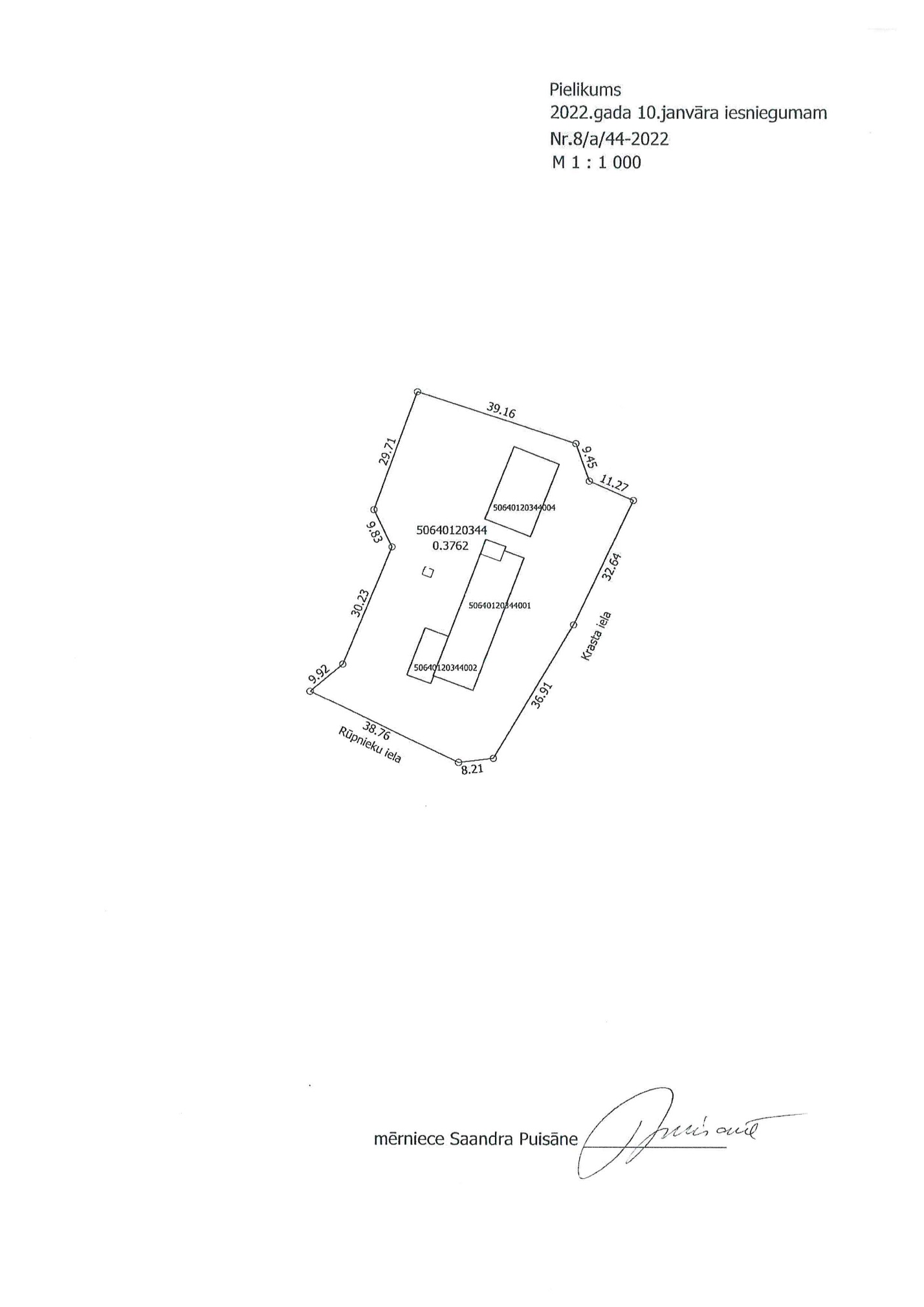 Gulbenes novada domes priekšsēdētājs 						A.CaunītisGULBENES NOVADA DOMES LĒMUMSGulbenēPar zemes vienību ar kadastra apzīmējumiem 5090 005 0058, 5090 005 0076, robežu shēmu apstiprināšanuIzskatīts …., 2022.gada 20.janvāra iesniegums (Gulbenes novada pašvaldībā saņemts 2022.gada 20.janvārī un reģistrēts ar Nr.GND/5.13.3/212/223-D) ar lūgumu apstiprināt nekustamā īpašuma Stradu pagastā ar nosaukumu “Zariņi”, kadastra numurs 5090 005 0058, sastāvā ietilpstošo zemes vienību ar kadastra apzīmējumiem 5090 005 0058, 5090 005 0076, robežu shēmas un platības.Pamatojoties uz likuma “Par pašvaldībām” 21.panta pirmās daļas 27.punktu, kas nosaka, ka dome var izskatīt jebkuru jautājumu, kas ir attiecīgās pašvaldības pārziņā, turklāt tikai dome var pieņemt lēmumus citos likumā paredzētajos gadījumos, Ministru kabineta 2011.gada 27.decembra noteikumu Nr.1019 “Zemes kadastrālās uzmērīšanas noteikumi” 283.1.apakšpunktu, kas nosaka, ka, ja ierosinātājs ir fiziska vai juridiska persona, pirmreizējo zemes kadastrālo uzmērīšanu mērnieks veic, pamatojoties uz kompetentās institūcijas lēmumu (oriģinālu vai tā atvasinājumu) par zemes piešķiršanu lietošanā vai par īpašuma tiesību atjaunošanu un grafisko pielikumu vai Valsts zemes dienesta teritoriālās struktūrvienības sagatavoto lietošanā piešķirtās zemes robežu shēmu, ja lēmumam par zemes piešķiršanu lietošanā lauku apvidos nav pievienots grafiskais pielikums; 287.punktu, kas nosaka, ka, veicot pirmreizējo zemes kadastrālo uzmērīšanu, mērnieks izvērtē zemes vienības platību, ja konstatē platību atšķirību, kas pārsniedz šo noteikumu 188.punktā norādīto, mērnieks sagatavo zemes robežu plāna projektu un pavadvēstuli par konstatēto pieļaujamo platību atšķirību un nosūta ierosinātājam tālākai iesniegšanai vietējā pašvaldībā precizējoša lēmuma pieņemšanai, atklāti balsojot: ar 15 balsīm "Par" (Ainārs Brezinskis, Aivars Circens, Anatolijs Savickis, Andis Caunītis, Atis Jencītis, Daumants Dreiškens, Guna Pūcīte, Guna Švika, Gunārs Ciglis, Intars Liepiņš, Ivars Kupčs, Lāsma Gabdulļina, Mudīte Motivāne, Normunds Audzišs, Normunds Mazūrs), "Pret" – nav, "Atturas" – nav, Gulbenes novada dome NOLEMJ:1. APSTIPRINĀT nekustamā īpašuma Stradu pagastā ar nosaukumu “Zariņi”, kadastra numurs 5090 005 0058, sastāvā ietilpstošās zemes vienības ar kadastra apzīmējumu 5090 005 0058 robežu shēmu saskaņā ar grafisko pielikumu (1.pielikums), kas ir šī lēmuma neatņemama sastāvdaļa.2. APSTIPRINĀT nekustamā īpašuma Stradu pagastā ar nosaukumu “Zariņi”, kadastra numurs 5090 005 0058, sastāvā ietilpstošās zemes vienības ar kadastra apzīmējumu 5090 005 0058 platību, to nosakot 3,20 ha.3. APSTIPRINĀT nekustamā īpašuma Stradu pagastā ar nosaukumu “Zariņi”, kadastra numurs 5090 005 0058, sastāvā ietilpstošās zemes vienības ar kadastra apzīmējumu 5090 005 0076 robežu shēmu saskaņā ar grafisko pielikumu (2.pielikums), kas ir šī lēmuma neatņemama sastāvdaļa.4. APSTIPRINĀT nekustamā īpašuma Stradu pagastā ar nosaukumu “Zariņi”, kadastra numurs 5090 005 0058, sastāvā ietilpstošās zemes vienības ar kadastra apzīmējumu 5090 005 0076 platību, to nosakot 2,82 ha.5. Lēmumu nosūtīt:5.1. uz Valsts zemes dienesta Vidzemes reģionālās nodaļas elektronisko adresi;5.2. Adresātam: …..Gulbenes novada domes priekšsēdētājs 						A.CaunītisSagatavoja: A.Deksne1.pielikums 27.01.2022. Gulbenes novada domes lēmumam Nr.GND/2022/23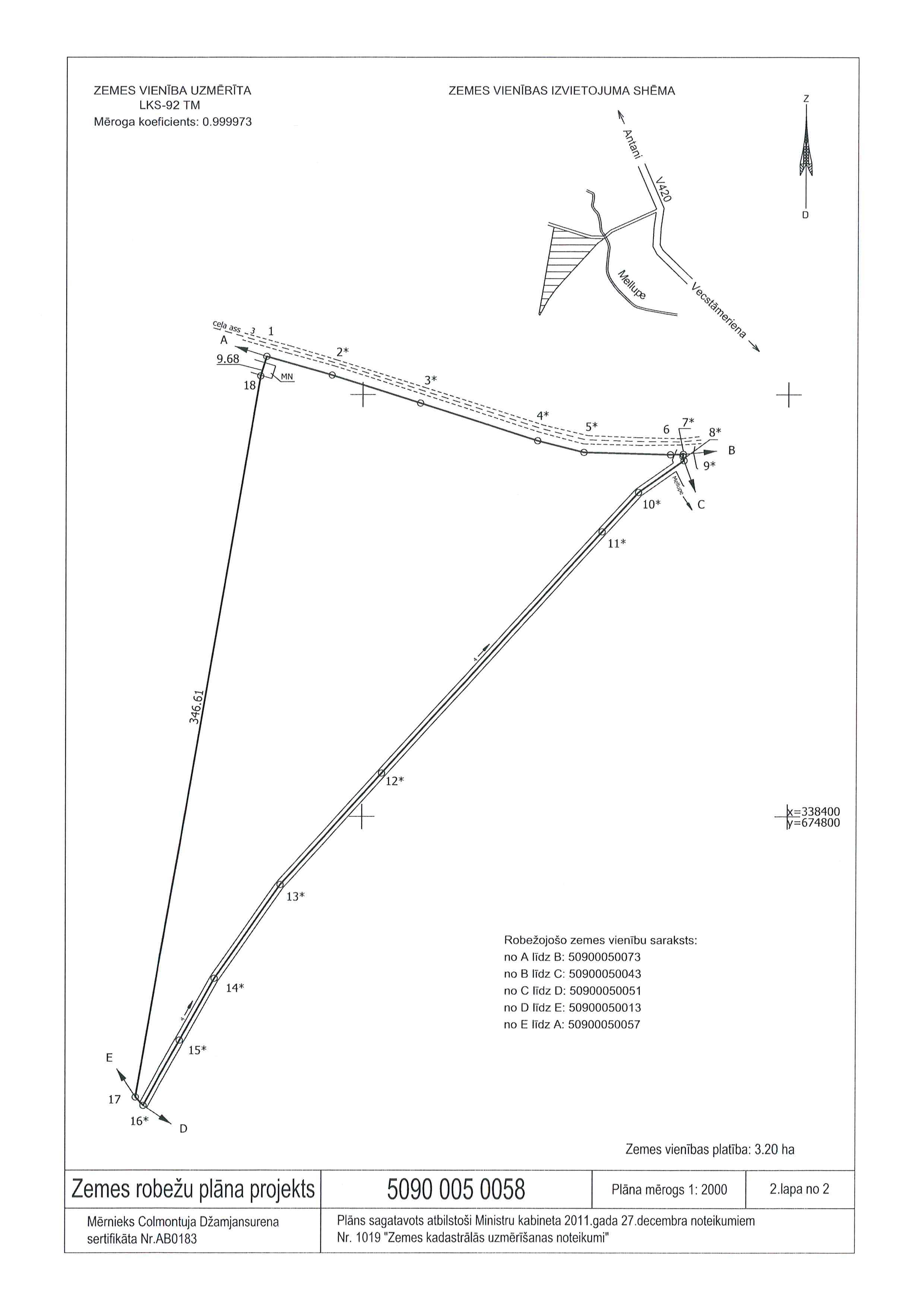 Gulbenes novada domes priekšsēdētājs 						A.Caunītis2.pielikums 27.01.2022. Gulbenes novada domes lēmumam Nr.GND/2022/23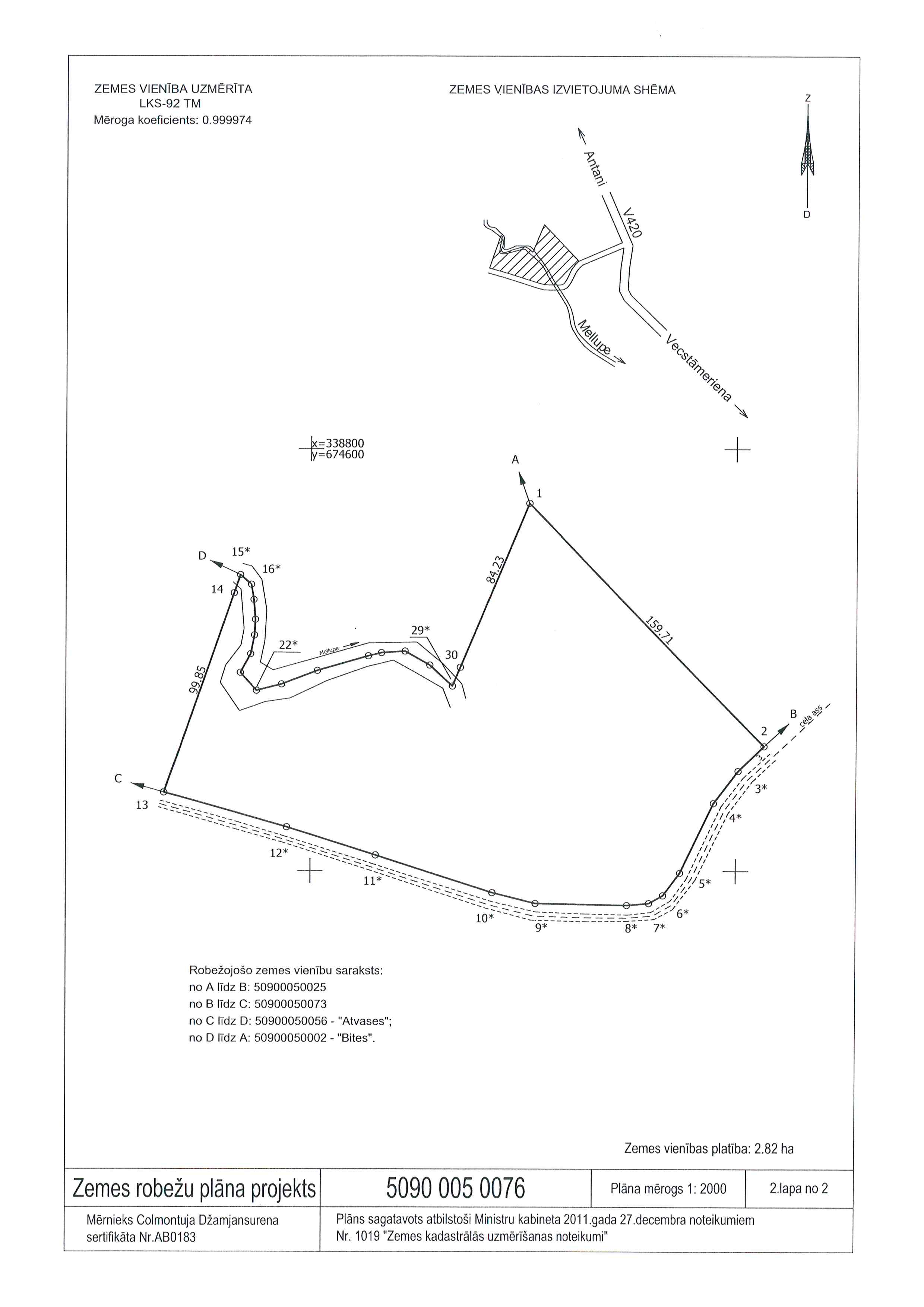 Gulbenes novada domes priekšsēdētājs 						A.CaunītisGULBENES NOVADA DOMES LĒMUMSGulbenēPar grozījumiem Gulbenes novada domes 2021.gada 25.novembra lēmumā Nr.GND/2021/1291 “Par siltumapgādes pakalpojuma sniegšanas kārtību Lejasciema ciemā no 2022./2023.gada apkures sezonas”Gulbenes novada dome 2021.gada 25.novembrī pieņēma lēmumu Nr.GND/2021/1291 “Par siltumapgādes pakalpojuma sniegšanas kārtību Lejasciema ciemā no 2022./2023.gada apkures sezonas” (protokols Nr.21, 39.p.), ar kuru nolēma veikt Gulbenes novada Lejasciema centralizētās siltumapgādes ražotāja ārpakalpojuma sniedzēja piesaisti līdz 2022./2023.gada apkures sezonas sākumam, uzdodot Gulbenes novada pašvaldības Attīstības un projektu nodaļai sadarbībā ar Gulbenes novada Lejasciema pagasta pārvaldi sagatavot tehnisko specifikāciju iepirkumam par centralizētās siltumapgādes ražošanas pakalpojuma sniegšanu Gulbenes novada Lejasciema ciemā un Gulbenes novada pašvaldības Iepirkumu komisijai atbilstoši Publisko iepirkumu likumam viena mēneša laikā no tehniskās specifikācijas un pieteikuma iepirkuma veikšanai saņemšanas rīkot iepirkumu par centralizētās siltumapgādes ražošanas pakalpojuma sniegšanu Gulbenes novada Lejasciema ciemā. Saskaņā ar Publisko iepirkumu likuma 60.panta ceturto daļu iepirkuma līgumu slēdz uz laiku, ne ilgāku par pieciem gadiem. Šā panta ceturtās daļas 2.punkts noteic, ka pasūtītājs ir tiesīgs noslēgt iepirkuma līgumu uz ilgāku laiku, ja tas ir būtiski nepieciešams iepirkuma līguma izpildes nodrošināšanai ar iepirkuma līguma priekšmetu tieši saistītu tehnisku vai ekonomisku apstākļu dēļ; šajā gadījumā pirms iepirkuma uzsākšanas pasūtītājam, kas ir tiešās pārvaldes iestāde, nepieciešams saņemt Ministru kabineta atļauju, bet pasūtītājam, kas ir pastarpinātās pārvaldes iestāde, — attiecīgās atvasinātās publiskās personas orgāna atļauju.Ņemot vērā augstāk norādīto, kā arī izvērtējot ekonomisko apstākļu būtiskumu un lietderību, kas norādīta Gulbenes novada domes 2021.gada 25.novembra lēmumā Nr.GND/2021/1291 “Par siltumapgādes pakalpojuma sniegšanas kārtību Lejasciema ciemā no 2022./2023.gada apkures sezonas” (protokols Nr.21, 39.p.), un pamatojoties uz likuma „Par pašvaldībām” 15.panta pirmās daļas 1.punktu, kas nosaka, ka viena no pašvaldības autonomajām funkcijām ir organizēt iedzīvotājiem komunālos pakalpojumus (ūdensapgāde un kanalizācija; siltumapgāde; sadzīves atkritumu apsaimniekošana; notekūdeņu savākšana, novadīšana un attīrīšana) neatkarīgi no tā, kā īpašumā atrodas dzīvojamais fonds, Enerģētikas likuma 51.panta pirmo daļu, kas nosaka, ka pašvaldības, veicot likumā noteikto pastāvīgo funkciju, organizē siltumapgādi savā administratīvajā teritorijā, kā arī veicina energoefektivitāti un konkurenci siltumapgādes un kurināmā tirgū, Publisko iepirkumu likuma 60.panta ceturtās daļas 2.punktu un Gulbenes novada domes Tautsaimniecības komitejas ieteikumu, atklāti balsojot: ar 15 balsīm "Par" (Ainārs Brezinskis, Aivars Circens, Anatolijs Savickis, Andis Caunītis, Atis Jencītis, Daumants Dreiškens, Guna Pūcīte, Guna Švika, Gunārs Ciglis, Intars Liepiņš, Ivars Kupčs, Lāsma Gabdulļina, Mudīte Motivāne, Normunds Audzišs, Normunds Mazūrs), "Pret" – nav, "Atturas" – nav, Gulbenes novada dome NOLEMJ:IZDARĪT Gulbenes novada domes 2021.gada 25.novembra lēmumā Nr.GND/2021/1291 “Par siltumapgādes pakalpojuma sniegšanas kārtību Lejasciema ciemā no 2022./2023.gada apkures sezonas” (protokols Nr.21, 39.p.) šādus grozījumus un papildināt lēmumu ar 3.1  un 3.2  punktu šādā redakcijā:“3.1 ATĻAUT Gulbenes novada pašvaldības izpilddirektoram Gulbenes novada pašvaldības vārdā noslēgt iepirkuma līgumu par centralizētās siltumapgādes ražošanas pakalpojuma sniegšanu Gulbenes novada Lejasciema ciemā uz 10 gadiem.3.2 IZNOMĀT iepirkuma uzvarētājam (līgumslēdzējam) zemes vienības daļu ar kadastra apzīmējumu 5064 012 0344 (adrese: Rūpnieku iela 1, Lejasciems, Lejasciema pag., Gulbenes nov.) atbilstoši 2018.gada 19.jūnija Ministru kabineta noteikumiem Nr.350 “Publiskas personas zemes nomas un apbūves tiesības noteikumi” un Gulbenes novada domes noteiktajai kārtībai par pašvaldības īpašumā esošas zemes iznomāšanu.”Lēmums stājas spēkā tā pieņemšanas brīdī.Gulbenes novada domes priekšsēdētājs 						A.CaunītisSagatavoja: L.Priedeslaipa, J.Barinskis, L.GāganeGULBENES NOVADA DOMES LĒMUMSGulbenēPar nekustamā īpašuma Stradu pagastā ar nosaukumu “Rasas - Ūdrupes” nodošanu valstij bez atlīdzībasGulbenes novada dome 2018.gada 27.decembrī pieņēma lēmumu “Par nekustamā īpašuma nodošanu valstij bez atlīdzības” (protokols Nr.25, 20.§), ar kuru nolēma reģistrēt Zemesgrāmatā nekustamo īpašumu Stradu pagastā ar nosaukumu “Rasas – Ūdrupes”, kadastra numurs 5090 009 0064, kas sastāv no zemes vienības ar kadastra apzīmējumu 5090 009 0064, 0,8 ha platībā, un uz tās esošas inženierbūves ar kadastra apzīmējumu 5090 09 0064 001, īpašumā uz Gulbenes novada pašvaldības vārda, un lemt par minētā nekustamā īpašuma nodošanu bez atlīdzības Latvijas valstij Zemkopības ministrijas personā pēc tā reģistrēšanas Zemesgrāmatā.2019.gada 16.jūlijā starp AS „Latvijas valsts meži”, reģistrācijas Nr.40003466281, un Gulbenes novada pašvaldību, reģistrācijas Nr.90009116327, tika noslēgta vienošanās Nr.GND/9.17/19/686, par Gulbenes novada pašvaldības pilnvarojumu AS “Latvijas valsts meži” veikt visas nepieciešamās darbības, lai ierakstītu Zemesgrāmatā uz pašvaldības vārda nekustamo īpašumu Stradu pagastā ar nosaukumu “Rasas – Ūdrupes”, kadastra numurs 5090 009 0064, kā arī segt visus izdevumus, kas saistīti ar minētā uzdevuma izpildi.Gulbenes novada pašvaldības īpašuma tiesības uz minēto nekustamo īpašumu ir nostiprinātas 2021.gada 20.decembrī ar Vidzemes rajona tiesas Zemesgrāmatu nodaļas lēmumu, par ko Stradu pagasta zemesgrāmatas nodalījumā izdarīts ieraksts ar Nr.100000620918, žurnāls Nr.300005506080 (2021.gada 20.decembrī).Gulbenes novada pašvaldībā saņemts AS “Latvijas valsts meži”, reģistrācijas Nr.40003466281, juridiskā adrese: Vaiņodes iela 1, Rīga, LV – 1004, 2021.gada 22.decembra iesniegums Nr.4.1-2_098u_260_21_1267 (Gulbenes novada pašvaldībā saņemts 2021.gada 22.decembrī un reģistrēts ar Nr.GND/4.18/21/3474-A) ar lūgumu nodot bez atlīdzības Latvijas valstij Zemkopības ministrijas personā Gulbenes novada pašvaldībai piederošo nekustamo īpašumu  Stradu pagastā ar nosaukumu “Rasas – Ūdrupes”, kadastra numurs 5090 009 0064, kas sastāv no zemes vienības ar kadastra apzīmējumu 5090 009 0064, 0,8 ha platībā, un uz tās esošas inženierbūves ar kadastra apzīmējumu 5090 09 0064 001.Pamatojoties uz likuma „Par pašvaldībām” 14.panta pirmās daļas 2.punktu, kas nosaka, ka pildot savas funkcijas, pašvaldībām likumā noteiktajā kārtībā ir tiesības iegūt un atsavināt kustamo un nekustamo mantu, privatizēt pašvaldības īpašuma objektus, slēgt darījumus, kā arī veikt citas privāttiesiska rakstura darbības, 21.panta pirmās daļas 17.punktu, kas nosaka, ka dome var izskatīt jebkuru jautājumu, kas ir attiecīgās pašvaldības pārziņā, turklāt tikai dome var lemt par pašvaldības nekustamā īpašuma atsavināšanu, ieķīlāšanu vai privatizēšanu, kā arī par nekustamās mantas iegūšanu pašvaldības īpašumā, Publiskas personas mantas atsavināšanas likuma 42.panta otro daļu, kas nosaka, ka atvasinātas publiskas personas nekustamo īpašumu var nodot bez atlīdzības citas atvasinātas publiskas personas vai valsts īpašumā. Atvasinātas publiskas personas lēmējinstitūcija lēmumā par atvasinātas publiskas personas nekustamā īpašuma nodošanu bez atlīdzības nosaka, kādas valsts pārvaldes funkcijas, atvasinātas publiskas personas funkcijas vai deleģēta pārvaldes uzdevuma veikšanai nekustamais īpašums tiek nodots. Nostiprinot atvasinātas publiskas personas vai valsts īpašuma tiesības uz nekustamo īpašumu, zemesgrāmatā izdarāma atzīme par atvasinātas publiskas personas lēmumā noteiktajiem tiesību aprobežojumiem. Ja nodotais nekustamais īpašums vairs netiek izmantots atvasinātas publiskas personas lēmējinstitūcijas lēmumā par atvasinātas publiskas personas nekustamā īpašuma nodošanu bez atlīdzības norādītās valsts pārvaldes funkcijas, atvasinātas publiskas personas funkcijas vai deleģēta pārvaldes uzdevuma veikšanai, valsts vai atvasināta publiska persona šo īpašumu bez atlīdzības nodod tai atvasinātai publiskai personai, kura šo nekustamo īpašumu nodevusi, un Tautsaimniecības komitejas ieteikumu, atklāti balsojot: ar 15 balsīm "Par" (Ainārs Brezinskis, Aivars Circens, Anatolijs Savickis, Andis Caunītis, Atis Jencītis, Daumants Dreiškens, Guna Pūcīte, Guna Švika, Gunārs Ciglis, Intars Liepiņš, Ivars Kupčs, Lāsma Gabdulļina, Mudīte Motivāne, Normunds Audzišs, Normunds Mazūrs), "Pret" – nav, "Atturas" – nav, Gulbenes novada dome NOLEMJ:1. NODOT īpašumā bez atlīdzības Latvijas valstij Zemkopības ministrijas personā nekustamo īpašumu Stradu pagastā ar nosaukumu “Rasas – Ūdrupes”, kadastra numurs 5090 009 0064, kas sastāv no zemes vienības ar kadastra apzīmējumu 5090 009 0064, 0,8 ha platībā, un uz tās esošas inženierbūves ar kadastra apzīmējumu 5090 09 0064 001;2. NOTEIKT, ka Latvijas valstij Zemkopības ministrijas personā, saskaņā ar Publiskas personas mantas atsavināšanas likuma 42. panta otro daļu:2.1. šī lēmuma 1.punktā minētais nekustamais īpašums jāizmanto meža apsaimniekošanas un aizsardzības funkciju nodrošināšanai;2.2. šī lēmuma 1.punktā minētais nekustamais īpašums bez atlīdzības jānodod Gulbenes novada pašvaldībai, ja tas vairs netiek izmantots šā lēmuma 2.1.apakšpunktā minēto funkciju īstenošanai.3. NOTEIKT, ka Latvijas valstij Zemkopības ministrijas personā, nostiprinot zemesgrāmatā īpašuma tiesības uz šā lēmuma 1.punktā minēto nekustamo īpašumu:3.1. jānorāda, ka īpašuma tiesības nostiprinātas uz laiku, kamēr Latvijas valsts Zemkopības ministrijas personā nodrošina šā lēmuma 2.1. apakšpunktā minēto funkciju īstenošanu;3.2. jāieraksta atzīme par aizliegumu atsavināt nekustamo īpašumu un apgrūtināt to ar hipotēku. 4. NOTEIKT, ka, Ministru kabineta pozitīva rīkojuma pieņemšanas gadījumā, AS “Latvijas valsts meži” jāsedz visi izdevumi, kas saistīti ar īpašuma tiesību pārreģistrāciju Zemesgrāmatā uz Latvijas valsts vārda Zemkopības ministrijas personā.5. Lēmumu nosūtīt uz AS “Latvijas valsts meži” e-adresi.Gulbenes novada domes priekšsēdētājs 						A.CaunītisSagatavoja: A.DeksneGULBENES NOVADA DOMES LĒMUMSGulbenēPar nekustamā īpašuma “Malienas iela 2”, Gulbene, zemes ierīcības projekta izstrādes uzsākšanuGulbenes novada attīstības programmas 2018.-2024. gadam Rīcības plāna 2022.-2024.gadam ietvaros izvirzīta vidēja termiņa prioritāte VTPK4. Mājokļu kvalitāte un vides labiekārtojums un noteikts saistītais uzdevums “UK4.1.1. Attīstīt daudzveidīgu mājokļu piedāvājumu”.Latvijas Atveseļošanas un noturības mehānisma plāna 3.1.1.4. investīcijas “Finansēšanas fonda izveide zemas īres mājokļu būvniecībai” ietvaros atbalsts aizdevuma un kapitāla atlaides aizdevuma pamatsummas daļējai dzēšanai tiks sniegts dzīvojamo īres māju būvniecībai ar mērķi veicināt būvniecības standartiem un energoefektivitātes prasībām atbilstošu zemas īres maksas mājokļu pieejamību mājsaimniecībām.Saskaņā ar likuma “Par pašvaldībām” 15.panta pirmās daļas 9.punktu pašvaldības autonomā funkcija ir sniegt palīdzību iedzīvotājiem dzīvokļa jautājumu risināšanā, 10.punktu - sekmēt saimniecisko darbību attiecīgajā administratīvajā teritorijā, rūpēties par bezdarba samazināšanu.Gulbenes novada pašvaldības īpašuma tiesības uz nekustamo īpašumu Gulbenes pilsētā ar nosaukumu “Malienas iela 2”, kadastra numurs 5001 004 0232, nostiprinātas 2008.gada 8.oktobrī ar Vidzemes rajona tiesas lēmumu, par ko Gulbenes pilsētas zemesgrāmatas nodalījumā izdarīts ieraksts Nr. 100000445301, žurnāls Nr.300002546789.Atbilstoši Gulbenes novada 2018.gada 27.decembra saistošajiem noteikumiem Nr.20 "Gulbenes novada teritorijas plānojums, Teritorijas izmantošanas un apbūves noteikumi un grafiskā daļa” (prot. Nr.25, 29.§) nekustamā īpašuma Gulbenes pilsētā ar nosaukumu “Malienas iela 2”, kadastra numurs 5001 004 0232, sastāvā ietilpstošās zemes vienības ar kadastra apzīmējumu 5001 004 0232, 21611,00 kv.m. platībā, teritorijas plānojumā noteiktais galvenais teritorijas izmantošanas veids ir daudzstāvu dzīvojamās apbūves teritorija. Valsts zemes dienesta kadastra informācijas sistēmā norādīts minētās zemes vienības lietošanas mērķis – trīs, četru un piecu stāvu daudzdzīvokļu māju apbūve (NĪLM kods 0702).Saskaņā ar likuma “Par pašvaldībām” 21.panta pirmās daļas 27.punktu, dome var izskatīt jebkuru jautājumu, kas ir attiecīgās pašvaldības pārziņā, turklāt tikai dome var pieņemt lēmumus citos likumā paredzētajos gadījumos.Zemes ierīcības likuma 5.panta 3.punkts nosaka, ka zemes ierīcības projektu ierosina pašvaldība attiecībā uz tai piekrītošo zemi, ja tas nepieciešams šīs pašvaldības autonomo funkciju veikšanai, 8.panta pirmās daļas 3.punkts nosaka, ka zemes ierīcības projektu izstrādā zemes vienību (arī kopīpašumā esošo) sadalīšanai.Ņemot vērā iepriekš minēto, pamatojoties uz likuma “Par pašvaldībām” 15.panta pirmās daļas 9.punktu, 10.punktu, 21.panta pirmās daļas 27.punktu, Zemes ierīcības likuma 5.panta 3.punktu, 8.panta pirmās daļas 3.punktu, Gulbenes novada 2018.gada 27.decembra saistošajiem noteikumiem Nr.20 "Gulbenes novada teritorijas plānojums, Teritorijas izmantošanas un apbūves noteikumi un grafiskā daļa” (prot. Nr.25, 29.§), un Tautsaimniecības komitejas ieteikumu, atklāti balsojot: ar 15 balsīm "Par" (Ainārs Brezinskis, Aivars Circens, Anatolijs Savickis, Andis Caunītis, Atis Jencītis, Daumants Dreiškens, Guna Pūcīte, Guna Švika, Gunārs Ciglis, Intars Liepiņš, Ivars Kupčs, Lāsma Gabdulļina, Mudīte Motivāne, Normunds Audzišs, Normunds Mazūrs), "Pret" – nav, "Atturas" – nav, Gulbenes novada dome NOLEMJ:1. UZSĀKT nekustamā īpašuma Gulbenes pilsētā ar nosaukumu “Malienas iela 2”, kadastra numurs 5001 004 0232, sastāvā ietilpstošās zemes vienības ar kadastra apzīmējumu 5001 004 0232, 21611,00 kv.m. platībā, zemes ierīcības projekta izstrādi ar mērķi atdalīt zemes gabalu ar aptuveno platību 3235 kv.m. (vairāk vai mazāk, cik izrādīsies uzmērot dabā) dzīvojamās īres mājas būvniecībai. Zemes vienības ar kadastra apzīmējumu 5001 004 0232, 21611,00 kv.m. platībā, sadalījuma robežas noteikt saskaņā ar zemes ierīcības projekta grafisko daļu (pielikums), kas ir šī lēmuma neatņemama sastāvdaļa. 2. UZDOT Gulbenes novada pašvaldības Īpašumu pārraudzības nodaļai izstrādāt zemes ierīcības projekta nosacījumus.Gulbenes novada domes priekšsēdētājs						A.CaunītisSagatavoja: Lolita VīksniņaPielikums 27.01.2022. Gulbenes novada domes lēmumam GND/2022/26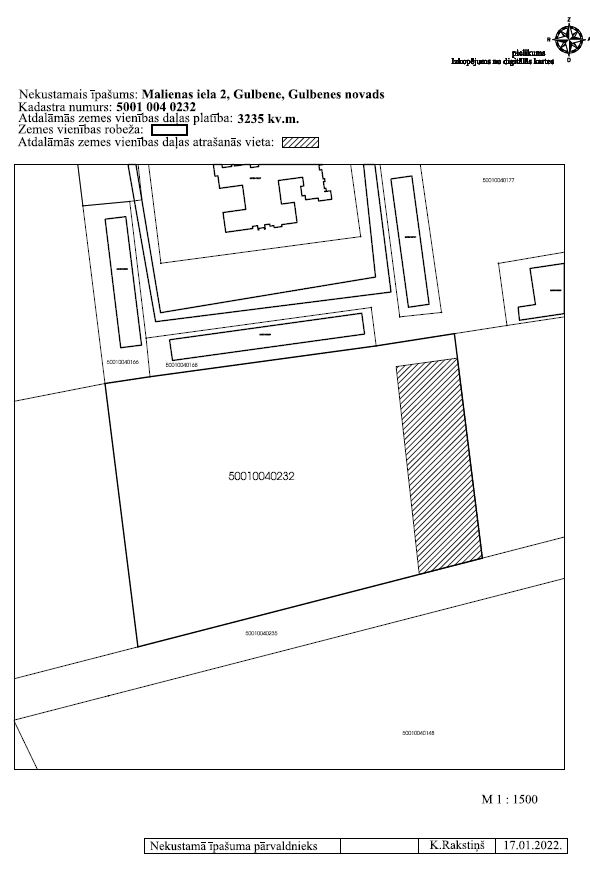 Gulbenes novada domes priekšsēdētājs						A.CaunītisGULBENES NOVADA DOMES LĒMUMSGulbenē2022.gada 27.janvārī							  Nr. GND/2022/27                 	 (protokols Nr.1; 28.p.) Par zemes ierīcības projekta apstiprināšanu Lizuma pagastanekustamajam īpašumam “Pļaviņas”Izskatot sabiedrības ar ierobežotu atbildību “METRUM AV”, reģistrācijas numurs 40103947722, juridiskā adrese: Ģertrūdes iela 47 - 4, Rīga, LV-1011, 2022.gada 19.janvāra iesniegumu (Gulbenes novada pašvaldībā saņemts 2022.gada 19.janvārī un reģistrēts ar Nr.GND/5.7/22/229-M), ar lūgumu apstiprināt zemes ierīkotājas Daigas Eglītes (zemes ierīkotāja sertifikāts Nr.AA0081, derīgs līdz 2026.gada 26.janvārim) izstrādāto zemes ierīcības projektu nekustamajā īpašumā “Pļaviņas”, Lizuma pagasts, Gulbenes novads, kadastra numurs 5072 004 0036, ietilpstošajai zemes vienībai ar kadastra apzīmējumu 5072 004 0036, 17,6 ha platībā, un pamatojoties uz likuma “Par pašvaldībām” 21.panta pirmās daļas 27.punktu, kas nosaka, ka dome var izskatīt jebkuru jautājumu, kas ir attiecīgās pašvaldības pārziņā, turklāt tikai dome var pieņemt lēmumus citos likumā paredzētajos gadījumos, Zemes ierīcības likuma 19.pantu, kas nosaka, ka zemes ierīcības projektu un tā grozījumus apstiprina vietējā pašvaldība, izdodot administratīvo aktu, Ministru kabineta 2016.gada 2.augusta noteikumu Nr.505 “Zemes ierīcības projekta izstrādes noteikumi” 26.punktu, kas nosaka, ka pēc projekta saņemšanas apstiprināšanai vietējā pašvaldība izdod administratīvo aktu par projekta apstiprināšanu vai noraidīšanu, norādot vai pielikumā pievienojot informāciju par tās zemes vienības kadastra apzīmējumu, kurai izstrādāts projekts, un projekta grafiskās daļas rekvizītus (attiecīgā zemes ierīkotāja vārdu, uzvārdu, datumu un laiku, kad tas minēto dokumentu ir parakstījis) vai projekta grafiskās daļas kopiju, Ministru kabineta 2006.gada 20.jūnija noteikumu Nr.496 “Nekustamā īpašuma lietošanas mērķu klasifikācija un nekustamā īpašuma lietošanas mērķu noteikšanas un maiņas kārtība” 8.punktu, kas nosaka, ka zemes vienībai vai zemes vienības daļai, kurai ir noteikts un kadastra informācijas sistēmā reģistrēts lietošanas mērķis, lietošanas mērķi maina šo noteikumu 17.punktā minētajos gadījumos, 17.7.apakšpunktu, kas nosaka, ka lietošanas mērķa maiņu ierosina, ja iepriekš likumīgi noteiktais lietošanas mērķis un tam piekrītošā zemes platība neatbilst šo noteikumu IV nodaļā minētajām prasībām, 30.punktu, kas nosaka, ka lauku teritorijās zemes vienībai, kuru izmanto tikai lauksaimniecībai, mežsaimniecībai un ūdenssaimniecībai, nosaka vienu lietošanas mērķi; lai noteiktu lietošanas mērķi, nosaka zemes vienībā dominējošo ekonomisko darbību, salīdzinot zemes lietošanas veidu platības meža zemei, zemei zem ūdeņiem un lauksaimniecībā izmantojamai zemei; uz zemes vienības esošai dzīvojamo ēku un palīgēku vai lauku saimniecību nedzīvojamo ēku apbūvei atsevišķi nenosaka lietošanas mērķi no lietošanas mērķu klases “Apbūves zeme”, Gulbenes novada domes 2018.gada 27.decembra saistošajiem noteikumiem Nr.20 “Gulbenes novada teritorijas plānojums, Teritorijas izmantošanas un apbūves noteikumi un grafiskā daļa, atklāti balsojot: ar 15 balsīm "Par" (Ainārs Brezinskis, Aivars Circens, Anatolijs Savickis, Andis Caunītis, Atis Jencītis, Daumants Dreiškens, Guna Pūcīte, Guna Švika, Gunārs Ciglis, Intars Liepiņš, Ivars Kupčs, Lāsma Gabdulļina, Mudīte Motivāne, Normunds Audzišs, Normunds Mazūrs), "Pret" – nav, "Atturas" – nav, Gulbenes novada dome NOLEMJ:1. APSTIPRINĀT Daigas Eglītes (zemes ierīkotāja sertifikāts Nr.AA0081, derīgs līdz 2026.gada 26.janvārim) izstrādāto zemes ierīcības projektu nekustamajā īpašumā “Pļaviņas”, Lizuma pagasts, Gulbenes novads, kadastra numurs 5072 004 0036, ietilpstošajai zemes vienībai ar kadastra apzīmējumu 5072 004 0036, 17,6 ha platībā. Zemes vienības sadalījuma robežas noteikt saskaņā ar zemes ierīcības projekta grafisko daļu (pielikums), kas ir šī lēmuma neatņemama sastāvdaļa.2. SAGLABĀT nekustamajam īpašumam, kas sastāv no jaunizveidotās zemes vienības ar kadastra apzīmējumu 5072 004 0147, 16,6 ha platībā, nosaukumu “Pļaviņas”. Zemes vienībai ar kadastra apzīmējumu 5072 004 0147, 16,6 ha platībā, noteikt zemes lietošanas mērķi – zeme, uz kuras galvenā saimnieciskā darbība ir lauksaimniecība (NĪLM kods 0101). 3. PIEŠĶIRT nekustamajam īpašumam, kas sastāv no jaunizveidotās zemes vienības ar kadastra apzīmējumu 5072 004 0146, 1,0 ha platībā, nosaukumu “Lejas Pļaviņas”. Zemes vienībai ar kadastra apzīmējumu 5072 004 0146, 1,0 ha platībā, noteikt lietošanas mērķi – zeme, uz kuras galvenā saimnieciskā darbība ir lauksaimniecība (NĪLM kods 0101). Jaunizveidotajai zemes vienībai ar kadastra apzīmējumu 5072 004 0146 piešķirt un uz tās esošajām ēkām (būvēm) ar kadastra apzīmējumiem 5072 004 0036 001, 5072 004 0036 002, 5072 004 0036 004, saglabāt adresi “Lejas Pļaviņas”, Lizuma pagasts, Gulbenes novads, LV-4425.4. Lēmumu nosūtīt:4.1. Valsts zemes dienesta Vidzemes reģionālajai nodaļai uz elektroniskā pasta adresi;4.2. sabiedrībai ar ierobežotu atbildību “METRUM AV”, e-pasts: gulbene@metrum.lv.Pamatojoties uz Administratīvā procesa likuma 76.panta otro daļu, 79.panta pirmo daļu, 188.panta pirmo un otro daļu un 189.pantu, šo lēmumu viena mēneša laikā no tā spēkā stāšanās dienas (administratīvais akts, saskaņā ar Administratīvā procesa likuma 70.panta pirmo daļu, stājas spēkā ar brīdi, kad tas paziņots adresātam (saskaņā ar Paziņošanas likuma 8.panta trešo daļu dokuments, kas paziņots kā ierakstīta pasta sūtījums, uzskatāms par paziņotu septītajā dienā pēc tā nodošanas pastā)) var apstrīdēt Gulbenes novada pašvaldībā vai uzreiz pārsūdzēt Administratīvās rajona tiesas attiecīgajā tiesu namā pēc pieteicēja adreses vai nekustamā īpašuma atrašanās vietas.Gulbenes novada domes priekšsēdētājs						A.CaunītisSagatavoja: Lolita VīksniņaPielikums 27.01.2022. Gulbenes novada domes lēmumam GND/2022/27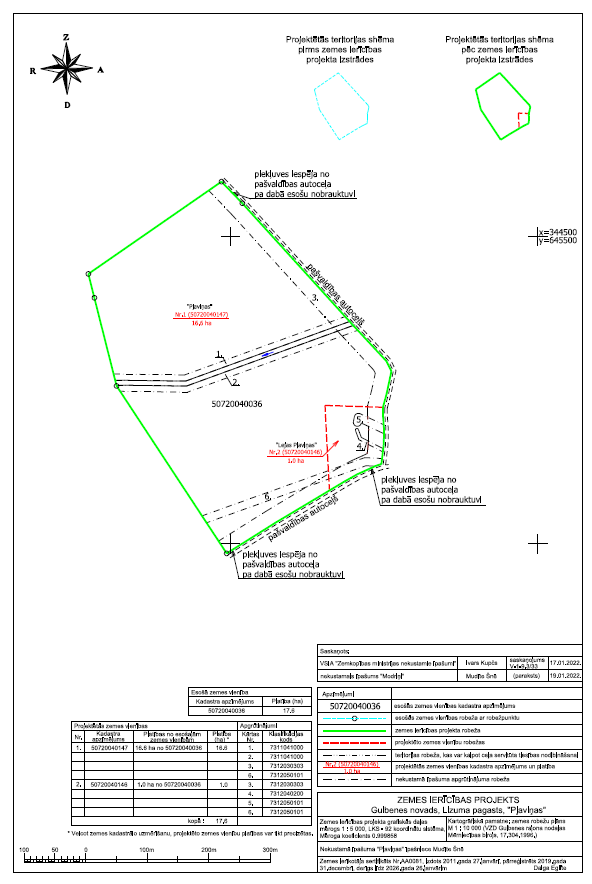 Gulbenes novada domes priekšsēdētājs						A.CaunītisGULBENES NOVADA DOMES LĒMUMSGulbenē Par pašvaldības nozīmes koplietošanas meliorācijas sistēmas statusa piešķiršanu Stāmerienas pagastā  Gulbenes novada pašvaldības Attīstības un projektu nodaļa ir sagatavojusi priekšlikumu par pašvaldības nozīmes koplietošanas meliorācijas sistēmas statusa piešķiršanas nepieciešamību koplietošanas novadgrāvim ar apzīmējumu 424243:01 Stāmerienas pagastā ~1470 m kopgarumā.Saskaņā ar likuma „Par pašvaldībām” 15.panta pirmās daļas 2.punktu pašvaldību autonomā funkcija ir gādāt par savas administratīvās teritorijas labiekārtošanu un sanitāro tīrību (ielu, ceļu un laukumu būvniecība, rekonstruēšana un uzturēšana; ielu, laukumu un citu publiskai lietošanai paredzēto teritoriju apgaismošana; parku, skvēru un zaļo zonu ierīkošana un uzturēšana; atkritumu savākšanas un izvešanas kontrole; pretplūdu pasākumi; kapsētu un beigto dzīvnieku apbedīšanas vietu izveidošana un uzturēšana).Saskaņā ar Meliorācijas likuma 1. panta 51.punktu pašvaldības nozīmes koplietošanas meliorācijas sistēma ir koplietošanas meliorācijas sistēma, kas būtiski ietekmē ūdens režīmu pašvaldības teritorijas plānojumā noteiktajās apbūves teritorijās, lauksaimniecības un mežu teritorijās, infrastruktūras objektos (ielās, ceļos, ūdenssaimniecības objektos, pašvaldības polderos). Šā likuma 22.¹ panta pirmā daļa nosaka, ka pašvaldības nozīmes koplietošanas meliorācijas sistēmas būvniecību, ekspluatāciju un uzturēšanu nodrošina attiecīgās zemes īpašnieki vai tiesiskie valdītāji. Pašvaldība var piedalīties pašvaldības nozīmes koplietošanas meliorācijas sistēmas būvniecībā, ekspluatācijā un uzturēšanā. Šā likuma 222. panta pirmā daļa nosaka, ka pašvaldība pieņem lēmumu par pašvaldības nozīmes koplietošanas meliorācijas sistēmas statusa piešķiršanu. Pirms lēmuma pieņemšanas pašvaldība saskaņo ar valsts sabiedrību ar ierobežotu atbildību “Zemkopības ministrijas nekustamie īpašumi” koplietošanas meliorācijas sistēmas atrašanās vietu, meliorācijas kadastra apzīmējumus un garumu, kā arī noskaidro un izvērtē to zemes īpašnieku vai tiesisko valdītāju viedokli, kuru zemes vienību robežās atrodas koplietošanas meliorācijas sistēma. Pieņemto lēmumu var pārsūdzēt tiesā Administratīvā procesa likumā noteiktajā kārtībā. Lēmuma pārsūdzēšana neaptur tā darbību. Savukārt šā panta otrā daļa nosaka, ka pašvaldība saistošajos noteikumos var paredzēt papildu prasības attiecībā uz pašvaldības nozīmes koplietošanas meliorācijas sistēmas ekspluatāciju un uzturēšanu un atbildību par minēto prasību pārkāpšanu.Izpildot Meliorācijas likuma 222. panta pirmās daļas prasības, 2021. gada decembrī ar valsts sabiedrību ar ierobežotu atbildību “Zemkopības ministrijas nekustamie īpašumi” tika saskaņota koplietošanas meliorācijas sistēmas atrašanās vieta, meliorācijas kadastra apzīmējumi un garums, kā arī aptaujāti zemes vienību ar  kadastra apzīmējumiem 50880080227, 50880080246, 50880080201, 50880040195, 50880040209, 50880040228, 50880040134, 50880040302, 50880080097, 50880040113, 50880080058 īpašnieki un uzklausīts viņu viedoklis par pašvaldības nozīmes koplietošanas meliorācijas sistēmas statusa piešķiršanu un koplietošanas meliorācijas sistēmas atjaunošanas darbiem.Zemes īpašnieki pretenzijas neizteica un atbalstīja Stāmerienas pagastā novadgrāvim ar apzīmējumu 424243:01 ~1470 metru kopgarumā noteikt pašvaldības koplietošanas meliorācijas sistēmas statusu. Atbilstoši Valsts pārvaldes iekārtas likuma 10. panta trešajā daļā noteiktajam pašvaldība darbojas sabiedrības interesēs, samērīgi ievērojot privātpersonas tiesības un tiesiskās intereses.
Saskaņā ar Administratīvā procesa likuma 13.pantu labumam, ko sabiedrība iegūst ar ierobežojumiem, kas uzlikti adresātam, ir jābūt lielākam nekā viņa tiesību vai tiesisko interešu ierobežojumam. Būtiski privātpersonas tiesību vai tiesisko interešu ierobežojumi ir attaisnojami tikai ar nozīmīgu sabiedrības labumu.Mainot novadgrāvja statusu, netiks apdraudētas īpašnieku īpašuma tiesības uz nekustamo īpašumu, tai skaitā netiks veiktas izmaiņas zemesgrāmatā. Novadgrāvja daļas no īpašniekiem netiks atsavinātas, īpašnieki saglabās tiesības rīkoties ar nekustamo īpašumu, kā arī pienākumu ekspluatēt un uzturēt savā īpašumā esošo meliorācijas sistēmu atbilstoši attiecīgu normatīvo aktu prasībām. Kad īpašnieks veiks kopšanas darbus sev piederošajā novadgrāvja daļā, tam nebūs nepieciešama pašvaldības piekrišana, bet, ja pašvaldība plānos veikt kopšanas, projektēšanas vai būvniecības darbus, tai būs jāsaņem īpašnieku saskaņojums. Pašvaldība nebūs tiesīga veikt būvniecību, nesaskaņojot ar piegulošo zemju īpašniekiem.Piešķirot statusu, būtu iespējams veidot vienotu novadgrāvja apsaimniekošanas un ekspluatācijas sistēmu, nodrošinot teritorijas sakārtošanu. Ir lietderīgi veikt novadgrāvja atjaunošanu kompleksi visā tā garumā vienlaicīgi. Šajā gadījumā atjaunošanas projekta koordinēšanu uzņemtos pašvaldība, nodrošinot, ka novadgrāvis tiek atjaunots pēc kopēja  principa, atbilstoši  normatīvo  aktu  prasībām, nemainot to projektētos parametrus, netiktu veikta patvaļīga, nesaskaņota būvniecība.Statusa piešķiršana ļautu  pašvaldībai pretendēt uz Eiropas Savienības atbalstu Latvijas  lauku attīstības programmas 2014.-2020.gadam pasākuma „Ieguldījumi materiālajos aktīvos” apakšpasākumā “Atbalsts ieguldījumiem lauksaimniecības un mežsaimniecības infrastruktūras attīstībā” (pasākuma kods – 4.3.), kura ietvaros tiek paredzēts atbalsts meliorācijas sistēmu pārbūvei un atjaunošanai lauksaimniecības un meža zemēs.Ņemot vērā iepriekš minēto un pamatojoties uz Meliorācijas likuma 1.panta 5.1punktu, 222.pantu, likuma „Par pašvaldībām” 15.panta pirmās daļas 2.punktu un 21.panta pirmās daļas 27. punktu, kas nosaka, ka dome var izskatīt jebkuru jautājumu, kas ir attiecīgās pašvaldības pārziņā, turklāt tikai dome var pieņemt lēmumus citos likumā paredzētajos gadījumos, Valsts pārvaldes iekārtas likuma 10.panta trešo daļu, Administratīvā procesa likuma 13.pantu, 66.panta pirmo daļu, 70.panta pirmo daļu, 76.panta otro daļu, 79.panta pirmo daļu, 188.panta pirmo un otro daļu un 189.pantu, un tautsaimniecības komitejas ieteikumu, atklāti balsojot: ar 15 balsīm "Par" (Ainārs Brezinskis, Aivars Circens, Anatolijs Savickis, Andis Caunītis, Atis Jencītis, Daumants Dreiškens, Guna Pūcīte, Guna Švika, Gunārs Ciglis, Intars Liepiņš, Ivars Kupčs, Lāsma Gabdulļina, Mudīte Motivāne, Normunds Audzišs, Normunds Mazūrs), "Pret" – nav, "Atturas" – nav, Gulbenes novada dome NOLEMJ:1. PIEŠĶIRT pašvaldības nozīmes koplietošanas meliorācijas sistēmas statusu novadgrāvim ar apzīmējumu 424243:01 ~1470 metru kopgarumā, saskaņā ar meliorācijas sistēmas attēlojumu shēmā (pielikums).2. UZDOT Gulbenes novada pašvaldības Attīstības un projektu nodaļai viena mēneša laikā no šā lēmuma pieņemšanas informēt par pašvaldības nozīmes meliorācijas sistēmas statusa piešķiršanu valsts sabiedrību ar ierobežotu atbildību “Zemkopības ministrijas nekustamie īpašumi”.3. UZDOT Gulbenes novada pašvaldības Attīstības un projektu nodaļai nosūtīt lēmuma izrakstu zemes īpašniekiem un tiesiskajiem valdītājiem, kuru zemesgabala robežās atrodas Stāmerienas  pagasta pašvaldības nozīmes  meliorācijas sistēma ar apzīmējumu 424243:01 ~1470 metru kopgarumā. Pamatojoties uz Administratīvā procesa likuma 76.panta otro daļu, 79.panta pirmo daļu, 188.panta pirmo un otro daļu un 189.pantu, šo lēmumu viena mēneša laikā no tā spēkā stāšanās dienas (administratīvais akts, saskaņā ar Administratīvā procesa likuma 70.panta pirmo daļu, stājas spēkā ar brīdi, kad tas paziņots adresātam (saskaņā ar Paziņošanas likuma 8.panta trešo daļu dokuments, kas paziņots kā ierakstīta pasta sūtījums, uzskatāms par paziņotu septītajā dienā pēc tā nodošanas pastā)) var apstrīdēt Gulbenes novada domē vai uzreiz pārsūdzēt Administratīvās rajona tiesas attiecīgajā tiesu namā pēc pieteicēja adreses vai nekustamā īpašuma atrašanās vietas.Gulbenes novada domes priekšsēdētājs					A.CaunītisSagatavoja B.StepaPielikums 27.01.2022. Gulbenes novada domes lēmumam GND/2022/28Meliorācijas sistēmas izvietojums Stāmerienas pagastā koplietošanas novadgrāvim ar apzīmējumu 424243:01 ~1470metru kopgarumā 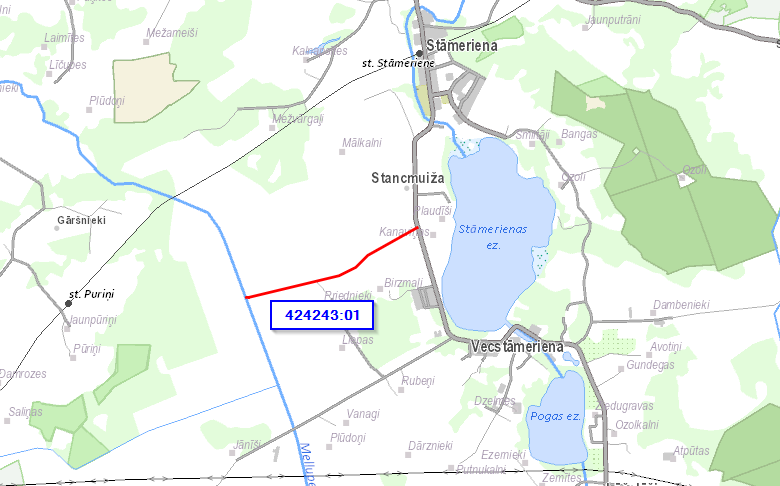 Gulbenes novada domes priekšsēdētājs					A.CaunītisGULBENES NOVADA DOMES LĒMUMSGulbenēPar pašvaldības nozīmes koplietošanas meliorācijas sistēmas statusa piešķiršanu Tirzas  pagastā Gulbenes novada pašvaldības Attīstības un projektu nodaļa ir sagatavojusi priekšlikumu par pašvaldības nozīmes koplietošanas meliorācijas sistēmas statusa piešķiršanas nepieciešamību koplietošanas novadgrāvim ar apzīmējumu 52863:02 Tirzas pagastā ~2785 m kopgarumā.Saskaņā ar likuma „Par pašvaldībām” 15.panta pirmās daļas 2.punktu pašvaldību autonomā funkcija ir gādāt par savas administratīvās teritorijas labiekārtošanu un sanitāro tīrību (ielu, ceļu un laukumu būvniecība, rekonstruēšana un uzturēšana; ielu, laukumu un citu publiskai lietošanai paredzēto teritoriju apgaismošana; parku, skvēru un zaļo zonu ierīkošana un uzturēšana; atkritumu savākšanas un izvešanas kontrole; pretplūdu pasākumi; kapsētu un beigto dzīvnieku apbedīšanas vietu izveidošana un uzturēšana).Saskaņā ar Meliorācijas likuma 1. panta 51.punktu pašvaldības nozīmes koplietošanas meliorācijas sistēma ir koplietošanas meliorācijas sistēma, kas būtiski ietekmē ūdens režīmu pašvaldības teritorijas plānojumā noteiktajās apbūves teritorijās, lauksaimniecības un mežu teritorijās, infrastruktūras objektos (ielās, ceļos, ūdenssaimniecības objektos, pašvaldības polderos). Šā likuma 22.¹panta pirmā daļa nosaka, ka pašvaldības nozīmes koplietošanas meliorācijas sistēmas būvniecību, ekspluatāciju un uzturēšanu nodrošina attiecīgās zemes īpašnieki vai tiesiskie valdītāji. Pašvaldība var piedalīties pašvaldības nozīmes koplietošanas meliorācijas sistēmas būvniecībā, ekspluatācijā un uzturēšanā. Šā likuma 222. panta pirmā daļa nosaka, ka pašvaldība pieņem lēmumu par pašvaldības nozīmes koplietošanas meliorācijas sistēmas statusa piešķiršanu. Pirms lēmuma pieņemšanas pašvaldība saskaņo ar valsts sabiedrību ar ierobežotu atbildību “Zemkopības ministrijas nekustamie īpašumi” koplietošanas meliorācijas sistēmas atrašanās vietu, meliorācijas kadastra apzīmējumus un garumu, kā arī noskaidro un izvērtē to zemes īpašnieku vai tiesisko valdītāju viedokli, kuru zemes vienību robežās atrodas koplietošanas meliorācijas sistēma. Pieņemto lēmumu var pārsūdzēt tiesā Administratīvā procesa likumā noteiktajā kārtībā. Lēmuma pārsūdzēšana neaptur tā darbību. Savukārt šā panta otrā daļa nosaka, ka pašvaldība saistošajos noteikumos var paredzēt papildu prasības attiecībā uz pašvaldības nozīmes koplietošanas meliorācijas sistēmas ekspluatāciju un uzturēšanu un atbildību par minēto prasību pārkāpšanu.Izpildot Meliorācijas likuma 222. panta pirmās daļas prasības, 2021. gada decembrī ar valsts sabiedrību ar ierobežotu atbildību “Zemkopības ministrijas nekustamie īpašumi” tika saskaņota koplietošanas meliorācijas sistēmas atrašanās vieta, meliorācijas kadastra apzīmējumi un garums, kā arī aptaujāti zemes vienību ar  kadastra apzīmējumiem 50940080061, 50940060032, 50940090093, 50940090091, 50940090090, 50940090092, 50940090012, 50940090018, 50940060032003, 50940090022, 50940090005, 50940090002, 50940090010, 50940090007, 50940090025, 50940090017 īpašnieki un uzklausīts viņu viedoklis par pašvaldības nozīmes koplietošanas meliorācijas sistēmas statusa piešķiršanu un koplietošanas meliorācijas sistēmas atjaunošanas darbiem.Zemes īpašnieki pretenzijas neizteica un atbalstīja Tirzas pagastā novadgrāvim ar apzīmējumu 52863:02 ~2785 m kopgarumā noteikt pašvaldības koplietošanas meliorācijas sistēmas statusu. Atbilstoši Valsts pārvaldes iekārtas likuma 10. panta trešajā daļā noteiktajam pašvaldība darbojas sabiedrības interesēs, samērīgi ievērojot privātpersonas tiesības un tiesiskās intereses.Saskaņā ar Administratīvā procesa likuma 13.pantu labumam, ko sabiedrība iegūst ar ierobežojumiem, kas uzlikti adresātam, ir jābūt lielākam nekā viņa tiesību vai tiesisko interešu ierobežojumam. Būtiski privātpersonas tiesību vai tiesisko interešu ierobežojumi ir attaisnojami tikai ar nozīmīgu sabiedrības labumu.Mainot novadgrāvja statusu, netiks apdraudētas īpašnieku īpašuma tiesības uz nekustamo īpašumu, tai skaitā netiks veiktas izmaiņas zemesgrāmatā. Novadgrāvja daļas no īpašniekiem netiks atsavinātas, īpašnieki saglabās tiesības rīkoties ar nekustamo īpašumu, kā arī pienākumu ekspluatēt un uzturēt savā īpašumā esošo meliorācijas sistēmu atbilstoši attiecīgu normatīvo aktu prasībām. Kad īpašnieks veiks kopšanas darbus sev piederošajā novadgrāvja daļā, tam nebūs nepieciešama pašvaldības piekrišana, bet, ja pašvaldība plānos veikt kopšanas, projektēšanas vai būvniecības darbus, tai būs jāsaņem īpašnieku saskaņojums. Pašvaldība nebūs tiesīga veikt būvniecību, nesaskaņojot ar piegulošo zemju īpašniekiem.Piešķirot statusu, būtu iespējams veidot vienotu novadgrāvja apsaimniekošanas un ekspluatācijas sistēmu, nodrošinot teritorijas sakārtošanu. Ir lietderīgi veikt novadgrāvja atjaunošanu kompleksi visā tā garumā vienlaicīgi. Šajā gadījumā atjaunošanas projekta koordinēšanu uzņemtos pašvaldība, nodrošinot, ka novadgrāvis tiek atjaunots pēc kopēja  principa, atbilstoši  normatīvo  aktu  prasībām, nemainot to projektētos parametrus, netiktu veikta patvaļīga, nesaskaņota būvniecība.Statusa piešķiršana ļautu  pašvaldībai pretendēt uz Eiropas Savienības atbalstu Latvijas  lauku attīstības programmas 2014.-2020.gadam pasākuma „Ieguldījumi materiālajos aktīvos” apakšpasākumā “Atbalsts ieguldījumiem lauksaimniecības un mežsaimniecības infrastruktūras attīstībā” (pasākuma kods – 4.3.), kura ietvaros tiek paredzēts atbalsts meliorācijas sistēmu pārbūvei un atjaunošanai lauksaimniecības un meža zemēs.Ņemot vērā iepriekš minēto un pamatojoties uz Meliorācijas likuma 1.panta 5.1punktu, 222.pantu, likuma „Par pašvaldībām” 15.panta pirmās daļas 2.punktu un 21.panta pirmās daļas 27. punktu, kas nosaka, ka dome var izskatīt jebkuru jautājumu, kas ir attiecīgās pašvaldības pārziņā, turklāt tikai dome var pieņemt lēmumus citos likumā paredzētajos gadījumos, Valsts pārvaldes iekārtas likuma 10.panta trešo daļu, Administratīvā procesa likuma 13.pantu, 66.panta pirmo daļu, 70.panta pirmo daļu, 76.panta otro daļu, 79.panta pirmo daļu, 188.panta pirmo un otro daļu un 189.pantu, un tautsaimniecības komitejas ieteikumu, atklāti balsojot: ar 15 balsīm "Par" (Ainārs Brezinskis, Aivars Circens, Anatolijs Savickis, Andis Caunītis, Atis Jencītis, Daumants Dreiškens, Guna Pūcīte, Guna Švika, Gunārs Ciglis, Intars Liepiņš, Ivars Kupčs, Lāsma Gabdulļina, Mudīte Motivāne, Normunds Audzišs, Normunds Mazūrs), "Pret" – nav, "Atturas" – nav, Gulbenes novada dome NOLEMJ:1. PIEŠĶIRT pašvaldības nozīmes koplietošanas meliorācijas sistēmas statusu novadgrāvim ar apzīmējumu 52863:02 Tirzas pagastā ~2785 m kopgarumā., saskaņā ar meliorācijas sistēmas attēlojumu shēmā (pielikums).2. UZDOT Gulbenes novada pašvaldības Attīstības un projektu nodaļai viena mēneša laikā no šā lēmuma pieņemšanas informēt par pašvaldības nozīmes meliorācijas sistēmas statusa piešķiršanu valsts sabiedrību ar ierobežotu atbildību “Zemkopības ministrijas nekustamie īpašumi”.3. UZDOT Gulbenes novada pašvaldības Attīstības un projektu nodaļai nosūtīt lēmuma izrakstu zemes īpašniekiem un tiesiskajiem valdītājiem, kuru zemesgabala robežās atrodas Tirzas pagasta pašvaldības nozīmes  meliorācijas sistēma ar apzīmējumu 52863:02 ~2785 m kopgarumā.4. Pamatojoties uz Administratīvā procesa likuma 76.panta otro daļu, 79.panta pirmo daļu, 188.panta pirmo un otro daļu un 189.pantu, šo lēmumu viena mēneša laikā no tā spēkā stāšanās dienas (administratīvais akts, saskaņā ar Administratīvā procesa likuma 70.panta pirmo daļu, stājas spēkā ar brīdi, kad tas paziņots adresātam (saskaņā ar Paziņošanas likuma 8.panta trešo daļu dokuments, kas paziņots kā ierakstīta pasta sūtījums, uzskatāms par paziņotu septītajā dienā pēc tā nodošanas pastā)) var apstrīdēt Gulbenes novada domē vai uzreiz pārsūdzēt Administratīvās  rajona tiesas attiecīgajā tiesu namā pēc pieteicēja adreses vai nekustamā īpašuma atrašanās vietas.Gulbenes novada domes priekšsēdētājs					A.CaunītisSagatavoja B.StepaPielikums 27.01.2022. Gulbenes novada domes lēmumam GND/2022/29Meliorācijas sistēmas izvietojums Tirzas pagastā koplietošanas novadgrāvim ar apzīmējumu 52863:02 ~2785 metru kopgarumā un novadgrāvim ar apzīmējumu 52863:03 ~715metru garumā.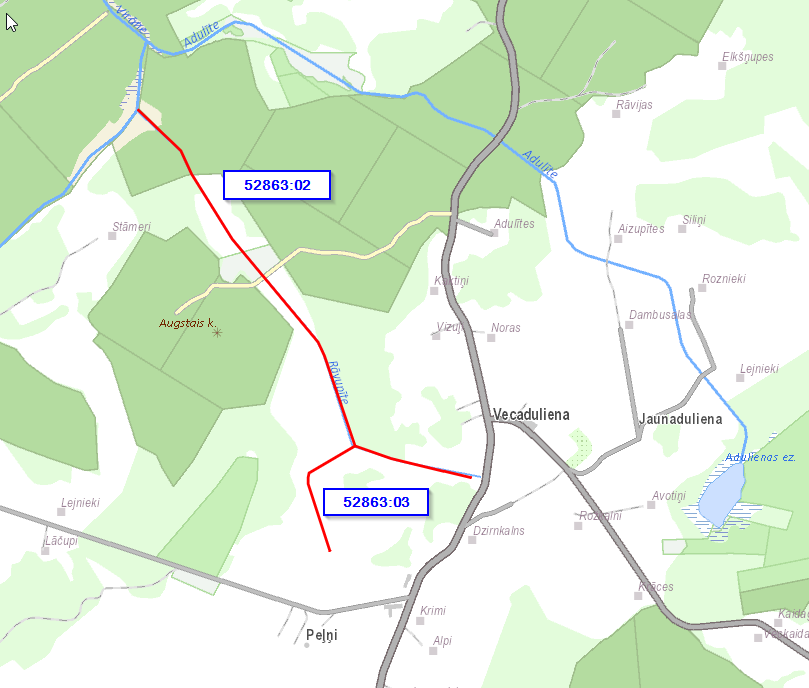 Gulbenes novada domes priekšsēdētājs					A.CaunītisGULBENES NOVADA DOMES LĒMUMSGulbenēPar pašvaldības nozīmes koplietošanas meliorācijas sistēmas statusa piešķiršanu Tirzas  pagasta  VecadulienāGulbenes novada pašvaldības Attīstības un projektu nodaļa ir sagatavojusi priekšlikumu par pašvaldības nozīmes koplietošanas meliorācijas sistēmas statusa piešķiršanas nepieciešamību koplietošanas novadgrāvim ar apzīmējumu 52863:03 Tirzas pagastā ~715 kopgarumā.Saskaņā ar likuma „Par pašvaldībām” 15.panta pirmās daļas 2.punktu pašvaldību autonomā funkcija ir gādāt par savas administratīvās teritorijas labiekārtošanu un sanitāro tīrību (ielu, ceļu un laukumu būvniecība, rekonstruēšana un uzturēšana; ielu, laukumu un citu publiskai lietošanai paredzēto teritoriju apgaismošana; parku, skvēru un zaļo zonu ierīkošana un uzturēšana; atkritumu savākšanas un izvešanas kontrole; pretplūdu pasākumi; kapsētu un beigto dzīvnieku apbedīšanas vietu izveidošana un uzturēšana).Saskaņā ar Meliorācijas likuma 1. panta 51.punktu pašvaldības nozīmes koplietošanas meliorācijas sistēma ir koplietošanas meliorācijas sistēma, kas būtiski ietekmē ūdens režīmu pašvaldības teritorijas plānojumā noteiktajās apbūves teritorijās, lauksaimniecības un mežu teritorijās, infrastruktūras objektos (ielās, ceļos, ūdenssaimniecības objektos, pašvaldības polderos). Šā likuma 22.¹panta pirmā daļa nosaka, ka pašvaldības nozīmes koplietošanas meliorācijas sistēmas būvniecību, ekspluatāciju un uzturēšanu nodrošina attiecīgās zemes īpašnieki vai tiesiskie valdītāji. Pašvaldība var piedalīties pašvaldības nozīmes koplietošanas meliorācijas sistēmas būvniecībā, ekspluatācijā un uzturēšanā. Šā likuma 222. panta pirmā daļa nosaka, ka pašvaldība pieņem lēmumu par pašvaldības nozīmes koplietošanas meliorācijas sistēmas statusa piešķiršanu. Pirms lēmuma pieņemšanas pašvaldība saskaņo ar valsts sabiedrību ar ierobežotu atbildību “Zemkopības ministrijas nekustamie īpašumi” koplietošanas meliorācijas sistēmas atrašanās vietu, meliorācijas kadastra apzīmējumus un garumu, kā arī noskaidro un izvērtē to zemes īpašnieku vai tiesisko valdītāju viedokli, kuru zemes vienību robežās atrodas koplietošanas meliorācijas sistēma. Pieņemto lēmumu var pārsūdzēt tiesā Administratīvā procesa likumā noteiktajā kārtībā. Lēmuma pārsūdzēšana neaptur tā darbību. Savukārt šā panta otrā daļa nosaka, ka pašvaldība saistošajos noteikumos var paredzēt papildu prasības attiecībā uz pašvaldības nozīmes koplietošanas meliorācijas sistēmas ekspluatāciju un uzturēšanu un atbildību par minēto prasību pārkāpšanu.Izpildot Meliorācijas likuma 222. panta pirmās daļas prasības, 2021. gada decembrī ar valsts sabiedrību ar ierobežotu atbildību “Zemkopības ministrijas nekustamie īpašumi” tika saskaņota koplietošanas meliorācijas sistēmas atrašanās vieta, meliorācijas kadastra apzīmējumi un garums, kā arī aptaujāti zemes vienību ar  kadastra apzīmējumiem 50940090022, 50940090019, 50940090085 īpašnieki un uzklausīts viņu viedoklis par pašvaldības nozīmes koplietošanas meliorācijas sistēmas statusa piešķiršanu un koplietošanas meliorācijas sistēmas atjaunošanas darbiem.Zemes īpašnieki pretenzijas neizteica un atbalstīja Tirzas pagastā novadgrāvim ar apzīmējumu 52863:03 ~715 kopgarumā noteikt pašvaldības koplietošanas meliorācijas sistēmas statusu. Atbilstoši Valsts pārvaldes iekārtas likuma 10. panta trešajā daļā noteiktajam pašvaldība darbojas sabiedrības interesēs, samērīgi ievērojot privātpersonas tiesības un tiesiskās intereses.Saskaņā ar Administratīvā procesa likuma 13.pantu labumam, ko sabiedrība iegūst ar ierobežojumiem, kas uzlikti adresātam, ir jābūt lielākam nekā viņa tiesību vai tiesisko interešu ierobežojumam. Būtiski privātpersonas tiesību vai tiesisko interešu ierobežojumi ir attaisnojami tikai ar nozīmīgu sabiedrības labumu.Mainot novadgrāvja statusu, netiks apdraudētas īpašnieku īpašuma tiesības uz nekustamo īpašumu, tai skaitā netiks veiktas izmaiņas zemesgrāmatā. Novadgrāvja daļas no īpašniekiem netiks atsavinātas, īpašnieki saglabās tiesības rīkoties ar nekustamo īpašumu, kā arī pienākumu ekspluatēt un uzturēt savā īpašumā esošo meliorācijas sistēmu atbilstoši attiecīgu normatīvo aktu prasībām. Kad īpašnieks veiks kopšanas darbus sev piederošajā novadgrāvja daļā, tam nebūs nepieciešama pašvaldības piekrišana, bet, ja pašvaldība plānos veikt kopšanas, projektēšanas vai būvniecības darbus, tai būs jāsaņem īpašnieku saskaņojums. Pašvaldība nebūs tiesīga veikt būvniecību, nesaskaņojot ar piegulošo zemju īpašniekiem.Piešķirot statusu, būtu iespējams veidot vienotu novadgrāvja apsaimniekošanas un ekspluatācijas sistēmu, nodrošinot teritorijas sakārtošanu. Ir lietderīgi veikt novadgrāvja atjaunošanu kompleksi visā tā garumā vienlaicīgi. Šajā gadījumā atjaunošanas projekta koordinēšanu uzņemtos pašvaldība, nodrošinot, ka novadgrāvis tiek atjaunots pēc kopēja  principa, atbilstoši  normatīvo  aktu  prasībām, nemainot to projektētos parametrus, netiktu veikta patvaļīga, nesaskaņota būvniecība.Statusa piešķiršana ļautu  pašvaldībai pretendēt uz Eiropas Savienības atbalstu Latvijas  lauku attīstības programmas 2014.-2020.gadam pasākuma „Ieguldījumi materiālajos aktīvos” apakšpasākumā “Atbalsts ieguldījumiem lauksaimniecības un mežsaimniecības infrastruktūras attīstībā” (pasākuma kods – 4.3.), kura ietvaros tiek paredzēts atbalsts meliorācijas sistēmu pārbūvei un atjaunošanai lauksaimniecības un meža zemēs.Ņemot vērā iepriekš minēto un pamatojoties uz Meliorācijas likuma 1.panta 5.1punktu, 222.pantu, likuma „Par pašvaldībām” 15.panta pirmās daļas 2.punktu un 21.panta pirmās daļas 27. punktu, kas nosaka, ka dome var izskatīt jebkuru jautājumu, kas ir attiecīgās pašvaldības pārziņā, turklāt tikai dome var pieņemt lēmumus citos likumā paredzētajos gadījumos, Valsts pārvaldes iekārtas likuma 10.panta trešo daļu, Administratīvā procesa likuma 13.pantu, 66.panta pirmo daļu, 70.panta pirmo daļu, 76.panta otro daļu, 79.panta pirmo daļu, 188.panta pirmo un otro daļu un 189.pantu, un tautsaimniecības komitejas ieteikumu, atklāti balsojot: ar 15 balsīm "Par" (Ainārs Brezinskis, Aivars Circens, Anatolijs Savickis, Andis Caunītis, Atis Jencītis, Daumants Dreiškens, Guna Pūcīte, Guna Švika, Gunārs Ciglis, Intars Liepiņš, Ivars Kupčs, Lāsma Gabdulļina, Mudīte Motivāne, Normunds Audzišs, Normunds Mazūrs), "Pret" – nav, "Atturas" – nav, Gulbenes novada domes NOLEMJ:1. PIEŠĶIRT pašvaldības nozīmes koplietošanas meliorācijas sistēmas statusu novadgrāvim ar apzīmējumu 52863:03 Tirzas pagastā ~715 kopgarumā, saskaņā ar meliorācijas sistēmas attēlojumu shēmā (pielikums).2. UZDOT Gulbenes novada pašvaldības Attīstības un projektu nodaļai viena mēneša laikā no šā lēmuma pieņemšanas informēt par pašvaldības nozīmes meliorācijas sistēmas statusa piešķiršanu valsts sabiedrību ar ierobežotu atbildību “Zemkopības ministrijas nekustamie īpašumi”.3. UZDOT Gulbenes novada pašvaldības Attīstības un projektu nodaļai nosūtīt lēmuma izrakstu zemes īpašniekiem un tiesiskajiem valdītājiem, kuru zemesgabala robežās atrodas Tirzas  pagasta pašvaldības nozīmes  meliorācijas sistēma ar apzīmējumu 52863:03 ~715 kopgarumā.4. Pamatojoties uz Administratīvā procesa likuma 76.panta otro daļu, 79.panta pirmo daļu, 188.panta pirmo un otro daļu un 189.pantu, šo lēmumu viena mēneša laikā no tā spēkā stāšanās dienas (administratīvais akts, saskaņā ar Administratīvā procesa likuma 70.panta pirmo daļu, stājas spēkā ar brīdi, kad tas paziņots adresātam (saskaņā ar Paziņošanas likuma 8.panta trešo daļu dokuments, kas paziņots kā ierakstīta pasta sūtījums, uzskatāms par paziņotu septītajā dienā pēc tā nodošanas pastā)) var apstrīdēt Gulbenes novada domē vai uzreiz pārsūdzēt Administratīvās  rajona tiesas attiecīgajā tiesu namā pēc pieteicēja adreses vai nekustamā īpašuma atrašanās vietas.Gulbenes novada domes priekšsēdētājs					A.CaunītisSagatavoja B.StepaPielikums 27.01.2022. Gulbenes novada domes lēmumam GND/2022/30Meliorācijas sistēmas izvietojums Tirzas pagastā koplietošanas novadgrāvim ar apzīmējumu 52863:02 ~2785 metru kopgarumā un novadgrāvim ar apzīmējumu 52863:03 ~715metru garumā.Gulbenes novada domes priekšsēdētājs					A.CaunītisGULBENES NOVADA DOMES LĒMUMSGulbenē2022.gada 27.janvārī					                      Nr. GND/2022/31							                      (protokols Nr.1, 32.p) Par izmaiņām Gulbenes novada stipendiju piešķiršanas komisijas sastāvāŅemot vērā Gulbenes novada domes 2021.gada 25.novembra lēmumu Nr.GND/2021/1350 “Par  Edītes Kanaviņas atbrīvošanu no amata pienākumu veikšanas Gulbenes novada stipendiju piešķiršanas komisijā, Gulbenes novada pašvaldības Interešu un pieaugušo neformālās izglītības programmu licencēšanas komisijā, Gulbenes novada pašvaldības Interešu izglītības programmu izvērtēšanas un valsts mērķdotācijas un pašvaldības dotācijas finansējuma sadales komisijā” un saskaņā ar Gulbenes novada domes 2020.gada 30.jūnija nolikuma “Gulbenes novada stipendiju piešķiršanas komisijas nolikums” 6.punktu, kas nosaka, ka komisiju izveido ar domes lēmumu uz attiecīgās domes pilnvaru laiku; komisijas sastāvā iekļauj 7 komisijas locekļus, no kuriem 2 ir domes deputāti, 4 Gulbenes novada pašvaldības iestāžu darbinieki, no kuriem divi ir Gulbenes novada Izglītības pārvaldes darbinieki, kā arī viens medicīnas jomas pārstāvis, ir nepieciešams ievēlēt Gulbenes novada stipendiju piešķiršanas komisijas sastāvā jaunu komisijas locekli no Gulbenes novada Izglītības pārvaldes darbiniekiem.Saskaņā ar likuma “Par interešu konflikta novēršanu valsts amatpersonu darbībā” 8.1 panta ceturto prim daļu, ja amatpersona (institūcija), kas ieceļ, ievēlē vai apstiprina personu valsts amatpersonas amatā, ir tā pati, kura saskaņā ar šā likuma 7.panta attiecīgās daļas noteikumiem lemj par atļauju savienot valsts amatpersonas amatu ar citiem amatiem, pamatojoties uz personas sniegto informāciju, jautājumu par atļauju savienot amatus izlemj, arī ieceļot, ievēlot vai apstiprinot personu attiecīgajā amatā, šādā gadījumā nav nepieciešamas citas atļaujas attiecīgo amatu savstarpējai savienošanai; šā panta piektajā daļā minētos jautājumus izvērtē un atspoguļo lēmumā par iecelšanu, ievēlēšanu vai apstiprināšanu amatā; amatu savienošanas atļauju var atcelt saskaņā ar šā panta sesto daļu.Izvērtējot Daces Kablukovas amatu savienošanu, konstatējams, ka viņa var savstarpēji savienot šādus amatus Gulbenes novada pašvaldībā – Gulbenes novada Izglītības pārvaldes vadītājas, Gulbenes novada pašvaldības Interešu un pieaugušo neformālās izglītības programmu licencēšanas komisijas locekles, Gulbenes novada pašvaldības izglītības iestāžu izglītojamiem stipendiju piešķiršanas komisijas priekšsēdētājas un Gulbenes novada stipendiju piešķiršanas komisijas locekles, pamatojoties uz likuma “Par interešu konflikta novēršanu valsts amatpersonu darbībā” 4.panta pirmās daļas 16.punktu un otrās daļas 1. un 3.punktu, 7.panta ceturtās daļas 2.punkta b) apakšpunktu un sestās daļas 2.punktu.Pamatojoties uz likuma “Par interešu konflikta novēršanu valsts amatpersonu darbībā” 8.1 panta piektās daļas 1. un 2.punktu, izvērtējot konstatētos faktiskos apstākļus, secināms, ka Daces Kablukovas amatu savienošana nerada interešu konflikta situāciju, nav pretrunā ar valsts amatpersonām saistošām ētikas normām, kā arī nekaitē valsts amatpersonas tiešo pienākumu veikšanai.Pamatojoties uz likuma „Par pašvaldībām” 21.panta pirmās daļas 24.punktu, kas nosaka, ka dome var izskatīt jebkuru jautājumu, kas ir attiecīgās pašvaldības pārziņā, turklāt tikai dome var ievēlēt pašvaldības pārstāvjus un locekļus pašvaldības vai valsts komitejās, komisijas, valdēs un darba grupās, Gulbenes novada domes 2013.gada 31.oktobra saistošo noteikumu Nr.25 “Gulbenes novada pašvaldības nolikums” 11.23.apakšpunktu, kas nosaka, ka atsevišķu pašvaldības funkciju pildīšanai dome no deputātiem vai attiecīgās pašvaldības iedzīvotājiem izveido Gulbenes novada stipendiju piešķiršanas komisija 7 cilvēku sastāvā, Gulbenes novada stipendiju piešķiršanas komisijas nolikuma 6.punktu, likuma “Par interešu konflikta novēršanu valsts amatpersonu darbībā” 4.panta pirmās daļas 16.punktu un otrās daļas 1. un 3.punktu, 7.panta ceturtās daļas 2.punkta b) apakšpunktu un sestās daļas 2.punktu, 8.1 panta ceturto prim daļu, piektās daļas 1. un 2.punktu, un Gulbenes novada domes Izglītības, kultūras un sporta jautājumu komitejas ieteikumu, atklāti balsojot: ar 15 balsīm "Par" (Ainārs Brezinskis, Aivars Circens, Anatolijs Savickis, Andis Caunītis, Atis Jencītis, Daumants Dreiškens, Guna Pūcīte, Guna Švika, Gunārs Ciglis, Intars Liepiņš, Ivars Kupčs, Lāsma Gabdulļina, Mudīte Motivāne, Normunds Audzišs, Normunds Mazūrs), "Pret" – nav, "Atturas" – nav, Gulbenes novada dome NOLEMJ:IEVĒLĒT Gulbenes novada Izglītības pārvaldes vadītāju Daci Kablukovu Gulbenes novada stipendiju piešķiršanas komisijas locekļa amatā ar 2022.gada 1.februāri.ATĻAUT Dacei Kablukovai savstarpēji savienot šādus amatus pašvaldībā – Gulbenes novada Izglītības pārvaldes vadītājas, Gulbenes novada pašvaldības Interešu un pieaugušo neformālās izglītības programmu licencēšanas komisijas locekles, Gulbenes novada pašvaldības izglītības iestāžu izglītojamiem stipendiju piešķiršanas komisijas priekšsēdētājas un Gulbenes novada stipendiju piešķiršanas komisijas locekles amatus.UZDOT Gulbenes novada pašvaldības Personālvadības nodaļai informēt Valsts ieņēmumu dienestu par valsts amatpersonu statusa iegūšanu šā lēmuma 1.punktā minētajai personai. Gulbenes novada domes priekšsēdētājs						A.CaunītisSagatavoja: L.PriedeslaipaGULBENES NOVADA DOMES LĒMUMSGulbenēPar … reģistrēšanu Gulbenes novada pašvaldībasdzīvokļu jautājumu risināšanas reģistrāGulbenes novada pašvaldības dokumentu vadības sistēmā 2021.gada 17.decembrī ar reģistrācijas numuru GD/5.4/21/3328-S, reģistrēts …. (turpmāk – iesniedzējs), deklarētā dzīvesvieta: …, 2021.gada 17.decembra iesniegums, kurā izteikts lūgums reģistrēt iesniedzēju īrētās dzīvojamās telpas apmaiņā pret citu īrējamu dzīvojamo telpu. Iesniedzējs norāda, ka īrētajā dzīvoklī veidojas pelējuma sēnīte uz ārējām sienām. Dzīves apstākļi ir uzlabojušies un spēj atmaksāt īres un komunālos maksājumus par labiekārtotu divistabu dzīvokli. Likuma “Par palīdzību dzīvokļa jautājumu risināšanā” (turpmāk – Palīdzības likums) 24.panta pirmā daļa nosaka, ka pašvaldība var sniegt palīdzību pašvaldībai piederošās vai tās nomātās dzīvojamās telpas apmaiņā pret citu īrējamu pašvaldībai piederošu vai tās nomātu dzīvojamo telpu domes saistošajos noteikumos paredzētajā kārtībā. Savukārt minētā likuma 24.panta otrā daļa paredz, ka palīdzību īrētās pašvaldībai piederošās vai tās nomātās dzīvojamās telpas apmaiņā pret citu īrējamu pašvaldībai piederošu vai tās nomātu dzīvojamo telpu pašvaldība sniedz tādā secībā, kādā reģistrēti iesniegumi par attiecīgā veida palīdzības saņemšanu.Gulbenes novada domes 2020.gada 30.janvāra saistošo noteikumu Nr.2 “Par palīdzību dzīvokļu jautājumu risināšanā” 10.2.apakšpunktā noteikts, ka dzīvojamās telpas apmaiņai var tikt reģistrētas  personas, kuras īrē pašvaldībai piederošu vai tās nomātu dzīvojamo telpu un vēlas to apmainīt pret citu īrējamu dzīvojamo telpu sakarā ar dzīves apstākļu uzlabošanos un vēlas maiņu uz dzīvojamo telpu ar lielāku platību vai arī maiņu no nelabiekārtotas uz labiekārtotu dzīvojamo telpu un kuras vismaz vienu gadu katru mēnesi ir maksājušas pilnā apmērā īres un komunālo pakalpojumu maksājumus.Atbilstoši SIA “Gulbenes nami” sniegtajai informācijai iesniedzējam nav nenokārtotas maksājumu saistības par dzīvojamās telpas īri.Ņemot vērā minēto un pamatojoties uz likuma “Par palīdzību dzīvokļa jautājumu risināšanā” 24.punkta pirmo un otro daļu, likuma “Par pašvaldībām” 15.panta pirmās daļas 9.punktu, Gulbenes novada domes 2020.gada 30.janvāra saistošo noteikumu Nr.2 “Par palīdzību dzīvokļu jautājumu risināšanā”  10.2.apakšpunktu un  Sociālās un veselības jautājumu komitejas ieteikumu, atklāti balsojot: ar 15 balsīm "Par" (Ainārs Brezinskis, Aivars Circens, Anatolijs Savickis, Andis Caunītis, Atis Jencītis, Daumants Dreiškens, Guna Pūcīte, Guna Švika, Gunārs Ciglis, Intars Liepiņš, Ivars Kupčs, Lāsma Gabdulļina, Mudīte Motivāne, Normunds Audzišs, Normunds Mazūrs), "Pret" – nav, "Atturas" – nav, Gulbenes novada dome NOLEMJ:1.REĢISTRĒT …, Gulbenes novada domes dzīvokļu jautājumu risināšanas 3.reģistra ar kārtas Nr. 28.2. Lēmuma izrakstu nosūtīt: ….Gulbenes novada domes priekšsēdētājs						A.CaunītisSagatavoja: Ligita SlaidiņaGULBENES NOVADA DOMES LĒMUMSGulbenēPar …. reģistrēšanu Gulbenes novada pašvaldībasdzīvokļu jautājumu risināšanas reģistrāGulbenes novada pašvaldības dokumentu vadības sistēmā 2021.gada 20.decembrī ar reģistrācijas numuru GD/5.4/21/3345-S, reģistrēts … (turpmāk – iesniedzējs), deklarētā dzīvesvieta: …, 2021.gada 20.decembra iesniegums, kurā izteikts lūgums reģistrēt viņu  dzīvokļu jautājumu risināšanas reģistrā. Iesniedzējs savu lūgumu pamato ar faktu, ka nonācis situācijā, ka palicis bez dzīvojamās platības. Ilgstoši dzīvojamo platību īrējis pie paziņām Alūksnē, bet īrēto platību īpašnieks pārdod un tā jāatbrīvo līdz 2022.gada 5.janvārim. Dzīvojamās platības jautājumu nespēj saviem spēkiem atrisināt. Bez tam vēlas atgriezties Gulbenē.Likuma “Par pašvaldībām” 15.panta pirmās daļas 9.punkts nosaka, ka viena no pašvaldības autonomajām funkcijām ir sniegt palīdzību iedzīvotājiem dzīvokļa jautājumu risināšanā.Likuma “Par palīdzību dzīvokļa jautājumu risināšanā” (turpmāk – Palīdzības likums) 5.pants nosaka, ka lēmumu par palīdzības sniegšanu dzīvokļa jautājumu risināšanā pieņem attiecīgās pašvaldības dome vai tās deleģēta institūcija, ievērojot šā likuma noteikumus un pašvaldības domes saistošos noteikumus, 6.panta pirmā daļa nosaka, ka persona, kura vēlas saņemt palīdzību (izņemot 13.pantā, 27.1 panta pirmajā daļā un 27.2 panta pirmajā daļā minēto palīdzību), iesniedz attiecīgajai pašvaldībai rakstveida iesniegumu, kurā norādāmi iespējamie personai vēlamie palīdzības veidi, un dokumentus, kas apliecina, ka šī persona ir tiesīga saņemt palīdzību. Iesniedzējs iesniegumam nav pievienojis dokumentus, kā arī Gulbenes novada pašvaldības rīcībā nav informācijas, kas apliecinātu iesniedzēja atbilstību kādai no Palīdzības likuma 13. vai 14.pantā noteiktajām personu kategorijām, kurām palīdzība dzīvokļa jautājumu risināšanā sniedzama neatliekami vai kuras ar dzīvojamo telpu nodrošināmas pirmām kārtām .   Palīdzības likuma 15.pants nosaka, ka pašvaldības dome savos saistošajos noteikumos var noteikt arī citas personu kategorijas, kuras nav minētas šā likuma 13. un 14.pantā un kurām sniedzama palīdzība, izīrējot dzīvojamo telpu. Gulbenes novada pašvaldības 2020.gada 30.janvāra saistošo noteikumu Nr.2 “Par palīdzību dzīvokļa jautājuma risināšanā” 8.3.apakšpunkts nosaka, ka vispārējā kārtībā palīdzības saņemšanai, izvērtējot konkrētos apstākļus un izskatot dzīvojamās telpas nepieciešamību, var tikt reģistrētas trūcīgas vai maznodrošinātas personas (ģimenes), kuru deklarētā dzīvesvieta Gulbenes novada administratīvajā teritorijā ir bijusi nepārtraukti vismaz trīs gadus. Iesniedzējam ir piešķirts trūcīgas mājsaimniecības (personas) statuss uz laiku līdz 2022.gada 31.maijam, ko apliecina Gulbenes novada sociālā dienesta 2021.gada 7.decembra izziņa Nr.SD2.12/21/1262. Atbilstoši Iedzīvotāju reģistra datiem iesniedzējs kopš 1993.gada 2.marta ir deklarējis savu dzīvesvietu Gulbenes novada administratīvajā teritorijā. Pārbaudot Valsts vienotajā datorizētajā zemesgrāmatā un Nekustamā īpašuma valsts kadastrā esošās ziņas, netika konstatēta informācija par iesniedzējam piederošiem nekustamajiem īpašumiem. Ņemot vērā minēto, pamatojoties uz likuma “Par palīdzību dzīvokļa jautājumu risināšanā” 5.pantu, 6.panta pirmo daļu, likuma “Par pašvaldībām” 15.panta pirmās daļas 9.punktu, Gulbenes novada domes 2020.gada 30.janvāra saistošo noteikumu Nr.2 “Par palīdzību dzīvokļu jautājumu risināšanā” 8.3.apakšpunktu, atklāti balsojot: ar 15 balsīm "Par" (Ainārs Brezinskis, Aivars Circens, Anatolijs Savickis, Andis Caunītis, Atis Jencītis, Daumants Dreiškens, Guna Pūcīte, Guna Švika, Gunārs Ciglis, Intars Liepiņš, Ivars Kupčs, Lāsma Gabdulļina, Mudīte Motivāne, Normunds Audzišs, Normunds Mazūrs), "Pret" – nav, "Atturas" – nav, Gulbenes novada dome NOLEMJ:1.REĢISTRĒT …., Gulbenes novada domes dzīvokļu jautājumu risināšanas 1.reģistra 2.grupā ar kārtas Nr. 41.2. Lēmuma izrakstu nosūtīt:2.1. …2.2. Beļavas pagasta pārvaldei, Avotu iela 2, Beļava, Beļavas pagasts, Gulbenes novads, LV-4409.Gulbenes novada domes priekšsēdētājs				A.CaunītisSagatavoja: Ligita SlaidiņaGULBENES NOVADA DOMES LĒMUMSGulbenēPar … reģistrēšanu Gulbenes novada pašvaldībasdzīvokļu jautājumu risināšanas reģistrāGulbenes novada pašvaldības dokumentu vadības sistēmā 2021.gada 22.decembrī ar reģistrācijas numuru GND/5.4/21/3357-S reģistrēts …. (turpmāk – iesniedzējs), deklarētā dzīvesvieta: … (faktiskā dzīvesvieta: .…), 2021.gada 22.decembra iesniegums, kurā izteikts lūgums reģistrēt viņu dzīvokļu jautājumu risināšanas 1.reģistra 1.grupā. Iesniedzējs norāda, ka ir bez vecāku gādības palicis bērns.Iesniedzējam ar Gulbenes novada bāriņtiesas 2017.gada 28.jūnija lēmumu Nr.1-6/84 nodibināja aizbildniecību un iecēla aizbildni. 2021.gada 1.decembrī iesniedzējs sasniedza pilngadību.Pamatojoties uz Bērnu tiesību aizsardzības likuma 43.pantu, kas nosaka, ka izbeidzoties bērna aprūpei audžuģimenē vai bērnu aprūpes iestādē, pašvaldība atbilstoši likumam “Par palīdzību dzīvokļa jautājumu risināšanā” nodrošina bāreni vai bērnu, kurš bija atstāts bez vecāku gādības, ar dzīvojamo platību un saskaņā ar Ministru kabineta noteiktajām sociālajām garantijām sniedz citu palīdzību arī pēc 18 gadu vecuma sasniegšanas.Likuma “Par palīdzību dzīvokļa jautājumu risināšanā” (turpmāk – Palīdzības likums) 5.pants nosaka, ka lēmumu par palīdzības sniegšanu dzīvokļa jautājumu risināšanā pieņem attiecīgās pašvaldības dome vai tās deleģēta institūcija, ievērojot šā likuma noteikumus un pašvaldības domes saistošos noteikumus. Savukārt Palīdzības likuma 6.panta pirmā daļa nosaka, ka persona, kura vēlas saņemt palīdzību (izņemot 13.pantā, 27.1 panta pirmajā daļā un 27.2 panta pirmajā daļā minēto palīdzību), iesniedz attiecīgajai pašvaldībai rakstveida iesniegumu, kurā norādāmi iespējamie personai vēlamie palīdzības veidi, un dokumentus, kas apliecina, ka šī persona ir tiesīga saņemt palīdzību. Palīdzības likuma 14.panta pirmās daļas 3.punkts nosaka, ka pirmām kārtām ar dzīvojamo telpu nodrošināmi bez vecāku gādības palikuši bērni – pēc tam, kad bērns sasniedzis pilngadību un beigusies viņa ārpusģimenes aprūpe. Likuma „Par pašvaldībām” 15.panta pirmās daļas 9.punkts nosaka, ka viena no pašvaldības autonomajām funkcijām ir sniegt palīdzību iedzīvotājiem dzīvokļu jautājumu risināšanā. Ņemot vērā minēto, pamatojoties uz Bērnu tiesību aizsardzības likuma 43.pantu, likuma “Par palīdzību dzīvokļa jautājumu risināšanā” 5.pantu, 6.panta pirmo daļu, 14.panta pirmās daļas 3.punktu, likuma “Par pašvaldībām” 15.panta pirmās daļas 9.punktu, un  sociālās un veselības jautājumu komitejas ieteikumu, atklāti balsojot: ar 15 balsīm "Par" (Ainārs Brezinskis, Aivars Circens, Anatolijs Savickis, Andis Caunītis, Atis Jencītis, Daumants Dreiškens, Guna Pūcīte, Guna Švika, Gunārs Ciglis, Intars Liepiņš, Ivars Kupčs, Lāsma Gabdulļina, Mudīte Motivāne, Normunds Audzišs, Normunds Mazūrs), "Pret" – nav, "Atturas" – nav, Gulbenes novada dome NOLEMJ:1. REĢISTRĒT …, Gulbenes novada pašvaldībai piederošo vai tās nomāto dzīvojamo telpu 1.reģistra 1.grupā ar kārtas numuru 9.2. Lēmuma izrakstu nosūtīt:2.1 …2.2. Beļavas pagasta pārvaldei: Avotu iela 2, Belava, Beļavas pagasts, Gulbenes novads, LV-4409.Gulbenes novada domes priekšsēdētājs					A.CaunītisSagatavoja: Ligita SlaidiņaGULBENES NOVADA DOMES LĒMUMSGulbenēPar … reģistrēšanu Gulbenes novada pašvaldībasdzīvokļu jautājumu risināšanas reģistrāGulbenes novada pašvaldības dokumentu vadības sistēmā 2022.gada 10.janvārī ar reģistrācijas numuru GD/5.4/22/86-B, reģistrēts … (turpmāk – iesniedzējs), deklarētā dzīvesvieta: …, 2022.gada 10.janvāra iesniegums, kurā izteikts lūgums reģistrēt viņu  dzīvokļu jautājumu risināšanas reģistrā. Iesniedzējs savu lūgumu pamato ar faktu, ka ģimene sastāv no četriem cilvēkiem, no tiem trīs nepilngadīgi bērni. Šobrīd ģimene dzīvojamo platību īrē no pašvaldības daudzdzīvokļu dzīvojamā mājā, kurā ir četri dzīvokļi. Pirmā stāva dzīvokļi ir neapdzīvoti un neapkurināti.Būvspeciālists Imants Kristovskis, sertif.Nr. 20-7144, 2020.gada 11.jūnijā ir iesniedzis Gulbenes novada pašvaldībai tehniskās apsekošanas atzinumu objektam ”Internāts” (“Ilgas”), Gaujasrēveļi, Rankas pagasts (būves kadastra apzīmējums 50600050091001) (turpmāk – Objekts), kas Gulbenes novada pašvaldības dokumentu vadības sistēmā reģistrēts ar Nr.GND/4.18/20/1696-B (turpmāk – atzinums). Atzinumā norādīts, ka Objektam bez labiekārtošanas pasākumiem jāveic virkne pasākumu tā stabilitātes un stiprības nodrošināšanai. Atzinumam pievienota arī veicamo darbu izmaksu tāme par kopējo summu 32 670,00 EUR.Gulbenes novada pašvaldība, izvērtējot atzinumu un situāciju kopumā, pirmsšķietami secina, ka nav lietderīgi ieguldīt finanšu līdzekļus Objekta sakārtošanai atbilstoši mūsdienu prasībām. Mājā esošajiem īrniekiem tiks piedāvāta cita dzīvojamā platība.Ar Gulbenes novada domes 2020.gada 30.jūlija lēmuma GND/2020/490 “Par pašvaldībai piederošo daudzdzīvokļu māju uzturēšanu un apsaimniekošanu” (protokols Nr.14; 63.p.) 2.punktu  ir nolemts izslēgt no pašvaldības dzīvojamā fonda ar 2020.gada 31.decembri Rankas pagasta nekustamā īpašuma “Ilgas” sastāvā esošo dzīvojamo māju ar adresi: “Ilgas”, Gaujasrēveļi, Rankas pagasts, Gulbenes novads, kadastra apzīmējums 5044 007 0180 015, sakarā ar ēkas uzturēšanai nepieciešamajiem lielajiem ieguldījumiem.Sociālais darbinieks, apsekojot iesniedzēja ģimeni, noskaidroja, ka ģimene apmēram  jau mēnesi dzīvo pie iesniedzēja mātes pēc adreses “Gatves 6”-4, Ranka. Dzīvoklī “Ilgas”-4, Gaujasrēveļi, Rankas pagasts, Gulbenes novads, ir aizsalušas ūdens trubas. Mājas pirmajā stāvā neviens nedzīvo un telpās netiek uzturēts nepieciešamais siltums.Likuma “Par pašvaldībām” 15.panta pirmās daļas 9.punkts nosaka, ka viena no pašvaldības autonomajām funkcijām ir sniegt palīdzību iedzīvotājiem dzīvokļa jautājumu risināšanā.Ņemot vērā minēto, pamatojoties uz likuma “Par pašvaldībām” 15.panta pirmās daļas 9.punktu un Sociālās un veselības jautājumu komitejas ieteikumu, atklāti balsojot: ar 15 balsīm "Par" (Ainārs Brezinskis, Aivars Circens, Anatolijs Savickis, Andis Caunītis, Atis Jencītis, Daumants Dreiškens, Guna Pūcīte, Guna Švika, Gunārs Ciglis, Intars Liepiņš, Ivars Kupčs, Lāsma Gabdulļina, Mudīte Motivāne, Normunds Audzišs, Normunds Mazūrs), "Pret" – nav, "Atturas" – nav, Gulbenes novada dome NOLEMJ:1. REĢISTRĒT …, Gulbenes novada domes dzīvokļu jautājumu risināšanas 3.reģistra ar kārtas Nr. 29.2. Lēmuma izrakstu nosūtīt:2.1. ….2.2. Rankas pagasta pārvaldei, “Krastkalni”, Ranka, Rankas pagasts, Gulbenes novads, LV-4416.Gulbenes novada domes priekšsēdētājs					A.CaunītisSagatavoja: Ligita SlaidiņaGULBENES NOVADA DOMES LĒMUMSGulbenēPar … reģistrēšanu Gulbenes novada pašvaldībasdzīvokļu jautājumu risināšanas reģistrāGulbenes novada pašvaldības dokumentu vadības sistēmā 2022.gada 11.janvārī ar reģistrācijas numuru GD/5.4/22/113-D, reģistrēts … (turpmāk – iesniedzējs), deklarētā dzīvesvieta: …, 2022.gada 11.janvāra iesniegums, kurā izteikts lūgums reģistrēt iesniedzēju dzīvokļu jautājumu risināšanas reģistrā kā speciālistu. Iesniedzējs savu lūgumu pamato ar faktu, ka strādā SIA “Gulbenes nami” kā Ražošanas nodaļas tehniskais vadītājs. Iesniegumam pievienoti šādi dokumenti:SIA ZRA “ELLAT” izsniegta 2010.gada 12.jūlijā  apliecība Nr.34-2010, kas apliecina, ka iesniedzējs piedalījies 2010.gada 12.jūlija apmācībās par SIA ZRA “ELLAT” izstrādātās programmatūras “SCADA” ekspluatāciju objektā – kanalizācijas sūkņu stacija Gulbenē;2012.gada 16.aprīļa SIA “Ecochemicals International” sertifikāts, kas apliecina, ka iegūta informācija par aktualitātēm rūpniecisko, komunālo notekūdeņu un to dūņu apstrādē;2014.gada 11.aprīlī izsniegts sertifikāts, kas apliecina, ka apgūts mācību kurss sekojošās produktu grupās: I-risinājumi komunālajai ūdenssaimniecībai; lietusūdeņu risinājumi plakanajiem un zaļajiem jumtiem; ugunsdzēsības hidranti, to specifika un pielietojums; standarts LVS NE 1717-2002 “dzeramā ūdens aizsardzība pret piesārņojumu ūdens iekārtās un vispārīgās prasības ūdensapgādes ierīcēm, lai novērstu iespējamo piesārņojumu atpakaļplūdes dēļ; Frialen drošo veidgabalu tehniskās priekšrocības un sortiments; Geberit Pluvia lietus ūdens novadsistēma; Geberit Silent PP – kanalizācija bez trokšņiem;2021.gadā izdota apliecība ar Reģ. Nr.86037, kas apliecina, ka apgūta “Dezinfektora mācību programma”;SIA “Gulbenes nami” 2022.gada 11.janvāra iesniegums, kurā SIA “Gulbenes nami” vadītājs vēršas pie Gulbenes novada pašvaldības ar lūgumu rast iespēju nodrošināt ar pašvaldības dzīvojamo platību speciālistu. Speciālists nepieciešams, lai nodrošinātu nepārtrauktu ūdenssaimniecības pakalpojumu sniegšanu;2021.gada 30.martā noslēgts darba līgums Nr.23/2021 ar SIA “Gulbenes nami”, reģistrācijas Nr. 54603000121, juridiskā adrese: Blaumaņa iela 56A, Gulbene (līguma slēgšanas brīdī Gaitnieku iela 1A, Gulbene) uz nenoteiktu laiku.Likuma “Par palīdzību dzīvokļa jautājumu risināšanā” (turpmāk – Palīdzības likums) 21.1 panta pirmā daļa nosaka, ka pašvaldībai piederošu vai tās nomātu dzīvojamo telpu, kurai pašvaldības dome noteikusi speciālistam izīrējamas dzīvojamās telpas statusu, pašvaldība ir tiesīga izīrēt pašvaldības attīstības programmā ietvertā attīstāmajā nozarē (rīcības virzieni, jomas u.c.) nodarbinātam kvalificētam speciālistam, vai speciālistam, kas veic ar valsts vai pašvaldības funkciju nodrošināšanu saistītu pārvaldes uzdevumu jomā, kurā konstatēts nepietiekams kvalificētu speciālistu nodrošinājums. Palīdzības likuma 21.1 panta otrā daļa nosaka, ka pašvaldība, izvērtējot pašvaldības attīstības programmā ietvertās nozares (rīcības virzieni, jomas u.c.) un ar valsts vai pašvaldības funkciju nodrošināšanu saistītos pārvaldes uzdevumus, ar saistošajiem noteikumiem nosaka, kurās darbības nozarēs vai kādu pārvaldes uzdevumu veikšanai nepieciešami speciālisti. Palīdzības likuma 5.pants nosaka, ka lēmumu par palīdzības sniegšanu dzīvokļa jautājumu risināšanā pieņem attiecīgās pašvaldības dome vai tās deleģēta institūcija, ievērojot šā likuma noteikumus un pašvaldības domes saistošos noteikumus. Gulbenes novada pašvaldības 2020.gada 30.janvāra saistošo noteikumu Nr.2 “Par palīdzību dzīvokļa jautājumu risināšanā” (turpmāk – Saistošie noteikumi) 11.punktā noteikts, ka pašvaldībai piederošu vai tās nomātu dzīvojamo telpu, kurai noteikts speciālistam izīrējamās dzīvojamās telpas statuss, pašvaldība ir tiesīga izīrēt tās  dibinātu iestāžu vai kapitālsabiedrību, kā arī veselības, kultūras, sporta, izglītības, sociālās, aizsardzības, tieslietu un iekšlietu jomā nodarbinātam kvalificētam speciālistam. Saskaņā ar Saistošo noteikumu 24.punktu izīrējamās dzīvojamās telpas īres līgumu ar speciālistu noslēdz uz darba tiesisko attiecību laiku, bet ne ilgāk kā uz trim gadiem.Atbilstoši Gulbenes novada pašvaldības nolikuma (apstiprināts Gulbenes novada domes 2013.gada 31.oktobra sēdē, protokols Nr.17, 7.§) 8.2.apakšpunktam  Gulbenes novada pašvaldība ir kapitālsabiedrības SIA “Gulbenes nami”, kas atbild par nekustamā īpašuma pārvaldīšanu un apsaimniekošanu, kapitāldaļu turētāja. Ievērojot minēto, iesniedzējam ir tiesības, pamatojoties uz Saistošo noteikumu 11.punktu, lūgt Gulbenes novada pašvaldības palīdzību dzīvokļa jautājuma risināšanā kā kvalificētam speciālistam. Likuma “Par pašvaldībām” 15.panta pirmās daļas 9.punkts nosaka, ka viena no pašvaldības autonomajām funkcijām ir sniegt palīdzību iedzīvotājiem dzīvokļa jautājumu risināšanā. Ņemot vērā minēto, pamatojoties uz likuma “Par palīdzību dzīvokļa jautājumu risināšanā” 5.pantu, 21.1panta pirmo un otro daļu, likuma “Par pašvaldībām” 15.panta pirmās daļas 9.punktu, Gulbenes novada domes 2020.gada 30.janvāra saistošo noteikumu Nr.2 “Par pašvaldības palīdzību dzīvokļu jautājumu risināšanā Gulbenes novadā” 11.punktu, un sociālo un veselības jautājumu komitejas ieteikumu, atklāti balsojot: ar 15 balsīm "Par" (Ainārs Brezinskis, Aivars Circens, Anatolijs Savickis, Andis Caunītis, Atis Jencītis, Daumants Dreiškens, Guna Pūcīte, Guna Švika, Gunārs Ciglis, Intars Liepiņš, Ivars Kupčs, Lāsma Gabdulļina, Mudīte Motivāne, Normunds Audzišs, Normunds Mazūrs), "Pret" – nav, "Atturas" – nav, Gulbenes novada dome NOLEMJ:1. REĢISTRĒT …, Gulbenes novada pašvaldībai piederošo vai tās nomāto dzīvojamo telpu 1.reģistra 2.grupā ar kārtas numuru 42, kā kvalificētu speciālistu.2. Lēmumu nosūtīt …Gulbenes novada domes priekšsēdētājs					A.CaunītisSagatavoja: Ligita SlaidiņaGULBENES NOVADA DOMES LĒMUMSGulbenēPar … reģistrēšanu Gulbenes novada pašvaldībasdzīvokļu jautājumu risināšanas reģistrāGulbenes novada pašvaldības dokumentu vadības sistēmā 2022.gada 11.janvārī ar reģistrācijas numuru GD/5.4/22/117-A, reģistrēts … (turpmāk – iesniedzējs), deklarētā dzīvesvieta: …, 2022.gada 11.janvāra iesniegums, kurā izteikts lūgums reģistrēt iesniedzēju dzīvokļu jautājumu risināšanas reģistrā. Iesniedzējs savu lūgumu pamato ar faktu, ka dzīvojamo platību īrējis no īpašnieka, bet īpašnieks vēlas to pārdot un dzīvoklis jāatbrīvo. Iesniedzējs pašreiz dzīvo pie paziņas, bet ilgstoši tas nav iespējams. Bez tam vēlas savu dzīvojamo platību.Likuma “Par pašvaldībām” 15.panta pirmās daļas 9.punkts nosaka, ka viena no pašvaldības autonomajām funkcijām ir sniegt palīdzību iedzīvotājiem dzīvokļa jautājumu risināšanā.Likuma “Par palīdzību dzīvokļa jautājumu risināšanā” (turpmāk – Palīdzības likums) 5.pants nosaka, ka lēmumu par palīdzības sniegšanu dzīvokļa jautājumu risināšanā pieņem attiecīgās pašvaldības dome vai tās deleģēta institūcija, ievērojot šā likuma noteikumus un pašvaldības domes saistošos noteikumus, 6.panta pirmā daļa nosaka, ka persona, kura vēlas saņemt palīdzību (izņemot 13.pantā, 27.1 panta pirmajā daļā un 27.2 panta pirmajā daļā minēto palīdzību), iesniedz attiecīgajai pašvaldībai rakstveida iesniegumu, kurā norādāmi iespējamie personai vēlamie palīdzības veidi, un dokumentus, kas apliecina, ka šī persona ir tiesīga saņemt palīdzību. Iesniedzējs iesniegumam nav pievienojis dokumentus, kā arī Gulbenes novada pašvaldības rīcībā nav informācijas, kas apliecinātu iesniedzēja atbilstību kādai no Palīdzības likuma 13. vai 14.pantā noteiktajām personu kategorijām, kurām palīdzība dzīvokļa jautājumu risināšanā sniedzama neatliekami vai kuras ar dzīvojamo telpu nodrošināmas pirmām kārtām.   Palīdzības likuma 15.pants nosaka, ka pašvaldības dome savos saistošajos noteikumos var noteikt arī citas personu kategorijas, kuras nav minētas šā likuma 13. un 14.pantā un kurām sniedzama palīdzība, izīrējot dzīvojamo telpu. Gulbenes novada pašvaldības 2020.gada 30.janvāra saistošo noteikumu Nr.2 “Par palīdzību dzīvokļa jautājuma risināšanā” 8.3.apakšpunkts nosaka, ka vispārējā kārtībā palīdzības saņemšanai, izvērtējot konkrētos apstākļus un izskatot dzīvojamās telpas nepieciešamību, var tikt reģistrētas trūcīgas vai maznodrošinātas personas (ģimenes), kuru deklarētā dzīvesvieta Gulbenes novada administratīvajā teritorijā ir bijusi nepārtraukti vismaz trīs gadus. Iesniedzējam ir piešķirts trūcīgas mājsaimniecības (personas) statuss uz laiku līdz 2022.gada 31.martam, ko apliecina Gulbenes novada sociālā dienesta 2022.gada 12.janvāra izziņa Nr.SD2.12/22/45. Atbilstoši Iedzīvotāju reģistra datiem iesniedzējs kopš 2005.gada 8.decembra ir deklarējis savu dzīvesvietu Gulbenes novada administratīvajā teritorijā. Pārbaudot Valsts vienotajā datorizētajā zemesgrāmatā un Nekustamā īpašuma valsts kadastrā esošās ziņas, netika konstatēta informācija par iesniedzējam piederošiem nekustamajiem īpašumiem. Ņemot vērā minēto un pamatojoties uz likuma “Par palīdzību dzīvokļa jautājumu risināšanā” 5.pantu, 6.panta pirmo daļu, likuma “Par pašvaldībām” 15.panta pirmās daļas 9.punktu, Gulbenes novada domes 2020.gada 30.janvāra saistošo noteikumu Nr.2 “Par palīdzību dzīvokļu jautājumu risināšanā” 8.3.apakšpunktu, atklāti balsojot: ar 15 balsīm "Par" (Ainārs Brezinskis, Aivars Circens, Anatolijs Savickis, Andis Caunītis, Atis Jencītis, Daumants Dreiškens, Guna Pūcīte, Guna Švika, Gunārs Ciglis, Intars Liepiņš, Ivars Kupčs, Lāsma Gabdulļina, Mudīte Motivāne, Normunds Audzišs, Normunds Mazūrs), "Pret" – nav, "Atturas" – nav, Gulbenes novada dome NOLEMJ:1.REĢISTRĒT ….., Gulbenes novada domes dzīvokļu jautājumu risināšanas 1.reģistra 2.grupā ar kārtas Nr. 43.2. Lēmuma izrakstu nosūtīt: …..Gulbenes novada domes priekšsēdētājs						A.CaunītisSagatavoja: Ligita SlaidiņaGULBENES NOVADA DOMES LĒMUMSGulbenēPar … izslēgšanu no Gulbenes novadadzīvokļu jautājumu risināšanas reģistraSaskaņā ar Gulbenes novada domes 2019.gada 25.aprīļa sēdes lēmumu “Par reģistrēšanu dzīvokļu jautājumu risināšanas reģistrā” (protokols Nr.7, 1.§, 2.p.) …., reģistrēta dzīvokļu jautājumu risināšanas 3.reģistrā. Lēmums pieņemts, pamatojoties uz:Gulbenes novada pašvaldības 2016.gada 30.jūnija saistošo noteikumu Nr.13 “Par pašvaldības palīdzību dzīvokļu jautājumu risināšanā Gulbenes novadā” (turpmāk – Saistošie noteikumi) 23.2.apakšpunkts nosaka, ka dzīvojamās telpas apmaiņai var tikt reģistrētas personas, kuras īrē pašvaldībai piederošu vai uz likumīga pamata lietojumā esošu dzīvojamo telpu un vēlas to apmainīt pret citu īrējamu dzīvojamo telpu sakarā ar dzīves apstākļu uzlabošanos un vēlas maiņu uz dzīvokli ar lielāku platību vai arī maiņu no nelabiekārtota uz labiekārtotu dzīvokli un kuras vismaz vienu gadu katru mēnesi ir maksājušas pilnā apmērā īres un komunālo pakalpojumu maksājumus.Atbilstoši Iedzīvotāju reģistrā esošajiem datiem …. mirusi 2021.gada 20.decembrī. Likuma „Par palīdzību dzīvokļu jautājumu risināšanā” 10.panta pirmās daļas 2.punkts nosaka, ka  personu izslēdz no palīdzības reģistra, ja zuduši apstākļi, kuri bijuši par pamatu šīs personas reģistrēšanai attiecīgās palīdzības saņemšanai. Ņemot vērā minēto, pamatojoties uz likuma „Par palīdzību dzīvokļu jautājumu risināšanā” 10.panta pirmās daļas 2.punktu, un sociālo un veselības jautājumu komitejas ieteikumu, atklāti balsojot: ar 15 balsīm "Par" (Ainārs Brezinskis, Aivars Circens, Anatolijs Savickis, Andis Caunītis, Atis Jencītis, Daumants Dreiškens, Guna Pūcīte, Guna Švika, Gunārs Ciglis, Intars Liepiņš, Ivars Kupčs, Lāsma Gabdulļina, Mudīte Motivāne, Normunds Audzišs, Normunds Mazūrs), "Pret" – nav, "Atturas" – nav, Gulbenes novada dome NOLEMJ:1. IZSLĒGT …, no dzīvokļu jautājumu risināšanas 3.reģistra. 2. Lēmumu nosūtīt Stradu pagasta pārvaldei, juridiskā adrese: Brīvības iela 8, Gulbene,  Gulbenes novads, LV-4401.Gulbenes novada domes priekšsēdētājs				A.CaunītisSagatavoja: Ligita SlaidiņaGULBENES NOVADA DOMES LĒMUMSGulbenēPar dzīvojamās telpas O.Kalpaka iela 88-9, Gulbene, izīrēšanuGulbenes novada pašvaldības dokumentu vadības sistēmā 2022.gada 6.janvārī ar reģistrācijas numuru GND/5.4/22/41-L reģistrēts …. (turpmāk – iesniedzējs), deklarētā dzīvesvieta: …, 2022.gada 6.janvāra iesniegums, kurā izteikts lūgums izīrēt dzīvojamo telpu Nr.9, kas atrodas O.Kalpaka ielā 88, Gulbenē, Gulbenes novadā (turpmāk – iesniegums). Iesniedzējs, pamatojoties uz Gulbenes novada domes 2017.gada 26.janvāra sēdē pieņemto lēmumu (protokols Nr.1, 1.§, 7.p.), reģistrēts Gulbenes novada pašvaldības dzīvojamās telpas vai tās nomātās dzīvojamās telpas izīrēšanas reģistrā.Gulbenes novada pašvaldības dokumentu vadības sistēmā 2022.gada 6.janvārī ar reģistrācijas numuru GND/5.4/22/43 reģistrēts Gulbenes novada pašvaldības paziņojums, kurā iesniedzējam piedāvāts izīrēt dzīvojamo telpu Nr.9, kas atrodas O.Kalpaka ielā 88, Gulbenē, Gulbenes novadā. Ievērojot minēto, iesniedzējs ir iesniedzis iesniegumu, tādējādi izsakot piekrišanu izteiktajam piedāvājumam. Dzīvojamo telpu īres likuma 7.pants nosaka, ka dzīvojamās telpas īres līgumu rakstveidā slēdz izīrētājs un īrnieks, savukārt 9.pants nosaka, ka dzīvojamās telpas īres līgumu slēdz uz noteiktu termiņu.Likuma “Par palīdzību dzīvokļa jautājumu risināšanā”  19.pantā noteikts, ka izīrējot dzīvojamo telpu, pašvaldības dome vai tās deleģēta institūcija nosaka, uz kādu termiņu slēdzams īres līgums.Likuma “Par pašvaldībām” 15.panta pirmās daļas 9.punkts nosaka, ka viena no pašvaldības autonomajām funkcijām ir sniegt palīdzību iedzīvotājiem dzīvokļa jautājumu risināšanā.Ņemot vērā minēto, pamatojoties uz Dzīvojamo telpu īres likuma  7. un 9.pantu, likuma “Par palīdzību dzīvokļa jautājumu risināšanā” 19.pantu, likuma “Par pašvaldībām” 15.panta pirmās daļas 9.punktu, un sociālo un veselības jautājumu komitejas ieteikumu, atklāti balsojot: ar 15 balsīm "Par" (Ainārs Brezinskis, Aivars Circens, Anatolijs Savickis, Andis Caunītis, Atis Jencītis, Daumants Dreiškens, Guna Pūcīte, Guna Švika, Gunārs Ciglis, Intars Liepiņš, Ivars Kupčs, Lāsma Gabdulļina, Mudīte Motivāne, Normunds Audzišs, Normunds Mazūrs), "Pret" – nav, "Atturas" – nav, Gulbenes novada dome NOLEMJ:1. NOSLĒGT dzīvojamās telpas Nr.9, kas atrodas O.Kalpaka ielā 88, Gulbenē, Gulbenes novadā, īres līgumu ar …., uz laiku līdz 2022.gada 30.aprīlim.2. NOTEIKT … viena mēneša termiņu dzīvojamās telpas īres līguma ar SIA “Gulbenes nami” noslēgšanai.3. UZDOT SIA “Gulbenes nami”, reģistrācijas numurs 546030000121, juridiskā adrese: Blaumaņa iela 56A, Gulbene, Gulbenes novads, LV-4401, sagatavot un noslēgt dzīvojamās telpas īres līgumu un līgumu par ūdens un kanalizācijas pakalpojumu sniegšanu.4. NOTEIKT …. pienākumu pēc dzīvojamās telpas īres līguma noslēgšanas nekavējoties noslēgt līgumu ar SIA “Pilsētvides serviss” par atkritumu apsaimniekošanas pakalpojumu sniegšanu.5. NOTEIKT par pienākumu pēc dzīvojamās telpa īres līguma noslēgšanas nekavējoties deklarēt dzīvesvietu lēmuma 1.punktā minētajā dzīvojamā telpā … un viņas ģimenes locekļiem:5.1. dēlam – ….6. IZSLĒGT … no Gulbenes novada pašvaldības dzīvokļu jautājumu risināšanas 3.reģistra.7. Lēmuma izrakstu nosūtīt:7.1. ….7.2. SIA “Gulbenes nami”, Blaumaņa iela 56A, Gulbene, Gulbenes novads, LV-4401;Gulbenes novada domes priekšsēdētājs				A.CaunītisSagatavoja: Ligita SlaidiņaGULBENES NOVADA DOMES LĒMUMSGulbenēPar sociālā dzīvokļa Nr.5, izīrēšanu,  sociālajā dzīvojamajā mājā „Blomīte”, Ozolkalns, Beļavas pagasts, Gulbenes novads	Gulbenes novada pašvaldības dokumentu vadības sistēmā 2022.gada 11.janvārī ar reģistrācijas numuru GND/5.4/22/103-K reģistrēts …. (turpmāk – iesniedzējs), deklarētā dzīvesvieta: …., 2022.gada 11.janvāra iesniegums, kurā izteikts lūgums, izīrēt dzīvojamo telpu Nr.5, sociālajā dzīvojamajā mājā „Blomīte”, Ozolkalns, Beļavas pagasts, Gulbenes novads. Iesniedzējs, pamatojoties uz Gulbenes novada domes 2021.gada 30.decembra sēdē pieņemto lēmumu GND/2022/1411 (protokols Nr.23, 48.punkts), reģistrēts Gulbenes novada pašvaldības dzīvojamās telpas vai tās nomātās dzīvojamās telpas izīrēšanas reģistrā.Likuma “Par pašvaldībām” 15.panta pirmās daļas 9.punkts nosaka, ka viena no pašvaldības autonomajām funkcijām ir sniegt palīdzību iedzīvotājiem dzīvokļa jautājumu risināšanā.Likuma “Par sociālajiem dzīvokļiem un sociālajām dzīvojamām mājām” 11.panta pirmā daļa nosaka, ka sociālo dzīvokli nodod lietošanā uz sociālā dzīvokļa īres līguma pamata, kuru noslēdz ne vēlāk kā mēneša laikā pēc tam, kad pieņemts pašvaldības institūcijas lēmums par sociālā dzīvokļa izīrēšanu. Savukārt minētā panta otrā daļa nosaka, ka sociālā dzīvokļa īres līgumu noslēdz uz laiku, kas nav ilgāks par sešiem mēnešiem, un to atjauno, ja pēc līguma termiņa izbeigšanās īrnieks un viņa ģimenes locekļi nav zaudējuši tiesības īrēt sociālo dzīvokli.Ņemot vērā minēto, pamatojoties uz likuma „Par sociālajiem dzīvokļiem un sociālajām dzīvojamām mājām” 11.panta pirmo un otro daļu, likuma “Par pašvaldībām” 15.panta pirmās daļas 9.punktu,  un Sociālās un veselības jautājumu komitejas ieteikumu, atklāti balsojot: ar 15 balsīm "Par" (Ainārs Brezinskis, Aivars Circens, Anatolijs Savickis, Andis Caunītis, Atis Jencītis, Daumants Dreiškens, Guna Pūcīte, Guna Švika, Gunārs Ciglis, Intars Liepiņš, Ivars Kupčs, Lāsma Gabdulļina, Mudīte Motivāne, Normunds Audzišs, Normunds Mazūrs), "Pret" – nav, "Atturas" – nav, Gulbenes novada dome NOLEMJ:1. NOSLĒGT dzīvojamās telpas Nr.5 kas atrodas sociālajā dzīvojamajā mājā “Blomīte”, Ozolkalnā, Beļavas pagastā, Gulbenes novadā, sociālā dzīvokļa īres līgumu ar …, uz laiku līdz 2022.gada 31.jūlijam.2. NOTEIKT … viena mēneša termiņu dzīvojamās telpas īres līguma ar Gulbenes novada sociālo dienestu noslēgšanai.3. UZDOT Gulbenes novada sociālajam dienestam, reģistrācijas numurs 90009224490, juridiskā adrese: Dīķa iela 1, Gulbene, Gulbenes novads, LV-4401, sagatavot un noslēgt dzīvojamās telpas īres līgumu.4. IZSLĒGT … no Gulbenes novada pašvaldības dzīvokļu jautājumu risināšanas 1.reģistra, 2.grupas.5. Lēmuma izrakstu nosūtīt: …Gulbenes novada domes priekšsēdētājs					A.CaunītisSagatavoja: Ligita SlaidiņaGULBENES NOVADA DOMES LĒMUMSGulbenē2022.gada 27.janvārī						Nr. GND/2022/41								(protokols Nr.1; 42.p) Par dzīvokļa Dzelzceļa iela 3A-4, Gulbene, Gulbenes novads, īres līguma termiņa pagarināšanuGulbenes novada pašvaldības dokumentu vadības sistēmā 2022.gada 10.janvārī ar reģistrācijas numuru GND/5.5/22/82-P reģistrēts … (turpmāk – iesniedzējs), deklarētā dzīvesvieta: …, 2022.gada 10.janvāra iesniegums, kurā izteikts lūgums pagarināt dzīvojamās telpas Nr.4, kas atrodas Dzelzceļa ielā 3A, Gulbenē, Gulbenes novadā (turpmāk – dzīvojamā telpa), īres līguma darbības termiņu. Dzīvojamo telpu īres likuma 7.pants nosaka, ka dzīvojamās telpas īres līgumu rakstveidā slēdz izīrētājs un īrnieks, savukārt 9.pants nosaka, ka dzīvojamās telpas īres līgumu slēdz uz noteiktu termiņu.Dzīvojamās telpas īres līgums ar iesniedzēju noslēgts uz noteiktu laiku, tas ir, līdz 2020.gada 31.maijam.Atbilstoši SIA “Gulbenes nami” sniegtajai informācijai iesniedzējam ir nenokārtotas maksājumu saistības par dzīvojamās telpas īri un komunālajiem pakalpojumiem 519,84 EUR. 2021.gada 4.jūnijā iesniedzējs SIA “Gulbenes nami’’ vērsās ar iesniegumu, kurā izteikts apņemšanās, ka katru mēnesi tiks maksāts ikmēneša maksājums un daļēji no parāda kopsummā 35,00 EUR. Šī apņemšanās tiek pildīta un parāda summa samazinās.Likuma “Par pašvaldībām” 15.panta pirmās daļas 9.punkts nosaka, ka viena no pašvaldības autonomajām funkcijām ir sniegt palīdzību iedzīvotājiem dzīvokļa jautājumu risināšanā.Ņemot vērā minēto, pamatojoties uz Dzīvojamo telpu īres likuma 7.pantu un 9.pantu, likuma “Par pašvaldībām” 15.panta pirmās daļas 9.punktu un sociālo un veselības jautājumu komitejas ieteikumu, atklāti balsojot: ar 15 balsīm "Par" (Ainārs Brezinskis, Aivars Circens, Anatolijs Savickis, Andis Caunītis, Atis Jencītis, Daumants Dreiškens, Guna Pūcīte, Guna Švika, Gunārs Ciglis, Intars Liepiņš, Ivars Kupčs, Lāsma Gabdulļina, Mudīte Motivāne, Normunds Audzišs, Normunds Mazūrs), "Pret" – nav, "Atturas" – nav, Gulbenes novada dome NOLEMJ:1. PAGARINĀT dzīvojamās telpas Nr.4, kas atrodas Dzelzceļa ielā 3A, Gulbenē, Gulbenes novadā, īres līgumu ar …, uz laiku līdz 2023.gada 31.janvārim.2. NOTEIKT …. viena  mēneša termiņu vienošanās par dzīvojamās telpas īres līguma darbības termiņa pagarināšanu noslēgšanai.3. UZDOT SIA “Gulbenes nami”, reģistrācijas numurs 54603000121, juridiskā adrese: Blaumaņa iela 56A, Gulbene, Gulbenes novads, LV-4401, sagatavot un noslēgt vienošanos par dzīvojamās telpas īres līguma darbības termiņa pagarināšanu.4. UZDOT SIA “Gulbenes nami” nekavējoties informēt Gulbenes novada sociālā dienesta speciālisti dzīvokļa jautājumos lēmuma 3.punkta neizpildes gadījumā. 5. Lēmuma izrakstu nosūtīt:5.1. ….;5.2. SIA “Gulbenes nami”, Blaumaņa iela 56A, Gulbene, Gulbenes novads, LV-4401.Gulbenes novada domes priekšsēdētājs					A.CaunītisSagatavoja: Ligita SlaidiņaGULBENES NOVADA DOMES LĒMUMSGulbenē2022.gada 27.janvārī						Nr. GND/2022/42								(protokols Nr.1; 43.p) Par dzīvokļa Lazdu iela 3A-10, Gulbene, Gulbenes novads, īres līguma termiņa pagarināšanuGulbenes novada pašvaldības dokumentu vadības sistēmā 2022.gada 11.janvārī ar reģistrācijas numuru GND/5.5/22/102-R reģistrēts … (turpmāk – iesniedzējs), deklarētā dzīvesvieta: …., 2022.gada 11.janvāra iesniegums, kurā izteikts lūgums pagarināt dzīvojamās telpas Nr.10, kas atrodas Lazdu ielā 3A, Gulbenē, Gulbenes novadā (turpmāk – dzīvojamā telpa), īres līguma darbības termiņu. Dzīvojamo telpu īres likuma 7.pants nosaka, ka dzīvojamās telpas īres līgumu rakstveidā slēdz izīrētājs un īrnieks, savukārt 9.pants nosaka, ka dzīvojamās telpas īres līgumu slēdz uz noteiktu termiņu.Dzīvojamās telpas īres līgums ar iesniedzēju noslēgts uz noteiktu laiku, tas ir, līdz 2022.gada 31.janvārim.Atbilstoši Gulbenes novada pašvaldības grāmatvedības uzskaites datiem iesniedzējam uz iesnieguma izskatīšanas dienu nav nenokārtotu maksājumu saistību par dzīvojamās telpas īri un pamatpakalpojumiem. Likuma “Par pašvaldībām” 15.panta pirmās daļas 9.punkts nosaka, ka viena no pašvaldības autonomajām funkcijām ir sniegt palīdzību iedzīvotājiem dzīvokļa jautājumu risināšanā.Ņemot vērā minēto, pamatojoties uz Dzīvojamo telpu īres likuma 7.pantu un 9.pantu, likuma “Par pašvaldībām” 15.panta pirmās daļas 9.punktu un sociālo un veselības jautājumu komitejas ieteikumu, atklāti balsojot: ar 15 balsīm "Par" (Ainārs Brezinskis, Aivars Circens, Anatolijs Savickis, Andis Caunītis, Atis Jencītis, Daumants Dreiškens, Guna Pūcīte, Guna Švika, Gunārs Ciglis, Intars Liepiņš, Ivars Kupčs, Lāsma Gabdulļina, Mudīte Motivāne, Normunds Audzišs, Normunds Mazūrs), "Pret" – nav, "Atturas" – nav, Gulbenes novada dome NOLEMJ:1. PAGARINĀT dzīvojamās telpas Nr.10, kas atrodas Lazdu iela 3A, Gulbenē, Gulbenes novadā, īres līgumu ar …, uz laiku līdz 2027.gada 31.janvārim.2. NOTEIKT … viena  mēneša termiņu vienošanās par dzīvojamās telpas īres līguma darbības termiņa pagarināšanu noslēgšanai.3.UZDOT Gulbenes pilsētas pārvaldei, reģistrācijas numurs Uzņēmumu reģistrā 50900015471, juridiskā adrese: Ābeļu iela 2, Gulbene, Gulbenes novads, LV-4401, sagatavot un noslēgt vienošanos par dzīvojamās telpas īres līguma darbības termiņa pagarināšanu.4. Lēmuma izrakstu nosūtīt:4.1. …;4.2. Gulbenes pilsētas pārvaldei, Ābeļu iela 2, Gulbene, Gulbenes novads, LV-4401.Gulbenes novada domes priekšsēdētājs					A.CaunītisSagatavoja: Ligita SlaidiņaGULBENES NOVADA DOMES LĒMUMSGulbenē2022.gada 27.janvārī						Nr. GND/2022/43								(protokols Nr.1; 44.p) Par dzīvokļa O.Kalpaka iela 88-2, Gulbene, Gulbenes novads, īres līguma termiņa pagarināšanuGulbenes novada pašvaldības dokumentu vadības sistēmā 2022.gada 11.janvārī ar reģistrācijas numuru GND/5.5/22/112-Š reģistrēts … (turpmāk – iesniedzējs), deklarētā dzīvesvieta: …, 2022.gada 11.janvāra iesniegums, kurā izteikts lūgums pagarināt dzīvojamās telpas Nr.2, kas atrodas O.Kalpaka ielā 88, Gulbenē, Gulbenes novadā (turpmāk – dzīvojamā telpa), īres līguma darbības termiņu. Dzīvojamo telpu īres likuma 7.pants nosaka, ka dzīvojamās telpas īres līgumu rakstveidā slēdz izīrētājs un īrnieks, savukārt 9.pants nosaka, ka dzīvojamās telpas īres līgumu slēdz uz noteiktu termiņu.Dzīvojamās telpas īres līgums ar iesniedzēju noslēgts uz noteiktu laiku, tas ir, līdz 2021.gada 30.septembrim.Atbilstoši SIA “Gulbenes nami” sniegtajai informācijai iesniedzējam nav nenokārtotu maksājumu saistību par dzīvojamās telpas īri un komunālajiem pakalpojumiem.Likuma “Par pašvaldībām” 15.panta pirmās daļas 9.punkts nosaka, ka viena no pašvaldības autonomajām funkcijām ir sniegt palīdzību iedzīvotājiem dzīvokļa jautājumu risināšanā.Ņemot vērā minēto, pamatojoties uz Dzīvojamo telpu īres likuma 7.pantu un 9.pantu, likuma “Par pašvaldībām” 15.panta pirmās daļas 9.punktu un sociālo un veselības jautājumu komitejas ieteikumu, atklāti balsojot: ar 15 balsīm "Par" (Ainārs Brezinskis, Aivars Circens, Anatolijs Savickis, Andis Caunītis, Atis Jencītis, Daumants Dreiškens, Guna Pūcīte, Guna Švika, Gunārs Ciglis, Intars Liepiņš, Ivars Kupčs, Lāsma Gabdulļina, Mudīte Motivāne, Normunds Audzišs, Normunds Mazūrs), "Pret" – nav, "Atturas" – nav, Gulbenes novada dome NOLEMJ:1. PAGARINĀT dzīvojamās telpas Nr.2, kas atrodas O.Kalpaka ielā 88, Gulbenē, Gulbenes novadā, īres līgumu ar …, uz laiku līdz 2025.gada 31.janvārim.2. NOTEIKT … viena  mēneša termiņu vienošanās par dzīvojamās telpas īres līguma darbības termiņa pagarināšanu noslēgšanai.3. UZDOT SIA “Gulbenes nami”, reģistrācijas numurs 54603000121, juridiskā adrese: Blaumaņa iela 56A, Gulbene, Gulbenes novads, LV-4401, sagatavot un noslēgt vienošanos par dzīvojamās telpas īres līguma darbības termiņa pagarināšanu.4. UZDOT SIA “Gulbenes nami” nekavējoties informēt Gulbenes novada sociālā dienesta speciālisti dzīvokļa jautājumos lēmuma 3.punkta neizpildes gadījumā. 5. Lēmuma izrakstu nosūtīt:5.1. …;5.2. SIA “Gulbenes nami”, Blaumaņa iela 56A, Gulbene, Gulbenes novads, LV-4401.Gulbenes novada domes priekšsēdētājs						A.CaunītisSagatavoja: Ligita SlaidiņaGULBENES NOVADA DOMES LĒMUMSGulbenē2022.gada 27.janvārī						Nr. GND/2022/44								(protokols Nr.1; 45.p) Par dzīvokļa O.Kalpaka iela 88-14, Gulbene, Gulbenes novads, īres līguma termiņa pagarināšanuGulbenes novada pašvaldības dokumentu vadības sistēmā 2021.gada 22.decembrī ar reģistrācijas numuru GND/5.5/21/3356-B reģistrēts … (turpmāk – iesniedzējs), deklarētā dzīvesvieta: .., 2021.gada 22.decembra iesniegums, kurā izteikts lūgums pagarināt dzīvojamās telpas Nr.14, kas atrodas O.Kalpaka ielā 88, Gulbenē, Gulbenes novadā (turpmāk – dzīvojamā telpa), īres līguma darbības termiņu. Dzīvojamo telpu īres likuma 7.pants nosaka, ka dzīvojamās telpas īres līgumu rakstveidā slēdz izīrētājs un īrnieks, savukārt 9.pants nosaka, ka dzīvojamās telpas īres līgumu slēdz uz noteiktu termiņu.Dzīvojamās telpas īres līgums ar iesniedzēju noslēgts uz noteiktu laiku, tas ir, līdz 2021.gada 31.decembrim.Atbilstoši SIA “Gulbenes nami” sniegtajai informācijai iesniedzējam nav nenokārtotu maksājumu saistību par dzīvojamās telpas īri un komunālajiem pakalpojumiem.Likuma “Par pašvaldībām” 15.panta pirmās daļas 9.punkts nosaka, ka viena no pašvaldības autonomajām funkcijām ir sniegt palīdzību iedzīvotājiem dzīvokļa jautājumu risināšanā.Ņemot vērā minēto, pamatojoties uz Dzīvojamo telpu īres likuma 7.pantu un 9.pantu, likuma “Par pašvaldībām” 15.panta pirmās daļas 9.punktu un sociālo un veselības jautājumu komitejas ieteikumu, atklāti balsojot: ar 15 balsīm "Par" (Ainārs Brezinskis, Aivars Circens, Anatolijs Savickis, Andis Caunītis, Atis Jencītis, Daumants Dreiškens, Guna Pūcīte, Guna Švika, Gunārs Ciglis, Intars Liepiņš, Ivars Kupčs, Lāsma Gabdulļina, Mudīte Motivāne, Normunds Audzišs, Normunds Mazūrs), "Pret" – nav, "Atturas" – nav, Gulbenes novada dome NOLEMJ:1. PAGARINĀT dzīvojamās telpas Nr.14, kas atrodas O.Kalpaka ielā 88, Gulbenē, Gulbenes novadā, īres līgumu ar …., uz laiku līdz 2023.gada 31.janvārim.2. NOTEIKT … viena  mēneša termiņu vienošanās par dzīvojamās telpas īres līguma darbības termiņa pagarināšanu noslēgšanai.3. UZDOT SIA “Gulbenes nami”, reģistrācijas numurs 54603000121, juridiskā adrese: Blaumaņa iela 56A, Gulbene, Gulbenes novads, LV-4401, sagatavot un noslēgt vienošanos par dzīvojamās telpas īres līguma darbības termiņa pagarināšanu.4. UZDOT SIA “Gulbenes nami” nekavējoties informēt Gulbenes novada sociālā dienesta speciālisti dzīvokļa jautājumos lēmuma 3.punkta neizpildes gadījumā. 5. Lēmuma izrakstu nosūtīt:5.1. ….5.2. SIA “Gulbenes nami”, Blaumaņa iela 56A, Gulbene, Gulbenes novads, LV-4401.Gulbenes novada domes priekšsēdētājs						A.CaunītisSagatavoja: Ligita SlaidiņaGULBENES NOVADA DOMES LĒMUMSGulbenē2022.gada 27.janvārī						Nr. GND/2022/45								(protokols Nr.1; 46.p) Par dzīvokļa O.Kalpaka iela 88-19, Gulbene, Gulbenes novads, īres līguma termiņa pagarināšanuGulbenes novada pašvaldības dokumentu vadības sistēmā 2022.gada 6.janvārī ar reģistrācijas numuru GND/5.5/22/54-K reģistrēts … (turpmāk – iesniedzējs), deklarētā dzīvesvieta: …., 2022.gada 6.janvāra iesniegums, kurā izteikts lūgums pagarināt dzīvojamās telpas Nr.19, kas atrodas O.Kalpaka ielā 88, Gulbenē, Gulbenes novadā (turpmāk – dzīvojamā telpa), īres līguma darbības termiņu. Dzīvojamo telpu īres likuma 7.pants nosaka, ka dzīvojamās telpas īres līgumu rakstveidā slēdz izīrētājs un īrnieks, savukārt 9.pants nosaka, ka dzīvojamās telpas īres līgumu slēdz uz noteiktu termiņu.Dzīvojamās telpas īres līgums ar iesniedzēju noslēgts uz noteiktu laiku, tas ir, līdz 2021.gada 31.decembrim.Atbilstoši SIA “Gulbenes nami” sniegtajai informācijai iesniedzējam nav nenokārtotu maksājumu saistību par dzīvojamās telpas īri un komunālajiem pakalpojumiem.Likuma “Par pašvaldībām” 15.panta pirmās daļas 9.punkts nosaka, ka viena no pašvaldības autonomajām funkcijām ir sniegt palīdzību iedzīvotājiem dzīvokļa jautājumu risināšanā.Ņemot vērā minēto, pamatojoties uz Dzīvojamo telpu īres likuma 7.pantu un 9.pantu, likuma “Par pašvaldībām” 15.panta pirmās daļas 9.punktu un sociālo un veselības jautājumu komitejas ieteikumu, atklāti balsojot: ar 15 balsīm "Par" (Ainārs Brezinskis, Aivars Circens, Anatolijs Savickis, Andis Caunītis, Atis Jencītis, Daumants Dreiškens, Guna Pūcīte, Guna Švika, Gunārs Ciglis, Intars Liepiņš, Ivars Kupčs, Lāsma Gabdulļina, Mudīte Motivāne, Normunds Audzišs, Normunds Mazūrs), "Pret" – nav, "Atturas" – nav, Gulbenes novada dome NOLEMJ:1. PAGARINĀT dzīvojamās telpas Nr.19, kas atrodas O.Kalpaka ielā 88, Gulbenē, Gulbenes novadā, īres līgumu ar …, uz laiku līdz 2023.gada 31.janvārim.2. NOTEIKT … viena  mēneša termiņu vienošanās par dzīvojamās telpas īres līguma darbības termiņa pagarināšanu noslēgšanai.3. UZDOT SIA “Gulbenes nami”, reģistrācijas numurs 54603000121, juridiskā adrese: Blaumaņa iela 56A, Gulbene, Gulbenes novads, LV-4401, sagatavot un noslēgt vienošanos par dzīvojamās telpas īres līguma darbības termiņa pagarināšanu.4. UZDOT SIA “Gulbenes nami” nekavējoties informēt Gulbenes novada sociālā dienesta speciālisti dzīvokļa jautājumos lēmuma 3.punkta neizpildes gadījumā. 5. Lēmuma izrakstu nosūtīt:5.1. …;5.2. SIA “Gulbenes nami”, Blaumaņa iela 56A, Gulbene, Gulbenes novads, LV-4401.Gulbenes novada domes priekšsēdētājs						A.CaunītisSagatavoja: Ligita SlaidiņaGULBENES NOVADA DOMES LĒMUMSGulbenē2022.gada 27.janvārī						Nr. GND/2022/46								(protokols Nr.1; 47.p) Par dzīvokļa Pamatu iela 10-23, Gulbene, Gulbenes novads, īres līguma termiņa pagarināšanuGulbenes novada pašvaldības dokumentu vadības sistēmā 2022.gada 14.janvārī ar reģistrācijas numuru GND/5.5/22/166-T reģistrēts … (turpmāk – iesniedzējs), deklarētā dzīvesvieta: .., 2022.gada 14.janvāra iesniegums, kurā izteikts lūgums pagarināt dzīvojamās telpas Nr.23, kas atrodas Pamatu ielā 10, Gulbenē, Gulbenes novadā (turpmāk – dzīvojamā telpa), īres līguma darbības termiņu. Dzīvojamo telpu īres likuma 7.pants nosaka, ka dzīvojamās telpas īres līgumu rakstveidā slēdz izīrētājs un īrnieks, savukārt 9.pants nosaka, ka dzīvojamās telpas īres līgumu slēdz uz noteiktu termiņu.Dzīvojamās telpas īres līgums ar iesniedzēju noslēgts uz noteiktu laiku, tas ir, līdz 2021.gada 31.decembrim.Atbilstoši SIA “Gulbenes nami” sniegtajai informācijai iesniedzējam nav nenokārtotu maksājumu saistību par dzīvojamās telpas īri un komunālajiem pakalpojumiem. Likuma “Par pašvaldībām” 15.panta pirmās daļas 9.punkts nosaka, ka viena no pašvaldības autonomajām funkcijām ir sniegt palīdzību iedzīvotājiem dzīvokļa jautājumu risināšanā.Ņemot vērā minēto, pamatojoties uz Dzīvojamo telpu īres likuma 7.pantu un 9.pantu, likuma “Par pašvaldībām” 15.panta pirmās daļas 9.punktu un sociālo un veselības jautājumu komitejas ieteikumu, atklāti balsojot: ar 15 balsīm "Par" (Ainārs Brezinskis, Aivars Circens, Anatolijs Savickis, Andis Caunītis, Atis Jencītis, Daumants Dreiškens, Guna Pūcīte, Guna Švika, Gunārs Ciglis, Intars Liepiņš, Ivars Kupčs, Lāsma Gabdulļina, Mudīte Motivāne, Normunds Audzišs, Normunds Mazūrs), "Pret" – nav, "Atturas" – nav, Gulbenes novada dome NOLEMJ:1. PAGARINĀT dzīvojamās telpas Nr.23, kas atrodas Pamatu iela 10, Gulbenē, Gulbenes novadā, īres līgumu ar …, uz laiku līdz 2027.gada 31.janvārim.2. NOTEIKT … viena  mēneša termiņu vienošanās par dzīvojamās telpas īres līguma darbības termiņa pagarināšanu noslēgšanai.3. UZDOT SIA “Gulbenes nami”, reģistrācijas numurs 54603000121, juridiskā adrese: Blaumaņa iela 56A, Gulbene, Gulbenes novads, LV-4401, sagatavot un noslēgt vienošanos par dzīvojamās telpas īres līguma darbības termiņa pagarināšanu.4. UZDOT SIA “Gulbenes nami” nekavējoties informēt Gulbenes novada sociālā dienesta speciālisti dzīvokļa jautājumos lēmuma 3.punkta neizpildes gadījumā. 5. Lēmuma izrakstu nosūtīt:5.1. …5.2. SIA “Gulbenes nami”, Blaumaņa iela 56A, Gulbene, Gulbenes novads, LV-4401.Gulbenes novada domes priekšsēdētājs				A.CaunītisSagatavoja: Ligita SlaidiņaGULBENES NOVADA DOMES LĒMUMSGulbenē2022.gada 27.janvārī						Nr. GND/2022/47								(protokols Nr.1; 48.p) Par dzīvokļa Pils iela 6-8, Gulbene, Gulbenes novads, īres līguma termiņa pagarināšanuGulbenes novada pašvaldības dokumentu vadības sistēmā 2022.gada 17.janvārī ar reģistrācijas numuru GND/5.5/22/174-B reģistrēts … (turpmāk – iesniedzējs), deklarētā dzīvesvieta: …, 2022.gada 17.janvāra iesniegums, kurā izteikts lūgums pagarināt dzīvojamās telpas Nr.8, kas atrodas Pils ielā 6, Gulbenē, Gulbenes novadā (turpmāk – dzīvojamā telpa), īres līguma darbības termiņu. Dzīvojamo telpu īres likuma 7.pants nosaka, ka dzīvojamās telpas īres līgumu rakstveidā slēdz izīrētājs un īrnieks, savukārt 9.pants nosaka, ka dzīvojamās telpas īres līgumu slēdz uz noteiktu termiņu.Dzīvojamās telpas īres līgums ar iesniedzēju noslēgts uz noteiktu laiku, tas ir, līdz 2021.gada 31.decembrim.Atbilstoši SIA “Gulbenes nami” sniegtajai informācijai iesniedzējam nav nenokārtotu maksājumu saistību par dzīvojamās telpas īri un komunālajiem pakalpojumiem. Likuma “Par pašvaldībām” 15.panta pirmās daļas 9.punkts nosaka, ka viena no pašvaldības autonomajām funkcijām ir sniegt palīdzību iedzīvotājiem dzīvokļa jautājumu risināšanā.Ņemot vērā minēto, pamatojoties uz Dzīvojamo telpu īres likuma 7.pantu un 9.pantu, likuma “Par pašvaldībām” 15.panta pirmās daļas 9.punktu un Sociālo un veselības jautājumu komitejas ieteikumu, atklāti balsojot: ar 15 balsīm "Par" (Ainārs Brezinskis, Aivars Circens, Anatolijs Savickis, Andis Caunītis, Atis Jencītis, Daumants Dreiškens, Guna Pūcīte, Guna Švika, Gunārs Ciglis, Intars Liepiņš, Ivars Kupčs, Lāsma Gabdulļina, Mudīte Motivāne, Normunds Audzišs, Normunds Mazūrs), "Pret" – nav, "Atturas" – nav, Gulbenes novada dome NOLEMJ:1. PAGARINĀT dzīvojamās telpas Nr.8, kas atrodas Pils iela 6, Gulbenē, Gulbenes novadā, īres līgumu ar …, uz laiku līdz 2023.gada 31.janvārim.2. NOTEIKT … viena  mēneša termiņu vienošanās par dzīvojamās telpas īres līguma darbības termiņa pagarināšanu noslēgšanai.3. UZDOT SIA “Gulbenes nami”, reģistrācijas numurs 54603000121, juridiskā adrese: Blaumaņa iela 56A, Gulbene, Gulbenes novads, LV-4401, sagatavot un noslēgt vienošanos par dzīvojamās telpas īres līguma darbības termiņa pagarināšanu.4. UZDOT SIA “Gulbenes nami” nekavējoties informēt Gulbenes novada sociālā dienesta speciālisti dzīvokļa jautājumos lēmuma 3.punkta neizpildes gadījumā. 5. Lēmuma izrakstu nosūtīt:5.1. ….5.2. SIA “Gulbenes nami”, Blaumaņa iela 56A, Gulbene, Gulbenes novads, LV-4401.Gulbenes novada domes priekšsēdētājs				A.CaunītisSagatavoja: Ligita SlaidiņaGULBENES NOVADA DOMES LĒMUMSGulbenē2022.gada 27.janvārī						Nr. GND/2022/48								(protokols Nr.1; 49.p) Par dzīvokļa Rīgas iela 19-4, Gulbene, Gulbenes novads, īres līguma termiņa pagarināšanuGulbenes novada pašvaldības dokumentu vadības sistēmā 2021.gada 21.decembrī ar reģistrācijas numuru GND/5.5/21/3347-L reģistrēts …. (turpmāk – iesniedzējs), deklarētā dzīvesvieta: …., 2021.gada 20.decembra iesniegums, kurā izteikts lūgums pagarināt dzīvojamās telpas Nr.4, kas atrodas Rīgas ielā 19, Gulbenē, Gulbenes novadā (turpmāk – dzīvojamā telpa), īres līguma darbības termiņu. Dzīvojamo telpu īres likuma 7.pants nosaka, ka dzīvojamās telpas īres līgumu rakstveidā slēdz izīrētājs un īrnieks, savukārt 9.pants nosaka, ka dzīvojamās telpas īres līgumu slēdz uz noteiktu termiņu.Dzīvojamās telpas īres līgums ar iesniedzēju noslēgts uz noteiktu laiku, tas ir, līdz 2021.gada 31.decembrim.Atbilstoši SIA “Gulbenes nami” sniegtajai informācijai iesniedzējam nav nenokārtotu maksājumu saistību par dzīvojamās telpas īri un komunālajiem pakalpojumiem. Likuma “Par pašvaldībām” 15.panta pirmās daļas 9.punkts nosaka, ka viena no pašvaldības autonomajām funkcijām ir sniegt palīdzību iedzīvotājiem dzīvokļa jautājumu risināšanā.Ņemot vērā minēto, pamatojoties uz Dzīvojamo telpu īres likuma 7.pantu un 9.pantu, likuma “Par pašvaldībām” 15.panta pirmās daļas 9.punktu un sociālo un veselības jautājumu komitejas ieteikumu, atklāti balsojot: ar 15 balsīm "Par" (Ainārs Brezinskis, Aivars Circens, Anatolijs Savickis, Andis Caunītis, Atis Jencītis, Daumants Dreiškens, Guna Pūcīte, Guna Švika, Gunārs Ciglis, Intars Liepiņš, Ivars Kupčs, Lāsma Gabdulļina, Mudīte Motivāne, Normunds Audzišs, Normunds Mazūrs), "Pret" – nav, "Atturas" – nav, Gulbenes novada dome NOLEMJ:1. PAGARINĀT dzīvojamās telpas Nr.4, kas atrodas Rīgas iela 19, Gulbenē, Gulbenes novadā, īres līgumu ar …., uz laiku līdz 2023.gada 31.janvārim.2. NOTEIKT … viena  mēneša termiņu vienošanās par dzīvojamās telpas īres līguma darbības termiņa pagarināšanu noslēgšanai.3. UZDOT SIA “Gulbenes nami”, reģistrācijas numurs 54603000121, juridiskā adrese: Blaumaņa iela 56A, Gulbene, Gulbenes novads, LV-4401, sagatavot un noslēgt vienošanos par dzīvojamās telpas īres līguma darbības termiņa pagarināšanu.4. UZDOT SIA “Gulbenes nami” nekavējoties informēt Gulbenes novada sociālā dienesta speciālisti dzīvokļa jautājumos lēmuma 3.punkta neizpildes gadījumā. 5. Lēmuma izrakstu nosūtīt:5.1. …..5.2. SIA “Gulbenes nami”, Blaumaņa iela 56A, Gulbene, Gulbenes novads, LV-4401.Gulbenes novada domes priekšsēdētājs					A.CaunītisSagatavoja: Ligita SlaidiņaGULBENES NOVADA DOMES LĒMUMSGulbenē2022.gada 27.janvārī						Nr. GND/2022/49								(protokols Nr.1; 50.p) Par dzīvokļa Robežu iela 1-2, Gulbene, Gulbenes novads, īres līguma termiņa pagarināšanuGulbenes novada pašvaldības dokumentu vadības sistēmā 2022.gada 10.janvārī ar reģistrācijas numuru GND/5.5/22/80-D reģistrēts …. (turpmāk – iesniedzējs), deklarētā dzīvesvieta: …, 2022.gada 10.janvāra iesniegums, kurā izteikts lūgums pagarināt dzīvojamās telpas Nr.2, kas atrodas Robežu ielā 1, Gulbenē, Gulbenes novadā (turpmāk – dzīvojamā telpa), īres līguma darbības termiņu. Dzīvojamo telpu īres likuma 7.pants nosaka, ka dzīvojamās telpas īres līgumu rakstveidā slēdz izīrētājs un īrnieks, savukārt 9.pants nosaka, ka dzīvojamās telpas īres līgumu slēdz uz noteiktu termiņu.Dzīvojamās telpas īres līgums ar iesniedzēju noslēgts uz noteiktu laiku, tas ir, līdz 2022.gada 31.janvārim.Atbilstoši Gulbenes novada pašvaldības grāmatvedības uzskaites datiem iesniedzējam uz iesnieguma izskatīšanas dienu nav nenokārtotu maksājumu saistību par dzīvojamās telpas īri un pamatpakalpojumiem. Likuma “Par pašvaldībām” 15.panta pirmās daļas 9.punkts nosaka, ka viena no pašvaldības autonomajām funkcijām ir sniegt palīdzību iedzīvotājiem dzīvokļa jautājumu risināšanā.Ņemot vērā minēto, pamatojoties uz Dzīvojamo telpu īres likuma 7.pantu un 9.pantu, likuma “Par pašvaldībām” 15.panta pirmās daļas 9.punktu un sociālo un veselības jautājumu komitejas ieteikumu, atklāti balsojot: ar 15 balsīm "Par" (Ainārs Brezinskis, Aivars Circens, Anatolijs Savickis, Andis Caunītis, Atis Jencītis, Daumants Dreiškens, Guna Pūcīte, Guna Švika, Gunārs Ciglis, Intars Liepiņš, Ivars Kupčs, Lāsma Gabdulļina, Mudīte Motivāne, Normunds Audzišs, Normunds Mazūrs), "Pret" – nav, "Atturas" – nav, Gulbenes novada dome NOLEMJ:1. PAGARINĀT dzīvojamās telpas Nr.2, kas atrodas Robežu iela 1, Gulbenē, Gulbenes novadā, īres līgumu ar …, uz laiku līdz 2027.gada 31.janvārim.2. NOTEIKT … viena  mēneša termiņu vienošanās par dzīvojamās telpas īres līguma darbības termiņa pagarināšanu noslēgšanai.3.UZDOT Gulbenes pilsētas pārvaldei, reģistrācijas numurs Uzņēmumu reģistrā 50900015471, juridiskā adrese: Ābeļu iela 2, Gulbene, Gulbenes novads, LV-4401, sagatavot un noslēgt vienošanos par dzīvojamās telpas īres līguma darbības termiņa pagarināšanu.4. Lēmuma izrakstu nosūtīt:4.1. …;4.2. Gulbenes pilsētas pārvaldei, Ābeļu iela 2, Gulbene, Gulbenes novads, LV-4401.Gulbenes novada domes priekšsēdētājs						A.CaunītisSagatavoja: Ligita SlaidiņaGULBENES NOVADA DOMES LĒMUMSGulbenē2022.gada 27.janvārī						Nr. GND/2022/50								(protokols Nr.1; 51.p) Par dzīvokļa Nākotnes iela 2 k-2-14, Gulbene, Gulbenes novads, īres līguma termiņa pagarināšanuGulbenes novada pašvaldības dokumentu vadības sistēmā 2022.gada 13.janvārī ar reģistrācijas numuru GND/5.5/22/152-L reģistrēts … (turpmāk – iesniedzējs), deklarētā dzīvesvieta: …, 2022.gada 12.janvāra iesniegums, kurā izteikts lūgums pagarināt dzīvojamās telpas Nr.14, kas atrodas Nākotnes ielā 2 k-2, Gulbenē, Gulbenes novadā (turpmāk – dzīvojamā telpa), īres līguma darbības termiņu. Dzīvojamo telpu īres likuma 7.pants nosaka, ka dzīvojamās telpas īres līgumu rakstveidā slēdz izīrētājs un īrnieks, savukārt 9.pants nosaka, ka dzīvojamās telpas īres līgumu slēdz uz noteiktu termiņu.Dzīvojamās telpas īres līgums ar iesniedzēju noslēgts uz noteiktu laiku, tas ir, līdz 2022.gada 31.janvārim.Atbilstoši SIA “Gulbenes nami” sniegtajai informācijai iesniedzējam nav nenokārtotu maksājumu saistību par dzīvojamās telpas īri, pēc SIA “BIOENINVEST” sniegtās informācijas iesniedzējam ir nenokārtotas maksājumu saistības par siltumu 115,32 EUR apmērā.Likuma “Par pašvaldībām” 15.panta pirmās daļas 9.punkts nosaka, ka viena no pašvaldības autonomajām funkcijām ir sniegt palīdzību iedzīvotājiem dzīvokļa jautājumu risināšanā.Ņemot vērā minēto, pamatojoties uz Dzīvojamo telpu īres likuma 7.pantu un 9.pantu, likuma “Par pašvaldībām” 15.panta pirmās daļas 9.punktu un sociālo un veselības jautājumu komitejas ieteikumu, atklāti balsojot: ar 15 balsīm "Par" (Ainārs Brezinskis, Aivars Circens, Anatolijs Savickis, Andis Caunītis, Atis Jencītis, Daumants Dreiškens, Guna Pūcīte, Guna Švika, Gunārs Ciglis, Intars Liepiņš, Ivars Kupčs, Lāsma Gabdulļina, Mudīte Motivāne, Normunds Audzišs, Normunds Mazūrs), "Pret" – nav, "Atturas" – nav, Gulbenes novada dome NOLEMJ:1. PAGARINĀT dzīvojamās telpas Nr.14, kas atrodas Nākotnes ielā 2 k-2, Gulbenē, Gulbenes novadā, īres līgumu ar …, uz laiku līdz 2023.gada 31.janvārim.2. NOTEIKT … viena  mēneša termiņu vienošanās par dzīvojamās telpas īres līguma darbības termiņa pagarināšanu noslēgšanai.3. UZDOT SIA “Gulbenes nami”, reģistrācijas numurs 54603000121, juridiskā adrese: Blaumaņa iela 56A, Gulbene, Gulbenes novads, LV-4401, sagatavot un noslēgt vienošanos par dzīvojamās telpas īres līguma darbības termiņa pagarināšanu.4. UZDOT SIA “Gulbenes nami” nekavējoties informēt Gulbenes novada sociālā dienesta speciālisti dzīvokļa jautājumos lēmuma 3.punkta neizpildes gadījumā. 5. Lēmuma izrakstu nosūtīt:5.1. ….5.2. SIA “Gulbenes nami”, Blaumaņa iela 56A, Gulbene, Gulbenes novads, LV-4401.Gulbenes novada domes priekšsēdētājs					A.CaunītisSagatavoja: Ligita SlaidiņaGULBENES NOVADA DOMES LĒMUMSGulbenē2022.gada 27.janvārī						Nr. GND/2022/51								(protokols Nr.1; 52.p) Par dzīvokļa Nākotnes iela 2 k-4-5, Gulbene, Gulbenes novads, īres līguma termiņa pagarināšanuGulbenes novada pašvaldības dokumentu vadības sistēmā 2021.gada 23.decembrī ar reģistrācijas numuru GND/5.5/21/3369-T reģistrēts … (turpmāk – iesniedzējs), deklarētā dzīvesvieta: …, 2021.gada 23.decembra iesniegums, kurā izteikts lūgums pagarināt dzīvojamās telpas Nr.5, kas atrodas Nākotnes ielā 2 k-4, Gulbenē, Gulbenes novadā (turpmāk – dzīvojamā telpa), īres līguma darbības termiņu. Dzīvojamo telpu īres likuma 7.pants nosaka, ka dzīvojamās telpas īres līgumu rakstveidā slēdz izīrētājs un īrnieks, savukārt 9.pants nosaka, ka dzīvojamās telpas īres līgumu slēdz uz noteiktu termiņu.Dzīvojamās telpas īres līgums ar iesniedzēju noslēgts uz noteiktu laiku, tas ir, līdz 2021.gada 31.decembrim.Atbilstoši SIA “Gulbenes nami” sniegtajai informācijai iesniedzējam nav nenokārtotu maksājumu saistību par dzīvojamās telpas īri un komunālajiem pakalpojumiem.Likuma “Par pašvaldībām” 15.panta pirmās daļas 9.punkts nosaka, ka viena no pašvaldības autonomajām funkcijām ir sniegt palīdzību iedzīvotājiem dzīvokļa jautājumu risināšanā.Ņemot vērā minēto, pamatojoties uz Dzīvojamo telpu īres likuma 7.pantu un 9.pantu, likuma “Par pašvaldībām” 15.panta pirmās daļas 9.punktu un sociālo un veselības jautājumu komitejas ieteikumu, atklāti balsojot: ar 15 balsīm "Par" (Ainārs Brezinskis, Aivars Circens, Anatolijs Savickis, Andis Caunītis, Atis Jencītis, Daumants Dreiškens, Guna Pūcīte, Guna Švika, Gunārs Ciglis, Intars Liepiņš, Ivars Kupčs, Lāsma Gabdulļina, Mudīte Motivāne, Normunds Audzišs, Normunds Mazūrs), "Pret" – nav, "Atturas" – nav, Gulbenes novada dome NOLEMJ:1. PAGARINĀT dzīvojamās telpas Nr.5, kas atrodas Nākotnes ielā 2 k-4, Gulbenē, Gulbenes novadā, īres līgumu ar …., uz laiku līdz 2027.gada 31.janvārim.2. NOTEIKT …. viena  mēneša termiņu vienošanās par dzīvojamās telpas īres līguma darbības termiņa pagarināšanu noslēgšanai.3. UZDOT SIA “Gulbenes nami”, reģistrācijas numurs 54603000121, juridiskā adrese: Blaumaņa iela 56A, Gulbene, Gulbenes novads, LV-4401, sagatavot un noslēgt vienošanos par dzīvojamās telpas īres līguma darbības termiņa pagarināšanu.4. UZDOT SIA “Gulbenes nami” nekavējoties informēt Gulbenes novada sociālā dienesta speciālisti dzīvokļa jautājumos lēmuma 3.punkta neizpildes gadījumā. 5. Lēmuma izrakstu nosūtīt:5.1. ….5.2. SIA “Gulbenes nami”, Blaumaņa iela 56A, Gulbene, Gulbenes novads, LV-4401.Gulbenes novada domes priekšsēdētājs						A.CaunītisSagatavoja: Ligita SlaidiņaGULBENES NOVADA DOMES LĒMUMSGulbenē2022.gada 27.janvārī						Nr. GND/2022/52								(protokols Nr.1; 53.p) Par dzīvokļa Nākotnes iela 2 k-9-13, Gulbene, Gulbenes novads, īres līguma termiņa pagarināšanuGulbenes novada pašvaldības dokumentu vadības sistēmā 2022.gada 3.janvārī ar reģistrācijas numuru GND/5.5/22/15-L reģistrēts … (turpmāk – iesniedzējs), deklarētā dzīvesvieta: …., 2022.gada 3.janvāra iesniegums, kurā izteikts lūgums pagarināt dzīvojamās telpas Nr.13, kas atrodas Nākotnes ielā 2 k-9, Gulbenē, Gulbenes novadā (turpmāk – dzīvojamā telpa), īres līguma darbības termiņu. Dzīvojamo telpu īres likuma 7.pants nosaka, ka dzīvojamās telpas īres līgumu rakstveidā slēdz izīrētājs un īrnieks, savukārt 9.pants nosaka, ka dzīvojamās telpas īres līgumu slēdz uz noteiktu termiņu.Dzīvojamās telpas īres līgums ar iesniedzēju noslēgts uz noteiktu laiku, tas ir, līdz 2032.gada 31.decembrim.Atbilstoši SIA “Gulbenes nami” sniegtajai informācijai iesniedzējam nav nenokārtotu maksājumu saistību par dzīvojamās telpas īri un komunālajiem pakalpojumiem.Likuma “Par pašvaldībām” 15.panta pirmās daļas 9.punkts nosaka, ka viena no pašvaldības autonomajām funkcijām ir sniegt palīdzību iedzīvotājiem dzīvokļa jautājumu risināšanā.Ņemot vērā minēto, pamatojoties uz Dzīvojamo telpu īres likuma 7.pantu un 9.pantu, likuma “Par pašvaldībām” 15.panta pirmās daļas 9.punktu un sociālo un veselības jautājumu komitejas ieteikumu, atklāti balsojot: ar 15 balsīm "Par" (Ainārs Brezinskis, Aivars Circens, Anatolijs Savickis, Andis Caunītis, Atis Jencītis, Daumants Dreiškens, Guna Pūcīte, Guna Švika, Gunārs Ciglis, Intars Liepiņš, Ivars Kupčs, Lāsma Gabdulļina, Mudīte Motivāne, Normunds Audzišs, Normunds Mazūrs), "Pret" – nav, "Atturas" – nav, Gulbenes novada dome NOLEMJ:1. PAGARINĀT dzīvojamās telpas Nr.13, kas atrodas Nākotnes ielā 2 k-9, Gulbenē, Gulbenes novadā, īres līgumu ar …., uz laiku līdz 2027.gada 31.janvārim.2. NOTEIKT … viena  mēneša termiņu vienošanās par dzīvojamās telpas īres līguma darbības termiņa pagarināšanu noslēgšanai.3. UZDOT SIA “Gulbenes nami”, reģistrācijas numurs 54603000121, juridiskā adrese: Blaumaņa iela 56A, Gulbene, Gulbenes novads, LV-4401, sagatavot un noslēgt vienošanos par dzīvojamās telpas īres līguma darbības termiņa pagarināšanu.4. UZDOT SIA “Gulbenes nami” nekavējoties informēt Gulbenes novada sociālā dienesta speciālisti dzīvokļa jautājumos lēmuma 3.punkta neizpildes gadījumā. 5. Lēmuma izrakstu nosūtīt:5.1. ….5.2. SIA “Gulbenes nami”, Blaumaņa iela 56A, Gulbene, Gulbenes novads, LV-4401.Gulbenes novada domes priekšsēdētājs						A.CaunītisSagatavoja: Ligita SlaidiņaGULBENES NOVADA DOMES LĒMUMSGulbenē2022.gada 27.janvārī						Nr. GND/2022/53								(protokols Nr.1; 54.p) Par dzīvokļa Skolas iela 5 k-1-5, Gulbene, Gulbenes novads, īres līguma termiņa pagarināšanuGulbenes novada pašvaldības dokumentu vadības sistēmā 2022.gada 13.janvārī ar reģistrācijas numuru GND/5.5/22/149-S reģistrēts … (turpmāk – iesniedzējs), deklarētā dzīvesvieta: …, 2022.gada 13.janvāra iesniegums, kurā izteikts lūgums pagarināt dzīvojamās telpas Nr.5, kas atrodas Skolas ielā 5 k-1, Gulbenē, Gulbenes novadā (turpmāk – dzīvojamā telpa), īres līguma darbības termiņu. Dzīvojamo telpu īres likuma 7.pants nosaka, ka dzīvojamās telpas īres līgumu rakstveidā slēdz izīrētājs un īrnieks, savukārt 9.pants nosaka, ka dzīvojamās telpas īres līgumu slēdz uz noteiktu termiņu.Dzīvojamās telpas īres līgums ar iesniedzēju noslēgts uz noteiktu laiku, tas ir, līdz 2022.gada 31.janvārim.Atbilstoši Gulbenes novada pašvaldības grāmatvedības uzskaites datiem iesniedzējam uz iesnieguma izskatīšanas dienu nav nenokārtotu maksājumu saistību par dzīvojamās telpas īri un pamatpakalpojumiem. Likuma “Par pašvaldībām” 15.panta pirmās daļas 9.punkts nosaka, ka viena no pašvaldības autonomajām funkcijām ir sniegt palīdzību iedzīvotājiem dzīvokļa jautājumu risināšanā.Ņemot vērā minēto, pamatojoties uz Dzīvojamo telpu īres likuma 7.pantu un 9.pantu, likuma “Par pašvaldībām” 15.panta pirmās daļas 9.punktu un sociālo un veselības jautājumu komitejas ieteikumu, atklāti balsojot: ar 15 balsīm "Par" (Ainārs Brezinskis, Aivars Circens, Anatolijs Savickis, Andis Caunītis, Atis Jencītis, Daumants Dreiškens, Guna Pūcīte, Guna Švika, Gunārs Ciglis, Intars Liepiņš, Ivars Kupčs, Lāsma Gabdulļina, Mudīte Motivāne, Normunds Audzišs, Normunds Mazūrs), "Pret" – nav, "Atturas" – nav, Gulbenes novada dome NOLEMJ:1. PAGARINĀT dzīvojamās telpas Nr.5, kas atrodas Skolas iela 5 k-1, Gulbenē, Gulbenes novadā, īres līgumu ar …, uz laiku līdz 2027.gada 31.janvārim.2. NOTEIKT … viena  mēneša termiņu vienošanās par dzīvojamās telpas īres līguma darbības termiņa pagarināšanu noslēgšanai.3.UZDOT Gulbenes pilsētas pārvaldei, reģistrācijas numurs Uzņēmumu reģistrā 50900015471, juridiskā adrese: Ābeļu iela 2, Gulbene, Gulbenes novads, LV-4401, sagatavot un noslēgt vienošanos par dzīvojamās telpas īres līguma darbības termiņa pagarināšanu.4. Lēmuma izrakstu nosūtīt:4.1. …4.2. Gulbenes pilsētas pārvaldei, Ābeļu iela 2, Gulbene, Gulbenes novads, LV-4401.Gulbenes novada domes priekšsēdētājs				A.CaunītisSagatavoja: Ligita SlaidiņaGULBENES NOVADA DOMES LĒMUMSGulbenē2022.gada 27.janvārī						Nr. GND/2022/54								(protokols Nr.1; 55.p) Par dzīvokļa Viestura iela 10-4, Gulbene, Gulbenes novads, īres līguma termiņa pagarināšanuGulbenes novada pašvaldības dokumentu vadības sistēmā 2022.gada 5.janvārī ar reģistrācijas numuru GND/5.5/22/50-P reģistrēts … (turpmāk – iesniedzējs), deklarētā dzīvesvieta: …, 2022.gada 5.janvāra iesniegums, kurā izteikts lūgums pagarināt dzīvojamās telpas Nr.4, kas atrodas Viestura ielā 10, Gulbenē, Gulbenes novadā (turpmāk – dzīvojamā telpa), īres līguma darbības termiņu. Dzīvojamo telpu īres likuma 7.pants nosaka, ka dzīvojamās telpas īres līgumu rakstveidā slēdz izīrētājs un īrnieks, savukārt 9.pants nosaka, ka dzīvojamās telpas īres līgumu slēdz uz noteiktu termiņu.Dzīvojamās telpas īres līgums ar iesniedzēju noslēgts uz noteiktu laiku, tas ir, līdz 2022.gada 31.janvārim.Atbilstoši SIA “Gulbenes nami” sniegtajai informācijai iesniedzējam nav nenokārtotu maksājumu saistību par dzīvojamās telpas īri un komunālajiem pakalpojumiem.Likuma “Par pašvaldībām” 15.panta pirmās daļas 9.punkts nosaka, ka viena no pašvaldības autonomajām funkcijām ir sniegt palīdzību iedzīvotājiem dzīvokļa jautājumu risināšanā.Ņemot vērā minēto, pamatojoties uz Dzīvojamo telpu īres likuma 7.pantu un 9.pantu, likuma “Par pašvaldībām” 15.panta pirmās daļas 9.punktu un sociālo un veselības jautājumu komitejas ieteikumu, atklāti balsojot: ar 15 balsīm "Par" (Ainārs Brezinskis, Aivars Circens, Anatolijs Savickis, Andis Caunītis, Atis Jencītis, Daumants Dreiškens, Guna Pūcīte, Guna Švika, Gunārs Ciglis, Intars Liepiņš, Ivars Kupčs, Lāsma Gabdulļina, Mudīte Motivāne, Normunds Audzišs, Normunds Mazūrs), "Pret" – nav, "Atturas" – nav, Gulbenes novada dome NOLEMJ:1. PAGARINĀT dzīvojamās telpas Nr.4, kas atrodas Viestura ielā 10, Gulbenē, Gulbenes novadā, īres līgumu ar …, uz laiku līdz 2023.gada 31.janvārim.2. NOTEIKT … viena  mēneša termiņu vienošanās par dzīvojamās telpas īres līguma darbības termiņa pagarināšanu noslēgšanai.3. UZDOT SIA “Gulbenes nami”, reģistrācijas numurs 54603000121, juridiskā adrese: Blaumaņa iela 56A, Gulbene, Gulbenes novads, LV-4401, sagatavot un noslēgt vienošanos par dzīvojamās telpas īres līguma darbības termiņa pagarināšanu.4. UZDOT SIA “Gulbenes nami” nekavējoties informēt Gulbenes novada sociālā dienesta speciālisti dzīvokļa jautājumos lēmuma 3.punkta neizpildes gadījumā. 5. Lēmuma izrakstu nosūtīt:5.1. …5.2. SIA “Gulbenes nami”, Blaumaņa iela 56A, Gulbene, Gulbenes novads, LV-4401.Gulbenes novada domes priekšsēdētājs					A.CaunītisSagatavoja: Ligita SlaidiņaGULBENES NOVADA DOMES LĒMUMSGulbenē2022.gada 27.janvārī						Nr. GND/2022/55								(protokols Nr.1; 56.p) Par dzīvokļa Viestura iela 35-4, Gulbene, Gulbenes novads, īres līguma termiņa pagarināšanuGulbenes novada pašvaldības dokumentu vadības sistēmā 2022.gada 10.janvārī ar reģistrācijas numuru GND/5.5/22/87-B reģistrēts … (turpmāk – iesniedzējs), deklarētā dzīvesvieta: .., 2022.gada 7.janvāra iesniegums, kurā izteikts lūgums pagarināt dzīvojamās telpas Nr.4, kas atrodas Viestura ielā 35, Gulbenē, Gulbenes novadā (turpmāk – dzīvojamā telpa), īres līguma darbības termiņu. Dzīvojamo telpu īres likuma 7.pants nosaka, ka dzīvojamās telpas īres līgumu rakstveidā slēdz izīrētājs un īrnieks, savukārt 9.pants nosaka, ka dzīvojamās telpas īres līgumu slēdz uz noteiktu termiņu.Dzīvojamās telpas īres līgums ar iesniedzēju noslēgts uz noteiktu laiku, tas ir, līdz 2022.gada 31.janvārim.Atbilstoši SIA “Gulbenes nami” sniegtajai informācijai iesniedzējam nav nenokārtotu maksājumu saistību par dzīvojamās telpas īri un komunālajiem pakalpojumiem.Likuma “Par pašvaldībām” 15.panta pirmās daļas 9.punkts nosaka, ka viena no pašvaldības autonomajām funkcijām ir sniegt palīdzību iedzīvotājiem dzīvokļa jautājumu risināšanā.Ņemot vērā minēto, pamatojoties uz Dzīvojamo telpu īres likuma 7.pantu un 9.pantu, likuma “Par pašvaldībām” 15.panta pirmās daļas 9.punktu un sociālo un veselības jautājumu komitejas ieteikumu, atklāti balsojot: ar 15 balsīm "Par" (Ainārs Brezinskis, Aivars Circens, Anatolijs Savickis, Andis Caunītis, Atis Jencītis, Daumants Dreiškens, Guna Pūcīte, Guna Švika, Gunārs Ciglis, Intars Liepiņš, Ivars Kupčs, Lāsma Gabdulļina, Mudīte Motivāne, Normunds Audzišs, Normunds Mazūrs), "Pret" – nav, "Atturas" – nav, Gulbenes novada dome NOLEMJ:1. PAGARINĀT dzīvojamās telpas Nr.4, kas atrodas Viestura ielā 35, Gulbenē, Gulbenes novadā, īres līgumu ar …, uz laiku līdz 2025.gada 31.janvārim.2. NOTEIKT … viena  mēneša termiņu vienošanās par dzīvojamās telpas īres līguma darbības termiņa pagarināšanu noslēgšanai.3. UZDOT SIA “Gulbenes nami”, reģistrācijas numurs 54603000121, juridiskā adrese: Blaumaņa iela 56A, Gulbene, Gulbenes novads, LV-4401, sagatavot un noslēgt vienošanos par dzīvojamās telpas īres līguma darbības termiņa pagarināšanu.4. UZDOT SIA “Gulbenes nami” nekavējoties informēt Gulbenes novada sociālā dienesta speciālisti dzīvokļa jautājumos lēmuma 3.punkta neizpildes gadījumā. 5. Lēmuma izrakstu nosūtīt:5.1. …5.2. SIA “Gulbenes nami”, Blaumaņa iela 56A, Gulbene, Gulbenes novads, LV-4401.Gulbenes novada domes priekšsēdētājs					A.CaunītisSagatavoja: Ligita SlaidiņaGULBENES NOVADA DOMES LĒMUMSGulbenē2022.gada 27.janvārī						Nr. GND/2022/56								(protokols Nr.1; 57.p) Par dzīvokļa Upes iela 3-1, Gulbene, Gulbenes novads, īres līguma termiņa pagarināšanuGulbenes novada pašvaldības dokumentu vadības sistēmā 2022.gada 4.janvārī ar reģistrācijas numuru GND/5.5/22/19-V reģistrēts …(turpmāk – iesniedzējs), deklarētā dzīvesvieta: …, 2022.gada 3.janvāra iesniegums, kurā izteikts lūgums pagarināt dzīvojamās telpas Nr.1, kas atrodas Upes ielā 3, Gulbenē, Gulbenes novadā, īres līguma darbības termiņu. Dzīvojamo telpu īres likuma  7.pants nosaka, ka dzīvojamās telpas īres līgumu rakstveidā slēdz izīrētājs un īrnieks, savukārt 9.pants nosaka, ka dzīvojamās telpas īres līgumu slēdz uz noteiktu termiņu.Dzīvojamās telpas īres līgums ar iesniedzēju noslēgts uz noteiktu laiku, tas ir, līdz 2021.gada 31.decembrim.Atbilstoši Gulbenes novada pašvaldības grāmatvedības uzskaites datiem iesniedzējam uz iesnieguma izskatīšanas dienu nav nenokārtotu maksājumu saistību par dzīvojamās telpas īri un pamatpakalpojumiem. Likuma “Par pašvaldībām” 15.panta pirmās daļas 9.punkts nosaka, ka viena no pašvaldības autonomajām funkcijām ir sniegt palīdzību iedzīvotājiem dzīvokļa jautājumu risināšanā.Ņemot vērā minēto un pamatojoties uz Dzīvojamo telpu īres likuma 7.un 9.pantu, likuma “Par pašvaldībām” 15.panta pirmās daļas 9.punktu un Sociālās un veselības komitejas ieteikumu, atklāti balsojot: ar 15 balsīm "Par" (Ainārs Brezinskis, Aivars Circens, Anatolijs Savickis, Andis Caunītis, Atis Jencītis, Daumants Dreiškens, Guna Pūcīte, Guna Švika, Gunārs Ciglis, Intars Liepiņš, Ivars Kupčs, Lāsma Gabdulļina, Mudīte Motivāne, Normunds Audzišs, Normunds Mazūrs), "Pret" – nav, "Atturas" – nav, Gulbenes novada dome NOLEMJ:1. PAGARINĀT dzīvojamās telpas Nr.1, kas atrodas Upes ielā 3, Gulbenē, Gulbenes novadā, īres līgumu ar …, uz laiku līdz 2023.gada 31.janvārim.  2. NOTEIKT … viena mēneša termiņu vienošanās par dzīvojamās telpas īres līguma darbības termiņa pagarināšanu noslēgšanai.3. UZDOT SIA “Gulbenes nami”, reģistrācijas numurs 54603000121, juridiskā adrese: Blaumaņa iela 56A, Gulbene, Gulbenes novads, LV-4401, sagatavot un noslēgt vienošanos par dzīvojamās telpas īres līguma darbības termiņa pagarināšanu.4. UZDOT SIA “Gulbenes nami” nekavējoties informēt Gulbenes novada sociālā dienesta speciālisti dzīvokļa jautājumos lēmuma 3.punkta neizpildes gadījumā. 5. Lēmuma izrakstu nosūtīt:5.1.  …;5.2. SIA “Gulbenes nami”, Blaumaņa iela 56A, Gulbene, Gulbenes novads, LV-4401.Gulbenes novada domes priekšsēdētājs						A.CaunītisSagatavoja: Ligita SlaidiņaGULBENES NOVADA DOMES LĒMUMSGulbenē2022.gada 27.janvārī						Nr. GND/2022/57								(protokols Nr.1; 58.p) Par dzīvojamās telpas Nr.3 veco ļaužu dzīvojamā mājā Upes iela 2, Gulbene, Gulbenes novads, īres līguma termiņa pagarināšanuGulbenes novada pašvaldības dokumentu vadības sistēmā 2022.gada 12.janvārī ar reģistrācijas numuru GND/5.5/22/125-V reģistrēts ….(turpmāk – iesniedzējs), deklarētā dzīvesvieta: …, 2022.gada 10.janvāra iesniegums, kurā izteikts lūgums pagarināt dzīvojamās telpas Nr.3, kas atrodas veco ļaužu dzīvojamā mājā Upes ielā 2, Gulbenē, Gulbenes novadā, īres līguma darbības termiņu. Dzīvojamo telpu īres likuma  7.pants nosaka, ka dzīvojamās telpas īres līgumu rakstveidā slēdz izīrētājs un īrnieks, savukārt 9.pants nosaka, ka dzīvojamās telpas īres līgumu slēdz uz noteiktu termiņu.Dzīvojamās telpas īres līgums ar iesniedzēju noslēgts uz noteiktu laiku, tas ir, līdz 2022.gada 31.janvārim.Atbilstoši Gulbenes novada pašvaldības grāmatvedības uzskaites datiem iesniedzējam uz iesnieguma izskatīšanas dienu nav nenokārtotu maksājumu saistību par dzīvojamās telpas īri un pamatpakalpojumiem. Likuma “Par pašvaldībām” 15.panta pirmās daļas 9.punkts nosaka, ka viena no pašvaldības autonomajām funkcijām ir sniegt palīdzību iedzīvotājiem dzīvokļa jautājumu risināšanā.Ņemot vērā minēto, pamatojoties uz Dzīvojamo telpu īres likuma 7.un 9.pantu, likuma “Par pašvaldībām” 15.panta pirmās daļas 9.punktu un sociālās un veselības komitejas ieteikumu, atklāti balsojot: ar 15 balsīm "Par" (Ainārs Brezinskis, Aivars Circens, Anatolijs Savickis, Andis Caunītis, Atis Jencītis, Daumants Dreiškens, Guna Pūcīte, Guna Švika, Gunārs Ciglis, Intars Liepiņš, Ivars Kupčs, Lāsma Gabdulļina, Mudīte Motivāne, Normunds Audzišs, Normunds Mazūrs), "Pret" – nav, "Atturas" – nav, Gulbenes novada dome NOLEMJ:1. PAGARINĀT dzīvojamās telpas Nr.3, kas atrodas veco ļaužu dzīvojamā mājā Upes ielā 2, Gulbenē, Gulbenes novadā, īres līgumu ar …, deklarētā dzīvesvieta …, uz laiku līdz 2025.gada 31.janvārim.  2. NOTEIKT … viena mēneša termiņu vienošanās par dzīvojamās telpas īres līguma darbības termiņa pagarināšanu noslēgšanai.3. UZDOT Gulbenes novada sociālajam dienestam, reģistrācijas numurs 90009224490, juridiskā adrese: Dīķa iela 1, Gulbene, Gulbenes novads, LV-4401, sagatavot un noslēgt vienošanos par dzīvojamās telpas īres līguma darbības termiņa pagarināšanu.4. Lēmuma izrakstu nosūtīt …Gulbenes novada domes priekšsēdētājs						A.CaunītisSagatavoja: Ligita SlaidiņaGULBENES NOVADA DOMES LĒMUMSGulbenē2022.gada 27.janvārī						Nr. GND/2022/58								(protokols Nr.1; 59.p) Par dzīvojamās telpas Nr.10 veco ļaužu dzīvojamā mājā Upes iela 2, Gulbene, Gulbenes novads, īres līguma termiņa pagarināšanuGulbenes novada pašvaldības dokumentu vadības sistēmā 2022.gada 12.janvārī ar reģistrācijas numuru GND/5.5/22/126-J reģistrēts …. (turpmāk – iesniedzējs), deklarētā dzīvesvieta: …, 2022.gada 10.janvāra iesniegums, kurā izteikts lūgums pagarināt dzīvojamās telpas Nr.10, kas atrodas veco ļaužu dzīvojamā mājā Upes ielā 2, Gulbenē, Gulbenes novadā, īres līguma darbības termiņu. Dzīvojamo telpu īres likuma  7.pants nosaka, ka dzīvojamās telpas īres līgumu rakstveidā slēdz izīrētājs un īrnieks, savukārt 9.pants nosaka, ka dzīvojamās telpas īres līgumu slēdz uz noteiktu termiņu.Dzīvojamās telpas īres līgums ar iesniedzēju noslēgts uz noteiktu laiku, tas ir, līdz 2022.gada 31.janvārim.Atbilstoši Gulbenes novada pašvaldības grāmatvedības uzskaites datiem iesniedzējam uz iesnieguma izskatīšanas dienu nav nenokārtotu maksājumu saistību par dzīvojamās telpas īri un pamatpakalpojumiem. Likuma “Par pašvaldībām” 15.panta pirmās daļas 9.punkts nosaka, ka viena no pašvaldības autonomajām funkcijām ir sniegt palīdzību iedzīvotājiem dzīvokļa jautājumu risināšanā.Ņemot vērā minēto un pamatojoties uz Dzīvojamo telpu īres likuma 7.un 9.pantu, likuma “Par pašvaldībām” 15.panta pirmās daļas 9.punktu un Sociālās un veselības komitejas ieteikumu, atklāti balsojot: ar 15 balsīm "Par" (Ainārs Brezinskis, Aivars Circens, Anatolijs Savickis, Andis Caunītis, Atis Jencītis, Daumants Dreiškens, Guna Pūcīte, Guna Švika, Gunārs Ciglis, Intars Liepiņš, Ivars Kupčs, Lāsma Gabdulļina, Mudīte Motivāne, Normunds Audzišs, Normunds Mazūrs), "Pret" – nav, "Atturas" – nav, Gulbenes novada dome NOLEMJ:1. PAGARINĀT dzīvojamās telpas Nr.10, kas atrodas veco ļaužu dzīvojamā mājā Upes ielā 2, Gulbenē, Gulbenes novadā, īres līgumu ar …, uz laiku līdz 2025.gada 31.janvārim.  2. NOTEIKT … viena mēneša termiņu vienošanās par dzīvojamās telpas īres līguma darbības termiņa pagarināšanu noslēgšanai.3. UZDOT Gulbenes novada sociālajam dienestam, reģistrācijas numurs 90009224490, juridiskā adrese: Dīķa iela 1, Gulbene, Gulbenes novads, LV-4401, sagatavot un noslēgt vienošanos par dzīvojamās telpas īres līguma darbības termiņa pagarināšanu.4. Lēmuma izrakstu nosūtīt ….Gulbenes novada domes priekšsēdētājs						A.CaunītisSagatavoja: Ligita SlaidiņaGULBENES NOVADA DOMES LĒMUMSGulbenē2022.gada 27.janvārī						Nr. GND/2022/59								(protokols Nr.1; 60.p) Par dzīvojamās telpas Nr.27A sociālajā  dzīvojamajā mājā “Blomīte”, Ozolkalns, Beļavas pagasts, Gulbenes novads, īres līguma termiņa pagarināšanuGulbenes novada pašvaldības dokumentu vadības sistēmā 2022.gada 12.janvārī ar reģistrācijas numuru GND/5.5/22/124-B reģistrēts … (turpmāk – iesniedzējs), deklarētā dzīvesvieta: …, 2022.gada 10.janvāra iesniegums, kurā izteikts lūgums pagarināt dzīvojamās telpas Nr.27A, kas atrodas sociālajā dzīvojamajā mājā “Blomīte”, Ozolkalnā, Beļavas pagastā, Gulbenes novadā, īres līguma darbības termiņu. Likuma “Par sociālajiem dzīvokļiem un sociālajām mājām dzīvojamām mājām” 5.panta pirmā pirm daļa nosaka, ka sociālo dzīvokli ir tiesīga īrēt persona ar invaliditāti, kā arī persona, kura aprūpē bērnu ar invaliditāti vai pilngadīgu personu ar invaliditāti, bet 10.panta pirmā daļa nosaka, ka sociālo dzīvokli izīrē uz pašvaldības institūcijas lēmuma pamata personai (ģimenei), kura atzīta par tiesīgu īrēt sociālo dzīvokli. Savukārt minētā likuma 11.panta otrā daļa paredz, ka sociālā dzīvokļa īres līgumu noslēdz uz laiku, kas nav ilgāks par sešiem mēnešiem, un to atjauno, ja pēc līguma termiņa izbeigšanās īrnieks un viņa ģimenes locekļi nav zaudējuši tiesības īrēt sociālo dzīvokli.Dzīvojamās telpas īres līgums ar iesniedzēju noslēgts uz noteiktu laiku, tas ir, līdz 2022.gada 31.janvārim.Iesniedzējam piešķirta 2.grupas invaliditāte (beztermiņa) un piešķirts trūcīgas personas statuss uz laiku līdz 2022.gada 31.janvārim (Sociālā dienesta 2021.gada 5.augusta izziņa Nr.SD2.12/21/850), kas dod tiesības personai īrēt sociālo dzīvokli.Atbilstoši Gulbenes novada pašvaldības grāmatvedības uzskaites datiem iesniedzējam uz iesnieguma izskatīšanas dienu nav nenokārtotu maksājumu saistību par dzīvojamās telpas īri un pamatpakalpojumiem. Likuma “Par pašvaldībām” 15.panta pirmās daļas 9.punkts nosaka, ka viena no pašvaldības autonomajām funkcijām ir sniegt palīdzību iedzīvotājiem dzīvokļa jautājumu risināšanā.Likuma “Par sociālajiem dzīvokļiem un sociālajām mājām dzīvojamām mājām” 11.panta pirmā daļa nosaka, ka sociālo dzīvokli nodod lietošanā uz sociālā dzīvokļa īres līguma pamata, kuru noslēdz ne vēlāk kā mēneša laikā pēc tam, kad pieņemts pašvaldības institūcijas lēmums par sociālā dzīvokļa izīrēšanu.Ņemot vērā minēto, pamatojoties uz likuma “Par sociālajiem dzīvokļiem un sociālajām mājām dzīvojamām mājām” 5.panta pirmo pirm daļu, 10.panta pirmo daļu, 11.panta pirmo un otro daļu un likuma “Par pašvaldībām” 15.panta pirmās daļas 9.punktu un sociālo un veselības jautājumu komitejas ieteikumu, atklāti balsojot: ar 15 balsīm "Par" (Ainārs Brezinskis, Aivars Circens, Anatolijs Savickis, Andis Caunītis, Atis Jencītis, Daumants Dreiškens, Guna Pūcīte, Guna Švika, Gunārs Ciglis, Intars Liepiņš, Ivars Kupčs, Lāsma Gabdulļina, Mudīte Motivāne, Normunds Audzišs, Normunds Mazūrs), "Pret" – nav, "Atturas" – nav, Gulbenes novada dome NOLEMJ:1. PAGARINĀT dzīvojamās telpas Nr.27A, kas atrodas sociālajā dzīvojamajā mājā “Blomīte”, Ozolkalnā, Beļavas pagastā, Gulbenes novadā, īres līgumu ar …, uz laiku līdz 2022.gada 31.jūlijam.2. NOTEIKT … viena mēneša termiņu vienošanās par dzīvojamās telpas īres līguma darbības termiņa pagarināšanu noslēgšanai.3. UZDOT Gulbenes novada sociālajam dienestam, reģistrācijas numurs 90009224490, juridiskā adrese: Dīķa iela 1, Gulbene, Gulbenes novads, LV-4401, sagatavot un noslēgt vienošanos par dzīvojamās telpas īres līguma darbības termiņa pagarināšanu.4. Lēmuma izrakstu nosūtīt …Gulbenes novada domes priekšsēdētājs				A.CaunītisSagatavoja: Ligita SlaidiņaGULBENES NOVADA DOMES LĒMUMSGulbenē2022.gada 27.janvārī						Nr. GND/2022/60								(protokols Nr.1; 61.p) Par dzīvokļa “Ceļmalas”-11A, Ozolkalns, Beļavas pagasts, Gulbenes novads, īres līguma termiņa pagarināšanuGulbenes novada pašvaldības dokumentu vadības sistēmā 2022.gada 11.janvārī ar reģistrācijas numuru GND/5.5/22/115-K reģistrēts … (turpmāk – iesniedzējs), deklarētā dzīvesvieta: …, 2022.gada 11.janvāra iesniegums, kurā izteikts lūgums pagarināt dzīvojamās telpas Nr.11A, kas atrodas “Ceļmalas”, Ozolkalnā,  Beļavas pagastā, Gulbenes novadā, īres līguma darbības termiņu. Dzīvojamo telpu īres likuma 7.pants nosaka, ka dzīvojamās telpas īres līgumu rakstveidā slēdz izīrētājs un īrnieks, savukārt 9.pants nosaka, ka dzīvojamās telpas īres līgumu slēdz uz noteiktu termiņu.Dzīvojamās telpas īres līgums ar iesniedzēju noslēgts uz noteiktu laiku, tas ir, līdz 2022.gada 28.februārim.Atbilstoši Gulbenes novada pašvaldības grāmatvedības datiem, iesniedzējam nav nenokārtotu maksājumu saistību par dzīvojamās telpas īri un komunālajiem pakalpojumiem.Likuma “Par pašvaldībām” 15.panta pirmās daļas 9.punkts nosaka, ka viena no pašvaldības autonomajām funkcijām ir sniegt palīdzību iedzīvotājiem dzīvokļa jautājumu risināšanā.Ņemot vērā minēto, pamatojoties uz Dzīvojamo telpu īres likuma 7.pantu un 9.pantu, likuma “Par pašvaldībām” 15.panta pirmās daļas 9.punktu un sociālo un veselības jautājumu komitejas ieteikumu, atklāti balsojot: ar 15 balsīm "Par" (Ainārs Brezinskis, Aivars Circens, Anatolijs Savickis, Andis Caunītis, Atis Jencītis, Daumants Dreiškens, Guna Pūcīte, Guna Švika, Gunārs Ciglis, Intars Liepiņš, Ivars Kupčs, Lāsma Gabdulļina, Mudīte Motivāne, Normunds Audzišs, Normunds Mazūrs), "Pret" – nav, "Atturas" – nav, Gulbenes novada dome NOLEMJ:1. PAGARINĀT dzīvojamās telpas Nr.11A, kas atrodas “Ceļmalas”, Ozolkalnā, Beļavas pagastā, Gulbenes novadā, īres līguma darbības termiņu ar …, uz laiku līdz 2023.gada 31.janvārim.2. NOTEIKT … viena mēneša termiņu vienošanās par dzīvojamās telpas īres līguma darbības termiņa pagarināšanu noslēgšanai.3. UZDOT Gulbenes novada Beļavas  pagasta pārvaldei, reģistrācijas numurs Uzņēmumu reģistrā 40900015427, juridiskā adrese: Avotu iela 2, Beļava, Beļavas pagasts, Gulbenes novads, LV-4409, sagatavot un noslēgt vienošanos par dzīvojamās telpas īres līguma darbības termiņa pagarināšanu.4. Lēmuma izrakstu nosūtīt:4.1. …;4.2. Beļavas pagasta pārvaldei, juridiskā adrese: Avotu  iela 2, Beļava, Beļavas pagasts, Gulbenes novads, LV-4409.Gulbenes novada domes priekšsēdētājs						A.CaunītisSagatavoja: Ligita SlaidiņaGULBENES NOVADA DOMES LĒMUMSGulbenē2022.gada 27.janvārī						Nr. GND/2022/61								(protokols Nr.1; 62.p) Par dzīvokļa “Ceļmalas”-12, Ozolkalns, Beļavas pagasts, Gulbenes novads, īres līguma termiņa pagarināšanuGulbenes novada pašvaldības dokumentu vadības sistēmā 2022.gada 11.janvārī ar reģistrācijas numuru GND/5.5/22/116-K reģistrēts … (turpmāk – iesniedzējs), deklarētā dzīvesvieta: …, 2022.gada 11.janvāra iesniegums, kurā izteikts lūgums pagarināt dzīvojamās telpas Nr.12, kas atrodas “Ceļmalas”, Ozolkalnā,  Beļavas pagastā, Gulbenes novadā, īres līguma darbības termiņu. Dzīvojamo telpu īres likuma 7.pants nosaka, ka dzīvojamās telpas īres līgumu rakstveidā slēdz izīrētājs un īrnieks, savukārt 9.pants nosaka, ka dzīvojamās telpas īres līgumu slēdz uz noteiktu termiņu.Dzīvojamās telpas īres līgums ar iesniedzēju noslēgts uz noteiktu laiku, tas ir, līdz 2022.gada 28.februārim.Atbilstoši Gulbenes novada pašvaldības grāmatvedības datiem, iesniedzējam nav nenokārtotu maksājumu saistību par dzīvojamās telpas īri un komunālajiem pakalpojumiem.Likuma “Par pašvaldībām” 15.panta pirmās daļas 9.punkts nosaka, ka viena no pašvaldības autonomajām funkcijām ir sniegt palīdzību iedzīvotājiem dzīvokļa jautājumu risināšanā.Ņemot vērā minēto, pamatojoties uz Dzīvojamo telpu īres likuma 7.pantu un 9.pantu, likuma “Par pašvaldībām” 15.panta pirmās daļas 9.punktu un sociālo un veselības jautājumu komitejas ieteikumu, atklāti balsojot: ar 15 balsīm "Par" (Ainārs Brezinskis, Aivars Circens, Anatolijs Savickis, Andis Caunītis, Atis Jencītis, Daumants Dreiškens, Guna Pūcīte, Guna Švika, Gunārs Ciglis, Intars Liepiņš, Ivars Kupčs, Lāsma Gabdulļina, Mudīte Motivāne, Normunds Audzišs, Normunds Mazūrs), "Pret" – nav, "Atturas" – nav, Gulbenes novada dome NOLEMJ:1. PAGARINĀT dzīvojamās telpas Nr.12, kas atrodas “Ceļmalas”, Ozolkalnā, Beļavas pagastā, Gulbenes novadā, īres līguma darbības termiņu ar …, uz laiku līdz 2023.gada 31.janvārim.2. NOTEIKT … viena mēneša termiņu vienošanās par dzīvojamās telpas īres līguma darbības termiņa pagarināšanu noslēgšanai.3. UZDOT Gulbenes novada Beļavas  pagasta pārvaldei, reģistrācijas numurs Uzņēmumu reģistrā 40900015427, juridiskā adrese: Avotu iela 2, Beļava, Beļavas pagasts, Gulbenes novads, LV-4409, sagatavot un noslēgt vienošanos par dzīvojamās telpas īres līguma darbības termiņa pagarināšanu.4. Lēmuma izrakstu nosūtīt:4.1. …4.2. Beļavas pagasta pārvaldei, juridiskā adrese: Avotu  iela 2, Beļava, Beļavas pagasts, Gulbenes novads, LV-4409.Gulbenes novada domes priekšsēdētājs					A.CaunītisSagatavoja: Ligita SlaidiņaGULBENES NOVADA DOMES LĒMUMSGulbenē2022.gada 27.janvārī						Nr. GND/2022/62								(protokols Nr.1; 63.p) Par dzīvojamās mājas “Elši”, Druviena, Druvienas pagasts, Gulbenes novads, īres līguma termiņa pagarināšanuGulbenes novada pašvaldības dokumentu vadības sistēmā 2022.gada 13.janvārī ar reģistrācijas numuru GND/5.5/22/148-M reģistrēts …. (turpmāk – iesniedzējs), deklarētā dzīvesvieta: …, 2022. gada 12.janvāra iesniegums, kurā izteikts lūgums pagarināt dzīvojamās telpas, kas atrodas “Elši”, Druviena, Druvienas pagasts, Gulbenes novadā, īres līguma darbības termiņu.Dzīvojamo telpu īres likuma 7. pants nosaka, ka dzīvojamās telpas īres līgumu rakstveidā slēdz izīrētājs un īrnieks, savukārt 9. pants nosaka, ka dzīvojamās telpas īres līgumu slēdz uz noteiktu termiņu.Dzīvojamās telpas īres līgums ar iesniedzēju noslēgts uz noteiktu laiku, tas ir, līdz 2021.gada 31.decembrim.Atbilstoši Gulbenes novada pašvaldības grāmatvedības uzskaites datiem uz iesnieguma izskatīšanas dienu iesniedzējam ir parāds par īri un apsaimniekošanu EUR 528,40 apmērā. Par minētā parāda nomaksu starp Gulbenes novada Druvienas pagasta pārvaldi un iesniedzēju noslēgta vienošanās un sastādīts parāda nomaksas grafiks, atbilstoši kuram parāda summu paredzēts nomaksāt līdz 2022.gada jūlijam.Likuma “Par pašvaldībām” 15. panta pirmās daļas 9.punkts nosaka, ka viena no pašvaldības autonomajām funkcijām ir sniegt palīdzību iedzīvotājiem dzīvokļa jautājumu risināšanā.Ņemot vērā minēto, pamatojoties uz Dzīvojamo telpu īres likuma 7. pantu un 9. pantu, likuma “Par pašvaldībām” 15. panta pirmās daļas 9.punktu un Sociālo un veselības jautājumu komitejas ieteikumu, atklāti balsojot: ar 15 balsīm "Par" (Ainārs Brezinskis, Aivars Circens, Anatolijs Savickis, Andis Caunītis, Atis Jencītis, Daumants Dreiškens, Guna Pūcīte, Guna Švika, Gunārs Ciglis, Intars Liepiņš, Ivars Kupčs, Lāsma Gabdulļina, Mudīte Motivāne, Normunds Audzišs, Normunds Mazūrs), "Pret" – nav, "Atturas" – nav, Gulbenes novada dome NOLEMJ:1. PAGARINĀT dzīvojamās telpas, kas atrodas “Elši”, Druviena, Druvienas pagastā, Gulbenes novadā, īres līgumu ar …, uz laiku līdz 2022. gada 31.jūlijam. 2. NOTEIKT … viena mēneša termiņu vienošanās par dzīvojamās telpas īres līguma darbības termiņa pagarināšanu noslēgšanai.3. UZDOT Gulbenes novada Druvienas pagasta pārvaldei, reģistrācijas numurs Uzņēmumu reģistrā 40900015431, juridiskā adrese: “Pagastmāja”, Druviena, Druvienas pagasts, Gulbenes novads, LV-4426, sagatavot un noslēgt vienošanos par dzīvojamās telpas īres līguma darbības termiņa pagarināšanu 4. Lēmuma izrakstu nosūtīt:4.1. …4.2. Druvienas pagasta pārvaldei, “Pamatskola”, Druviena, Druvienas pagasts Gulbenes novads, LV-4426.Gulbenes novada domes priekšsēdētājs						A. CaunītisSagatavoja: Ligita Slaidiņa GULBENES NOVADA DOMES LĒMUMSGulbenē2022.gada 27.janvārī						Nr. GND/2022/63								(protokols Nr.1; 64.p) Par dzīvokļa “ Gulbīša internāts”-4, Gulbītis, Jaungulbenes pagasts,Gulbenes novads, īres līguma termiņa pagarināšanuGulbenes novada pašvaldības dokumentu vadības sistēmā 2022.gada 11.janvārī ar reģistrācijas numuru GND/5.5/22/98-J reģistrēts … (turpmāk – iesniedzējs), deklarētā dzīvesvieta: .., 2022.gada 11.janvāra iesniegums, kurā izteikts lūgums pagarināt dzīvojamās telpu Nr.4, kas atrodas “Gulbīša internāts”, Gulbītī, Jaungulbenes pagastā, Gulbenes novadā, īres līguma termiņu. Dzīvojamo telpu īres likuma  7.pants nosaka, ka dzīvojamās telpas īres līgumu rakstveidā slēdz izīrētājs un īrnieks, savukārt 9.pants nosaka, ka dzīvojamās telpas īres līgumu slēdz uz noteiktu termiņu.Dzīvojamās telpas īres līgums ar iesniedzēju noslēgts uz noteiktu laiku, tas ir, līdz 2022.gada 31.janvārim.Atbilstoši Gulbenes novada pašvaldības grāmatvedības uzskaites datiem uz iesnieguma izskatīšanas dienu iesniedzējam nav parādu par īri un komunālajiem pakalpojumiem.Likuma “Par pašvaldībām” 15.panta pirmās daļas 9.punkts nosaka, ka viena no pašvaldības autonomajām funkcijām ir sniegt palīdzību iedzīvotājiem dzīvokļa jautājumu risināšanā.Ņemot vērā minēto, pamatojoties uz Dzīvojamo telpu īres likuma 7.pantu un 9.pantu, likuma “Par pašvaldībām” 15.panta pirmās daļas 9.punktu un sociālo un veselības jautājumu komitejas ieteikumu, atklāti balsojot: ar 15 balsīm "Par" (Ainārs Brezinskis, Aivars Circens, Anatolijs Savickis, Andis Caunītis, Atis Jencītis, Daumants Dreiškens, Guna Pūcīte, Guna Švika, Gunārs Ciglis, Intars Liepiņš, Ivars Kupčs, Lāsma Gabdulļina, Mudīte Motivāne, Normunds Audzišs, Normunds Mazūrs), "Pret" – nav, "Atturas" – nav, Gulbenes novada dome NOLEMJ:1. PAGARINĀT dzīvojamās telpas Nr.4, kas atrodas “Gulbīša internāts”, Gulbītī, Jaungulbenes pagastā, Gulbenes novadā, īres līgumu ar … uz laiku līdz 2023.gada 31.janvārim.  2. NOTEIKT …. viena mēneša termiņu vienošanās par dzīvojamās telpas īres līguma darbības termiņa pagarināšanu noslēgšanai.3. UZDOT Gulbenes novada Jaungulbenes pagasta pārvaldei, reģistrācijas numurs Uzņēmumu reģistrā 40900015450, juridiskā adrese: “Gulbīts”, Gulbītis, Jaungulbenes pagasts, Gulbenes novads, LV-4420, sagatavot un noslēgt vienošanos par dzīvojamās telpas īres līguma darbības termiņa pagarināšanu.4. Lēmuma izrakstu nosūtīt:4.1. …4.2. Jaungulbenes pagasta pārvaldei, “Gulbīts”, Gulbītis, Jaungulbenes pagasts, Gulbenes novads, LV-4420.Gulbenes novada domes priekšsēdētājs				A.CaunītisSagatavoja: Dita LaureGULBENES NOVADA DOMES LĒMUMSGulbenē2022.gada 27.janvārī						Nr. GND/2022/64								(protokols Nr.1; 65.p) Par dzīvokļa “Stacija” - 4, Jaungulbene, Jaungulbenes pagasts, Gulbenes novads, īres līguma termiņa pagarināšanuGulbenes novada pašvaldības dokumentu vadības sistēmā 2021.gada 23.decembrī ar reģistrācijas numuru GND/5.5/21/3372-R reģistrēts … (turpmāk – iesniedzējs), deklarētā dzīvesvieta: .., 2021.gada 22.decembra iesniegums, kurā izteikts lūgums pagarināt dzīvojamās telpas Nr.4, kas atrodas “Stacija”, Jaungulbenē, Jaungulbenes pagastā, Gulbenes novadā, īres līguma darbības termiņu. Dzīvojamo telpu īres likuma  7.pants nosaka, ka dzīvojamās telpas īres līgumu rakstveidā slēdz izīrētājs un īrnieks, savukārt 9.pants nosaka, ka dzīvojamās telpas īres līgumu slēdz uz noteiktu termiņu.Dzīvojamās telpas īres līgums ar iesniedzēju noslēgts uz noteiktu laiku, tas ir, līdz 2021.gada 31.decembrim.Atbilstoši Gulbenes novada pašvaldības grāmatvedības uzskaites datiem uz iesnieguma izskatīšanas dienu iesniedzējam ir parāds par pamatpakalpojumiem – par dzīvokļa īri 4,36 EUR un par apsaimniekošanu 22,66 EUR.  Likuma “Par pašvaldībām” 15.panta pirmās daļas 9.punkts nosaka, ka viena no pašvaldības autonomajām funkcijām ir sniegt palīdzību iedzīvotājiem dzīvokļa jautājumu risināšanā.Ņemot vērā minēto, pamatojoties uz Dzīvojamo telpu īres likuma 7.pantu un 9.pantu, likuma “Par pašvaldībām” 15.panta pirmās daļas 9.punktu un sociālo un veselības jautājumu komitejas ieteikumu, atklāti balsojot: ar 15 balsīm "Par" (Ainārs Brezinskis, Aivars Circens, Anatolijs Savickis, Andis Caunītis, Atis Jencītis, Daumants Dreiškens, Guna Pūcīte, Guna Švika, Gunārs Ciglis, Intars Liepiņš, Ivars Kupčs, Lāsma Gabdulļina, Mudīte Motivāne, Normunds Audzišs, Normunds Mazūrs), "Pret" – nav, "Atturas" – nav, Gulbenes novada dome NOLEMJ:1. PAGARINĀT dzīvojamās telpas Nr.4, kas atrodas “Stacija”, Jaungulbenē, Jaungulbenes pagastā, Gulbenes novadā, īres līgumu ar …, uz laiku līdz 2022.gada 30.aprīlim.  2. NOTEIKT … viena mēneša termiņu vienošanās par dzīvojamās telpas īres līguma darbības termiņa pagarināšanu noslēgšanai.3. UZDOT Gulbenes novada Jaungulbenes pagasta pārvaldei, reģistrācijas numurs Uzņēmumu reģistrā 40900015450, juridiskā adrese: “Gulbīts”, Gulbītis, Jaungulbenes pagasts, Gulbenes novads, LV-4420, sagatavot un noslēgt vienošanos par dzīvojamās telpas īres līguma darbības termiņa pagarināšanu.4. Lēmuma izrakstu nosūtīt:4.1. …4.2. Jaungulbenes pagasta pārvaldei, “Gulbīts”, Gulbītis, Jaungulbenes pagasts, Gulbenes novads, LV-4420.Gulbenes novada domes priekšsēdētājs						A.CaunītisSagatavoja: Dita LaureGULBENES NOVADA DOMES LĒMUMSGulbenē2022.gada 27.janvārī						Nr. GND/2022/65								(protokols Nr.1; 66.p) Par dzīvokļa “Mežniecība” -4, Jaungulbene, Jaungulbenes pagasts, Gulbenes novads, īres līguma termiņa pagarināšanuGulbenes novada pašvaldības dokumentu vadības sistēmā 2021.gada 21.decembrī ar reģistrācijas numuru GND/5.5/21/3351-I reģistrēts … (turpmāk – iesniedzējs), deklarētā dzīvesvieta: …., 2021.gada 21.decembra iesniegums, kurā izteikts lūgums pagarināt dzīvojamās telpas Nr.4, kas atrodas “Mežniecība”, Jaungulbenē, Jaungulbenes pagastā, Gulbenes novadā, īres līguma darbības termiņu. Dzīvojamo telpu īres likuma  7.pants nosaka, ka dzīvojamās telpas īres līgumu rakstveidā slēdz izīrētājs un īrnieks, savukārt 9.pants nosaka, ka dzīvojamās telpas īres līgumu slēdz uz noteiktu termiņu.Dzīvojamās telpas īres līgums ar iesniedzēju noslēgts uz noteiktu laiku, tas ir, līdz 2021.gada 31.decembrim.Atbilstoši Gulbenes novada pašvaldības grāmatvedības uzskaites datiem uz iesnieguma izskatīšanas dienu iesniedzējam ir parāds par pamatpakalpojumiem – par dzīvokļa īri 44,64 EUR un par apsaimniekošanu 102,80 EUR.  Likuma “Par pašvaldībām” 15.panta pirmās daļas 9.punkts nosaka, ka viena no pašvaldības autonomajām funkcijām ir sniegt palīdzību iedzīvotājiem dzīvokļa jautājumu risināšanā.Ņemot vērā minēto, pamatojoties uz Dzīvojamo telpu īres likuma 7.pantu un 9.pantu, likuma “Par pašvaldībām” 15.panta pirmās daļas 9.punktu un sociālo un veselības jautājumu komitejas ieteikumu, atklāti balsojot: ar 15 balsīm "Par" (Ainārs Brezinskis, Aivars Circens, Anatolijs Savickis, Andis Caunītis, Atis Jencītis, Daumants Dreiškens, Guna Pūcīte, Guna Švika, Gunārs Ciglis, Intars Liepiņš, Ivars Kupčs, Lāsma Gabdulļina, Mudīte Motivāne, Normunds Audzišs, Normunds Mazūrs), "Pret" – nav, "Atturas" – nav, Gulbenes novada dome NOLEMJ:1. PAGARINĀT dzīvojamās telpas Nr.4, kas atrodas “Mežniecība”, Jaungulbenē, Jaungulbenes pagastā, Gulbenes novadā, īres līgumu ar …., uz laiku līdz 2022.gada 30.aprīlim.  2. NOTEIKT …. viena mēneša termiņu vienošanās par dzīvojamās telpas īres līguma darbības termiņa pagarināšanu noslēgšanai.3. UZDOT Gulbenes novada Jaungulbenes pagasta pārvaldei, reģistrācijas numurs Uzņēmumu reģistrā 40900015450, juridiskā adrese: “Gulbīts”, Gulbītis, Jaungulbenes pagasts, Gulbenes novads, LV-4420, sagatavot un noslēgt vienošanos par dzīvojamās telpas īres līguma darbības termiņa pagarināšanu.4. Lēmuma izrakstu nosūtīt:4.1. ….4.2. Jaungulbenes pagasta pārvaldei, “Gulbīts”, Gulbītis, Jaungulbenes pagasts, Gulbenes novads, LV-4420.Gulbenes novada domes priekšsēdētājs						A.CaunītisSagatavoja: Dita LaurerūbeGULBENES NOVADA DOMES LĒMUMSGulbenē2022.gada 27.janvārī						Nr. GND/2022/66								(protokols Nr.1; 67.p) Par dzīvokļa ”Gaujmalas”-6, Sinole, Lejasciema pagasts, Gulbenes novads, īres līguma termiņa pagarināšanu Gulbenes novada pašvaldības dokumentu vadības sistēmā 2021.gada 28.decembrī ar reģistrācijas numuru GND/5.5/21/3396-G reģistrēts … (turpmāk – iesniedzēja), deklarētā dzīvesvieta: …., 2021.gada 28.decembra iesniegums, kurā izteikts lūgums pagarināt dzīvojamās telpas Nr.6, kas atrodas “Gaujmalas”, Sinole, Lejasciema pagastā, Gulbenes novadā, īres līguma darbības termiņu. Dzīvojamo telpu īres likuma 7.pants nosaka, ka dzīvojamās telpas īres līgumu rakstveidā slēdz izīrētājs un īrnieks, savukārt 9.pants nosaka, ka dzīvojamās telpas īres līgumu slēdz uz noteiktu laiku. Dzīvojamās telpas īres līgums ar iesniedzēju noslēgts uz noteiktu laiku, tas ir, līdz 2021.gada 31.decembrim.Atbilstoši Gulbenes novada pašvaldības grāmatvedības uzskaites datiem uz iesnieguma izskatīšanas dienu iesnieguma iesniedzējam nav nenokārtotu maksājumu saistību par dzīvojamās telpas īri un pamatpakalpojumiem. Likuma “Par pašvaldībām” 15.panta pirmās daļas 9.punkts nosaka, ka viena no pašvaldības autonomajām funkcijām ir sniegt palīdzību iedzīvotājiem dzīvokļa jautājumu risināšanā.Ņemot vērā minēto, pamatojoties uz Dzīvojamo telpu īres likuma 7.pantu un 9.pantu, likuma “Par pašvaldībām” 15.panta pirmās daļas 9.punktu un sociālo un veselības jautājumu komitejas ieteikumu, atklāti balsojot: ar 15 balsīm "Par" (Ainārs Brezinskis, Aivars Circens, Anatolijs Savickis, Andis Caunītis, Atis Jencītis, Daumants Dreiškens, Guna Pūcīte, Guna Švika, Gunārs Ciglis, Intars Liepiņš, Ivars Kupčs, Lāsma Gabdulļina, Mudīte Motivāne, Normunds Audzišs, Normunds Mazūrs), "Pret" – nav, "Atturas" – nav, Gulbenes novada dome NOLEMJ:1. PAGARINĀT dzīvojamās telpas “Gaujmalas”-6, Sinolē, Lejasciema pagastā, Gulbenes novadā, īres līgumu ar …, uz laiku līdz 2023.gada 31.janvārim.2. NOTEIKT …, viena mēneša termiņu vienošanās par dzīvojamās telpas īres līguma darbības termiņa pagarināšanu noslēgšanai.3. UZDOT Gulbenes novada Lejasciema pagasta pārvaldei, reģistrācijas numurs Uzņēmumu reģistrā 40900015465, juridiskā adrese: Rīgas iela 11A, Lejasciems, Lejasciema pagasts, Gulbenes novads, LV-4412, sagatavot un noslēgt vienošanos par dzīvojamās telpas īres līguma darbības termiņa pagarināšanu.4. Lēmuma izrakstu nosūtīt:4.1. …;4.2. Lejasciema pagasta pārvaldei, Rīgas iela 11A, Lejasciems, Lejasciema pagasts, Gulbenes novads, LV-4412.Gulbenes novada domes priekšsēdētājs						A.CaunītisSagatavoja: Dace MilneGULBENES NOVADA DOMES LĒMUMSGulbenē2022.gada 27.janvārī						Nr. GND/2022/67								(protokols Nr.1; 68.p) Par dzīvokļa ”Gaujmalas”-18, Sinole, Lejasciema pagasts, Gulbenes novads, īres līguma termiņa pagarināšanu            Gulbenes novada pašvaldības dokumentu vadības sistēmā 2022.gada 13.janvārī ar reģistrācijas numuru GND/5.5/22/155-Č reģistrēts …. (turpmāk – iesniedzēja), dzīvesvieta: …., 2022.gada 12.janvāra iesniegums, kurā izteikts lūgums pagarināt dzīvojamās telpas “Gaujmalas”-18, Sinolē Lejasciema pagastā, Gulbenes novadā, īres līguma darbības termiņu. Dzīvojamo telpu īres likuma 7.pants nosaka, ka dzīvojamās telpas īres līgumu rakstveidā slēdz izīrētājs un īrnieks, savukārt 9.pants nosaka, ka dzīvojamās telpas īres līgumu slēdz uz noteiktu laiku. Dzīvojamās telpas īres līgums ar iesniedzēju noslēgts uz noteiktu laiku, tas ir, līdz 2022.gada 31.janvārim.Atbilstoši Gulbenes novada pašvaldības grāmatvedības uzskaites datiem uz iesnieguma izskatīšanas dienu iesnieguma iesniedzējam ir nenokārtota maksājumu saistība 176,96 EUR (viens simts septiņdesmit seši euro 96 centi) par dzīvojamās telpas īri un pamatpakalpojumiem.          Likuma “Par pašvaldībām” 15.panta pirmās daļas 9.punkts nosaka, ka viena no pašvaldības autonomajām funkcijām ir sniegt palīdzību iedzīvotājiem dzīvokļa jautājumu risināšanā.Ņemot vērā minēto, pamatojoties uz Dzīvojamo telpu īres likuma 7.pantu un 9.pantu, likuma “Par pašvaldībām” 15.panta pirmās daļas 9.punktu un sociālo un veselības jautājumu komitejas ieteikumu, atklāti balsojot: ar 15 balsīm "Par" (Ainārs Brezinskis, Aivars Circens, Anatolijs Savickis, Andis Caunītis, Atis Jencītis, Daumants Dreiškens, Guna Pūcīte, Guna Švika, Gunārs Ciglis, Intars Liepiņš, Ivars Kupčs, Lāsma Gabdulļina, Mudīte Motivāne, Normunds Audzišs, Normunds Mazūrs), "Pret" – nav, "Atturas" – nav, Gulbenes novada dome NOLEMJ:1. PAGARINĀT dzīvojamās telpas “Gaujmalas”-18, Sinolē, Lejasciema pagastā, Gulbenes novadā, īres līgumu ar …, uz laiku līdz 2022.gada 30.aprīlim.2. NOTEIKT …., viena mēneša termiņu vienošanās par dzīvojamās telpas īres līguma darbības termiņa pagarināšanu noslēgšanai.3. UZDOT Gulbenes novada Lejasciema pagasta pārvaldei, reģistrācijas numurs Uzņēmumu reģistrā 40900015465, juridiskā adrese: Rīgas iela 11A, Lejasciems, Lejasciema pagasts, Gulbenes novads, LV-4412, sagatavot un noslēgt vienošanos par dzīvojamās telpas īres līguma darbības termiņa pagarināšanu.4. Lēmuma izrakstu nosūtīt:4.1. ….4.2. Lejasciema pagasta pārvaldei, Rīgas iela 11A, Lejasciems, Lejasciema pagasts, Gulbenes novads, LV-4412.Gulbenes novada domes priekšsēdētājs						A.CaunītisSagatavoja: Dace MilneGULBENES NOVADA DOMES LĒMUMSGulbenē2022.gada 27.janvārī						Nr. GND/2022/68								(protokols Nr.1; 69.p) Par dzīvojamās telpas “Grabažskola”-4, Lejasciema pagasts, Gulbenes novads, īres līguma pagarināšanu            Gulbenes novada pašvaldības dokumentu vadības sistēmā 2022.gada 7.janvārī ar reģistrācijas numuru GND/5.5/22.69-Č reģistrēts … (turpmāk – iesniedzējs), dzīvesvieta: …, 2022.gada 6.janvāra iesniegums, kurā izteikts lūgums pagarināt dzīvojamās telpas Nr.4, kas atrodas “Grabažskola”, Lejasciema pagastā, Gulbenes novadā, īres līguma darbības termiņu. Dzīvojamo telpu īres likuma 7.pants nosaka, ka dzīvojamās telpas īres līgumu rakstveidā slēdz izīrētājs un īrnieks, savukārt 9.pants nosaka, ka dzīvojamās telpas īres līgumu slēdz uz noteiktu laiku. Dzīvojamās telpas īres līgums ar iesniedzēju noslēgts uz noteiktu laiku, tas ir, līdz 2021.gada 31.decembrim.Atbilstoši Gulbenes novada pašvaldības grāmatvedības uzskaites datiem uz iesnieguma izskatīšanas dienu iesnieguma iesniedzējam ir nenokārtota maksājumu saistība 21,46 EUR (divdesmit viens euro 46 centi) par dzīvojamās telpas īri un pamatpakalpojumiem.          Likuma “Par pašvaldībām” 15.panta pirmās daļas 9.punkts nosaka, ka viena no pašvaldības autonomajām funkcijām ir sniegt palīdzību iedzīvotājiem dzīvokļa jautājumu risināšanā.Ņemot vērā minēto, pamatojoties uz Dzīvojamo telpu īres likuma 7.pantu un 9.pantu, likuma “Par pašvaldībām” 15.panta pirmās daļas 9.punktu un sociālo un veselības jautājumu komitejas ieteikumu, atklāti balsojot: ar 15 balsīm "Par" (Ainārs Brezinskis, Aivars Circens, Anatolijs Savickis, Andis Caunītis, Atis Jencītis, Daumants Dreiškens, Guna Pūcīte, Guna Švika, Gunārs Ciglis, Intars Liepiņš, Ivars Kupčs, Lāsma Gabdulļina, Mudīte Motivāne, Normunds Audzišs, Normunds Mazūrs), "Pret" – nav, "Atturas" – nav, Gulbenes novada dome NOLEMJ:1. PAGARINĀT dzīvojamās telpas Nr.4, kas atrodas “Grabažskola”, Lejasciema pagastā, Gulbenes novadā, īres līgumu ar …, uz laiku līdz 2024.gada 31.janvārim.2. NOTEIKT …., viena mēneša termiņu vienošanās par dzīvojamās telpas īres līguma darbības termiņa pagarināšanu noslēgšanai.3. UZDOT Gulbenes novada Lejasciema pagasta pārvaldei, reģistrācijas numurs Uzņēmumu reģistrā 40900015465, juridiskā adrese: Rīgas iela 11A, Lejasciems, Lejasciema pagasts, Gulbenes novads, LV-4412, sagatavot un noslēgt vienošanos par dzīvojamās telpas īres līguma darbības termiņa pagarināšanu.4. Lēmuma izrakstu nosūtīt:4.1. …;4.2. Lejasciema pagasta pārvaldei, Rīgas iela 11A, Lejasciems, Lejasciema pagasts, Gulbenes novads, LV-4412.Gulbenes novada domes priekšsēdētājs						A.CaunītisSagatavoja: Dace MilneGULBENES NOVADA DOMES LĒMUMSGulbenē2022.gada 27.janvārī						Nr. GND/2022/69								(protokols Nr.1; 70.p) Par dzīvokļa Jaunlitenes iela 6–4, Litene, Litenes pagasts, Gulbenes novads, īres līguma termiņa pagarināšanuGulbenes novada pašvaldības dokumentu vadības sistēmā 2022.gada 11.janvārī ar reģistrācijas numuru GND/5.5/22/119-Ļ reģistrēts … (turpmāk – iesniedzējs), deklarētā dzīvesvieta: …, 2022.gada 11.janvāra iesniegums, kurā izteikts lūgums pagarināt dzīvojamās telpas Nr.4, kas atrodas Jaunlitenes ielā 6, Litenē, Litenes pagastā, Gulbenes novadā, īres līguma darbības termiņu. Dzīvojamo telpu īres likuma 7.pants nosaka, ka dzīvojamās telpas īres līgumu rakstveidā slēdz izīrētājs un īrnieks, savukārt 9.pants nosaka, ka dzīvojamās telpas īres līgumu slēdz uz noteiktu termiņu.Dzīvojamās telpas īres līgums ar iesniedzēju noslēgts uz noteiktu laiku, tas ir, līdz 2022.gada 31.janvārim.Atbilstoši Gulbenes novada pašvaldības grāmatvedības datiem, iesniedzējam uz iesnieguma izskatīšanas brīdi ir nenokārtotas maksājumu saistības par dzīvojamās telpas īri EUR 58,04 (piecdesmit astoņi euro un 04 centi) apmērā. Gulbenes novada pašvaldība, pārbaudot pakalpojumu, kas saistīti ar minētās dzīvojamās telpas lietošanu, sniedzēju iesniegto atskaiti par Gulbenes novada pašvaldības dzīvojamo telpu īrnieku maksājumu disciplīnu un stāvokli uz iesnieguma izskatīšanas dienu, konstatē, ka iesniedzējam ir nenokārtotas maksājumu saistības par ūdens un kanalizācijas pakalpojuma sniedzēja SIA “Gulbenes nami” sniegto pakalpojumu 74,58 EUR apmērā. Likuma “Par pašvaldībām” 15.panta pirmās daļas 9.punkts nosaka, ka viena no pašvaldības autonomajām funkcijām ir sniegt palīdzību iedzīvotājiem dzīvokļa jautājumu risināšanā.Ņemot vērā minēto, pamatojoties uz Dzīvojamo telpu īres likuma 7. pantu un 9. pantu, likuma “Par pašvaldībām” 15. panta pirmās daļas 9.punktu un Sociālo un veselības jautājumu komitejas ieteikumu, atklāti balsojot: ar 15 balsīm "Par" (Ainārs Brezinskis, Aivars Circens, Anatolijs Savickis, Andis Caunītis, Atis Jencītis, Daumants Dreiškens, Guna Pūcīte, Guna Švika, Gunārs Ciglis, Intars Liepiņš, Ivars Kupčs, Lāsma Gabdulļina, Mudīte Motivāne, Normunds Audzišs, Normunds Mazūrs), "Pret" – nav, "Atturas" – nav, Gulbenes novada dome NOLEMJ:1. PAGARINĀT dzīvojamās telpas Nr.4, kas atrodas Jaunlitenes ielā 6, Litenē, Litenes pagastā, Gulbenes novadā, īres līgumu ar …, uz laiku līdz 2022.gada 31.jūlijam.2. NOTEIKT …. viena mēneša termiņu vienošanās par dzīvojamās telpas īres līguma darbības termiņa pagarināšanu noslēgšanai.3. UZDOT Litenes pagasta pārvaldei, reģistrācijas numurs Uzņēmumu reģistrā 40900015484, juridiskā adrese: “Pagastnams–1”, Litene, Litenes pagasts, Gulbenes novads, LV-4405, sagatavot un noslēgt vienošanos par dzīvojamās telpas īres līguma darbības termiņa pagarināšanu.4. Lēmuma izrakstu nosūtīt: 4.1. Litenes pagasta pārvaldei, “Pagastnams–1”, Litene, Litenes pagasts, Gulbenes novads, LV-4405;4.2. …Gulbenes novada domes priekšsēdētājs			                             A.CaunītisSagatavoja: Ilze PaidereGULBENES NOVADA DOMES LĒMUMSGulbenē2022.gada 27.janvārī						Nr. GND/2022/70								(protokols Nr.1; 71.p) Par dzīvokļa Jaunlitenes iela 7–6, Litene, Litenes pagasts, Gulbenes novads, īres līguma termiņa pagarināšanuGulbenes novada pašvaldības dokumentu vadības sistēmā 2022.gada 5.janvārī ar reģistrācijas numuru GND/5.5/22/42-D reģistrēts … (turpmāk – iesniedzējs), deklarētā dzīvesvieta: …, 2022.gada 5.janvāra iesniegums, kurā izteikts lūgums pagarināt dzīvojamās telpas Nr.6, kas atrodas Jaunlitenes ielā 7, Litenē, Litenes pagastā, Gulbenes novadā, īres līguma darbības termiņu. Dzīvojamo telpu īres likuma 7.pants nosaka, ka dzīvojamās telpas īres līgumu rakstveidā slēdz izīrētājs un īrnieks, savukārt 9.pants nosaka, ka dzīvojamās telpas īres līgumu slēdz uz noteiktu termiņu.Dzīvojamās telpas īres līgums ar iesniedzēju noslēgts uz noteiktu laiku, tas ir, līdz 2022.gada 31.janvārim.Atbilstoši Gulbenes novada pašvaldības grāmatvedības datiem, iesniedzējam nav nenokārtotas maksājumu saistības par dzīvojamās telpas īri. Gulbenes novada pašvaldība, pārbaudot pakalpojumu, kas saistīti ar minētās dzīvojamās telpas lietošanu, sniedzēju iesniegto atskaiti par Gulbenes novada pašvaldības dzīvojamo telpu īrnieku maksājumu disciplīnu un stāvokli uz iesnieguma izskatīšanas dienu, konstatē, ka iesniedzējam nav nenokārtotu maksājumu saistību par pamatpakalpojumiem. Likuma “Par pašvaldībām” 15.panta pirmās daļas 9.punkts nosaka, ka viena no pašvaldības autonomajām funkcijām ir sniegt palīdzību iedzīvotājiem dzīvokļa jautājumu risināšanā.Ņemot vērā minēto, pamatojoties uz Dzīvojamo telpu īres likuma 7. pantu un 9. pantu, likuma “Par pašvaldībām” 15. panta pirmās daļas 9.punktu un sociālo un veselības jautājumu komitejas ieteikumu, atklāti balsojot: ar 15 balsīm "Par" (Ainārs Brezinskis, Aivars Circens, Anatolijs Savickis, Andis Caunītis, Atis Jencītis, Daumants Dreiškens, Guna Pūcīte, Guna Švika, Gunārs Ciglis, Intars Liepiņš, Ivars Kupčs, Lāsma Gabdulļina, Mudīte Motivāne, Normunds Audzišs, Normunds Mazūrs), "Pret" – nav, "Atturas" – nav, Gulbenes novada dome NOLEMJ:1. PAGARINĀT dzīvojamās telpas Nr.6, kas atrodas Jaunlitenes ielā 7, Litenē, Litenes pagastā, Gulbenes novadā, īres līgumu ar …, uz laiku līdz 2023.gada 31.janvārim.2. NOTEIKT … viena mēneša termiņu vienošanās par dzīvojamās telpas īres līguma darbības termiņa pagarināšanu noslēgšanai.3. UZDOT Gulbenes novada Litenes pagasta pārvaldei, reģistrācijas numurs Uzņēmumu reģistrā 40900015484, juridiskā adrese: “Pagastnams–1”, Litene, Litenes pagasts, Gulbenes novads, LV-4405, sagatavot un noslēgt vienošanos par dzīvojamās telpas īres līguma darbības termiņa pagarināšanu.4. Lēmuma izrakstu nosūtīt: 4.1. …4.2. Litenes pagasta pārvaldei, “Pagastnams–1”, Litene, Litenes pagasts, Gulbenes novads, LV-4405.Gulbenes novada domes priekšsēdētājs			                               A.CaunītisSagatavoja: Ilze PaidereGULBENES NOVADA DOMES LĒMUMSGulbenē2022.gada 27.janvārī						Nr. GND/2022/71								(protokols Nr.1; 72.p) Par dzīvokļa “Kadiķi-3”, Līgo, Līgo pagasts, Gulbenes novads, īres līguma termiņa pagarināšanuGulbenes novada pašvaldības dokumentu vadības sistēmā 2022.gada 4.janvārī ar reģistrācijas numuru GND/5.5/22/21-O reģistrēts … (turpmāk – iesniedzējs), deklarētā dzīvesvieta: …, 2022.gada 4.janvāra iesniegums, kurā izteikts lūgums pagarināt dzīvojamās telpas Nr.3, kas atrodas “Kadiķi”, Līgo, Līgo pagastā, Gulbenes novadā, īres līguma darbības termiņu.Dzīvojamo telpu īres likuma 7. pants nosaka, ka dzīvojamās telpas īres līgumu rakstveidā slēdz izīrētājs un īrnieks, savukārt 9. pants nosaka, ka dzīvojamās telpas īres līgumu slēdz uz noteiktu termiņu.Dzīvojamās telpas īres līgums ar iesniedzēju noslēgts uz noteiktu laiku, tas ir, līdz 2022.gada 31.janvārim.Atbilstoši Gulbenes novada pašvaldības grāmatvedības uzskaites datiem uz iesnieguma izskatīšanas dienu iesniedzējam nav parādu par pamatpakalpojumiem un apsaimniekošanu.Likuma “Par pašvaldībām” 15. panta pirmās daļas 9.punkts nosaka, ka viena no pašvaldības autonomajām funkcijām ir sniegt palīdzību iedzīvotājiem dzīvokļa jautājumu risināšanā.Ņemot vērā minēto, pamatojoties uz Dzīvojamo telpu īres likuma 7. pantu un 9. pantu, likuma “Par pašvaldībām” 15. panta pirmās daļas 9.punktu un sociālo un veselības jautājumu komitejas ieteikumu, atklāti balsojot: ar 15 balsīm "Par" (Ainārs Brezinskis, Aivars Circens, Anatolijs Savickis, Andis Caunītis, Atis Jencītis, Daumants Dreiškens, Guna Pūcīte, Guna Švika, Gunārs Ciglis, Intars Liepiņš, Ivars Kupčs, Lāsma Gabdulļina, Mudīte Motivāne, Normunds Audzišs, Normunds Mazūrs), "Pret" – nav, "Atturas" – nav, Gulbenes novada dome NOLEMJ:1. PAGARINĀT dzīvojamās telpas Nr.3 kas atrodas “Kadiķi”, Līgo, Līgo pagastā, Gulbenes novadā, īres līgumu ar …., uz laiku līdz 2026. gada 31.janvārim. 2. NOTEIKT … viena mēneša termiņu vienošanās par dzīvojamās telpas īres līguma darbības termiņa pagarināšanu noslēgšanai.3. UZDOT Līgo pagasta pārvaldei, reģistrācijas Nr. 40900015501, juridiskā adrese: “Jaunstukmaņi”, Līgo pagasts, Gulbenes novads, LV-4421, sagatavot un noslēgt vienošanos par dzīvojamās telpas īres līguma darbības termiņa pagarināšanu 4. Lēmuma izrakstu nosūtīt:4.1. …4.2. Līgo pagasta pārvaldei, “Jaunstukmaņi”, Līgo pagasts, Gulbenes novads, LV-4421.Gulbenes novada domes priekšsēdētājs						A. CaunītisSagatavoja: Ilze Brice GULBENES NOVADA DOMES LĒMUMSGulbenē2022.gada 27.janvārī						Nr. GND/2022/72								(protokols Nr.1; 73.p) Par dzīvokļa “Rozītes”-1, Līgo pagasts, Gulbenes novads, īres līguma termiņa pagarināšanuGulbenes novada pašvaldības dokumentu vadības sistēmā 2022.gada 5.janvārī ar reģistrācijas numuru GND/5.5/22/39-M reģistrēts …. (turpmāk – iesniedzējs), deklarētā dzīvesvieta: …, 2022.gada 5.janvāra iesniegums, kurā izteikts lūgums pagarināt dzīvojamās telpas Nr.1, kas atrodas “Rozītes”, Līgo pagasts, Gulbenes novadā, īres līguma darbības termiņu.Dzīvojamo telpu īres likuma 7. pants nosaka, ka dzīvojamās telpas īres līgumu rakstveidā slēdz izīrētājs un īrnieks, savukārt 9. pants nosaka, ka dzīvojamās telpas īres līgumu slēdz uz noteiktu termiņu.Dzīvojamās telpas īres līgums ar iesniedzēju noslēgts uz noteiktu laiku, tas ir, līdz 2022.gada 31.janvārim.Atbilstoši Gulbenes novada pašvaldības grāmatvedības uzskaites datiem uz iesnieguma izskatīšanas dienu iesniedzējam nav parādu par īri un komunālajiem pakalpojumiem.Likuma “Par pašvaldībām” 15. panta pirmās daļas 9.punkts nosaka, ka viena no pašvaldības autonomajām funkcijām ir sniegt palīdzību iedzīvotājiem dzīvokļa jautājumu risināšanā.Ņemot vērā minēto, pamatojoties uz Dzīvojamo telpu īres likuma 7. pantu un 9. pantu, likuma “Par pašvaldībām” 15. panta pirmās daļas 9.punktu un sociālo un veselības jautājumu komitejas ieteikumu, atklāti balsojot: ar 15 balsīm "Par" (Ainārs Brezinskis, Aivars Circens, Anatolijs Savickis, Andis Caunītis, Atis Jencītis, Daumants Dreiškens, Guna Pūcīte, Guna Švika, Gunārs Ciglis, Intars Liepiņš, Ivars Kupčs, Lāsma Gabdulļina, Mudīte Motivāne, Normunds Audzišs, Normunds Mazūrs), "Pret" – nav, "Atturas" – nav, Gulbenes novada dome NOLEMJ:1. PAGARINĀT dzīvojamās telpas Nr.1, kas atrodas “Rozītes”, Līgo pagastā, Gulbenes novadā, īres līgumu ar …, uz laiku līdz 2026.gada 31.janvārim. 2. NOTEIKT … viena mēneša termiņu vienošanās par dzīvojamās telpas īres līguma darbības termiņa pagarināšanu noslēgšanai.3. UZDOT Gulbenes novada Līgo pagasta pārvaldei, reģistrācijas numurs Uzņēmumu reģistrā 40900015501, juridiskā adrese: “Jaunstukmaņi”, Līgo pagasts, Gulbenes novads, LV-4421, sagatavot un noslēgt vienošanos par dzīvojamās telpas īres līguma darbības termiņa pagarināšanu 4. Lēmuma izrakstu nosūtīt:4.1. …4.2. Līgo pagasta pārvaldei, “Jaunstukmaņi”, Līgo pagasts, Gulbenes novads, LV-4421.Gulbenes novada domes priekšsēdētājs						A. CaunītisSagatavoja: Ilze Brice GULBENES NOVADA DOMES LĒMUMSGulbenē2022.gada 27.janvārī						Nr. GND/2022/73								(protokols Nr.1; 74.p) Par dzīvojamās mājas Lubānas iela 2, Līgo, Līgo pagasts, Gulbenes novads, īres līguma termiņa pagarināšanuGulbenes novada pašvaldības dokumentu vadības sistēmā 2022.gada 3.janvārī ar reģistrācijas numuru GND/5.5/22/10-M reģistrēts … (turpmāk – iesniedzējs), deklarētā dzīvesvieta: …, 2022.gada 4.janvāra iesniegums, kurā izteikts lūgums pagarināt dzīvojamās telpas, kas atrodas Lubānas iela 2, Līgo, Līgo pagastā, Gulbenes novadā, īres līguma darbības termiņu.Dzīvojamo telpu īres likuma 7. pants nosaka, ka dzīvojamās telpas īres līgumu rakstveidā slēdz izīrētājs un īrnieks, savukārt 9. pants nosaka, ka dzīvojamās telpas īres līgumu slēdz uz noteiktu termiņu.Dzīvojamās telpas īres līgums ar iesniedzēju noslēgts uz noteiktu laiku, tas ir, līdz 2022.gada 31.janvārim.Atbilstoši Gulbenes novada pašvaldības grāmatvedības uzskaites datiem uz iesnieguma izskatīšanas dienu iesniedzējam nav parādu par īri un komunālajiem pakalpojumiem.Likuma “Par pašvaldībām” 15.panta pirmās daļas 9.punkts nosaka, ka viena no pašvaldības autonomajām funkcijām ir sniegt palīdzību iedzīvotājiem dzīvokļa jautājumu risināšanā.Ņemot vērā minēto, pamatojoties uz Dzīvojamo telpu īres likuma 7. pantu un 9. pantu, likuma “Par pašvaldībām” 15. panta pirmās daļas 9.punktu un sociālo un veselības jautājumu komitejas ieteikumu, atklāti balsojot: ar 15 balsīm "Par" (Ainārs Brezinskis, Aivars Circens, Anatolijs Savickis, Andis Caunītis, Atis Jencītis, Daumants Dreiškens, Guna Pūcīte, Guna Švika, Gunārs Ciglis, Intars Liepiņš, Ivars Kupčs, Lāsma Gabdulļina, Mudīte Motivāne, Normunds Audzišs, Normunds Mazūrs), "Pret" – nav, "Atturas" – nav, Gulbenes novada dome NOLEMJ:1. PAGARINĀT dzīvojamās telpas, kas atrodas Lubānas iela 2, Līgo, Līgo pagastā, Gulbenes novadā, īres līgumu ar ….uz laiku līdz 2026. gada 31.janvārim. 2. NOTEIKT … viena mēneša termiņu vienošanās par dzīvojamās telpas īres līguma darbības termiņa pagarināšanu noslēgšanai.3. UZDOT Gulbenes novada Līgo pagasta pārvaldei, reģistrācijas Nr. 40900015501, juridiskā adrese: “Jaunstukmaņi”, Līgo pagasts, Gulbenes novads, LV-4421, sagatavot un noslēgt vienošanos par dzīvojamās telpas īres līguma darbības termiņa pagarināšanu 4. Lēmuma izrakstu nosūtīt:4.1. …4.2. Līgo pagasta pārvaldei, “Jaunstukmaņi”, Līgo pagasts, Gulbenes novads, LV-4421.Gulbenes novada domes priekšsēdētājs						A. CaunītisSagatavoja: Ilze Brice GULBENES NOVADA DOMES LĒMUMSGulbenē2022.gada 27.janvārī						Nr. GND/2022/74								(protokols Nr.1; 75.p) Par dzīvojamās mājas “Krasta iela 4”, Līgo, Līgo pagasts, Gulbenes novads, īres līguma termiņa pagarināšanuGulbenes novada pašvaldības dokumentu vadības sistēmā 2022.gada 5.janvārī ar reģistrācijas numuru GND/5.5/22/40-E reģistrēts … (turpmāk – iesniedzējs), deklarētā dzīvesvieta: … 2022.gada 5.janvāra iesniegums, kurā izteikts lūgums pagarināt dzīvojamās mājas Krasta iela 4, Līgo, Līgo pagasts, Gulbenes novadā, īres līguma darbības termiņu.Dzīvojamo telpu īres likuma 7. pants nosaka, ka dzīvojamās telpas īres līgumu rakstveidā slēdz izīrētājs un īrnieks, savukārt 9. pants nosaka, ka dzīvojamās telpas īres līgumu slēdz uz noteiktu termiņu.Dzīvojamās telpas īres līgums ar iesniedzēju noslēgts uz noteiktu laiku, tas ir, līdz 2022.gada 31.janvārim.Atbilstoši Gulbenes novada pašvaldības grāmatvedības uzskaites datiem uz iesnieguma izskatīšanas dienu iesniedzējam ir parāds par pamatpakalpojumiem – īres maksu EUR 298,03 un apsaimniekošanu EUR 51,20. 2018.gada 20.februārī starp pagasta pārvaldi un iesniedzēju tika noslēgta vienošanās un sastādīts parāda nomaksas grafiks. Noslēgtā vienošanās tiek pildīta daļēji.Likuma “Par pašvaldībām” 15.panta pirmās daļas 9.punkts nosaka, ka viena no pašvaldības autonomajām funkcijām ir sniegt palīdzību iedzīvotājiem dzīvokļa jautājumu risināšanā.Ņemot vērā minēto, pamatojoties uz Dzīvojamo telpu īres likuma 7. pantu un 9. pantu, likuma “Par pašvaldībām” 15. panta pirmās daļas 9.punktu un sociālo un veselības jautājumu komitejas ieteikumu, atklāti balsojot: ar 15 balsīm "Par" (Ainārs Brezinskis, Aivars Circens, Anatolijs Savickis, Andis Caunītis, Atis Jencītis, Daumants Dreiškens, Guna Pūcīte, Guna Švika, Gunārs Ciglis, Intars Liepiņš, Ivars Kupčs, Lāsma Gabdulļina, Mudīte Motivāne, Normunds Audzišs, Normunds Mazūrs), "Pret" – nav, "Atturas" – nav, Gulbenes novada dome NOLEMJ:1. PAGARINĀT dzīvojamās mājas, kas atrodas Krasta iela 4, Līgo, Līgo pagastā, Gulbenes novadā, īres līgumu ar …, uz laiku līdz 2022. gada 30.aprīlim. 2. NOTEIKT …. viena mēneša termiņu vienošanās par dzīvojamās telpas īres līguma darbības termiņa pagarināšanu noslēgšanai.3. UZDOT Gulbenes novada Līgo pagasta pārvaldei, reģistrācijas Nr. 40900015501, juridiskā adrese: “Jaunstukmaņi”, Līgo pagasts, Gulbenes novads, LV-4421, sagatavot un noslēgt vienošanos par dzīvojamās telpas īres līguma darbības termiņa pagarināšanu 4. Lēmuma izrakstu nosūtīt:4.1. …;4.2. Līgo pagasta pārvaldei, “Jaunstukmaņi”, Līgo pagasts Gulbenes novads, LV-4421.Gulbenes novada domes priekšsēdētājs						A. CaunītisSagatavoja: Ilze Brice GULBENES NOVADA DOMES LĒMUMSGulbenē2022.gada 27.janvārī						Nr. GND/2022/75								(protokols Nr.1; 76.p) Par dzīvojamās mājas “Alkšņi”, Līgo pagasts, Gulbenes novads, īres līguma termiņa pagarināšanuGulbenes novada pašvaldības dokumentu vadības sistēmā 2022.gada 3.janvārī ar reģistrācijas numuru GND/5.5/22/9-K reģistrēts …. (turpmāk – iesniedzējs), deklarētā dzīvesvieta: …, 2022. gada 3. janvāra iesniegums, kurā izteikts lūgums pagarināt dzīvojamās telpas, kas atrodas “Alkšņi”, Līgo pagasts, Gulbenes novadā, īres līguma darbības termiņu.Dzīvojamo telpu īres likuma 7. pants nosaka, ka dzīvojamās telpas īres līgumu rakstveidā slēdz izīrētājs un īrnieks, savukārt 9. pants nosaka, ka dzīvojamās telpas īres līgumu slēdz uz noteiktu termiņu.Dzīvojamās telpas īres līgums ar iesniedzēju noslēgts uz noteiktu laiku, tas ir, līdz 2021.gada 31.decembrim.Atbilstoši Gulbenes novada pašvaldības grāmatvedības uzskaites datiem uz iesnieguma izskatīšanas dienu iesniedzējam ir parāds par pamatpakalpojumiem – īres maksa EUR 69,13 un apsaimniekošana EUR 142,65. Par minētā parāda nomaksu starp Gulbenes novada Līgo pagasta pārvaldi un iesniedzēju noslēgta vienošanās un sastādīts parāda nomaksas grafiks, kas no iesniedzēja puses no 2021.gada septembra netiek pildīta (pēdējais maksājums par īri veikts 2021.gada 11.oktobrī, par apsaimniekošanu - 2021.gada 17.septembrī).Likuma “Par pašvaldībām” 15. panta pirmās daļas 9.punkts nosaka, ka viena no pašvaldības autonomajām funkcijām ir sniegt palīdzību iedzīvotājiem dzīvokļa jautājumu risināšanā.Ņemot vērā minēto, pamatojoties uz Dzīvojamo telpu īres likuma 7. pantu un 9. pantu, likuma “Par pašvaldībām” 15. panta pirmās daļas 9.punktu un sociālo un veselības jautājumu komitejas ieteikumu, atklāti balsojot: ar 15 balsīm "Par" (Ainārs Brezinskis, Aivars Circens, Anatolijs Savickis, Andis Caunītis, Atis Jencītis, Daumants Dreiškens, Guna Pūcīte, Guna Švika, Gunārs Ciglis, Intars Liepiņš, Ivars Kupčs, Lāsma Gabdulļina, Mudīte Motivāne, Normunds Audzišs, Normunds Mazūrs), "Pret" – nav, "Atturas" – nav, Gulbenes novada dome NOLEMJ:1. PAGARINĀT dzīvojamās telpas, kas atrodas “Alkšņi, Līgo pagastā, Gulbenes novadā, īres līgumu ar …, uz laiku līdz 2023. gada 30.aprīlim. 2. NOTEIKT … viena mēneša termiņu vienošanās par dzīvojamās telpas īres līguma darbības termiņa pagarināšanu noslēgšanai.3. UZDOT Gulbenes novada Līgo pagasta pārvaldei, reģistrācijas numurs Uzņēmumu reģistrā 40900015501, juridiskā adrese: “Jaunstukmaņi”, Līgo pagasts, Gulbenes novads, LV-4421, sagatavot un noslēgt vienošanos par dzīvojamās telpas īres līguma darbības termiņa pagarināšanu 4. Lēmuma izrakstu nosūtīt:4.1. ….4.2. Līgo pagasta pārvaldei, “Jaunstukmaņi”, Līgo pagasts Gulbenes novads, LV-4421.Gulbenes novada domes priekšsēdētājs						A. CaunītisSagatavoja: Ilze Brice GULBENES NOVADA DOMES LĒMUMSGulbenē2022.gada 27.janvārī						Nr. GND/2022/76								(protokols Nr.1; 77.p) Par dzīvokļa “Gatves 3”-5, Ranka, Rankas pagasts, Gulbenes novads, īres līguma termiņa pagarināšanuGulbenes novada pašvaldības dokumentu vadības sistēmā 2022.gada 5.janvārī ar reģistrācijas numuru GND/5.5/22/35-Z reģistrēts ….(turpmāk –iesniedzējs), deklarētā dzīvesvieta: …, 2022.gada 5.janvāra iesniegums, kurā izteikts lūgums pagarināt dzīvojamās telpas Nr.5, kas atrodas “Gatves 3”, Rankā, Rankas pagastā, Gulbenes novadā, īres līguma darbības termiņu. Dzīvojamo telpu īres likuma 7.pants nosaka, ka dzīvojamās telpas īres līgumu rakstveidā slēdz izīrētājs un īrnieks, savukārt 9.pants nosaka, ka dzīvojamās telpas īres līgumu slēdz uz noteiktu termiņu.Dzīvojamās telpas īres līgums ar iesniedzēju noslēgts uz noteiktu laiku, tas ir, līdz 2021.gada 30.septembrim.Atbilstoši Gulbenes novada pašvaldības grāmatvedības uzskaites datiem uz iesnieguma izskatīšanas dienu iesnieguma iesniedzējam nav nenokārtotu maksājumu saistību par dzīvojamās telpas īri un pamatpakalpojumiem. Likuma “Par pašvaldībām” 15.panta pirmās daļas 9.punkts nosaka, ka viena no pašvaldības autonomajām funkcijām ir sniegt palīdzību iedzīvotājiem dzīvokļa jautājumu risināšanā.Ņemot vērā minēto, pamatojoties uz Dzīvojamo telpu īres likuma 7.un 9.pantu, likuma “Par pašvaldībām” 15.panta pirmās daļas 9.punktu un sociālās un veselības komitejas ieteikumu, atklāti balsojot: ar 15 balsīm "Par" (Ainārs Brezinskis, Aivars Circens, Anatolijs Savickis, Andis Caunītis, Atis Jencītis, Daumants Dreiškens, Guna Pūcīte, Guna Švika, Gunārs Ciglis, Intars Liepiņš, Ivars Kupčs, Lāsma Gabdulļina, Mudīte Motivāne, Normunds Audzišs, Normunds Mazūrs), "Pret" – nav, "Atturas" – nav, Gulbenes novada dome NOLEMJ:1. PAGARINĀT dzīvojamās telpas Nr.5,  kas atrodas “Gatves 3”, Rankā, Rankas pagastā, Gulbenes novadā, īres līgumu ar …, uz laiku līdz 2027.gada 31.janvārim.2. NOTEIKT … viena mēneša termiņu vienošanās par dzīvojamās telpas īres līguma darbības termiņa pagarināšanu noslēgšanai.3. UZDOT SIA “Gulbenes nami”, reģistrācijas numurs LV54603000121 juridiskā adrese: Blaumaņa iela 56A,  Gulbene, Gulbenes novads, LV-4401, sagatavot un noslēgt vienošanos par dzīvojamās telpas īres līguma darbības termiņa pagarināšanu.4. Lēmuma izrakstu nosūtīt:4.1. …4.2. Rankas pagasta pārvaldei, “Krastkalni”, Ranka, Rankas pagasts, Gulbenes novads, LV-4416;4.3. SIA “Gulbenes nami”, Blaumaņa iela 56A, Gulbene, Gulbenes novads, LV-4401.Gulbenes novada domes priekšsēdētājs						A. CaunītisSagatavoja: Irēna Jansone GULBENES NOVADA DOMES LĒMUMSGulbenē2022.gada 27.janvārī						Nr. GND/2022/77								(protokols Nr.1; 78.p) Par dzīvokļa “Gatves 3”-6, Ranka, Rankas pagasts, Gulbenes novads, īres līguma termiņa pagarināšanuGulbenes novada pašvaldības dokumentu vadības sistēmā 2022.gada 6.janvārī ar reģistrācijas numuru GND/5.5/22/61-G reģistrēts …. (turpmāk –iesniedzējs), deklarētā dzīvesvieta: …., 2022.gada 6.janvāra iesniegums, kurā izteikts lūgums pagarināt dzīvojamās telpas Nr.6, kas atrodas “Gatves 3”, Rankā, Rankas pagastā, Gulbenes novadā, īres līguma darbības termiņu. Dzīvojamo telpu īres likuma 7.pants nosaka, ka dzīvojamās telpas īres līgumu rakstveidā slēdz izīrētājs un īrnieks, savukārt 9.pants nosaka, ka dzīvojamās telpas īres līgumu slēdz uz noteiktu termiņu.Dzīvojamās telpas īres līgums ar iesniedzēju noslēgts uz noteiktu laiku, tas ir, līdz 2022.gada 31.janvārim.Atbilstoši Gulbenes novada pašvaldības grāmatvedības uzskaites datiem uz iesnieguma izskatīšanas dienu iesnieguma iesniedzējam nav nenokārtotu maksājumu saistību par dzīvojamās telpas īri un pamatpakalpojumiem. Likuma “Par pašvaldībām” 15.panta pirmās daļas 9.punkts nosaka, ka viena no pašvaldības autonomajām funkcijām ir sniegt palīdzību iedzīvotājiem dzīvokļa jautājumu risināšanā.Ņemot vērā minēto, pamatojoties uz Dzīvojamo telpu īres likuma 7.un 9.pantu, likuma “Par pašvaldībām” 15.panta pirmās daļas 9.punktu un sociālās un veselības komitejas ieteikumu, atklāti balsojot: ar 15 balsīm "Par" (Ainārs Brezinskis, Aivars Circens, Anatolijs Savickis, Andis Caunītis, Atis Jencītis, Daumants Dreiškens, Guna Pūcīte, Guna Švika, Gunārs Ciglis, Intars Liepiņš, Ivars Kupčs, Lāsma Gabdulļina, Mudīte Motivāne, Normunds Audzišs, Normunds Mazūrs), "Pret" – nav, "Atturas" – nav, Gulbenes novada dome NOLEMJ:1. PAGARINĀT dzīvojamās telpas Nr.6,  kas atrodas “Gatves 3”, Rankā, Rankas pagastā, Gulbenes novadā, īres līgumu ar …, uz laiku līdz 2027.gada 31.septembrim.2. NOTEIKT … viena mēneša termiņu vienošanās par dzīvojamās telpas īres līguma darbības termiņa pagarināšanu noslēgšanai.3. UZDOT SIA “Gulbenes nami”, reģistrācijas numurs LV54603000121 juridiskā adrese: Blaumaņa iela 56A,  Gulbene, Gulbenes novads, LV-4401, sagatavot un noslēgt vienošanos par dzīvojamās telpas īres līguma darbības termiņa pagarināšanu.4. Lēmuma izrakstu nosūtīt:4.1. …4.2. SIA “Gulbenes nami”, juridiskā adrese: Blaumaņa iela 56A,  Gulbene, Gulbenes novads, LV-4401;4.3. Rankas pagasta pārvaldei, “Krastkalni”, Ranka, Rankas pagasts, Gulbenes novads, LV-4416.Gulbenes novada domes priekšsēdētājs						A. CaunītisSagatavoja: Irēna Jansone GULBENES NOVADA DOMES LĒMUMSGulbenē2022.gada 27.janvārī						Nr. GND/2022/78								(protokols Nr.1; 79.p) Par dzīvokļa “Gatves 3”-8, Ranka, Rankas pagasts, Gulbenes novads, īres līguma termiņa pagarināšanuGulbenes novada pašvaldības dokumentu vadības sistēmā 2022.gada 5.janvārī ar reģistrācijas numuru GND/5.5/22/46-K reģistrēts … (turpmāk –iesniedzējs), deklarētā dzīvesvieta: …, 2022.gada 5.janvāra iesniegums, kurā izteikts lūgums pagarināt dzīvojamās telpas Nr.8, kas atrodas “Gatves 3”, Rankā, Rankas pagastā, Gulbenes novadā, īres līguma darbības termiņu. Dzīvojamo telpu īres likuma 7.pants nosaka, ka dzīvojamās telpas īres līgumu rakstveidā slēdz izīrētājs un īrnieks, savukārt 9.pants nosaka, ka dzīvojamās telpas īres līgumu slēdz uz noteiktu termiņu.Dzīvojamās telpas īres līgums ar iesniedzēju noslēgts uz noteiktu laiku, tas ir, līdz 2021.gada 30.septembrim.Atbilstoši Gulbenes novada pašvaldības grāmatvedības uzskaites datiem uz iesnieguma izskatīšanas dienu iesnieguma iesniedzējam nav nenokārtotu maksājumu saistību par dzīvojamās telpas īri un pamatpakalpojumiem. Likuma “Par pašvaldībām” 15.panta pirmās daļas 9.punkts nosaka, ka viena no pašvaldības autonomajām funkcijām ir sniegt palīdzību iedzīvotājiem dzīvokļa jautājumu risināšanā.Ņemot vērā minēto un pamatojoties uz Dzīvojamo telpu īres likuma 7.un 9.pantu, likuma “Par pašvaldībām” 15.panta pirmās daļas 9.punktu un sociālās un veselības komitejas ieteikumu, atklāti balsojot: ar 15 balsīm "Par" (Ainārs Brezinskis, Aivars Circens, Anatolijs Savickis, Andis Caunītis, Atis Jencītis, Daumants Dreiškens, Guna Pūcīte, Guna Švika, Gunārs Ciglis, Intars Liepiņš, Ivars Kupčs, Lāsma Gabdulļina, Mudīte Motivāne, Normunds Audzišs, Normunds Mazūrs), "Pret" – nav, "Atturas" – nav, Gulbenes novada dome NOLEMJ:1. PAGARINĀT dzīvojamās telpas Nr.8,  kas atrodas “Gatves 3”, Rankā, Rankas pagastā, Gulbenes novadā, īres līgumu ar …, uz laiku līdz 2027.gada 31.janvārim.2. NOTEIKT …. viena mēneša termiņu vienošanās par dzīvojamās telpas īres līguma darbības termiņa pagarināšanu noslēgšanai.3. UZDOT SIA “Gulbenes nami”, reģistrācijas numurs LV54603000121 juridiskā adrese: Blaumaņa iela 56A,  Gulbene, Gulbenes novads, LV-4401, sagatavot un noslēgt vienošanos par dzīvojamās telpas īres līguma darbības termiņa pagarināšanu.4. Lēmuma izrakstu nosūtīt:4.1. …;4.2. Rankas pagasta pārvaldei, “Krastkalni”, Ranka, Rankas pagasts, Gulbenes novads, LV-4416;4.3. SIA “Gulbenes nami”, Blaumaņa iela 56A, Gulbene, Gulbenes novads, LV-4401.Gulbenes novada domes priekšsēdētājs						A. CaunītisSagatavoja: Irēna Jansone GULBENES NOVADA DOMES LĒMUMSGulbenē2022.gada 27.janvārī						Nr. GND/2022/79								(protokols Nr.1; 80.p) Par dzīvokļa “Gatves”-12, Ranka, Rankas pagasts, Gulbenes novads, īres līguma termiņa pagarināšanuGulbenes novada pašvaldības dokumentu vadības sistēmā 2021.gada 27.decembrī ar reģistrācijas numuru GND/5.5/21/3387-G reģistrēts … (turpmāk –iesniedzējs), deklarētā dzīvesvieta: …, 2021.gada 27.decembra iesniegums, kurā izteikts lūgums pagarināt dzīvojamās telpas Nr.12, kas atrodas “Gatves”, Ranka, Rankas pagastā, Gulbenes novadā, īres līguma darbības termiņu. Dzīvojamo telpu īres likuma 7.pants nosaka, ka dzīvojamās telpas īres līgumu rakstveidā slēdz izīrētājs un īrnieks, savukārt 9.pants nosaka, ka dzīvojamās telpas īres līgumu slēdz uz noteiktu termiņu.Dzīvojamās telpas īres līgums ar iesniedzēju noslēgts uz noteiktu laiku, tas ir, līdz 2021.gada 31.decembrim.Atbilstoši Gulbenes novada pašvaldības grāmatvedības uzskaites datiem uz iesnieguma izskatīšanas dienu iesnieguma iesniedzējam nav nenokārtotu maksājumu saistību par dzīvojamās telpas īri un pamatpakalpojumiem. Pēc SIA “Gulbenes nami” sniegtās informācijas iesniedzējam ir nenokārtotas maksājumu saistības par ūdens un kanalizācijas pakalpojumiem 180,33 EUR. Parāda summu iesniedzējs apņemas nomaksāt līdz 2022.gada 17.janvārim.Likuma “Par pašvaldībām” 15.panta pirmās daļas 9.punkts nosaka, ka viena no pašvaldības autonomajām funkcijām ir sniegt palīdzību iedzīvotājiem dzīvokļa jautājumu risināšanā.Ņemot vērā minēto un pamatojoties uz Dzīvojamo telpu īres likuma 7.un 9.pantu, likuma “Par pašvaldībām” 15.panta pirmās daļas 9.punktu un sociālās un veselības komitejas ieteikumu, atklāti balsojot: ar 15 balsīm "Par" (Ainārs Brezinskis, Aivars Circens, Anatolijs Savickis, Andis Caunītis, Atis Jencītis, Daumants Dreiškens, Guna Pūcīte, Guna Švika, Gunārs Ciglis, Intars Liepiņš, Ivars Kupčs, Lāsma Gabdulļina, Mudīte Motivāne, Normunds Audzišs, Normunds Mazūrs), "Pret" – nav, "Atturas" – nav, Gulbenes novada dome NOLEMJ:1. PAGARINĀT dzīvojamās telpas Nr.12,  kas atrodas “Gatves”, Rankā, Rankas pagastā, Gulbenes novadā, īres līgumu ar …., uz laiku līdz 2023.gada 31.janvārim.2. NOTEIKT … viena mēneša termiņu vienošanās par dzīvojamās telpas īres līguma darbības termiņa pagarināšanu noslēgšanai.4. UZDOT Gulbenes novada Rankas pagasta pārvaldei, reģistrācijas numurs Uzņēmumu reģistrā 40900015516, juridiskā adrese: “Krastkalni”, Ranka, Rankas pagasts, Gulbenes novads, LV-4416, sagatavot un noslēgt vienošanos par dzīvojamās telpas īres līguma darbības termiņa pagarināšanu.4. Lēmuma izrakstu nosūtīt:4.1. ….4.2. Rankas pagasta pārvaldei, “Krastkalni”, Ranka, Rankas pagasts, Gulbenes novads, LV-4416. Gulbenes novada domes priekšsēdētājs						A. CaunītisSagatavoja: Irēna Jansone GULBENES NOVADA DOMES LĒMUMSGulbenē2022.gada 27.janvārī						Nr. GND/2022/80								(protokols Nr.1; 81.p) Par dzīvokļa “Kartona Fabrika 3”-6, Gaujasrēveļi, Rankas pagasts, Gulbenes novads, īres līguma termiņa pagarināšanuGulbenes novada pašvaldības dokumentu vadības sistēmā 2022.gada 5.janvārī ar reģistrācijas numuru GND/5.5/22/32-P reģistrēts … (turpmāk – iesniedzējs), deklarētā dzīvesvieta: …, 2022.gada 5.janvāra iesniegums, kurā izteikts lūgums pagarināt dzīvojamās telpas Nr.6, kas atrodas “Kartona Fabrika 3”, Gaujasrēveļos, Rankas pagastā, Gulbenes novadā (turpmāk – dzīvojamā telpa), īres līguma darbības termiņu. Dzīvojamo telpu īres likuma 7.pants nosaka, ka dzīvojamās telpas īres līgumu rakstveidā slēdz izīrētājs un īrnieks, savukārt 9.pants nosaka, ka dzīvojamās telpas īres līgumu slēdz uz noteiktu termiņu.Dzīvojamās telpas īres līgums ar iesniedzēju noslēgts uz noteiktu laiku, tas ir, līdz 2022. gada 31. janvārim.Atbilstoši Gulbenes novada pašvaldības grāmatvedības uzskaites datiem uz iesnieguma izskatīšanas dienu iesnieguma iesniedzējam nav nenokārtotu maksājumu saistību par dzīvojamās telpas īri un pamatpakalpojumiem. Pēc SIA “Gulbenes nami” sniegtās informācijas iesniedzējam ir nenokārtotas maksājumu saistības par ūdens un kanalizācijas pakalpojumiem 304,63 EUR apmērā.Atbilstoši SIA “Gulbenes nami” sniegtajai informācijai iesniedzējs 2021.gada 15.novembrī ir vienojies telefoniski, ka parāda summa tiks nomaksāta (decembrī - 100,00 EUR un atlikusī summa janvārī). Uz 2022.gada 5.janvāri nav veikts neviens maksājums un nav arī sastādīts parāda atmaksas grafiks.Likuma “Par pašvaldībām” 15.panta pirmās daļas 9.punkts nosaka, ka viena no pašvaldības autonomajām funkcijām ir sniegt palīdzību iedzīvotājiem dzīvokļa jautājumu risināšanā.Ņemot vērā minēto, pamatojoties uz Dzīvojamo telpu īres likuma 7.un 9.pantu, likuma “Par pašvaldībām” 15.panta pirmās daļas 9.punktu un Sociālās un veselības komitejas ieteikumu, atklāti balsojot: ar 15 balsīm "Par" (Ainārs Brezinskis, Aivars Circens, Anatolijs Savickis, Andis Caunītis, Atis Jencītis, Daumants Dreiškens, Guna Pūcīte, Guna Švika, Gunārs Ciglis, Intars Liepiņš, Ivars Kupčs, Lāsma Gabdulļina, Mudīte Motivāne, Normunds Audzišs, Normunds Mazūrs), "Pret" – nav, "Atturas" – nav, Gulbenes novada dome NOLEMJ:1. PAGARINĀT dzīvojamās telpas Nr.6, kas atrodas “Kartona Fabrika 3”, Gaujasrēveļos, Rankas pagastā, Gulbenes novadā, īres līgumu ar …, uz laiku līdz 2022.gada 30.aprīlim2. NOTEIKT … viena mēneša termiņu vienošanās par dzīvojamās telpas īres līguma darbības termiņa pagarināšanu noslēgšanai.3. NOTEIKT … viena mēneša termiņu vienošanās par ūdens un kanalizācijas parāda summas 304,63 EUR apmērā atmaksas grafika noslēgšanai ar pakalpojuma sniedzēju SIA “Gulbenes nami”.4. UZDOT Gulbenes novada Rankas pagasta pārvaldei, reģistrācijas numurs Uzņēmumu reģistrā 40900015516, juridiskā adrese: “Krastkalni”, Ranka, Rankas pagasts, Gulbenes novads, LV-4416, sagatavot un noslēgt vienošanos par dzīvojamās telpas īres līguma darbības termiņa pagarināšanu.5. Lēmuma izrakstu nosūtīt:5.1. …5.2. Rankas pagasta pārvaldei, “Krastkalni”, Ranka, Rankas pagasts, Gulbenes novads, LV-4416.Gulbenes novada domes priekšsēdētājs						A. CaunītisSagatavoja: Irēna Jansone GULBENES NOVADA DOMES LĒMUMSGulbenē2022.gada 27.janvārī						Nr. GND/2022/81								(protokols Nr.1; 82.p) Par dzīvokļa “Kartona Fabrika 9” - 8, Gaujasrēveļi, Rankas pagasts, Gulbenes novads, īres līguma termiņa pagarināšanuGulbenes novada pašvaldības dokumentu vadības sistēmā 2022.gada 3.janvārī ar reģistrācijas numuru GND/5.5/22/17-L reģistrēts … (turpmāk –iesniedzējs), deklarētā dzīvesvieta: …, 2022.gada 3.janvāra iesniegums, kurā izteikts lūgums pagarināt dzīvojamās telpas Nr.8, kas atrodas “Kartona Fabrika 9”, Gaujasrēveļos, Rankas pagastā, Gulbenes novadā, īres līguma darbības termiņu. Dzīvojamo telpu īres likuma 7.pants nosaka, ka dzīvojamās telpas īres līgumu rakstveidā slēdz izīrētājs un īrnieks, savukārt 9.pants nosaka, ka dzīvojamās telpas īres līgumu slēdz uz noteiktu termiņu.Dzīvojamās telpas īres līgums ar iesniedzēju noslēgts uz noteiktu laiku, tas ir, līdz 2022.gada 31.janvārim.Atbilstoši Gulbenes novada pašvaldības grāmatvedības uzskaites datiem uz iesnieguma izskatīšanas dienu iesnieguma iesniedzējam nav nenokārtotu maksājumu saistību par dzīvojamās telpas īri un pamatpakalpojumiem. Likuma “Par pašvaldībām” 15.panta pirmās daļas 9.punkts nosaka, ka viena no pašvaldības autonomajām funkcijām ir sniegt palīdzību iedzīvotājiem dzīvokļa jautājumu risināšanā.Ņemot vērā minēto un pamatojoties uz likuma “Dzīvojamo telpu īres likums” 7. un 9.pantu, likuma “Par pašvaldībām” 15.panta pirmās daļas 9.punktu un sociālās un veselības komitejas ieteikumu, atklāti balsojot: ar 15 balsīm "Par" (Ainārs Brezinskis, Aivars Circens, Anatolijs Savickis, Andis Caunītis, Atis Jencītis, Daumants Dreiškens, Guna Pūcīte, Guna Švika, Gunārs Ciglis, Intars Liepiņš, Ivars Kupčs, Lāsma Gabdulļina, Mudīte Motivāne, Normunds Audzišs, Normunds Mazūrs), "Pret" – nav, "Atturas" – nav, Gulbenes novada dome NOLEMJ:1. PAGARINĀT dzīvojamās telpas Nr.8, kas atrodas “Kartona Fabrika 9”, Gaujasrēveļos, Rankas pagastā, Gulbenes novadā, īres līgumu ar …, uz laiku līdz 2024.gada 31.janvārim.2. NOTEIKT … viena mēneša termiņu vienošanās par dzīvojamās telpas īres līguma darbības termiņa pagarināšanu noslēgšanai.3. UZDOT Gulbenes novada Rankas pagasta pārvaldei, reģistrācijas numurs Uzņēmumu reģistrā 40900015516, juridiskā adrese: “Krastkalni”, Ranka, Rankas pagasts, Gulbenes novads, LV-4416, sagatavot un noslēgt vienošanos par dzīvojamās telpas īres līguma darbības termiņa pagarināšanu.4. Lēmuma izrakstu nosūtīt:4.1. …4.2. Rankas pagasta pārvaldei, “Krastkalni”, Ranka, Rankas pagasts, Gulbenes novads, LV-4416.Gulbenes novada domes priekšsēdētājs						A. CaunītisSagatavoja: Irēna Jansone GULBENES NOVADA DOMES LĒMUMSGulbenē2022.gada 27.janvārī						Nr. GND/2022/82								(protokols Nr.1; 83.p) Par dzīvokļa “Skolas māja”-8, Kalniena, Stāmerienas pagasts, Gulbenes novads, īres līguma termiņa pagarināšanuGulbenes novada pašvaldības dokumentu vadības sistēmā 2021.gada 22.decembrī ar reģistrācijas numuru GND/5.5/21/3359-K reģistrēts … (turpmāk – iesniedzējs), deklarētā dzīvesvieta: …, 2021.gada 22.decembra iesniegums, kurā izteikts lūgums pagarināt dzīvojamās telpas Nr.8, kas atrodas “Skolas māja”, Kalnienā, Stāmerienas pagastā, Gulbenes novadā, īres līguma darbības termiņu.Dzīvojamo telpu īres likuma 7. pants nosaka, ka dzīvojamās telpas īres līgumu rakstveidā slēdz izīrētājs un īrnieks, savukārt 9. pants nosaka, ka dzīvojamās telpas īres līgumu slēdz uz noteiktu termiņu.Dzīvojamās telpas īres līgums ar iesniedzēju noslēgts uz noteiktu laiku, tas ir, līdz 2021.gada 31.decembrim.Atbilstoši Gulbenes novada pašvaldības grāmatvedības uzskaites datiem uz iesnieguma izskatīšanas dienu iesniedzējam nav parādu par īri un komunālajiem pakalpojumiem.Likuma “Par pašvaldībām” 15. panta pirmās daļas 9.punkts nosaka, ka viena no pašvaldības autonomajām funkcijām ir sniegt palīdzību iedzīvotājiem dzīvokļa jautājumu risināšanā.Ņemot vērā minēto, pamatojoties uz Dzīvojamo telpu īres likuma 7. pantu un 9. pantu, likuma “Par pašvaldībām” 15. panta pirmās daļas 9.punktu un sociālo un veselības jautājumu komitejas ieteikumu, atklāti balsojot: ar 15 balsīm "Par" (Ainārs Brezinskis, Aivars Circens, Anatolijs Savickis, Andis Caunītis, Atis Jencītis, Daumants Dreiškens, Guna Pūcīte, Guna Švika, Gunārs Ciglis, Intars Liepiņš, Ivars Kupčs, Lāsma Gabdulļina, Mudīte Motivāne, Normunds Audzišs, Normunds Mazūrs), "Pret" – nav, "Atturas" – nav, Gulbenes novada dome NOLEMJ:1. PAGARINĀT dzīvojamās telpas Nr.8, kas atrodas “Skolas māja”, Kalnienā, Stāmerienas pagastā, Gulbenes novadā, īres līgumu ar …, uz laiku līdz 2023.gada 31.janvārim. 2. NOTEIKT … viena mēneša termiņu vienošanās par dzīvojamās telpas īres līguma darbības termiņa pagarināšanu noslēgšanai.3. UZDOT Gulbenes novada Stāmerienas pagasta pārvaldei, reģistrācijas numurs Uzņēmumu reģistrā 40900015520, juridiskā adrese: “Vecstāmeriena”, Stāmerienas pagasts, Gulbenes novads, LV-4406, sagatavot un noslēgt vienošanos par dzīvojamās telpas īres līguma darbības termiņa pagarināšanu 4. Lēmuma izrakstu nosūtīt:4.1. …4.2. Stāmerienas pagasta pārvaldei, “Vecstāmeriena”, Stāmerienas pagasts, Gulbenes novads, LV-4406.Gulbenes novada domes priekšsēdētājs						A. CaunītisSagatavoja: Ligita SlaidiņaGULBENES NOVADA DOMES LĒMUMSGulbenē2022.gada 27.janvārī						Nr. GND/2022/83								(protokols Nr.1; 84.p) Par dzīvokļa “Ievlejas”-10, Vecstāmeriena, Stāmerienas pagasts, Gulbenes novads, īres līguma termiņa pagarināšanuGulbenes novada pašvaldības dokumentu vadības sistēmā 2022.gada 13.janvārī ar reģistrācijas numuru GND/5.5/22/154-Ž reģistrēts … (turpmāk – iesniedzējs), deklarētā dzīvesvieta: …, 2022.gada 13.janvāra iesniegums, kurā izteikts lūgums pagarināt dzīvojamās telpas Nr.10, kas atrodas “Ievlejas”, Vecstāmerienā, Stāmerienas pagastā, Gulbenes novadā, īres līguma darbības termiņu. Dzīvojamo telpu īres likuma  7.pants nosaka, ka dzīvojamās telpas īres līgumu rakstveidā slēdz izīrētājs un īrnieks, savukārt 9.pants nosaka, ka dzīvojamās telpas īres līgumu slēdz uz noteiktu termiņu.Dzīvojamās telpas īres līgums ar iesniedzēju noslēgts uz noteiktu laiku, tas ir, līdz 2021.gada 31.decembrim.Gulbenes novada pašvaldība, pārbaudot pakalpojumu, kas saistīti ar minētās dzīvojamās telpas lietošanu, sniedzēju iesniegto atskaiti par Gulbenes novada pašvaldības dzīvojamo telpu īrnieku maksājumu disciplīnu un stāvokli uz iesnieguma izskatīšanas dienu, konstatē, ka iesniedzējam nav nenokārtotu maksājumu saistību par īri un pamatpakalpojumiem. Likuma “Par pašvaldībām” 15.panta pirmās daļas 9.punkts nosaka, ka viena no pašvaldības autonomajām funkcijām ir sniegt palīdzību iedzīvotājiem dzīvokļa jautājumu risināšanā.Ņemot vērā minēto, pamatojoties uz Dzīvojamo telpu īres likuma 7. pantu un 9. pantu, likuma “Par pašvaldībām” 15. panta pirmās daļas 9.punktu un Sociālo un veselības jautājumu komitejas ieteikumu, atklāti balsojot: ar 15 balsīm "Par" (Ainārs Brezinskis, Aivars Circens, Anatolijs Savickis, Andis Caunītis, Atis Jencītis, Daumants Dreiškens, Guna Pūcīte, Guna Švika, Gunārs Ciglis, Intars Liepiņš, Ivars Kupčs, Lāsma Gabdulļina, Mudīte Motivāne, Normunds Audzišs, Normunds Mazūrs), "Pret" – nav, "Atturas" – nav, Gulbenes novada dome NOLEMJ:1. PAGARINĀT dzīvojamās telpas Nr.10, kas atrodas “Ievlejas”, Vecstāmerienā, Stāmerienas pagastā, Gulbenes novadā, īres līguma darbības termiņu ar …, uz laiku līdz 2024.gada 31.decembrim.2. NOTEIKT … viena mēneša termiņu vienošanās par dzīvojamās telpas īres līguma darbības termiņa pagarināšanu noslēgšanai.3. UZDOT Gulbenes novada Stāmerienas pagasta pārvaldei, reģistrācijas numurs Uzņēmumu reģistrā 40900015520, juridiskā adrese: “Vecstāmeriena”, Stāmerienas pagasts, Gulbenes novads, LV-4406, sagatavot un noslēgt vienošanos par dzīvojamās telpas īres līguma darbības termiņa pagarināšanu.4. Lēmuma izrakstu nosūtīt:4.1. …4.2. Stāmerienas pagasta pārvaldei, juridiskā adrese: “Vecstāmeriena”, Stāmerienas pagasts, Gulbenes novads, LV-4406.Gulbenes novada domes priekšsēdētājs				                       	A. Caunītis Sagatavoja: Diāna PētersoneGULBENES NOVADA DOMES LĒMUMSGulbenē2022.gada 27.janvārī						Nr. GND/2022/84								(protokols Nr.1; 85.p) Par dzīvokļa “Stāķi 4”-2, Stāķi, Stradu pagasts, Gulbenes novads, īres līguma termiņa pagarināšanuGulbenes novada pašvaldības dokumentu vadības sistēmā 2021.gada 22.decembrī ar reģistrācijas numuru GND/5.5/21/3365-B reģistrēts … (turpmāk – iesniedzējs), deklarētā dzīvesvieta: …., 2021.gada 17.decembra iesniegums, kurā izteikts lūgums pagarināt dzīvojamās telpas Nr.2, kas atrodas “Stāķi 4”, Stāķi, Stradu pagastā, Gulbenes novadā, īres līguma darbības termiņu. Dzīvojamo telpu īres likuma  7.pants nosaka, ka dzīvojamās telpas īres līgumu rakstveidā slēdz izīrētājs un īrnieks, savukārt 9.pants nosaka, ka dzīvojamās telpas īres līgumu slēdz uz noteiktu termiņu.Dzīvojamās telpas īres līgums ar iesniedzēju noslēgts uz noteiktu laiku, tas ir, līdz 2020.gada 30.septembrim.Atbilstoši SIA “Gulbenes nami” sniegtajai informācijai iesniedzējam nav nenokārtotu maksājumu saistību par dzīvojamās telpas īri un komunālajiem maksājumiem. Likuma “Par pašvaldībām” 15.panta pirmās daļas 9.punkts nosaka, ka viena no pašvaldības autonomajām funkcijām ir sniegt palīdzību iedzīvotājiem dzīvokļa jautājumu risināšanā.Ņemot vērā minēto un pamatojoties uz Dzīvojamo telpu īres likuma 7.un 9.pantu, likuma “Par pašvaldībām” 15.panta pirmās daļas 9.punktu un sociālās un veselības komitejas ieteikumu, atklāti balsojot: ar 15 balsīm "Par" (Ainārs Brezinskis, Aivars Circens, Anatolijs Savickis, Andis Caunītis, Atis Jencītis, Daumants Dreiškens, Guna Pūcīte, Guna Švika, Gunārs Ciglis, Intars Liepiņš, Ivars Kupčs, Lāsma Gabdulļina, Mudīte Motivāne, Normunds Audzišs, Normunds Mazūrs), "Pret" – nav, "Atturas" – nav, Gulbenes novada dome NOLEMJ:1. PAGARINĀT dzīvojamās telpas Nr.2, kas atrodas “Stāķi 4”, Stāķi, Stradu pagastā, Gulbenes novadā, īres līguma darbības termiņu ar …, uz laiku līdz 2023.gada 31.janvārim.2. NOTEIKT ….  viena mēneša termiņu vienošanās par dzīvojamās telpas īres līguma darbības termiņa pagarināšanu noslēgšanai.3. UZDOT SIA “Gulbenes nami”, reģistrācijas numurs 546030000121, juridiskā adrese: Blaumaņa iela 56A, Gulbene, Gulbenes novads, LV-4401, sagatavot un noslēgt vienošanos par dzīvojamās telpas īres līguma darbības termiņa pagarināšanu.4. Lēmuma izrakstu nosūtīt:4.1. ..4.2. SIA “Gulbenes nami”, juridiskā adrese: Blaumaņa iela 56A, Gulbene, Gulbenes novads, LV-4401;4.3. Stradu pagasta pārvaldei, juridiskā adrese: Brīvības iela 8, Gulbene, Gulbenes novads, LV-4401.Gulbenes novada domes priekšsēdētājs						A.CaunītisSagatavoja Sintija SmagareGULBENES NOVADA DOMES LĒMUMSGulbenē2022.gada 27.janvārī						Nr. GND/2022/85								(protokols Nr.1; 86.p) Par dzīvokļa “Stāķi 4”-4, Stāķi, Stradu pagasts, Gulbenes novads, īres līguma termiņa pagarināšanuGulbenes novada pašvaldības dokumentu vadības sistēmā 2022.gada 3.janvārī ar reģistrācijas numuru GND/5.5/22/16-D reģistrēts … (turpmāk – iesniedzējs), deklarētā dzīvesvieta: …, 2021.gada 30.decembra iesniegums, kurā izteikts lūgums pagarināt dzīvojamās telpas Nr.4, kas atrodas “Stāķi 4”, Stāķos, Stradu pagastā, Gulbenes novadā, īres līguma darbības termiņu. Dzīvojamo telpu īres likuma 7. pants nosaka, ka dzīvojamās telpas īres līgumu rakstveidā slēdz izīrētājs un īrnieks, savukārt 9. pants nosaka, ka dzīvojamās telpas īres līgumu slēdz uz noteiktu termiņu.Dzīvojamās telpas īres līgums ar iesniedzēju noslēgts uz noteiktu laiku, tas ir, līdz 2021.gada 30.septembrim.Atbilstoši Gulbenes novada pašvaldības grāmatvedības uzskaites datiem uz iesnieguma izskatīšanas dienu iesniedzējam nav parādu par īri un komunālajiem pakalpojumiem.Likuma “Par pašvaldībām” 15. panta pirmās daļas 9.punkts nosaka, ka viena no pašvaldības autonomajām funkcijām ir sniegt palīdzību iedzīvotājiem dzīvokļa jautājumu risināšanā.Ņemot vērā minēto, pamatojoties uz Dzīvojamo telpu īres likuma 7. pantu un 9. pantu, likuma “Par pašvaldībām” 15. panta pirmās daļas 9.punktu un sociālo un veselības jautājumu komitejas ieteikumu, atklāti balsojot: ar 15 balsīm "Par" (Ainārs Brezinskis, Aivars Circens, Anatolijs Savickis, Andis Caunītis, Atis Jencītis, Daumants Dreiškens, Guna Pūcīte, Guna Švika, Gunārs Ciglis, Intars Liepiņš, Ivars Kupčs, Lāsma Gabdulļina, Mudīte Motivāne, Normunds Audzišs, Normunds Mazūrs), "Pret" – nav, "Atturas" – nav, Gulbenes novada dome NOLEMJ:1. PAGARINĀT dzīvojamās telpas Nr.4, kas atrodas “Stāķi 4”, Stāķos, Stradu pagastā, Gulbenes novadā, īres līguma darbības termiņu ar …, uz laiku līdz 2023.gada 31.janvārim.  2.  NOTEIKT … viena mēneša termiņu vienošanās par dzīvojamās telpas īres līguma darbības termiņa pagarināšanu noslēgšanai.3. UZDOT SIA “Gulbenes nami”, reģistrācijas numurs 546030000121, juridiskā adrese: Blaumaņa iela 56A, Gulbene, Gulbenes novads, LV-4401, sagatavot un noslēgt vienošanos par dzīvojamās telpas īres līguma darbības termiņa pagarināšanu.4. Lēmuma izrakstu nosūtīt:4.1. ….4.2. SIA “Gulbenes nami”, juridiskā adrese: Blaumaņa iela 56A, Gulbene, Gulbenes novads, LV-4401;4.3. Stradu pagasta pārvaldei, juridiskā adrese: Brīvības iela 8, Gulbene, Gulbenes novads, LV-4401.Gulbenes novada domes priekšsēdētājs						A. CaunītisSagatavoja: Sintija SmagareGULBENES NOVADA DOMES LĒMUMSGulbenē2022.gada 27.janvārī						Nr. GND/2022/86								(protokols Nr.1; 87.p) Par dzīvokļa “Stāķi 4”-20, Stāķi, Stradu pagasts, Gulbenes novads, īres līguma termiņa pagarināšanuGulbenes novada pašvaldības dokumentu vadības sistēmā 2022.gada 5.janvārī ar reģistrācijas numuru GND/5.5/22/33-U reģistrēts … (turpmāk – iesniedzējs), deklarētā dzīvesvieta: …, 2022.gada 4.janvāra iesniegums, kurā izteikts lūgums pagarināt dzīvojamās telpas Nr.20, kas atrodas “Stāķi 4”, Stāķos, Stradu pagastā, Gulbenes novadā, īres līguma darbības termiņu.Dzīvojamo telpu īres likuma 7. pants nosaka, ka dzīvojamās telpas īres līgumu rakstveidā slēdz izīrētājs un īrnieks, savukārt 9. pants nosaka, ka dzīvojamās telpas īres līgumu slēdz uz noteiktu termiņu.Dzīvojamās telpas īres līgums ar iesniedzēju noslēgts uz noteiktu laiku, tas ir, līdz 2020.gada 31.janvārim.Atbilstoši Gulbenes novada pašvaldības grāmatvedības uzskaites datiem uz iesnieguma izskatīšanas dienu iesniedzējam nav parādu par īri un komunālajiem pakalpojumiem.Likuma “Par pašvaldībām” 15. panta pirmās daļas 9.punkts nosaka, ka viena no pašvaldības autonomajām funkcijām ir sniegt palīdzību iedzīvotājiem dzīvokļa jautājumu risināšanā.Ņemot vērā minēto, pamatojoties uz Dzīvojamo telpu īres likuma 7. pantu un 9. pantu, likuma “Par pašvaldībām” 15. panta pirmās daļas 9.punktu un sociālo un veselības jautājumu komitejas ieteikumu, atklāti balsojot: ar 15 balsīm "Par" (Ainārs Brezinskis, Aivars Circens, Anatolijs Savickis, Andis Caunītis, Atis Jencītis, Daumants Dreiškens, Guna Pūcīte, Guna Švika, Gunārs Ciglis, Intars Liepiņš, Ivars Kupčs, Lāsma Gabdulļina, Mudīte Motivāne, Normunds Audzišs, Normunds Mazūrs), "Pret" – nav, "Atturas" – nav, Gulbenes novada dome NOLEMJ:1. PAGARINĀT dzīvojamās telpas Nr.20, kas atrodas “Stāķi 4”, Stāķos, Stradu pagastā, Gulbenes novadā, īres līgumu ar …, uz laiku līdz 2023.gada 31.janvārim. 2. NOTEIKT … viena mēneša termiņu vienošanās par dzīvojamās telpas īres līguma darbības termiņa pagarināšanu noslēgšanai.3. UZDOT SIA “Gulbenes nami”, reģistrācijas numurs 546030000121, juridiskā adrese: Blaumaņa iela 56A, Gulbene, Gulbenes novads, LV-4401, sagatavot un noslēgt vienošanos par dzīvojamās telpas īres līguma darbības termiņa pagarināšanu.4. Lēmuma izrakstu nosūtīt:4.1. …4.2. Stradu pagasta pārvaldei, Brīvības iela 8, Gulbene, Gulbenes novads, LV-4401;4.3. SIA “Gulbenes nami”, juridiskā adrese: Blaumaņa iela 56A, Gulbene, Gulbenes novads, LV-4401.Gulbenes novada domes priekšsēdētājs						A. CaunītisSagatavoja: Sintija SmagareGULBENES NOVADA DOMES LĒMUMSGulbenē2022.gada 27.janvārī						Nr. GND/2022/87								(protokols Nr.1; 88.p) Par dzīvokļa “Stāķi 18”-14, Stāķi, Stradu pagasts, Gulbenes novads, īres līguma termiņa pagarināšanuGulbenes novada pašvaldības dokumentu vadības sistēmā 2022.gada 11.janvārī ar reģistrācijas numuru GND/5.5/22/104-K reģistrēts … (turpmāk – iesniedzējs), deklarētā dzīvesvieta: …, 2022.gada 10.janvāra iesniegums, kurā izteikts lūgums pagarināt dzīvojamās telpas Nr.14, kas atrodas “Stāķi 18”, Stāķi, Stradu pagastā, Gulbenes novadā (turpmāk – dzīvojamā telpa), īres līguma darbības termiņu. Dzīvojamo telpu īres likuma  7.pants nosaka, ka dzīvojamās telpas īres līgumu rakstveidā slēdz izīrētājs un īrnieks, savukārt 9.pants nosaka, ka dzīvojamās telpas īres līgumu slēdz uz noteiktu termiņu.Dzīvojamās telpas īres līgums ar iesniedzēju noslēgts uz noteiktu laiku, tas ir, līdz 2022.gada 31.janvārim.Atbilstoši SIA “Gulbenes nami” sniegtajai informācijai iesniedzējam nav nenokārtotu maksājumu saistību par dzīvojamās telpas īri un komunālajiem maksājumiem. Likuma “Par pašvaldībām” 15.panta pirmās daļas 9.punkts nosaka, ka viena no pašvaldības autonomajām funkcijām ir sniegt palīdzību iedzīvotājiem dzīvokļa jautājumu risināšanā.Ņemot vērā minēto, pamatojoties uz Dzīvojamo telpu īres likuma 7.pantu un 9.pantu, likuma “Par pašvaldībām” 15.panta pirmās daļas 9.punktu un sociālo un veselības jautājumu komitejas ieteikumu, atklāti balsojot: ar 15 balsīm "Par" (Ainārs Brezinskis, Aivars Circens, Anatolijs Savickis, Andis Caunītis, Atis Jencītis, Daumants Dreiškens, Guna Pūcīte, Guna Švika, Gunārs Ciglis, Intars Liepiņš, Ivars Kupčs, Lāsma Gabdulļina, Mudīte Motivāne, Normunds Audzišs, Normunds Mazūrs), "Pret" – nav, "Atturas" – nav, Gulbenes novada dome NOLEMJ:1. PAGARINĀT dzīvojamās telpas Nr.14, kas atrodas “Stāķi 18”, Stāķi, Stradu pagastā, Gulbenes novadā, īres līguma darbības termiņu ar …, uz laiku līdz 2027.gada 31.janvārim.2. NOTEIKT …  viena mēneša termiņu vienošanās par dzīvojamās telpas īres līguma darbības termiņa pagarināšanu noslēgšanai.3. UZDOT SIA “Gulbenes nami”, reģistrācijas numurs 546030000121, juridiskā adrese: Blaumaņa iela 56A, Gulbene, Gulbenes novads, LV-4401, sagatavot un noslēgt vienošanos par dzīvojamās telpas īres līguma darbības termiņa pagarināšanu.4. Lēmuma izrakstu nosūtīt:4.1. …;4.2. SIA “Gulbenes nami”, juridiskā adrese: Blaumaņa iela 56A, Gulbene, Gulbenes novads, LV-4401;4.3. Stradu pagasta pārvaldei, juridiskā adrese: Brīvības iela 8, Gulbene, Gulbenes novads, LV-4401.Gulbenes novada domes priekšsēdētājs						A.CaunītisSagatavoja: Sintija SmagareGULBENES NOVADA DOMES LĒMUMSGulbenē2022.gada 27.janvārī						Nr. GND/2022/88								(protokols Nr.1; 89.p) Par dzīvokļa “Stāķi 19”-15, Stāķi, Stradu pagasts, Gulbenes novads, īres līguma termiņa pagarināšanuGulbenes novada pašvaldības dokumentu vadības sistēmā 2022.gada 11.janvārī ar reģistrācijas numuru GND/5.5/22/97-Š reģistrēts … (turpmāk – iesniedzējs), deklarētā dzīvesvieta: …, 2022.gada 6.janvāra iesniegums, kurā izteikts lūgums pagarināt dzīvojamās telpas Nr.15, kas atrodas “Stāķi 19”, Stāķi, Stradu pagastā, Gulbenes novadā (turpmāk – dzīvojamā telpa), īres līguma darbības termiņu. Dzīvojamo telpu īres likuma  7.pants nosaka, ka dzīvojamās telpas īres līgumu rakstveidā slēdz izīrētājs un īrnieks, savukārt 9.pants nosaka, ka dzīvojamās telpas īres līgumu slēdz uz noteiktu termiņu.Dzīvojamās telpas īres līgums ar iesniedzēju noslēgts uz noteiktu laiku, tas ir, līdz 2022.gada 31.janvārim.Atbilstoši SIA “Gulbenes nami” sniegtajai informācijai iesniedzējam ir nenokārtotas maksājumu saistības par dzīvojamās telpas īri un komunālajiem maksājumiem EUR 127,80 apmērā, ko iesniedzējs ir apņēmies nomaksāt divu mēnešu laikā. Gulbenes novada pašvaldība, pārbaudot pakalpojumu, kas saistīti ar minētās dzīvojamās telpas lietošanu, sniedzēju iesniegto atskaiti par Gulbenes novada pašvaldības dzīvojamo telpu īrnieku maksājumu disciplīnu un stāvokli uz iesnieguma izskatīšanas dienu, konstatē, ka iesniedzējam nav citas nenokārtotas saistības.Likuma “Par pašvaldībām” 15.panta pirmās daļas 9.punkts nosaka, ka viena no pašvaldības autonomajām funkcijām ir sniegt palīdzību iedzīvotājiem dzīvokļa jautājumu risināšanā.Ņemot vērā minēto, pamatojoties uz Dzīvojamo telpu īres likuma 7.pantu un 9.pantu, likuma “Par pašvaldībām” 15.panta pirmās daļas 9.punktu un sociālo un veselības jautājumu komitejas ieteikumu, atklāti balsojot: ar 15 balsīm "Par" (Ainārs Brezinskis, Aivars Circens, Anatolijs Savickis, Andis Caunītis, Atis Jencītis, Daumants Dreiškens, Guna Pūcīte, Guna Švika, Gunārs Ciglis, Intars Liepiņš, Ivars Kupčs, Lāsma Gabdulļina, Mudīte Motivāne, Normunds Audzišs, Normunds Mazūrs), "Pret" – nav, "Atturas" – nav, Gulbenes novada dome NOLEMJ:1. PAGARINĀT dzīvojamās telpas Nr.15, kas atrodas “Stāķi 19”, Stāķi, Stradu pagastā, Gulbenes novadā, īres līguma darbības termiņu ar …., uz laiku līdz 2022.gada 30.jūnijam.2. NOTEIKT …  viena mēneša termiņu vienošanās par dzīvojamās telpas īres līguma darbības termiņa pagarināšanu noslēgšanai.3. UZDOT SIA “Gulbenes nami”, reģistrācijas numurs 546030000121, juridiskā adrese: Blaumaņa iela 56A, Gulbene, Gulbenes novads, LV-4401, sagatavot un noslēgt vienošanos par dzīvojamās telpas īres līguma darbības termiņa pagarināšanu.4. Lēmuma izrakstu nosūtīt:4.1. …4.2. SIA “Gulbenes nami”, juridiskā adrese: Blaumaņa iela 56A, Gulbene, Gulbenes novads, LV-4401;4.3. Stradu pagasta pārvaldei, juridiskā adrese: Brīvības iela 8, Gulbene, Gulbenes novads, LV-4401.Gulbenes novada domes priekšsēdētājs					A.CaunītisSagatavoja: Sintija SmagareGULBENES NOVADA DOMES LĒMUMSGulbenē2022.gada 27.janvārī						Nr. GND/2022/89								(protokols Nr.1; 90.p) Par dzīvokļa “Virānes skola”-1, Tirzas pagasts, Gulbenes novads, īres līguma termiņa pagarināšanuGulbenes novada pašvaldības dokumentu vadības sistēmā 2022.gada 10.janvārī ar reģistrācijas numuru GND/5.5/22/77-G reģistrēts … (turpmāk – iesniedzējs), deklarētā dzīvesvieta: …, 2022.gada 10.janvāra iesniegums, kurā izteikts lūgums pagarināt dzīvojamās telpas Nr.1, kas atrodas “Virānes skola”, Tirzas pagastā, Gulbenes novadā, īres līguma darbības termiņu. Dzīvojamo telpu īres likuma 7.pants nosaka, ka dzīvojamās telpas īres līgumu rakstveidā slēdz izīrētājs un īrnieks, savukārt 9.pants nosaka, ka dzīvojamās telpas īres līgumu slēdz uz noteiktu termiņu.Dzīvojamās telpas īres līgums ar iesniedzēju noslēgts uz noteiktu laiku, tas ir, līdz 2021.gada 31.decembrim.Atbilstoši Gulbenes novada pašvaldības grāmatvedības uzskaites datiem uz iesnieguma izskatīšanas dienu iesniedzējam nav nenokārtotu maksājumu saistību par dzīvojamās telpas īri un pamatpakalpojumiem. Likuma “Par pašvaldībām” 15.panta pirmās daļas 9.punkts nosaka, ka viena no pašvaldības autonomajām funkcijām ir sniegt palīdzību iedzīvotājiem dzīvokļa jautājumu risināšanā.Ņemot vērā minēto, pamatojoties uz Dzīvojamo telpu īres likuma 7.pantu un 9.pantu, likuma “Par pašvaldībām” 15.panta pirmās daļas 9.punktu, un sociālo un veselības jautājumu komitejas ieteikumu, atklāti balsojot: ar 15 balsīm "Par" (Ainārs Brezinskis, Aivars Circens, Anatolijs Savickis, Andis Caunītis, Atis Jencītis, Daumants Dreiškens, Guna Pūcīte, Guna Švika, Gunārs Ciglis, Intars Liepiņš, Ivars Kupčs, Lāsma Gabdulļina, Mudīte Motivāne, Normunds Audzišs, Normunds Mazūrs), "Pret" – nav, "Atturas" – nav, Gulbenes novada dome NOLEMJ:1. PAGARINĀT dzīvojamās telpas Nr.1, kas atrodas “Virānes skola”, Tirzas pagastā, Gulbenes novadā, īres līguma darbības termiņu, īres līgumu ar …., uz laiku līdz 2022.gada 30.aprīlim.  2. NOTEIKT … viena mēneša termiņu vienošanās par dzīvojamās telpas īres līguma darbības termiņa pagarināšanu noslēgšanai.3. UZDOT Gulbenes novada Tirzas pagasta pārvaldei, reģistrācijas numurs Uzņēmumu reģistrā 40900015573, juridiskā adrese: “Biedrības nams”, Tirza, Tirzas pagasts, Gulbenes novads, LV-4424, sagatavot un noslēgt vienošanos par dzīvojamās telpas īres līguma darbības termiņa pagarināšanu.4. Lēmuma izrakstu nosūtīt:4.1. …4.2. Gulbenes novada Tirzas pagasta pārvaldei, juridiskā adrese: “Biedrības nams”, Tirza, Tirzas pagasts, Gulbenes novads, LV-4424.Gulbenes novada domes priekšsēdētājs	 	                                A.CaunītisSagatavoja: Baiba Zvirbule GULBENES NOVADA DOMES LĒMUMSGulbenē2022.gada 27.janvārī						Nr. GND/2022/90								(protokols Nr.1; 91.p) Par dzīvokļa “Tirzmalas”-1, Tirza, Tirzas pagasts, Gulbenes novads, īres līguma termiņa pagarināšanuGulbenes novada pašvaldības dokumentu vadības sistēmā 2022.gada 7.janvārī ar reģistrācijas numuru GND/5.5/22/72-P reģistrēts … (turpmāk – iesniedzējs), deklarētā dzīvesvieta: …, 2022.gada 7.janvāra iesniegums, kurā izteikts lūgums pagarināt dzīvojamās telpas Nr.1, kas atrodas “Tirzmalas”, Tirzā, Tirzas pagastā, Gulbenes novadā, īres līguma darbības termiņu. Dzīvojamo telpu īres likuma 7.pants nosaka, ka dzīvojamās telpas īres līgumu rakstveidā slēdz izīrētājs un īrnieks, savukārt 9.pants nosaka, ka dzīvojamās telpas īres līgumu slēdz uz noteiktu termiņu.Dzīvojamās telpas īres līgums ar iesniedzēju noslēgts uz noteiktu laiku, tas ir, līdz 2021.gada 30.novembrim.Atbilstoši Gulbenes novada pašvaldības grāmatvedības uzskaites datiem uz iesnieguma izskatīšanas dienu iesniedzējam nav nenokārtotu maksājumu saistību par dzīvojamās telpas īri un pamatpakalpojumiem. Likuma “Par pašvaldībām” 15.panta pirmās daļas 9.punkts nosaka, ka viena no pašvaldības autonomajām funkcijām ir sniegt palīdzību iedzīvotājiem dzīvokļa jautājumu risināšanā.Ņemot vērā minēto, pamatojoties uz Dzīvojamo telpu īres likuma 7.pantu un 9.pantu, likuma “Par pašvaldībām” 15.panta pirmās daļas 9.punktu, un sociālo un veselības jautājumu komitejas ieteikumu, atklāti balsojot: ar 15 balsīm "Par" (Ainārs Brezinskis, Aivars Circens, Anatolijs Savickis, Andis Caunītis, Atis Jencītis, Daumants Dreiškens, Guna Pūcīte, Guna Švika, Gunārs Ciglis, Intars Liepiņš, Ivars Kupčs, Lāsma Gabdulļina, Mudīte Motivāne, Normunds Audzišs, Normunds Mazūrs), "Pret" – nav, "Atturas" – nav, Gulbenes novada dome NOLEMJ:1. PAGARINĀT dzīvojamās telpas Nr.1, kas atrodas “Tirzmalas”, Tirzā, Tirzas pagastā, Gulbenes novadā, īres līguma darbības termiņu ar …, uz laiku līdz 2022.gada 30.jūnijam.  2. NOTEIKT … viena mēneša termiņu vienošanās par dzīvojamās telpas īres līguma darbības termiņa pagarināšanu noslēgšanai.3. UZDOT Gulbenes novada Tirzas pagasta pārvaldei, reģistrācijas numurs Uzņēmumu reģistrā 40900015573, juridiskā adrese: “Biedrības nams”, Tirza, Tirzas pagasts, Gulbenes novads, LV-4424, sagatavot un noslēgt vienošanos par dzīvojamās telpas īres līguma darbības termiņa pagarināšanu.4. Lēmuma izrakstu nosūtīt:4.1. …;4.2.Tirzas pagasta pārvaldei, juridiskā adrese: “Biedrības nams”, Tirza, Tirzas pagasts, Gulbenes novads, LV-4424.Gulbenes novada domes priekšsēdētājs						A.CaunītisSagatavoja: Baiba Zvirbule GULBENES NOVADA DOMES LĒMUMSGulbenē2022.gada 27.janvārī						Nr. GND/2022/91								(protokols Nr.1; 92.p) Par dzīvokļa “Tirzmalas”-3, Tirza, Tirzas pagasts, Gulbenes novads, īres līguma termiņa pagarināšanuGulbenes novada pašvaldības dokumentu vadības sistēmā 2022.gada 10.janvārī ar reģistrācijas numuru GND/5.5/22/83-H reģistrēts … (turpmāk – iesniedzējs), deklarētā dzīvesvieta: …, 2022.gada 10.janvāra iesniegums, kurā izteikts lūgums pagarināt dzīvojamās telpas Nr.3, kas atrodas “Tirzmalas”, Tirzā, Tirzas pagastā, Gulbenes novadā, īres līguma darbības termiņu. Dzīvojamo telpu īres likuma 7.pants nosaka, ka dzīvojamās telpas īres līgumu rakstveidā slēdz izīrētājs un īrnieks, savukārt 9.pants nosaka, ka dzīvojamās telpas īres līgumu slēdz uz noteiktu termiņu.Dzīvojamās telpas īres līgums ar iesniedzēju noslēgts uz noteiktu laiku, tas ir, līdz 2022.gada 31.janvārim.Atbilstoši Gulbenes novada pašvaldības grāmatvedības uzskaites datiem uz iesnieguma izskatīšanas dienu iesniedzējam nav nenokārtotu maksājumu saistību par dzīvojamās telpas īri un pamatpakalpojumiem. Likuma “Par pašvaldībām” 15.panta pirmās daļas 9.punkts nosaka, ka viena no pašvaldības autonomajām funkcijām ir sniegt palīdzību iedzīvotājiem dzīvokļa jautājumu risināšanā.Ņemot vērā minēto, pamatojoties uz Dzīvojamo telpu īres likuma 7.pantu un 9.pantu, likuma “Par pašvaldībām” 15.panta pirmās daļas 9.punktu, un sociālo un veselības jautājumu komitejas ieteikumu, atklāti balsojot: ar 15 balsīm "Par" (Ainārs Brezinskis, Aivars Circens, Anatolijs Savickis, Andis Caunītis, Atis Jencītis, Daumants Dreiškens, Guna Pūcīte, Guna Švika, Gunārs Ciglis, Intars Liepiņš, Ivars Kupčs, Lāsma Gabdulļina, Mudīte Motivāne, Normunds Audzišs, Normunds Mazūrs), "Pret" – nav, "Atturas" – nav, Gulbenes novada dome NOLEMJ:1. PAGARINĀT dzīvojamās telpas Nr.3, kas atrodas “Tirzmalas”, Tirzā, Tirzas pagastā, Gulbenes novadā, īres līguma darbības termiņu, īres līgumu ar …, uz laiku līdz 2023.gada 31.janvārim.  2. NOTEIKT …. viena mēneša termiņu vienošanās par dzīvojamās telpas īres līguma darbības termiņa pagarināšanu noslēgšanai.3. UZDOT Gulbenes novada Tirzas pagasta pārvaldei, reģistrācijas numurs Uzņēmumu reģistrā 40900015573, juridiskā adrese: “Biedrības nams”, Tirza, Tirzas pagasts, Gulbenes novads, LV-4424, sagatavot un noslēgt vienošanos par dzīvojamās telpas īres līguma darbības termiņa pagarināšanu.4. Lēmuma izrakstu nosūtīt:4.1. …4.2. Gulbenes novada Tirzas pagasta pārvaldei, juridiskā adrese: “Biedrības nams”, Tirza, Tirzas pagasts, Gulbenes novads, LV-4424.Gulbenes novada domes priekšsēdētājs			                                A.CaunītisSagatavoja: Baiba Zvirbule GULBENES NOVADA DOMES LĒMUMSGulbenē2022.gada 27.janvārī						Nr. GND/2022/92								(protokols Nr.1; 93.p) Par … iesnieguma izskatīšanuGulbenes novada pašvaldības dokumentu vadības sistēmā 2021.gada 30.novembrī ar reģistrācijas numuru GND/5.5/21/3063-L reģistrēts … (turpmāk – iesniedzējs), deklarētā dzīvesvieta: …, 2021.gada 30.novembra iesniegums, kurā izteikts lūgums pagarināt dzīvojamās telpas Nr.14, kas atrodas “Stāķi 2”, Stāķi, Stradu pagastā, Gulbenes novadā, īres līguma darbības termiņu. Gulbenes novada domes 2021.gada 30.decembra sēdē (protokols Nr.23,) neskatoties uz parādu esamību, bet balstoties uz faktu, ka ģimenē ir viens nepilngadīgs bērns un ir ziemas laiks, nepieņēma  lēmumu par dzīvokļa “Stāķi 2”-14, Stāķi, Stradu pagasts, Gulbenes novads, īres līguma nepagarināšanu.Saskaņā ar Dzīvojamo telpu īres likuma 6.pantā noteikto dzīvojamās telpas vienīgais lietošanas pamats īrniekam ir rakstveidā noslēgts dzīvojamās telpas īres līgums.2014.gada 1.februāra dzīvojamās telpas īres līgums Nr.SR/9.p.5/14/34 (turpmāk – Līgums) ar iesniedzēju noslēgts uz laiku līdz 2014.gada 30.aprīlim, vairākkārtīgi to pagarinot uz laiku līdz 2021.gada 31.janvārim.Saskaņā ar Dzīvojamo telpu īres likuma 17.panta pirmās daļas 1., 3. un 8.punktu iesniedzējam ir pienākums ievērot dzīvojamās telpas īres līguma noteikumus, maksāt īres maksu dzīvojamās telpas līgumā noteiktajā apmērā un kārtībā, kā arī, izbeidzoties dzīvojamās telpas īres līgumam, atbrīvot īrēto dzīvojamo telpu. Īres maksas apmērs un tās apmaksas kārtība ir noteikta Līguma 2.2. un 2.10.apakšpunktā, atbilstoši kuriem iesniedzējam bija nepieciešams veikt īres maksas samaksu Stradu pagasta pārvaldei saskaņā ar tās izsniegtu rēķinu (rēķins jāapmaksā līdz rēķinā norādītajam datumam).Atbilstoši Stradu pagasta pārvaldes sniegtajai informācijai iesniedzējam ir nenokārtotas maksājumu saistības par dzīvojamās telpas īri 414,75 EUR un attiecīgi pēc  SIA “Gulbenes nami” sniegtās informācijas iesniedzējam ir nenokārtotas maksājumu saistības par komunālajiem pakalpojumiem 1166,74 EUR (apkure, ūdens un kanalizācija) apmērā. Parāda summa, salīdzinot ar iepriekšējo mēnesi ir palielinājusies.Likuma “Par pašvaldībām” 21.panta pirmās daļas 27.punkts paredz, ka dome var izskatīt jebkuru jautājumu, kas ir attiecīgās pašvaldības pārziņā.Ņemot vērā minēto, pamatojoties uz likuma “Par pašvaldībām” 21.panta pirmās daļas 27.punktu, Dzīvojamo telpu īres likuma 17.panta pirmās daļas 8.punktu un Sociālo un veselības jautājumu komitejas ieteikumu, atklāti balsojot: ar 14 balsīm "Par" (Ainārs Brezinskis, Aivars Circens, Anatolijs Savickis, Andis Caunītis, Atis Jencītis, Daumants Dreiškens, Guna Švika, Gunārs Ciglis, Intars Liepiņš, Ivars Kupčs, Lāsma Gabdulļina, Mudīte Motivāne, Normunds Audzišs, Normunds Mazūrs), "Pret" – nav, "Atturas" – 1 (Guna Pūcīte), Gulbenes novada dome NOLEMJ:1. NEPAGARINĀT dzīvojamās telpas Nr.14, kas atrodas “Stāķi 2”, Stāķi, Stradu pagastā, Gulbenes novadā, īres līguma darbības termiņu ar …2. NOTEIKT … viena mēneša laikā no lēmuma paziņošanas dienas atbrīvot dzīvojamo telpu “Stāķi 2” - 14, Stāķos, Stradu pagastā, Gulbenes novadā, LV-4417, par dzīvojamās telpas atbrīvošanas faktu sastādot dzīvojamās telpas nodošanas – pieņemšanas aktu.3. UZDOT Stradu pagasta pārvaldei organizēt dzīvojamās telpas “Stāķi 2” - 14, Stāķos, Stradu pagastā, Gulbenes novadā, nodošanas – pieņemšanas procedūru atbilstoši normatīvo aktu prasībām.4. Lēmuma izrakstu nosūtīt:4.1. …4.2. Stradu pagasta pārvaldei, juridiskā adrese: Brīvības iela 8, Gulbene, Gulbenes novads, LV-4401.Gulbenes novada domes priekšsēdētājs					A. Caunītis Sagatavoja: Sintija SmagareGULBENES NOVADA DOMES LĒMUMSGulbenē2022.gada 27.janvārī						Nr. GND/2022/93						                                                (protokols Nr.1; 94.p) Par izmaiņām Gulbenes novada Bērnu tiesību aizsardzības sadarbības grupas sastāvāGulbenes novada pašvaldībā 2022.gada 11.janvārī saņemts Gulbenes novada bāriņtiesas 2022.gada 11.janvāra iesniegums Nr.GNBT1.10/22/86 (Gulbenes novada pašvaldībā reģistrēts ar Nr.GND/4.15/22/81-G), ar kuru tiek lūgts grozīt Gulbenes novada Bērnu tiesību aizsardzības sadarbības grupas sastāvu, ņemot vērā darbinieku maiņu Gulbenes novada pašvaldības iestādēs. Ņemot vērā minēto, pamatojoties uz likuma „Par pašvaldībām” 21.panta pirmās daļas 24.punktu, kas nosaka, ka dome var izskatīt jebkuru jautājumu, kas ir attiecīgās pašvaldības pārziņā, turklāt tikai dome var ievēlēt pašvaldības pārstāvjus un locekļus pašvaldības vai valsts komitejās, komisijas, valdēs un darba grupās, Bērnu tiesību aizsardzības likuma 6.panta trešo daļu, kas nosaka, ka bērna tiesību aizsardzība īstenojama, sadarbojoties ar ģimeni, valsts un pašvaldību institūcijām, sabiedriskajām organizācijām un citām fiziskajām un juridiskajām personām; Institūciju sadarbības organizēšanu un kārtību, kādā īstenojama bērnu tiesību aizsardzība, nosaka Ministru kabinets, Ministru kabineta 2017.gada 12.decembra noteikumu Nr.545 “Noteikumi par institūciju sadarbību bērnu tiesību aizsardzībā” 4.punktu, kas nosaka, ka sadarbības grupa ir konsultatīva koleģiāla institūcija, kuru izveido pašvaldība, un tās darbības teritorija ir attiecīgā novada vai republikas pilsētas administratīvā teritorija, 5.punktu, kas nosaka, kādus pārstāvjus iekļauj sadarbība grupas sastāvā, 14.punktu, kas nosaka, ka sadarbības grupa darbojas saskaņā ar pašvaldības domes izstrādāto sadarbības grupas nolikumu; sanāksmes notiek pēc vajadzības, bet ne retāk kā četras reizes gadā; sanāksmes sasauc attiecīgās sadarbības grupas vadītājs, un Gulbenes novada domes sociālo un veselības jautājumu komitejas ieteikumu, atklāti balsojot: ar 15 balsīm "Par" (Ainārs Brezinskis, Aivars Circens, Anatolijs Savickis, Andis Caunītis, Atis Jencītis, Daumants Dreiškens, Guna Pūcīte, Guna Švika, Gunārs Ciglis, Intars Liepiņš, Ivars Kupčs, Lāsma Gabdulļina, Mudīte Motivāne, Normunds Audzišs, Normunds Mazūrs), "Pret" – nav, "Atturas" – nav, Gulbenes novada dome NOLEMJ:ATBRĪVOT Eviju Maļiņinu,  no Gulbenes novada Bērnu tiesību aizsardzības sadarbības grupas locekļa amata ar 2022.gada 31.janvāri.ATBRĪVOT Ingu Dukuri, no Gulbenes novada Bērnu tiesību aizsardzības sadarbības grupas locekļa amata ar 2022.gada 31.janvāri.IEVĒLĒT Gulbenes novada sociālā dienesta sociālo darbinieci darbam ar ģimeni un bērniem Aigu Vanagu Gulbenes novada Bērnu tiesību aizsardzības sadarbības grupas locekļa amatā ar 2022.gada 1.februāri.IEVĒLĒT Gulbenes novada bāriņtiesas priekšsēdētāju Ingu Krastiņu Gulbenes novada Bērnu tiesību aizsardzības sadarbības grupas locekļa amatā ar 2022.gada 1.februāri.Gulbenes novada domes priekšsēdētājs						A.CaunītisLēmumprojektu sagatavoja: L.PriedeslaipaGULBENES NOVADA DOMES LĒMUMSGulbenēPar iekšējā normatīvā akta “Grozījumi Gulbenes novada domes 2013.gada 19.decembra nolikumā “Gulbenes novada sociālā dienesta nolikums”” apstiprināšanuGulbenes novada sociālais dienests, ņemot vērā nepieciešamību veikt pienākumu un funkciju sadales precizēšanu, ir sagatavojis atbilstošu grozījumu projektu Gulbenes novada sociālā dienesta nolikumā.Ievērojot minēto, pamatojoties uz likuma “Par pašvaldībām” 21.panta pirmās daļas 8.punktu, kas nosaka, ka dome var izskatīt jebkuru jautājumu, kas ir attiecīgās pašvaldības pārziņā, turklāt tikai dome var izveidot, reorganizēt un likvidēt pašvaldības iestādes, pašvaldības kapitālsabiedrības, biedrības un nodibinājumus, apstiprināt pašvaldības iestāžu nolikumus, un 41.panta pirmās daļas 2.punktu, kas nosaka, ka pašvaldības dome pieņem iekšējos normatīvos aktus (noteikumi, nolikumi, instrukcijas), kā arī ņemot vērā Sociālo un veselības jautājumu komitejas, atklāti balsojot: ar 15 balsīm "Par" (Ainārs Brezinskis, Aivars Circens, Anatolijs Savickis, Andis Caunītis, Atis Jencītis, Daumants Dreiškens, Guna Pūcīte, Guna Švika, Gunārs Ciglis, Intars Liepiņš, Ivars Kupčs, Lāsma Gabdulļina, Mudīte Motivāne, Normunds Audzišs, Normunds Mazūrs), "Pret" – nav, "Atturas" – nav, Gulbenes novada dome NOLEMJ:APSTIPRINĀT iekšējo normatīvo aktu “Grozījumi Gulbenes novada domes 2013.gada 19.decembra nolikumā “Gulbenes novada sociālā dienesta nolikums””.Gulbenes novada domes priekšsēdētājs						A.CaunītisSagatavoja: E.Garkuša, A.Beļajeva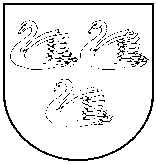 Grozījumi Gulbenes novada domes 2013.gada 19.decembra nolikumā “Gulbenes novada sociālā dienesta nolikums”Izdoti saskaņā ar likuma „Par pašvaldībām” 15.panta pirmās daļas 7.punktu, 41.panta pirmās daļas 2.punktu un Sociālo pakalpojumu un sociālās palīdzības likuma 10.panta otro daļuIzdarīt Gulbenes novada domes 2013.gada 19.decembra nolikumā “Gulbenes novada sociālā dienesta nolikums” šādus grozījumus:Aizstāt nolikuma tekstā vārdus “sociālās palīdzības nodaļa” (attiecīgā locījumā) ar vārdiem “sociālā darba un sociālās palīdzības nodaļa” (attiecīgā locījumā).Papildināt nolikumu ar 25.9.1 un 25.9.2  apakšpunktu šādā redakcijā:“25.9.1 nodrošina profesionālu un mērķtiecīgu sociālā darba pakalpojuma sniegšanu;25.9.2  sniedz materiālu un psihosociālu palīdzību.”Papildināt nolikumu ar 25.13.4. apakšpunktu šādā redakcijā:“25.13.4. aizvieto vadītāju viņa prombūtnes laikā.”Svītrot 26.11. un  26.12.apakšpunktu.Papildināt nolikumu ar 26.13. un  26.14.apakšpunktu šādā redakcijā:“26.13. Sociālo pakalpojumu nodaļas vadītājs vada deinstitucionalizācijas pakalpojumu nodrošināšanu pašvaldībā;sociālo darbinieku ģimenēm ar bērniem darbu vada un atbalstu sniedz vecākais sociālais darbinieks darbam ar ģimenēm ar bērniem.”Izteikt pielikumu “Gulbenes novada sociālā dienesta struktūra” jaunā redakcijā (pielikumā).Gulbenes novada domes priekšsēdētājs                                     	 A.CaunītisPielikums Gulbenes novada sociālā dienesta nolikumamGulbenes novada sociālā dienesta struktūraGULBENES NOVADA DOMES LĒMUMSGulbenēPar Gulbenes novada domes 2022.gada 27.janvāra saistošo noteikumu Nr.1“Grozījumi Gulbenes novada domes 2012.gada 23.februāra saistošajos noteikumos Nr.6 “Par vienreizēju pabalstu ģimenei sakarā ar bērna piedzimšanu”” izdošanuLatvijas valsts pašreizējo sociālekonomisko situāciju raksturo ievērojams pārtikas un sadzīves preču cenu kāpums, dramatiskais elektroenerģijas un gāzes cenu kāpums, kā arī komunālo pakalpojumu sadārdzinājums, kas ir skatāms kontekstā ar normatīvo regulējumu Covid-19 infekcijas izplatības novēršanai, kas ir nopietni  iedragājis vairāku jomu sekmīgu darbību, vienlaikus liedzot valsts un pašvaldību institūciju darbiniekiem un amatpersonām, kuriem nav vakcinācijas vai pārslimošanas sertifikāta, veikt savus darba pienākumus. Ievērojot minēto, potenciāli ir paredzama nozīmīgas sabiedrības daļas nonākšana krīzes situācijas apstākļos, kuru dēļ tai nav ienākumu vai arī tie ir būtiski samazinājušies un ir nepieciešama materiāla palīdzība elementāru pamatvajadzību nodrošināšanai. Izvērtējot demogrāfiskos rādītājus un analizējot pēdējo piecu gadu datus par jaundzimušo skaitu Gulbenes novadā (Gulbenes novadā deklarētie jaundzimušie), secinājums ir skaudrs - jaundzimušo skaits ir būtiski mazinājies, tas ir, piecu gadu griezumā jaundzimušo skaits ir samazinājies gandrīz uz pusi (skat.tabulu). Ņemot vērā minēto, Gulbenes novada pašvaldībai steidzami nepieciešams risināt jautājumus, kas saistīti ar Gulbenes novada iedzīvotāju dzīves līmeņa celšanos un Gulbenes novada ekonomisko un dzīves kvalitātes pievilcību, kā arī atbalstu ģimenēm ar bērniem. Ievērojot minēto, nepieciešams primāri pārskatīt vienreizējā pabalsta ģimenei sakarā ar bērna piedzimšanu apmēru, to būtiski palielinot un nosakot vienas minimālās mēneša algas apmērā, tādejādi sniedzot ievērojamu materiālo atbalstu jaundzimušā vajadzību nodrošināšanai, kā arī paredzot iespēju pretendēt uz pabalstu arī personām, kuras pirms bērna piedzimšanas ieguvušas īpašumā nekustamo īpašumu un deklarējušas tajā savu pamata dzīvesvietu. Šāds Gulbenes novada pašvaldības solis sniedz reālu atbalstu ģimenei jaundzimušā pamatvajadzību nodrošināšanai un atvieglo ģimenes materiālo situāciju, tādejādi netieši arī sekmējot piederības sajūtu novadam kopumā, kā arī var veicināt motivāciju deklarēt savu dzīvesvietu tieši Gulbenes novadā.Ņemot vērā augstākminēto, pamatojoties uz likuma “Par pašvaldībām” 15.panta pirmās daļas 6.punktu un 43.panta trešo daļu, kā arī Sociālo un veselības jautājumu komitejas ieteikumu, atklāti balsojot: ar 15 balsīm "Par" (Ainārs Brezinskis, Aivars Circens, Anatolijs Savickis, Andis Caunītis, Atis Jencītis, Daumants Dreiškens, Guna Pūcīte, Guna Švika, Gunārs Ciglis, Intars Liepiņš, Ivars Kupčs, Lāsma Gabdulļina, Mudīte Motivāne, Normunds Audzišs, Normunds Mazūrs), "Pret" – nav, "Atturas" – nav, Gulbenes novada dome NOLEMJ:1.	IZDOT Gulbenes novada domes 2022.gada 27.janvāra saistošos noteikumus Nr.1 “Grozījumi Gulbenes novada domes 2012.gada 23.februāra saistošajos noteikumos Nr.6 “Par vienreizēju pabalstu ģimenei sakarā ar bērna piedzimšanu””.2.	NOSŪTĪT Vides aizsardzības un reģionālās attīstības ministrijai atzinuma sniegšanai lēmuma 1.punktā minētos saistošos noteikumus un paskaidrojuma rakstu triju darbdienu laikā pēc to parakstīšanas (rakstveidā un elektroniskā veidā).3.	UZDOT Gulbenes novada pašvaldības Kancelejas nodaļai nosūtīt lēmuma 1.punktā minētos saistošos noteikumus un paskaidrojuma rakstu publicēšanai oficiālajā izdevumā “Latvijas Vēstnesis”, ja Vides aizsardzības un reģionālās attīstības ministrijas atzinumā nav izteikti iebildumi par saistošo noteikumu tiesiskumu vai Gulbenes novada domei mēneša laikā atzinums nav nosūtīts.4.	UZDOT Gulbenes novada pašvaldības vecākajam sabiedrisko attiecību speciālistam lēmuma 1.punktā minētos saistošos noteikumus pēc to stāšanās spēkā publicēt Gulbenes novada pašvaldības informatīvajā izdevumā “Gulbenes Novada Ziņas” un Gulbenes novada pašvaldības tīmekļa vietnē www.gulbene.lv.5.	UZDOT Gulbenes novada pagastu pārvalžu vadītājiem nodrošināt lēmuma 1.punktā minēto saistošo noteikumu un paskaidrojuma raksta pieejamību pagastu pārvalžu administratīvajās ēkās.Gulbenes novada domes priekšsēdētājs						A.CaunītisLēmumprojektu sagatavoja: Normunds Audzišs, Eduards GarkušaGulbenē2022.gada 27.janvārī						Saistošie noteikumi Nr.1(prot. Nr.1, 96.p.)Grozījumi Gulbenes novada domes 2012.gada 23.februāra saistošajos noteikumos Nr.6 “Par vienreizēju pabalstu ģimenei sakarā ar bērna piedzimšanu”Izdoti saskaņā ar likuma „Par pašvaldībām" 15. panta pirmās daļas 6. punktu un 43. panta trešo daļuIzdarīt Gulbenes novada domes 2012.gada 23.februāra saistošajos noteikumos Nr.6 “Par vienreizēju pabalstu ģimenei sakarā ar bērna piedzimšanu” (Gulbenes Novada Ziņas, 2012.gads, Nr.4) šādus grozījumus:Izteikt 3.punktu šādā redakcijā:“3. Tiesības saņemt pabalstu ir Latvijas Republikas pilsoņiem, nepilsoņiem un ārzemniekiem, kuriem piešķirts personas kods un pamata dzīvesvieta ne mazāk kā pēdējos sešus mēnešus pirms bērna piedzimšanas ir deklarēta Gulbenes novada administratīvajā teritorijā, vai pirms bērna piedzimšanas īpašumā (reģistrēts zemesgrāmatā) ir iegūts Gulbenes novada administratīvajā teritorijā esošs nekustamais īpašums, kurā deklarēta pabalsta pieprasītāja pamata dzīvesvieta, un jaundzimušā pirmā pamata dzīvesvieta ir deklarēta Gulbenes novada administratīvajā teritorijā.”Izteikt 5.punktu šādā redakcijā:“5. Pabalsts par vienu jaundzimušo bērnu ir vienas minimālās mēneša darba algas apmērā.”Gulbenes novada domes priekšsēdētājs					A.CaunītisGulbenes novada domes 2022.gada 27.janvāra saistošo noteikumu Nr.1  “Grozījumi Gulbenes novada domes 2012.gada 23.februāra saistošajos noteikumos Nr.6 “Par vienreizēju pabalstu ģimenei sakarā ar bērna piedzimšanu”” paskaidrojuma rakstsGulbenes novada domes priekšsēdētājs					A.CaunītisGULBENES NOVADA DOMES LĒMUMSGulbenēPar precizējumiem Gulbenes novada domes 2021.gada 25.novembra saistošajos noteikumos Nr.26 “Par nekustamā īpašuma nodokļa piemērošanas kārtību Gulbenes novadā” Gulbenes novada dome 2021.gada 25.novembrī pieņēma lēmumu Nr.GND/2021/1342 “Par Gulbenes novada domes 2021.gada 25.novembra saistošo noteikumu Nr.26 “Par nekustamā īpašuma nodokļa piemērošanas kārtību Gulbenes novadā” izdošanu”.Nosūtot minētos saistošos noteikumus Vides aizsardzības un reģionālās attīstības ministrijai atzinuma sniegšanai, Gulbenes novada pašvaldība ir saņēmusi ministrijas 2021.gada 6.decembra atzinumu Nr.1-18/10566, kurā, aprakstot situāciju, tika izteikts iebildums un lūgums paredzēt saistošo noteikumu spēkā stāšanās termiņu 2023.gada 1.janvārī. Ņemot vērā atzinumā norādīto iebildumu, saistošie noteikumi ir attiecīgi precizēti. Ievērojot minēto, pamatojoties uz likuma “Par pašvaldībām” 45.panta ceturto daļu, kā arī Finanšu komitejas ieteikumu, atklāti balsojot: ar 15 balsīm "Par" (Ainārs Brezinskis, Aivars Circens, Anatolijs Savickis, Andis Caunītis, Atis Jencītis, Daumants Dreiškens, Guna Pūcīte, Guna Švika, Gunārs Ciglis, Intars Liepiņš, Ivars Kupčs, Lāsma Gabdulļina, Mudīte Motivāne, Normunds Audzišs, Normunds Mazūrs), "Pret" – nav, "Atturas" – nav, Gulbenes novada dome NOLEMJ:1. PRECIZĒT Gulbenes novada domes 2021.gada 25.novembra saistošos noteikumus Nr.26 “Par nekustamā īpašuma nodokļa piemērošanas kārtību Gulbenes novadā” un apstiprināt tos galīgā redakcijā. 2. NOSŪTĪT precizētos lēmuma 1.punktā minētos saistošos noteikumus triju darba dienu laikā pēc to parakstīšanas Vides aizsardzības un reģionālās attīstības ministrijai (rakstveidā un elektroniskā veidā).3.	UZDOT Gulbenes novada pašvaldības Kancelejas nodaļai nosūtīt lēmuma 1.punktā minētos saistošos noteikumus un paskaidrojuma rakstu publicēšanai oficiālajā izdevumā “Latvijas Vēstnesis”.4.	UZDOT Gulbenes novada pašvaldības vecākajam sabiedrisko attiecību speciālistam lēmuma 1.punktā minētos saistošos noteikumus pēc to stāšanās spēkā publicēt Gulbenes novada pašvaldības informatīvajā izdevumā “Gulbenes Novada Ziņas” un Gulbenes novada pašvaldības tīmekļa vietnē www.gulbene.lv.5.	UZDOT Gulbenes novada pagastu pārvalžu vadītājiem nodrošināt lēmuma 1.punktā minēto saistošo noteikumu un paskaidrojuma raksta pieejamību pagastu pārvalžu administratīvajās ēkās.Gulbenes novada domes priekšsēdētājs				A.CaunītisSagatavoja: Eduards GarkušaGulbenē2021.gada 25.novembrī					Saistošie noteikumi Nr.26(prot. Nr.21, 90.p.)Par nekustamā īpašuma nodokļa piemērošanas kārtību Gulbenes novadāIzdoti saskaņā ar likuma “Par nekustamā īpašuma nodokli” 1. panta otrās daļas 9.1 punktu, 2. panta 8.1 daļu, 3. panta 1.4 daļu, 9. panta otro daļuSaistošie noteikumi nosaka kārtību, kādā Gulbenes novada pašvaldība (turpmāk – pašvaldība) realizē ar likumu “Par nekustamā īpašuma nodokli” deleģētās tiesības piemērot nekustamā īpašuma nodokli (turpmāk – nodoklis) pašvaldības administratīvajā teritorijā esošajiem nodokļa objektiem.Nodokļa administrēšanas funkciju veic Gulbenes novada pašvaldības Ekonomikas nodaļa. Saskaņā ar minētās nodaļas pieņemto lēmumu bezstrīda kārtībā piedzen noteiktajā laikā nenomaksāto nodokli, soda naudu vai nokavējuma naudu.Ar nodokli neapliek dzīvojamo māju palīgēkas (to daļas), kuru platība pārsniedz 25 m2, ja tās netiek izmantotas saimnieciskās darbības veikšanai (izņemot garāžas).Ar Gulbenes novada būvvaldes lēmumu atzītu vidi degradējošu, sagruvušu vai cilvēku drošību apdraudošu būvi (turpmāk – vidi degradējoša būve) apliek ar nodokli, piemērojot šādas nodokļa likmes no lielākās kadastrālās vērtības (vidi degradējošās būves kadastrālās vērtības vai tai piekritīgās zemes kadastrālās vērtības): A kategorijas vidi degradējoša būve – 3 %; B kategorijas vidi degradējoša būve – 2,5 %; C kategorijas vidi degradējoša būve – 2 %.Šo noteikumu 4.punktā paredzēto nodokļa likmi vidi degradējošai būvei piemēro ar nākamo mēnesi pēc lēmuma pieņemšanas par attiecīgās kategorijas vidi degradējošas būves statusa noteikšanu. Kopā ar minēto lēmumu nodokļa maksātājam tiek nosūtīts attiecīgs maksāšanas paziņojums par nodokli.Pieņemot lēmumu par attiecīgās kategorijas vidi degradējošas būves statusa atcelšanu, šo noteikumu 4.punktā paredzēto nodokļa likmi pārtrauc piemērot ar nākamo mēnesi pēc lēmuma pieņemšanas.Nodokli par daudzdzīvokļu dzīvojamo māju (tās daļu), kas ierakstīta zemesgrāmatā uz pašvaldības vārda, un pašvaldībai piederošo vai piekritīgo zemi, uz kuras šī māja atrodas, maksā pašvaldības daudzdzīvokļu dzīvojamās mājas (tās daļas) dzīvokļu īrnieki, ar kuriem noslēgti īres līgumi, vai likuma “Par nekustamā īpašuma nodokli” 2. panta septītajā daļā noteiktie nodokļa maksātāji.Maksāšanas paziņojuma piespiedu izpilde tiek uzsākta ne vēlāk kā septiņu gadu laikā no nekustamā īpašuma nodokļa samaksas termiņa iestāšanās brīža.Atzīt par spēku zaudējušiem Gulbenes novada domes 2016.gada 27.oktobra saistošos noteikumus Nr.25 “Par nekustamā īpašuma nodokļa piemērošanas kārtību Gulbenes novada pašvaldības administratīvajā teritorijā”.Saistošie noteikumi stājas spēkā 2023.gada 1.janvārī.Gulbenes novada domes priekšsēdētājs					A.CaunītisPASKAIDROJUMA RAKSTSGulbenes novada pašvaldības 2021.gada 25.novembra saistošajiem noteikumiem Nr.26 “Par nekustamā īpašuma nodokļa piemērošanas kārtību Gulbenes novadā”Gulbenes novada domes priekšsēdētājs					A.CaunītisGULBENES NOVADA DOMES LĒMUMSGulbenē2022.gada 27.janvārī				                         Nr. GND/2022/97								(protokols Nr.1; 98.p) Par mērķdotācijas pašvaldības autoceļiem (ielām) izlietojumu 2022.gadāPamatojoties uz likuma “Par pašvaldībām” 21.panta pirmās daļas 27.punktu, kas nosaka, ka dome var izskatīt jebkuru jautājumu, kas ir attiecīgās pašvaldības pārziņā, turklāt tikai dome var pieņemt lēmumus citos likumā paredzētajos gadījumos, Ministru kabineta 2008.gada 11.marta noteikumu Nr.173 “Valsts pamatbudžeta valsts autoceļu fonda programmai piešķirto līdzekļu izlietošanas kārtība” 23. un 23.1 punktu, un ņemot vērā Gulbenes novada domes Autoceļu (ielu) fonda komisijas 2022.gada 13.janvāra sēdes ieteikumu, Finanšu komitejas ieteikumu, atklāti balsojot: ar 15 balsīm "Par" (Ainārs Brezinskis, Aivars Circens, Anatolijs Savickis, Andis Caunītis, Atis Jencītis, Daumants Dreiškens, Guna Pūcīte, Guna Švika, Gunārs Ciglis, Intars Liepiņš, Ivars Kupčs, Lāsma Gabdulļina, Mudīte Motivāne, Normunds Audzišs, Normunds Mazūrs), "Pret" – nav, "Atturas" – nav, Gulbenes novada dome NOLEMJ:1. REZERVĒT 30 % no ceļu un ielu finansēšanai un attīstībai piešķirtās mērķdotācijas 2022.gadam pašvaldību ceļu (ielu) remonta un būvniecības projektu finansēšanai. 2. SADALĪT atlikušo mērķdotācijas daļu šādā kārtībā (pielikums):2.1.	30% no mērķdotācijas – proporcionāli pašvaldības teritorijā reģistrēto transportlīdzekļu (ja tiem iepriekšējā gadā veikta valsts tehniskā apskate) skaitam pēc stāvokļa 2021.gada 1.janvārī, piemērojot šādus koeficientus:2.1.1. vieglie automobiļi, k = 1,0;2.1.2. kravas automobiļi, k = 3,4;2.1.3. autobusi, k = 2,8;2.1.4. piekabes un puspiekabes k = 5,7;2.2. 	35% no mērķdotācijas – proporcionāli pašvaldības valdījumā esošajam ielu brauktuvju un tiltu (satiksmes pārvadu) laukumam pēc stāvokļa 2022.gada 1.janvārī, piemērojot šādus koeficientus:2.2.1. pagastu ielu brauktuvju laukums, k = 1,0;2.2.2. ielu brauktuvju laukums pilsētā ar iedzīvotāju skaitu no 7000 līdz 38000, k = 3,8;2.3. 	35% no mērķdotācijas – proporcionāli pašvaldību valdījumā esošo ceļu garumam pēc stāvokļa 2022. gada 1. janvārī, piemērojot šādus koeficientus:2.3.1. pašvaldību reģistrētie ceļi ar melno segumu, k = 3,0;2.3.2. pārējie pašvaldību reģistrētie ceļi, k = 1,0.Gulbenes novada domes priekšsēdētājs 				A.CaunītisLēmumprojektu sagatavoja: D.Kurša                                                                                                   Pielikums pie 2022.gada 27.janvāra domes sēdes lēmuma Nr. GND/2022/97 Ceļu fonda līdzekļu sadalījums Gulbenes novada pilsētas un pagastu pārvaldēm 2022. gadā pēc transporta līdzekļu skaita ar tehnisko pasi uz 01.01.2021.Gulbenes novada domes priekšsēdētājs 												A.CaunītisGULBENES NOVADA DOMES LĒMUMSGulbenē2022.gada 27.janvārī						Nr. GND/2022/98								(protokols Nr.1; 99.p)							Par grozījumu Gulbenes novada domes 2021.gada 29.jūlija lēmumā Nr.GND/2021/909 “Par telpu nodošanu patapinājumā biedrībai “Latvijas Sarkanais Krusts”” (protokols Nr.11, 85.p.)Gulbenes novada dome 2021.gada 29.jūlijā pieņēma lēmumu Nr.GND/2021/909 “Par telpu nodošanu patapinājumā biedrībai “Latvijas Sarkanais Krusts”” (protokols Nr.11, 85.p.), ar kuru nolēma nodot biedrībai “Latvijas Sarkanais Krusts”, reģistrācijas numurs 40008002279, juridiskā adrese: Šarlotes ielā 1D, Rīgā, LV–1001, bezatlīdzības lietošanā tās darbības nodrošināšanai Gulbenes novada pašvaldības lietošanā esošas nedzīvojamās telpas, kas atrodas nekustamajā īpašumā ar kadastra apzīmējumu 50010070229 un adresi Rīgas iela 65, Gulbene, Gulbenes novads, 1.stāvā ar kopējo platību 214 m2 uz laiku no 2021.gada 30.jūlija līdz 2021.gada 31.oktobrim. Gulbenes novada dome 2021.gada 28.oktobra sēdē pieņēma lēmumu Nr.GND/2021/1236 “Par grozījumu Gulbenes novada domes 2021.gada 29.jūlija lēmumā Nr.GND/2021/909 “Par telpu nodošanu patapinājumā biedrībai “Latvijas Sarkanais Krusts”” (protokols Nr.11, 85.p.)”, ar ko pagarināja telpu bezatlīdzības nodošanu līdz 2021.gada 31.decembrim. Konstatēts, ka telpu izmantošana biedrībai “Latvijas Sarkanais Krusts” vajadzīga arī turpmāk, tāpēc nepieciešams veikt attiecīgus grozījumus pieņemtajā lēmumā.Ņemot vērā augstāk minēto, Gulbenes novada domes priekšsēdētāja ierosinājumu un pamatojoties uz likuma “Par pašvaldībām” 14.panta otrās daļas 3.punktu, kas nosaka, ka, lai izpildītu savas funkcijas, pašvaldībām likumā noteiktajā kārtībā ir pienākums racionāli un lietderīgi apsaimniekot pašvaldības kustamo un nekustamo mantu, Publiskas personas finanšu līdzekļu un mantas izšķērdēšanas novēršanas likuma 5.panta pirmo daļu, kas nosaka, ka publiskas personas mantu aizliegts nodot privātpersonai vai kapitālsabiedrībai bezatlīdzības lietošanā, 5.panta trešo prim daļu, kas nosaka, ka tiesību subjekts, kuram nodota manta bezatlīdzības lietošanā, nodrošina attiecīgās mantas uzturēšanu, arī sedz ar to saistītos izdevumus, 5.panta piekto daļu, kas nosaka, ka lēmumu par publiskas personas mantas nodošanu bezatlīdzības lietošanā sabiedriskā labuma organizācijai pieņem attiecīgi Ministru kabinets vai atvasinātas publiskas personas orgāns; publiskas personas mantu bezatlīdzības lietošanā sabiedriskā labuma organizācijai nodod uz laiku, kamēr tiem ir spēkā attiecīgais statuss, bet ne ilgāk par 10 gadiem; publiskas personas mantu bezatlīdzības lietošanā sabiedriskā labuma organizācijai vai sociālajam uzņēmumam var nodot atkārtoti, un Gulbenes novada domes Finanšu komitejas ieteikumu, atklāti balsojot: ar 15 balsīm "Par" (Ainārs Brezinskis, Aivars Circens, Anatolijs Savickis, Andis Caunītis, Atis Jencītis, Daumants Dreiškens, Guna Pūcīte, Guna Švika, Gunārs Ciglis, Intars Liepiņš, Ivars Kupčs, Lāsma Gabdulļina, Mudīte Motivāne, Normunds Audzišs, Normunds Mazūrs), "Pret" – nav, "Atturas" – nav;  Gulbenes novada dome NOLEMJ:IZDARĪT Gulbenes novada domes 2021.gada 29.jūlija lēmumā Nr.GND/2021/909 “Par telpu nodošanu patapinājumā biedrībai “Latvijas Sarkanais Krusts”” (protokols Nr.11; 85.p.) grozījumu un aizstāt lēmuma 1.punktā vārdus “līdz 2021.gada 31.decembrim” ar vārdiem “līdz 2022.gada 30.aprīlim”.PILNVAROT Gulbenes novada domes priekšsēdētāju noslēgt vienošanos par grozījumiem patapinājuma līgumā ar biedrību “Latvijas Sarkanais Krusts”, reģistrācijas numurs 40008002279, juridiskā adrese: Šarlotes ielā 1D, Rīgā, LV–1001, saskaņā ar šā lēmuma 1.punktu.Lēmums stājas spēkā tā pieņemšanas brīdī.Gulbenes novada domes priekšsēdētājs						A.CaunītisLēmumprojektu sagatavoja: S.MickevičaGULBENES NOVADA DOMES LĒMUMSGulbenē2022.gada 27.janvārī                  		  	            Nr. GND/2022/99								(protokols Nr.1; 100.p)Par Gulbenes novada pašvaldības budžetu 2022.gadamPamatojoties uz likuma “Par pašvaldībām” 21.panta pirmās daļas 2.punktu, kas nosaka, ka tikai dome var apstiprināt budžetu, budžeta grozījumus un pārskatus par budžeta izpildi, kā arī saimniecisko un gada publisko pārskatu un 46.pantu, kas nosaka, ka pašvaldība patstāvīgi izstrādā un izpilda pašvaldības budžetu, ievērojot likumus „Par pašvaldību budžetiem’’ un “Par budžetu un finanšu vadību”, un Finanšu komitejas ieteikumu, atklāti balsojot: ar 8 balsīm "Par" (Ainārs Brezinskis, Anatolijs Savickis, Andis Caunītis, Atis Jencītis, Guna Pūcīte, Guna Švika, Intars Liepiņš, Ivars Kupčs), "Pret" – 7 (Aivars Circens, Daumants Dreiškens, Gunārs Ciglis, Lāsma Gabdulļina, Mudīte Motivāne, Normunds Audzišs, Normunds Mazūrs), "Atturas" – nav;  Gulbenes novada dome NOLEMJ:APSTIPRINĀT Gulbenes novada domes 2022.gada 27.janvāra saistošos noteikumus Nr.2 “Par Gulbenes novada pašvaldības budžetu 2022.gadam”, saskaņā ar 1.pielikumu.Gulbenes novada domes 2022.gada 27.janvāra saistošos noteikumus Nr.2 “Par Gulbenes novada pašvaldības budžetu 2022.gadam” publicēt pašvaldības mājaslapā internetā.Gulbenes novada domes 2022.gada 27.janvāra saistošos noteikumus Nr.2 “Par Gulbenes novada pašvaldības budžetu 2022.gadam” triju dienu laikā nosūtīt Vides aizsardzības un reģionālās attīstības ministrijai zināšanai.Saistošie noteikumi stājas spēkā nākošajā dienā pēc to parakstīšanas un tie ir brīvi pieejami Gulbenes novada pašvaldības ēkā Ābeļu ielā 2, Gulbenē, Gulbenes novadā.Gulbenes novada domes priekšsēdētājs 			                         A.CaunītisLēmumprojektu sagatavoja: A.KļaviņaPielikums 27.01.2022. Gulbenes novada domes lēmumam GND/2022/99GulbenēPar Gulbenes novada pašvaldības budžetu 2022.gadamIzdoti saskaņā ar likuma „Par pašvaldībām” 21.panta pirmās daļas	 2.punktu, 46.pantu un likuma „Par pašvaldību budžetiem” 16. un 17.pantiem1. APSTIPRINĀT Gulbenes novada pašvaldības pamatbudžetu 2022.gadam – ieņēmumos 33 653 519 euro apmērā, izdevumos 43 162 631 euro apmērā, finansēšanā  9 509 112 euro, saskaņā ar 1.pielikumu.2. APSTIPRINĀT Gulbenes novada pašvaldības pamatbudžeta 2022.gadam ieņēmumus, izdevumus un finansēšanu pa struktūrvienībām saskaņā ar 2.pielikumu.3. NOTEIKT, ka Gulbenes novada pašvaldības Ekonomikas nodaļai un Grāmatvedības nodaļai ir tiesības finansēt pārvaldes, iestādes un pasākumus proporcionāli Gulbenes novada pašvaldības budžeta ieņēmumu izpildei, nepārsniedzot budžeta izdevumos paredzētās summas.4. NOTEIKT, ka budžeta izpildītāji ir atbildīgi par to, lai piešķirto līdzekļu ietvaros nodrošinātu efektīvu, lietderīgu un racionālu pašvaldības budžeta līdzekļu izlietojumu un lai izdevumi pēc naudas plūsmas nepārsniedz attiecīgajam mērķim tāmē plānotos pašvaldības budžeta izdevumus atbilstoši ekonomiskajām un funkcionālajām kategorijām.5. NOTEIKT, ka Gulbenes novada pašvaldības Ekonomikas nodaļai budžeta ieņēmumu neizpildes gadījumā jāveic budžeta grozījumi, samazinot izdevumu daļu.6. NOTEIKT, ka Gulbenes novada pašvaldības Ekonomikas nodaļai un Grāmatvedības nodaļai saskaņā ar noslēgtajiem kredītlīgumiem 2022.gadā jānodrošina bankas un valsts kases kredītu un kredītu procentu samaksa.7. NOTEIKT, ka novada pārvalžu, iestāžu un pasākumu tāmēs jāparedz izdevumi, kas nepieciešami, lai segtu iepriekšējo periodu parādus par saņemtajām precēm un pakalpojumiem.Gulbenes novada domes priekšsēdētājs				A.CaunītisSagatavoja: A.KļaviņaGULBENES NOVADA DOMES LĒMUMSGulbenē2022.gada 27.janvārī						Nr. GND/2022/100  								(protokols Nr.1; 101.p) Par finansējumu infrastruktūras pielāgošanai Nacionālo bruņoto spēku vajadzībāmGulbenes novada pašvaldībā (turpmāk – Pašvaldība) saņemta Latvijas Republikas Aizsardzības ministrijas (turpmāk – Ministrijas) 2022.gada 17.janvāra vēstule (Gulbenes novada pašvaldībā saņemts 2022.gada 17.janvārī un reģistrēts ar Nr. GND/4.9/22/128-L), informējot Pašvaldību, ka Ministrija atbalsta finansējuma piešķiršanu 242 605,80 euro apmērā Gulbenes novada pašvaldībai Stāmerienas pamatskolas un tās piegulošās teritorijas pielāgošanas darbu veikšanai, t.i., 239 580,80 euro tehniskās dokumentācijas izstrādei un būvdarbiem atbilstoši veiktajam iepirkumam Nr. GNP 2021/144 “Stāmerienas pamatskolas piemērošanas Zemessardzes 25. kājnieku bataljona profesionālās rotas vajadzībām tehniskās dokumentācijas izstrāde un īstenošana (2. etaps)” un 3 025,00 euro būvuzraudzībai atbilstoši veiktajam iepirkumam. Nr. GNP 2021/161 “Būvuzraudzība Stāmerienas pamatskolas piemērošanai Zemessardzes 25. kājnieku bataljona profesionālās rotas vajadzībām (2. etaps)”.Pamatojoties uz likuma “Par pašvaldībām” 21.panta pirmās daļas 27.punktu, kas nosaka, ka dome var izskatīt jebkuru jautājumu, kas ir attiecīgās pašvaldības pārziņā, turklāt tikai dome var pieņemt lēmumus citos likumā paredzētajos gadījumos, un ņemot vērā Finanšu komitejas ieteikumu, atklāti balsojot: ar 15 balsīm "Par" (Ainārs Brezinskis, Aivars Circens, Anatolijs Savickis, Andis Caunītis, Atis Jencītis, Daumants Dreiškens, Guna Pūcīte, Guna Švika, Gunārs Ciglis, Intars Liepiņš, Ivars Kupčs, Lāsma Gabdulļina, Mudīte Motivāne, Normunds Audzišs, Normunds Mazūrs), "Pret" – nav, "Atturas" – nav ,  Gulbenes novada dome NOLEMJ:1. PIEŅEMT Latvijas Republikas Aizsardzības ministrijas piešķirto finansējumu 242 605,80 euro apmērā, Stāmerienas pamatskolas piemērošanas Zemessardzes 25. kājnieku bataljona profesionālās rotas vajadzībām, 2.etapam.2. SLĒGT iepirkuma Nr. GNP 2021/144 līgumu ar pretendentu par Stāmerienas pamatskolas piemērošanas Zemessardzes 25.kājnieku bataljona profesionālās rotas vajadzībām tehniskās dokumentācijas izstrādi un īstenošanu (2.etaps) un iepirkuma Nr. GNP 2021/161 līgumu ar pretendentu par būvuzraudzību Stāmerienas pamatskolas piemērošanai Zemessardzes 25.kājnieku bataljona profesionālās rotas vajadzībām (2.etaps), lai uzsāktu iepirkumu līgumu īstenošanu.Gulbenes novada domes priekšsēdētājs						A.CaunītisLēmumprojektu sagatavoja: M. ProkofjevaGULBENES NOVADA DOMES LĒMUMSGulbenēPar iekšējā normatīvā akta “Grozījumi Gulbenes novada domes noteikumos“Gulbenes novada domes, pašvaldības administrācijas, iestāžu un to struktūrvienību amatpersonu un darbinieku atlīdzības nolikums” apstiprināšanu	Ņemot vērā Gulbenes novada domes priekšsēdētāja A.Caunīša un Gulbenes novada domes priekšsēdētāja vietnieces G.Švikas ierosinājumu, pamatojoties uz likuma „Par pašvaldībām” 21.panta pirmās daļas 13.punktu, kas nosaka, ka dome var izskatīt jebkuru jautājumu, kas ir attiecīgās pašvaldības pārziņā, turklāt tikai dome var noteikt domes priekšsēdētāja, viņa vietnieka, vietējās pašvaldības administrācijas darbinieku, pašvaldības iestāžu vadītāju un citu pašvaldības amatpersonu un darbinieku atlīdzību, 63.pantu, kas nosaka, ka domes priekšsēdētāja amats ir algots; dome var lemt par citu domes algotu amatu noteikšanu; domes priekšsēdētāja mēnešalgu un piemaksu apmēru nosaka dome, Gulbenes novada domes 2016.gada 29.decembra noteikumu Nr.8 „Gulbenes novada domes, domes administrācijas, iestāžu un to struktūrvienību amatpersonu un darbinieku atlīdzības nolikums” 2.1.apakšpunktu, kas nosaka, ka  domes priekšsēdētāja amats ir algots,  un 2.2.apakšpunktu, kas nosaka, ka domes priekšsēdētāja vietnieka amats ir algots, Valsts un pašvaldību institūciju amatpersonu un darbinieku atlīdzības likuma 4.panta otro un otro prim daļu, 5.panta pirmo un otro daļu, kā arī Valsts kancelejas publicēto 2022.gada (bruto) bāzes mēnešalgas apmēru 1058,10 euro un Finanšu komitejas ieteikumu, ar 14 balsīm "Par" (Ainārs Brezinskis, Aivars Circens, Anatolijs Savickis, Andis Caunītis, Atis Jencītis, Daumants Dreiškens, Guna Pūcīte, Guna Švika, Intars Liepiņš, Ivars Kupčs, Lāsma Gabdulļina, Mudīte Motivāne, Normunds Audzišs, Normunds Mazūrs), "Pret" – nav, "Atturas" – 1 (Gunārs Ciglis), Gulbenes novada dome NOLEMJ:APSTIPRINĀT iekšējo normatīvo aktu “Grozījumi Gulbenes novada domes noteikumos “Gulbenes novada domes, pašvaldības administrācijas, iestāžu un to struktūrvienību amatpersonu un darbinieku atlīdzības nolikums”” (pielikumā). Gulbenes novada domes priekšsēdētājs					A.CaunītisSagatavoja: G.Liepniece-Krūmiņa, S.MickevičaGULBENES NOVADA DOMES LĒMUMSGulbenē2022.gada 27.janvārī				Nr. GND/IEK/2022/2Grozījumi Gulbenes novada domes noteikumos“Gulbenes novada domes, pašvaldības administrācijas, iestāžu un to struktūrvienību amatpersonu un darbinieku atlīdzības nolikums”Izdoti saskaņā ar likuma „Par pašvaldībām” 21.panta pirmās daļas 12. un 13.punktu, 41.panta 2.punktu, Valsts un pašvaldību institūciju amatpersonu un darbinieku atlīdzības likumuIzdarīt Gulbenes novada domes 2016.gada 29.decembra noteikumos Nr.8 “Gulbenes novada domes, domes administrācijas, iestāžu un to struktūrvienību amatpersonu un darbinieku atlīdzības nolikums”, kas apstiprināti ar Gulbenes novada domes 2016.gada 29.decembra lēmumu (protokols Nr. 17, 35.§), šādus grozījumus:1.1. izteikt 2.1.apakšpunktu šādā redakcijā:“2.1. Domes priekšsēdētāja amats ir algots. Domes priekšsēdētāja mēnešalgu nosaka ar domes lēmumu, ņemot vērā iedzīvotāju skaitu novadā, teritorijas lielumu, iestāžu skaitu, bāzes mēnešalgas apmēram piemērojot koeficientu 2,464. Mēnešalga tiek noapaļota pilnos euro.”;1.2. izteikt 2.2.apakšpunktu šādā redakcijā:“2.2. Domes priekšsēdētāja vietnieka amats ir algots. Domes priekšsēdētāja vietnieka mēnešalgu nosaka ar domes lēmumu, ņemot vērā iedzīvotāju skaitu novadā, teritorijas lielumu, iestāžu skaitu, bāzes mēnešalgas apmēram piemērojot koeficientu 2,206. Mēnešalga tiek noapaļota pilnos euro.”.Gulbenes novada domes 2016.gada 29.decembra noteikumos Nr.8 “Gulbenes novada domes, domes administrācijas, iestāžu un to struktūrvienību amatpersonu un darbinieku atlīdzības nolikums”, kas apstiprināti ar Gulbenes novada domes 2016.gada 29.decembra lēmumu (protokols Nr. 17, 35.§) 2.1. un 2.2 apakšpunktos norādīto bāzes mēnešalgas koeficientu piemērot no 2022.gada 1.janvāra. Grozījumi stājas spēkā ar šī lēmuma pieņemšanas brīdi.Gulbenes novada domes priekšsēdētājs				A.CaunītisSagatavoja: G.Liepniece-Krūmiņa, S.MickevičaGULBENES NOVADA DOMES LĒMUMSGulbenēPar privātās vispārējās izglītības iestādes Gulbenes Valdorfa pamatskola līdzfinansēšanu 2022.gadāGulbenes novada pašvaldībā saņemts biedrības “Gulbenes Valdorfskola”, reģistrācijas numurs 40008295904, juridiskā adrese: “Gobas”, Daukstu pagasts, Gulbenes novads, LV–4417 (turpmāk – biedrība) 2022.gada 8.janvāra iesniegums (Gulbenes novada pašvaldībā reģistrēts 2022.gada 14.janvārī ar GND/5.15.1/22/164-P) (turpmāk – Iesniegums), kurā izteikts lūgums Gulbenes novada pašvaldībai turpināt piedalīties ar līdzfinansējumu privātās vispārējās izglītības iestādes Gulbenes Valdorfa pamatskola līdzfinansēšanā 2022.gadā līdz izglītības iestādes akreditācijas brīdim.Papildus iesniegumā norādītajam sniegta informācija, ka uz 2022.gada 5.janvāri izglītību privātajā skolā apgūst 8 (astoņi) izglītojamie.Pēc Izglītības Valsts Kvalitātes dienestā pieejamajiem datiem 2020.gada 19.jūnijā Izglītības iestāžu reģistrā reģistrēta vispārējā izglītības iestāde Gulbenes Valdorfa pamatskola, piešķirot reģistrācijas Nr.4412803358. Izglītības iestāde Gulbenes Valdorfa pamatskola īsteno licencētu izglītības programmu “Pamatizglītības programma 21017111” (licences Nr.V_3943).Saskaņā ar Izglītības likuma 17.panta trešās daļas 5.punktu pašvaldība uz savstarpēju līgumu pamata var piedalīties privāto izglītības iestāžu finansēšanā. Minētā likuma 59.panta otrajā daļā noteikts, ka pašvaldība var piedalīties privāto izglītības iestāžu pedagogu darba samaksas finansēšanā. Privātās izglītības iestādes līdzfinansēšanu Gulbenes novada pašvaldība līdz šim ir atbalstījusi 2020.gada 24.septembrī, pieņemot lēmumu Nr.GND/2020/803 “Par privātās vispārējās izglītības iestādes Gulbenes Valdorfa pamatskola līdzfinansēšanu” un 2021.gada 28.janvārī, pieņemot lēmumu Nr.GND/2021/114 “Par privātās vispārējās izglītības iestādes Gulbenes Valdorfa pamatskola līdzfinansēšanu 2021.gadā”.Lai Gulbenes novada pašvaldība piedalītos privātās vispārējās izglītības iestādes līdzfinansēšanā, tam būtu jābūt līdzīgā apmērā, kādas ir pašvaldības vidējās izmaksas par vienu izglītojamo Gulbenes novada domes dibinātajās vispārējās izglītības iestādēs. Šāds aprēķins par katru izglītības iestādi tiek veikts saskaņā ar 2016.gada 28.jūnija Ministru kabineta noteikumiem Nr. 418 “Kārtība, kādā veicami pašvaldību savstarpējie norēķini par izglītības iestāžu sniegtajiem pakalpojumiem”. Ņemot vērā veiktos aprēķinus, vidējā izmaksa par vienu izglītojamo 2022.gadā ir plānota 153,33 euro (simts piecdesmit trīs euro un 33 centi) mēnesī.Piedaloties privātās izglītības iestādes līdzfinansēšanā līdz 2022.gada 31.decembrim, provizoriskā ietekme uz Gulbenes novada domes budžetu būs 14719,68 euro (četrpadsmit tūkstoši septiņi simti deviņpadsmit euro un 68 centi) pie nosacījuma, ja izglītojamo skaits būs nemainīgs.Pamatojoties uz likuma “Par pašvaldībām” 15.panta pirmās daļas 4.punktu un 21.panta otro daļu, Izglītības likuma 17.panta trešās daļas 5.punktu un 59.panta otro daļu, kā arī ievērojot Gulbenes novada domes Finanšu komitejas ieteikumu, atklāti balsojot: ar 14 balsīm "Par" (Aivars Circens, Anatolijs Savickis, Andis Caunītis, Atis Jencītis, Daumants Dreiškens, Guna Pūcīte, Guna Švika, Gunārs Ciglis, Intars Liepiņš, Ivars Kupčs, Lāsma Gabdulļina, Mudīte Motivāne, Normunds Audzišs, Normunds Mazūrs), "Pret" – nav, "Atturas" – 1 (Ainārs Brezinskis), Gulbenes novada dome NOLEMJ:1. NOTEIKT, ka no 2022.gada 1.janvāra līdz 2022.gada 31.decembrim privātajai izglītības iestādei Gulbenes Valdorfa pamatskola, reģ.Nr.4412803358, ir piešķirams pašvaldības līdzfinansējums 153,33 euro apmērā mēnesī par vienu izglītojamo, kurš reģistrēts izglītības programmas apguvei izglītības iestādē un kura deklarētā dzīvesvieta ir Gulbenes novada administratīvajā teritorijā.2. NOTEIKT, ka piešķirtais līdzfinansējums ir izlietojams tikai pedagogu darba samaksas finansēšanai.3. UZDOT Juridiskajai nodaļai sagatavot līgumu par līdzfinansējuma piešķiršanas kārtību.4. UZDOT Ekonomikas nodaļai iekļaut paredzamo līdzfinansējumu 2022.gada pašvaldības budžetā.Gulbenes novada domes priekšsēdētājs				A.CaunītisSagatavoja: Sanita MickevičaGULBENES NOVADA DOMES LĒMUMSGulbenē2022.gada 27.janvārī							Nr. GND/2022/103									(protokols Nr.1, 104.p) Par izmaiņām Gulbenes novada pašvaldības Administratīvās komisijas sastāvāGulbenes novada pašvaldībā 2022.gada 19.janvārī saņemts Evijas Maļiņinas 2022.gada 19.janvāra iesniegums (Gulbenes novada pašvaldībā reģistrēts ar Nr.GND/7.8/22/14), kurā tiek lūgts viņu atbrīvot no Gulbenes novada pašvaldības Administratīvās komisijas locekļa amata pienākumu veikšanas ar 2022.gada 31.janvāri. Saskaņā ar likuma “Par interešu konflikta novēršanu valsts amatpersonu darbībā” 8.1 panta ceturto prim daļu, ja amatpersona (institūcija), kas ieceļ, ievēlē vai apstiprina personu valsts amatpersonas amatā, ir tā pati, kura saskaņā ar šā likuma 7.panta attiecīgās daļas noteikumiem lemj par atļauju savienot valsts amatpersonas amatu ar citiem amatiem, pamatojoties uz personas sniegto informāciju, jautājumu par atļauju savienot amatus izlemj, arī ieceļot, ievēlot vai apstiprinot personu attiecīgajā amatā, šādā gadījumā nav nepieciešamas citas atļaujas attiecīgo amatu savstarpējai savienošanai; šā panta piektajā daļā minētos jautājumus izvērtē un atspoguļo lēmumā par iecelšanu, ievēlēšanu vai apstiprināšanu amatā; amatu savienošanas atļauju var atcelt saskaņā ar šā panta sesto daļu.Izvērtējot Aigas Vanagas amatu savienošanu, konstatējams, ka viņa var savstarpēji savienot šādus amatus Gulbenes novada pašvaldībā – Gulbenes novada sociālā dienesta sociālās darbinieces darbam ar ģimeni un bērniem un Gulbenes novada pašvaldības Administratīvās komisijas locekles amatus, pamatojoties uz likuma “Par interešu konflikta novēršanu valsts amatpersonu darbībā” 4.panta otrās daļas 2.punktu, 7.panta sestās daļas 2.punktu.Pamatojoties uz likuma “Par interešu konflikta novēršanu valsts amatpersonu darbībā” 8.1 panta piektās daļas 1.punktu un 2.punktu, izvērtējot konstatētos faktiskos apstākļus, secināms, ka Aigas Vanagas amatu savienošana nerada interešu konflikta situāciju, nav pretrunā ar valsts amatpersonām saistošām ētikas normām, kā arī nekaitē valsts amatpersonas tiešo pienākumu veikšanai.Ņemot vērā augstāk minēto un pamatojoties uz likuma „Par pašvaldībām” 21.panta pirmās daļas 24.punktu, kas nosaka, ka dome var izskatīt jebkuru jautājumu, kas ir attiecīgās pašvaldības pārziņā, turklāt tikai dome var ievēlēt pašvaldības pārstāvjus un locekļus pašvaldības vai valsts komitejās, komisijas, valdēs un darba grupās, un 61.panta ceturto daļu, kas nosaka, ka administratīvā pārkāpuma procesa veikšanai, kā arī likumā "Par audzinoša rakstura piespiedu līdzekļu piemērošanu bērniem" noteikto uzdevumu izpildei pašvaldības dome apstiprina pašvaldības administratīvo komisiju vismaz piecu cilvēku sastāvā, Gulbenes novada pašvaldības Administratīvās komisijas nolikuma, kas apstiprināts Gulbenes novada domes 2018.gada 30.augusta sēdē (protokols Nr.19, 44.§), 6.punktu, kas nosaka, ka Komisijas skaitlisko un vārdisko sastāvu nosaka un apstiprina dome, un 8.punktu, kas nosaka, ka Komisijas sastāvā ir komisijas priekšsēdētājs, komisijas priekšsēdētāja vietnieks un trīs locekļi, no kuriem viens no Komisijas locekļiem pilda arī sekretāra pienākumus, likuma “Par interešu konflikta novēršanu valsts amatpersonu darbībā” 4.panta otrās daļas 2.punktu, 7.panta sestās daļas 2.punktu, 8.1 panta ceturto prim daļu, piektās daļas 1.punktu un 2.punktu, atklāti balsojot: ar 15 balsīm "Par" (Ainārs Brezinskis, Aivars Circens, Anatolijs Savickis, Andis Caunītis, Atis Jencītis, Daumants Dreiškens, Guna Pūcīte, Guna Švika, Gunārs Ciglis, Intars Liepiņš, Ivars Kupčs, Lāsma Gabdulļina, Mudīte Motivāne, Normunds Audzišs, Normunds Mazūrs), "Pret" – nav, "Atturas" – nav, Gulbenes novada dome NOLEMJ:ATBRĪVOT Eviju Maļiņinu, no Gulbenes novada pašvaldības Administratīvās komisijas locekļa amata ar 2022.gada 31.janvāri. IEVĒLĒT Gulbenes novada sociālā dienesta sociālo darbinieci darbam ar ģimeni un bērniem Aigu Vanagu Gulbenes novada pašvaldības Administratīvās komisijas locekļa amatā ar 2022.gada 1.februāri.ATĻAUT Aigai Vanagai savstarpēji savienot šādus amatus pašvaldībā – Gulbenes novada sociālā dienesta sociālās darbinieces darbam ar ģimeni un bērniem un Gulbenes novada pašvaldības Administratīvās komisijas locekles amatus.UZDOT Gulbenes novada pašvaldības Personālvadības nodaļai informēt Valsts ieņēmumu dienestu par valsts amatpersonu statusa izmaiņām šā lēmuma 1. un 2.punktā minētajām personām. Gulbenes novada domes priekšsēdētājs						A.CaunītisSagatavoja: L.PriedeslaipaGULBENES NOVADA DOMES LĒMUMSGulbenē2022.gada 27.janvārī						Nr. GND/2022/104								(protokols Nr.1; 105.p) Par sadarbības līguma slēgšanuSaskaņā ar Gulbenes novada domes 2019. gada 27. jūnija sēdes lēmumu “Par dzīvojamās mājas pārvaldīšanas tiesību nodošanu SIA “Gulbenes nami”” (protokols Nr. 9, 33.§), Gulbenes novada domes 2019.gada 25.jūlija sēdes lēmumu “Par daudzdzīvokļu dzīvojamās mājas “Stāķi 3”, Stradu pagastā, Gulbenes novadā energoefektivitātes uzlabošanu” (protokols Nr.11, 32.§) un Gulbenes novada pašvaldības un SIA “Gulbenes nami” starpā 2020.gada 6.janvārī noslēgto dzīvojamās mājas “Stāķi-3” pārvaldīšanas pilnvarojuma līgumu Nr.GN/2020/2/SL SIA “Gulbenes nami”, vienotais reģistrācijas Nr. 54603000121 pilnvarota uzsākt energoefektivitātes uzlabošanai nepieciešamos pasākumus, izstrādāt un iesniegt projekta pieteikumu daudzdzīvokļu dzīvojamās mājas “Stāķi 3”, Stradu pagastā, Gulbenes novadā, energoefektivitātes paaugstināšanai darbības programmas “Izaugsme un nodarbinātība” 4.2.1. specifiskā atbalsta mērķa “Veicināt energoefektivitātes paaugstināšanu valsts un dzīvojamās ēkās” 4.2.1.1. specifiskā atbalsta mērķa pasākuma “Veicināt energoefektivitātes paaugstināšanu dzīvojamās ēkās” ietvaros. SIA “Gulbenes nami” ir iesniegusi DME projekta pieteikumu Nr. DME0000812 par daudzdzīvokļu dzīvojamās mājas adresē Stāķi 3, Stāķi, Stradu pagasts, Gulbenes novads, LV-4417, atjaunošanu un fasādes atjaunošanu (turpmāk – Projekts). Ir saņemts pozitīvs AS “Attīstības finanšu institūcija Altum” (turpmāk – Altum) atzinums, kurā norādīts, ka granta iespējamais maksimālais apmērs no Projekta attiecināmajām izmaksām ir 50,00%.Lai saņemtu grantu, nepieciešams noslēgt granta līgumu ar Altum un parakstīt ar to saistītos darījuma dokumentus, tajā skaitā pieprasījumus granta izsniegšanai (pārskaitīšanai), kā arī veikt šī līgumu izpildi.Ņemot vērā iepriekš minēto iespēju piesaistīt Eiropas Savienības līdzekļus, pamatojoties uz likuma “Par pašvaldībām” 21. panta pirmās daļas 27.punktu, kas nosaka, ka dome var izskatīt jebkuru jautājumu, kas ir attiecīgās pašvaldības pārziņā, turklāt tikai dome var pieņemt lēmumus citos likumā paredzētajos gadījumos, atklāti balsojot: ar 15 balsīm "Par" (Ainārs Brezinskis, Aivars Circens, Anatolijs Savickis, Andis Caunītis, Atis Jencītis, Daumants Dreiškens, Guna Pūcīte, Guna Švika, Gunārs Ciglis, Intars Liepiņš, Ivars Kupčs, Lāsma Gabdulļina, Mudīte Motivāne, Normunds Audzišs, Normunds Mazūrs), "Pret" – nav, "Atturas" – nav, Gulbenes novada dome NOLEMJ: UZDOT SIA “Gulbenes nami”, vienotais reģistrācijas Nr. 54603000121, vadīt projektu Nr. DME0000812 par daudzdzīvokļu dzīvojamās mājas adresē Stāķi 3, Stāķi, Stradu pagasts, Gulbenes novads, LV-4417, atjaunošanu un fasādes atjaunošanu energoefektivitātes paaugstināšanai darbības programmas “Izaugsme un nodarbinātība” 4.2.1. specifiskā atbalsta mērķa “Veicināt energoefektivitātes paaugstināšanu valsts un dzīvojamās ēkās” 4.2.1.1. specifiskā atbalsta mērķa pasākuma “Veicināt energoefektivitātes paaugstināšanu dzīvojamās ēkās” ietvaros. PILNVAROT SIA “Gulbenes nami”, vienotais reģistrācijas Nr. 54603000121, dzīvokļu īpašnieka vārdā noslēgt ar AS “Attīstības finanšu institūcija Altum” granta līgumu, ievērojot, ka tajā ir nosacījumi par iespējamo granta samazinājumu – finanšu korekciju piemērošanu atbilstoši DME programmas finanšu korekciju piemērošanas cenrādim. Minētā uzdevuma sakarā parakstīt dzīvokļu īpašnieka vārdā visus ar granta izsniegšanu saistītos darījuma dokumentus, tajā skaitā granta līgumu un pieprasījumus granta izsniegšanai (pārskaitīšanai). APMAKSĀT SIA “Gulbenes nami”, vienotais reģistrācijas Nr. 54603000121, šā lēmuma 1.punktā minētā projekta īstenošanas vadības izmaksas 6050,00 EUR (seši tūkstoši piecdesmit euro), t.sk. pievienotās vērtības nodokli 1050,00 EUR (viens tūkstotis piecdesmit euro). SLĒGT ar SIA “Gulbenes nami”, vienotais reģistrācijas Nr. 54603000121, sadarbības līgumu par DME projekta Nr. DME0000812 vadību daudzdzīvokļu dzīvojamās mājas “Stāķi 3”, Stāķi, Stradu pagasts, Gulbenes novads energoefektivitātes pasākumu īstenošanai (pielikumā). 5. PILNVAROT Gulbenes novada pašvaldības izpilddirektoru noslēgt šā lēmuma 4.punktā noteikto līgumu.Gulbenes novada domes priekšsēdētājs 					A.CaunītisSagatavoja: I.BindreSadarbības līgums Nr.GN/2021/____/SLpar energoefektivitātes pasākumu īstenošanu dzīvojamai mājai “Stāķi 3”, Stāķi, Stradu pagasts, Gulbenes novadsGulbenē, 2022.gada __. janvārīGulbenes novada pašvaldība, reģistrācijas numurs 90009116327, juridiskā adrese Ābeļu ielā 2, Gulbenē, Gulbenes novadā, LV-4401 (turpmāk – Pašvaldība), tās izpilddirektora ______________ personā, kurš rīkojas saskaņā ar likumu “Par pašvaldībām” un Gulbenes novada domes 2013.gada 31.oktobra saistošajiem noteikumiem Nr.25 “Gulbenes novada pašvaldības nolikums”, no vienas puses, unSIA “Gulbenes nami”, reģistrācijas Nr.54603000121, juridiskā adrese: Blaumaņa iela 56A, Gulbene, Gulbenes novads, LV-4401, tās valdes locekļa Riharda Korna personā, kurš rīkojas saskaņā ar statūtiem (turpmāk –  Izpildītājs), no otras puses, turpmāk šī līguma tekstā Pašvaldība un Izpildītājs abi kopā saukti Puses, bet katrs atsevišķi – Puse, ņemot vērā to, ka Gulbenes novada pašvaldībai pieder visi (100%) dzīvokļu īpašumi daudzdzīvokļu dzīvojamā mājā “Stāķi 3”, Stāķi, Stradu pagastā, Gulbenes novadā,pamatojoties uz 2020.gada 6.janvāra dzīvojamās mājas “Stāķi-3” pārvaldīšanas pilnvarojuma līgumā Nr.GN/2020/2/SL noteikto pilnvarojumu uzsākt energoefektivitātes uzlabošanai nepieciešamos pasākumus, izstrādāt un iesniegt projekta pieteikumu daudzdzīvokļu dzīvojamās mājas “Stāķi 3”, Stāķi, Stradu pagastā, Gulbenes novadā, energoefektivitātes paaugstināšanai darbības programmas “Izaugsme un nodarbinātība” 4.2.1. specifiskā atbalsta mērķa “Veicināt energoefektivitātes paaugstināšanu valsts un dzīvojamās ēkās” 4.2.1.1. specifiskā atbalsta mērķa pasākuma “Veicināt energoefektivitātes paaugstināšanu dzīvojamās ēkās” ALTUM projekta Nr.DME0000812 ietvaros, kā arī Gulbenes novada domes 2019.gada 25.jūlija lēmumu “Par daudzdzīvokļu dzīvojamās mājas “Stāķi 3”, Stradu pagastā, Gulbenes novadā energoefektivitātes uzlabošanu” (protokols Nr. 11;  32.p) un Gulbenes novada domes 2022.gada 27.janvāra lēmumu Nr._____ (protokols Nr.__; ___.p.) “Par sadarbības līguma slēgšanu” noslēdz šāda satura līgumu (turpmāk – Līgums), kas ir saistošs kā Pusēm, tā arī viņu saistību un tiesību pārņēmējiem:Līguma priekšmetsAr šo Pašvaldība uzdod un apņemas apmaksāt, un Izpildītājs apņemas vadīt DME projektu Nr. DME0000812 daudzdzīvokļu dzīvojamās mājas “Stāķi 3”, Stāķi, Stradu pagasts, Gulbenes novads energoefektivitātes pasākumu īstenošanai saskaņā ar būvprojektu “Dzīvojamās ēkas atjaunošana, fasādes atjaunošana “Stāķi 3”, Stāķi, Stradu pagasts, Gulbenes novads” līdz projekta pabeigšanai un apstiprināšanai AS “Attīstības finanšu institūcija Altum”.Daudzdzīvokļu dzīvojamās mājas energoefektivitātes paaugstināšanas pasākumu īstenošana tiek veikta saskaņā ar Ministru kabineta 2016. gada 15.marta noteikumiem Nr. 160 “Darbības programmas “Izaugsme un nodarbinātība” 4.2.1. specifiskā atbalsta mērķa “Veicināt energoefektivitātes paaugstināšanu valsts un dzīvojamās ēkās” 4.2.1.1. specifiskā atbalsta mērķa pasākuma “Veicināt energoefektivitātes paaugstināšanu dzīvojamās ēkās” īstenošanas noteikumi”, DME projekts Nr. DME0000812.Līguma summa un norēķinu kārtībaKopējā līgumcena, kuru Pašvaldība samaksā Izpildītājam par šajā Līgumā noteikto darbu veikšanu ir 5000,00 EUR (pieci tūkstoši euro nulle centi) un pievienotās vērtības nodokļa  21% likmes 1050,00 EUR (viens tūkstotis piecdesmit euro nulle centi). Šajā punktā noteiktā kopējā līgumcena ietver visus izdevumus un atlīdzību, kāda Izpildītājam pienākas sakarā ar pilnīgu un pienācīgu Līgumā noteikto saistību izpildi.Maksājumu Pašvaldība saskaņā ar Līguma noteikumiem samaksā Izpildītājam 5 (piecu) darba dienu laikā no dienas, kad Izpildītājs ir izpildījis visus ar Līgumu nolīgtos pakalpojumus saskaņā ar Līguma noteikumiem, Pašvaldība ir saņēmusi atzinumu no AS “Attīstības finanšu institūcija Altum” par visas izpilddokumentācijas gatavību objekta nodošanai ekspluatācijā pēc AS “Attīstības finanšu institūcija Altum” veiktajām būvniecības kvalitātes un tehniskās dokumentācijas pārbaudēm, Puses ir parakstījušas galīgo Darbu pieņemšanas – nodošanas aktu (ietverot saskaņojumu ar būvvaldi) un  Izpildītājs ir izrakstījis galīgo rēķinu. Rēķinā ir jānorāda: Maksātāja nosaukums; Pašvaldība; Pakalpojuma saņēmējs: Dzīvokļa īpašnieks vai dzīvokļu īpašnieku kopības daļa, atbilstoši pakalpojuma saņēmēju sarakstam (pakalpojuma saņēmēju sarakstu Izpildītājam iesniedz Pašvaldība); Līguma numurs; DME projekta numurs; rekvizīti atbilstoši Pievienotās vērtības nodokļa likuma un likuma “Par grāmatvedību” prasībām; akta numurs un/vai periods, par kuru tiek izrakstīts rēķins.Pušu pienākumi un tiesībasIZPILDĪTĀJA pienākumi un saistības:sagatavot visu nepieciešamo dokumentāciju un atskaites;konsultēt  Pašvaldību projekta ietvaros;Izpildītājs apņemas nodrošināt un ir atbildīgs par projekta dokumentācijas precizitāti, pilnīgumu un atbilstību Pašvaldības iesniegtajiem attaisnojošiem dokumentiem.PAŠVALDĪBAS pienākumi un saistības:  norēķināties ar Izpildītāju par padarītajiem darbiem Līgumā noteiktajā kārtībā;Pašvaldība apņemas nodrošināt un ir atbildīga savlaicīgi sniegt Izpildītājam Pašvaldības rīcībā esošo Līguma izpildei visu nepieciešamo informāciju un dokumentāciju;Pašvaldība ir tiesīga izbeigt Līgumu, ja dzīvokļu īpašnieku kopība kopsapulcē ar balsu vairākumu nolemj pārtraukt nepieciešamās dokumentācijas sagatavošanu, par to vienojoties ar Izpildītāju;Ja Pašvaldība veic 3.2.3. punktā minētās darbības, tad abas puses sastāda aktu par veiktajiem darbiem, kā arī vienojas par atlīdzības summu, kas Izpildītājam pienākas šajā aktā minēto darbību veikšanai.Līguma izpildes termiņšLīgums stājas spēkā ar tā abpusējas parakstīšanas brīdi un ir spēkā līdz akciju sabiedrība “Attīstības finanšu institūcija Altum” sniedz apliecinājumu par projekta īstenošanas pabeigšanu un atbilstību programmai.Katrai Pusei ir tiesības vienpusēji atkāpties no Līguma izpildot 3.2.3. un 3.2.4. punktos minēto, par to paziņojot otrai pusei rakstiski mēnesi iepriekš. Pārējie noteikumiPuses tiek atbrīvotas no atbildības par Līguma pilnīgu vai daļēju neizpildi, ja šāda neizpilde radusies nepārvaramas varas rezultātā, kuras darbība sākusies pēc Līguma noslēgšanas, un kuru nevarēja ne iepriekš paredzēt, ne novērst. Pie nepārvaramas varas apstākļiem ir pieskaitāmi: stihiskas nelaimes, epidēmijas, kara darbība, blokādes, varas un pārvaldes institūciju no jauna pieņemti normatīvie akti. Līguma pusei, kas atsaucas uz nepārvaramas varas apstākļu darbību, nekavējoties pēc nepārvaramas varas apstākļu iestāšanās rakstiski jāziņo otrai pusei.Līguma izpildi no Izpildītāja puses apliecina Pušu parakstīts galīgais pieņemšanas-nodošanas akts. Izpildītājs iesniedz Pašvaldībai parakstīšanai no savas puses parakstītu galīgo pieņemšanas-nodošanas aktu pēc pilnīgas visu šajā Līgumā noteikto saistību izpildes. Pašvaldība 5 (piecu) darba dienu laikā pēc galīgā pieņemšanas-nodošanas akta saņemšanas paraksta to vai arī rakstiski iesniedz Izpildītājam motivētu atteikumu pieņemt darbus. Pašvaldība ir tiesīga nepieņemt izpildītos darbus, ja konstatē, ka tie ir izpildīti nekvalitatīvi vai nepilnīgi, ja tie neatbilst līgumam, vai ja iztrūkst kāds no nepieciešamajiem dokumentiem. Šādā gadījumā Pašvaldība 5.2. punktā noteiktajā kārtībā paziņo Izpildītājam par atteikumu pieņemt darbus. Visi grozījumi, papildinājumi pie Līguma, kā arī citas Pušu vienošanās, kas saistītas ar Līguma izpildi un darbību, noformējamas rakstveidā un stājas spēkā pēc tam, kad tās parakstījušas abas Puses. Visi Līguma papildinājumi, grozījumi un vienošanās ir Līguma neatņemamas sastāvdaļas. Visus strīdus vai domstarpības attiecībā uz Līgumu, ja tādas radīsies Līguma izpildes gaitā, risina pārrunu ceļā, bet, ja tas nav iespējams, tad tiesā Latvijas Republikā spēkā esošajos normatīvajos aktos noteiktā kārtībā.Līgumu var pārtraukt, Pusēm par to savstarpēji vienojoties. Vienpusēja līguma pārtraukšana ir pieļaujama tikai šajā Līgumā noteiktajos gadījumos.Atbildīgais par Līguma un tā izpildi no Izpildītāja puses ir Projektu vadītāja Linda Strazdiņa, tālrunis: 25662331, e-pasts: linda.strazdina@gulbenesnami.lv.Par Pašvaldības kontaktpersonu tiek norīkots Jānis Barinskis, tālrunis: 64474909, mobilais tālrunis 26467459, e-pasts: janisbarinskis@gulbene.lv.Līgums sastādīts divos eksemplāros, no kuriem viens glabājas Pašvaldībā, bet otrs – pie Izpildītāja.Pušu paraksti un rekvizītiPašvaldība:						Izpildītājs:____________/						____________/Rihards KORNS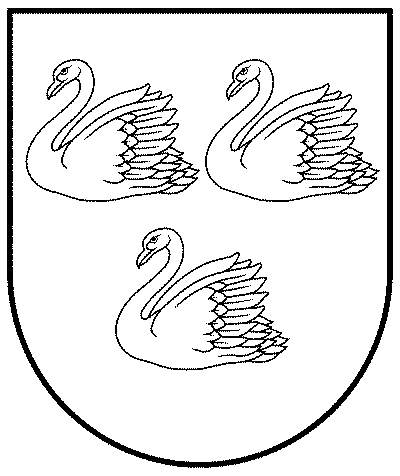 GULBENES NOVADA PAŠVALDĪBAReģ.Nr.90009116327Ābeļu iela 2, Gulbene, Gulbenes nov., LV-4401Tālrunis 64497710, mob.26595362, e-pasts: dome@gulbene.lv, www.gulbene.lv2022.gada 27.janvārī                                     Nr. GND/2022/1                                     (protokols Nr.1; 2.p.)GULBENES NOVADA PAŠVALDĪBAReģ.Nr.90009116327Ābeļu iela 2, Gulbene, Gulbenes nov., LV-4401Tālrunis 64497710, mob.26595362, e-pasts; dome@gulbene.lv, www.gulbene.lv2022.gada 27.janvāris                              Nr. GND/2022/2                              (protokols Nr.1; 3.p)GULBENES NOVADA PAŠVALDĪBAReģ.Nr.90009116327Ābeļu iela 2, Gulbene, Gulbenes nov., LV-4401Tālrunis 64497710, mob.26595362, e-pasts: dome@gulbene.lv, www.gulbene.lv2022.gada 27.janvārī                                     Nr. GND/2022/3                                     (protokols Nr.1; 4.p.)GULBENES NOVADA PAŠVALDĪBAReģ.Nr.90009116327Ābeļu iela 2, Gulbene, Gulbenes nov., LV-4401Tālrunis 64497710, mob.26595362, e-pasts: dome@gulbene.lv, www.gulbene.lv2022.gada 27.janvārī                                     Nr. GND/2022/4                                     (protokols Nr.1; 5.p.)GULBENES NOVADA PAŠVALDĪBAReģ.Nr.90009116327Ābeļu iela 2, Gulbene, Gulbenes nov., LV-4401Tālrunis 64497710, mob.26595362, e-pasts; dome@gulbene.lv, www.gulbene.lv2022.gada 27. janvārī                             Nr. GND/2022/5                             (protokols Nr.1; 6.p)GULBENES NOVADA PAŠVALDĪBAReģ.Nr.90009116327Ābeļu iela 2, Gulbene, Gulbenes nov., LV-4401Tālrunis 64497710, mob.26595362, e-pasts: dome@gulbene.lv, www.gulbene.lv2022.gada 27.janvārī                                     Nr. GND/2022/6                                     (protokols Nr.1; 7.p.)GULBENES NOVADA PAŠVALDĪBAReģ.Nr.90009116327Ābeļu iela 2, Gulbene, Gulbenes nov., LV-4401Tālrunis 64497710, mob.26595362, e-pasts: dome@gulbene.lv, www.gulbene.lv2022.gada 27.janvārī                                     Nr. GND/2022/7                                     (protokols Nr.1; 8.p.)GULBENES NOVADA PAŠVALDĪBAReģ.Nr.90009116327Ābeļu iela 2, Gulbene, Gulbenes nov., LV-4401Tālrunis 64497710, mob.26595362, e-pasts: dome@gulbene.lv, www.gulbene.lv2022.gada 27.janvārī                                     Nr. GND/2022/8                                     (protokols Nr.1; 9.p.)GULBENES NOVADA PAŠVALDĪBAReģ.Nr.90009116327Ābeļu iela 2, Gulbene, Gulbenes nov., LV-4401Tālrunis 64497710, mob.26595362, e-pasts: dome@gulbene.lv, www.gulbene.lv2022.gada 27.janvārī                                   Nr. GND/2022/9                                   (protokols Nr.1; 10.p.)GULBENES NOVADA PAŠVALDĪBAReģ.Nr.90009116327Ābeļu iela 2, Gulbene, Gulbenes nov., LV-4401Tālrunis 64497710, mob.26595362, e-pasts: dome@gulbene.lv, www.gulbene.lv2022.gada 27.janvārī                                  Nr. GND/2022/10                                  (protokols Nr.1; 11.p.)GULBENES NOVADA PAŠVALDĪBAReģ.Nr.90009116327Ābeļu iela 2, Gulbene, Gulbenes nov., LV-4401Tālrunis 64497710, mob.26595362, e-pasts; dome@gulbene.lv, www.gulbene.lv2022.gada 27.janvārī                                  Nr. GND/2022/11                                  (protokols Nr.1; 12.p.)Maksājuma termiņšValūtaNeizmaksātā vērtībaIzpirkuma maksājumsProcentu maksājumsMaksājums kopāDienu skaits27.01.2022EUR10501050105025.02.2022EUR94539.384.5743.952925.03.2022EUR905.6239.384.2343.612825.04.2022EUR866.2439.384.4843.863125.05.2022EUR826.8639.384.1343.513025.06.2022EUR787.4839.384.0743.453125.07.2022EUR748.139.383.7443.123025.08.2022EUR708.7239.383.6643.043125.09.2022EUR669.3439.383.4642.843125.10.2022EUR629.9639.383.1542.533025.11.2022EUR590.5839.383.0542.433125.12.2022EUR551.239.382.7642.143025.01.2023EUR511.8239.382.6442.023125.02.2023EUR472.4439.382.4441.823125.03.2023EUR433.0639.382.0241.42825.04.2023EUR393.6839.382.0341.413125.05.2023EUR354.339.381.7741.153025.06.2023EUR314.9239.381.6341.013125.07.2023EUR275.5439.381.3840.763025.08.2023EUR236.1639.381.2240.63125.09.2023EUR196.7839.381.0240.43125.10.2023EUR157.439.380.7940.173025.11.2023EUR118.0239.380.6139.993125.12.2023EUR78.6439.380.3939.773025.01.2024EUR39.2639.260.239.4631KOPĀEUR105059.441109.44GULBENES NOVADA PAŠVALDĪBAReģ.Nr.90009116327Ābeļu iela 2, Gulbene, Gulbenes nov., LV-4401Tālrunis 64497710, mob.26595362, e-pasts: dome@gulbene.lv, www.gulbene.lv2022.gada 27.janvārī                                Nr. GND/2022/12                                (protokols Nr.1; 13.p.)GULBENES NOVADA PAŠVALDĪBAReģ.Nr.90009116327Ābeļu iela 2, Gulbene, Gulbenes nov., LV-4401Tālrunis 64497710, mob.26595362, e-pasts: dome@gulbene.lv, www.gulbene.lv2022.gada 27.janvārī                                Nr. GND/2022/13                                (protokols Nr.1; 14.p.)GULBENES NOVADA PAŠVALDĪBAReģ.Nr.90009116327Ābeļu iela 2, Gulbene, Gulbenes nov., LV-4401Tālrunis 64497710, mob.26595362, e-pasts: dome@gulbene.lv, www.gulbene.lv2022.gada 27.janvārī                                 Nr. GND/2022/14                                 (protokols Nr.1; 15.p.)GULBENES NOVADA PAŠVALDĪBAReģ.Nr.90009116327Ābeļu iela 2, Gulbene, Gulbenes nov., LV-4401Tālrunis 64497710, mob.26595362, e-pasts: dome@gulbene.lv, www.gulbene.lv2022.gada 27.janvārī                                Nr. GND/2022/15                                (protokols Nr.1; 16.p.)GULBENES NOVADA PAŠVALDĪBAReģ.Nr.90009116327Ābeļu iela 2, Gulbene, Gulbenes nov., LV-4401Tālrunis 64497710, mob.26595362, e-pasts: dome@gulbene.lv, www.gulbene.lv2022.gada 27.janvārī                                Nr. GND/2022/16                                (protokols Nr.1; 17.p.)GULBENES NOVADA PAŠVALDĪBAReģ.Nr.90009116327Ābeļu iela 2, Gulbene, Gulbenes nov., LV-4401Tālrunis 64497710, mob.26595362, e-pasts: dome@gulbene.lv, www.gulbene.lv2022.gada 27.janvārī                                Nr. GND/2022/17                                (protokols Nr.1; 18.p.)GULBENES NOVADA PAŠVALDĪBAGULBENES NOVADA PAŠVALDĪBAGULBENES NOVADA PAŠVALDĪBAReģ. Nr. 90009116327Reģ. Nr. 90009116327Reģ. Nr. 90009116327Ābeļu iela 2, Gulbene, Gulbenes nov., LV-4401Ābeļu iela 2, Gulbene, Gulbenes nov., LV-4401Ābeļu iela 2, Gulbene, Gulbenes nov., LV-4401Tālrunis 64497710, mob.26595362, e-pasts: dome@gulbene.lv, www.gulbene.lvTālrunis 64497710, mob.26595362, e-pasts: dome@gulbene.lv, www.gulbene.lvTālrunis 64497710, mob.26595362, e-pasts: dome@gulbene.lv, www.gulbene.lv2022.gada 27.janvārīNr. GND/2022/18      (protokols Nr.1; 19.p)GULBENES NOVADA PAŠVALDĪBAGULBENES NOVADA PAŠVALDĪBAGULBENES NOVADA PAŠVALDĪBAReģ. Nr. 90009116327Reģ. Nr. 90009116327Reģ. Nr. 90009116327Ābeļu iela 2, Gulbene, Gulbenes nov., LV-4401Ābeļu iela 2, Gulbene, Gulbenes nov., LV-4401Ābeļu iela 2, Gulbene, Gulbenes nov., LV-4401Tālrunis 64497710, mob.26595362, e-pasts: dome@gulbene.lv, www.gulbene.lvTālrunis 64497710, mob.26595362, e-pasts: dome@gulbene.lv, www.gulbene.lvTālrunis 64497710, mob.26595362, e-pasts: dome@gulbene.lv, www.gulbene.lv2022.gada 27.janvārīNr. GND/2022/19      (protokols Nr.1; 20.p)GULBENES NOVADA PAŠVALDĪBAGULBENES NOVADA PAŠVALDĪBAGULBENES NOVADA PAŠVALDĪBAReģ. Nr. 90009116327Reģ. Nr. 90009116327Reģ. Nr. 90009116327Ābeļu iela 2, Gulbene, Gulbenes nov., LV-4401Ābeļu iela 2, Gulbene, Gulbenes nov., LV-4401Ābeļu iela 2, Gulbene, Gulbenes nov., LV-4401Tālrunis 64497710, mob.26595362, e-pasts: dome@gulbene.lv, www.gulbene.lvTālrunis 64497710, mob.26595362, e-pasts: dome@gulbene.lv, www.gulbene.lvTālrunis 64497710, mob.26595362, e-pasts: dome@gulbene.lv, www.gulbene.lv2022.gada 27.janvārīNr. GND/2022/20    (protokols Nr.1; 21.p)GULBENES NOVADA PAŠVALDĪBAGULBENES NOVADA PAŠVALDĪBAGULBENES NOVADA PAŠVALDĪBAReģ. Nr. 90009116327Reģ. Nr. 90009116327Reģ. Nr. 90009116327Ābeļu iela 2, Gulbene, Gulbenes nov., LV-4401Ābeļu iela 2, Gulbene, Gulbenes nov., LV-4401Ābeļu iela 2, Gulbene, Gulbenes nov., LV-4401Tālrunis 64497710, mob.26595362, e-pasts: dome@gulbene.lv, www.gulbene.lvTālrunis 64497710, mob.26595362, e-pasts: dome@gulbene.lv, www.gulbene.lvTālrunis 64497710, mob.26595362, e-pasts: dome@gulbene.lv, www.gulbene.lv2022.gada 27.janvārīNr. GND/2022/21(protokols Nr.1; 22.p)GULBENES NOVADA PAŠVALDĪBAReģ.Nr.90009116327Ābeļu iela 2, Gulbene, Gulbenes nov., LV-4401Tālrunis 64497710, mob.26595362, e-pasts: dome@gulbene.lv, www.gulbene.lv2022.gada 27.janvārī                                Nr. GND/2022/22                                (protokols Nr.1; 23.p.)GULBENES NOVADA PAŠVALDĪBAReģ.Nr.90009116327Ābeļu iela 2, Gulbene, Gulbenes nov., LV-4401Tālrunis 64497710, mob.26595362, e-pasts: dome@gulbene.lv, www.gulbene.lv2022.gada 27.janvārī                                Nr. GND/2022/23                                (protokols Nr.1; 24.p.)GULBENES NOVADA PAŠVALDĪBAReģ.Nr.90009116327Ābeļu iela 2, Gulbene, Gulbenes nov., LV-4401Tālrunis 64497710, mob.26595362, e-pasts: dome@gulbene.lv, www.gulbene.lv2022.gada 27.janvārī                                  Nr. GND/2022/24                                  (protokols Nr.1; 25.p.)GULBENES NOVADA PAŠVALDĪBAReģ.Nr.90009116327Ābeļu iela 2, Gulbene, Gulbenes nov., LV-4401Tālrunis 64497710, mob.26595362, e-pasts: dome@gulbene.lv, www.gulbene.lv2022.gada 27.janvārī                                Nr. GND/2022/25                                (protokols Nr.1; 26.p.)GULBENES NOVADA PAŠVALDĪBAGULBENES NOVADA PAŠVALDĪBAGULBENES NOVADA PAŠVALDĪBAReģ. Nr. 90009116327Reģ. Nr. 90009116327Reģ. Nr. 90009116327Ābeļu iela 2, Gulbene, Gulbenes nov., LV-4401Ābeļu iela 2, Gulbene, Gulbenes nov., LV-4401Ābeļu iela 2, Gulbene, Gulbenes nov., LV-4401Tālrunis 64497710, mob.26595362, e-pasts: dome@gulbene.lv, www.gulbene.lvTālrunis 64497710, mob.26595362, e-pasts: dome@gulbene.lv, www.gulbene.lvTālrunis 64497710, mob.26595362, e-pasts: dome@gulbene.lv, www.gulbene.lv2022.gada 27.janvārīNr. GND/2022/26      (protokols Nr.1; 27.p)GULBENES NOVADA PAŠVALDĪBAGULBENES NOVADA PAŠVALDĪBAGULBENES NOVADA PAŠVALDĪBAReģ. Nr. 90009116327Reģ. Nr. 90009116327Reģ. Nr. 90009116327Ābeļu iela 2, Gulbene, Gulbenes nov., LV-4401Ābeļu iela 2, Gulbene, Gulbenes nov., LV-4401Ābeļu iela 2, Gulbene, Gulbenes nov., LV-4401Tālrunis 64497710, mob. 26595362, e-pasts: dome@gulbene.lv, www.gulbene.lvTālrunis 64497710, mob. 26595362, e-pasts: dome@gulbene.lv, www.gulbene.lvTālrunis 64497710, mob. 26595362, e-pasts: dome@gulbene.lv, www.gulbene.lvGULBENES NOVADA PAŠVALDĪBAReģ.Nr.90009116327Ābeļu iela 2, Gulbene, Gulbenes nov., LV-4401Tālrunis 64497710, mob.26595362, e-pasts: dome@gulbene.lv, www.gulbene.lv2022.gada 27.janvārī                                  Nr. GND/2022/28                                  (protokols Nr.1; 29.p.)GULBENES NOVADA PAŠVALDĪBAReģ.Nr.90009116327Ābeļu iela 2, Gulbene, Gulbenes nov., LV-4401Tālrunis 64497710, mob.26595362, e-pasts: dome@gulbene.lv, www.gulbene.lv2022.gada 27.janvārī                                Nr. GND/2022/29                                (protokols Nr.1; 30.p.)GULBENES NOVADA PAŠVALDĪBAReģ. Nr. 90009116327Ābeļu iela 2, Gulbene, Gulbenes nov., LV-4401Tālrunis 64497710, mob.26595362, e-pasts: dome@gulbene.lv, www.gulbene.lv2022.gada 27.janvārī                                  Nr. GND/2022/30                                  (protokols Nr.1; 31.p.)GULBENES NOVADA PAŠVALDĪBAGULBENES NOVADA PAŠVALDĪBAGULBENES NOVADA PAŠVALDĪBAReģ. Nr. 90009116327Reģ. Nr. 90009116327Reģ. Nr. 90009116327Ābeļu iela 2, Gulbene, Gulbenes nov., LV-4401Ābeļu iela 2, Gulbene, Gulbenes nov., LV-4401Ābeļu iela 2, Gulbene, Gulbenes nov., LV-4401Tālrunis 64497710, fakss 64497730, e-pasts: dome@gulbene.lv, www.gulbene.lvTālrunis 64497710, fakss 64497730, e-pasts: dome@gulbene.lv, www.gulbene.lvTālrunis 64497710, fakss 64497730, e-pasts: dome@gulbene.lv, www.gulbene.lv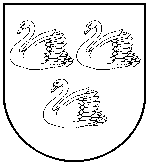 GULBENES NOVADA PAŠVALDĪBAReģ.Nr.90009116327Ābeļu iela 2, Gulbene, Gulbenes nov., LV-4401Tālrunis 64497710, mob.26595362, e-pasts; dome@gulbene.lv, www.gulbene.lv2022.gada 27.janvārī                Nr. GND/2022/32                (protokols Nr.1; 33.p)GULBENES NOVADA PAŠVALDĪBAReģ.Nr.90009116327Ābeļu iela 2, Gulbene, Gulbenes nov., LV-4401Tālrunis 64497710, mob.26595362, e-pasts; dome@gulbene.lv, www.gulbene.lv2022.gada 27.janvārīNr. GND/2022/33(protokols Nr.1; 34.p)GULBENES NOVADA PAŠVALDĪBAReģ.Nr.90009116327Ābeļu iela 2, Gulbene, Gulbenes nov., LV-4401Tālrunis 64497710, mob.26595362, e-pasts; dome@gulbene.lv, www.gulbene.lv2022.gada 27.janvārī                Nr. GND/2022/34                (protokols Nr.1; 35.p)GULBENES NOVADA PAŠVALDĪBAReģ.Nr.90009116327Ābeļu iela 2, Gulbene, Gulbenes nov., LV-4401Tālrunis 64497710, mob.26595362, e-pasts; dome@gulbene.lv, www.gulbene.lv2022.gada 27.janvārīNr. GND/2022/35(protokols Nr.1; 36.p)GULBENES NOVADA PAŠVALDĪBAReģ.Nr.90009116327Ābeļu iela 2, Gulbene, Gulbenes nov., LV-4401Tālrunis 64497710, mob.26595362, e-pasts; dome@gulbene.lv, www.gulbene.lv2022.gada 27.janvārīNr. GND/2022/36(protokols Nr.1; 37.p)GULBENES NOVADA PAŠVALDĪBAReģ.Nr.90009116327Ābeļu iela 2, Gulbene, Gulbenes nov., LV-4401Tālrunis 64497710, mob.26595362, e-pasts; dome@gulbene.lv, www.gulbene.lv2022.gada 27.janvārīNr. GND/2022/37(protokols Nr.1; 38.p)GULBENES NOVADA PAŠVALDĪBAReģ.Nr.90009116327Ābeļu iela 2, Gulbene, Gulbenes nov., LV-4401Tālrunis 64497710, mob.26595362, e-pasts; dome@gulbene.lv, www.gulbene.lv2022.gada 27.janvārīNr. GND/2022/38(protokols Nr.1; 39.p)GULBENES NOVADA PAŠVALDĪBAReģ.Nr.90009116327Ābeļu iela 2, Gulbene, Gulbenes nov., LV-4401Tālrunis 64497710, mob.26595362, e-pasts; dome@gulbene.lv, www.gulbene.lv2022.gada 27.janvārīNr. GND/2022/39(protokols Nr.1; 40.p)GULBENES NOVADA PAŠVALDĪBAReģ.Nr.90009116327Ābeļu iela 2, Gulbene, Gulbenes nov., LV-4401Tālrunis 64497710, mob.26595362, e-pasts; dome@gulbene.lv, www.gulbene.lv2022.gada 27.janvārīNr. GND/2022/40(protokols Nr.1; 41.p)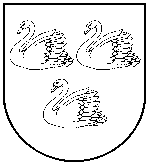 GULBENES NOVADA PAŠVALDĪBAReģ.Nr.90009116327Ābeļu iela 2, Gulbene, Gulbenes nov., LV-4401Tālrunis 64497710, mob.26595362, e-pasts; dome@gulbene.lv, www.gulbene.lvGULBENES NOVADA PAŠVALDĪBAReģ.Nr.90009116327Ābeļu iela 2, Gulbene, Gulbenes nov., LV-4401Tālrunis 64497710, mob.26595362, e-pasts; dome@gulbene.lv, www.gulbene.lvGULBENES NOVADA PAŠVALDĪBAReģ.Nr.90009116327Ābeļu iela 2, Gulbene, Gulbenes nov., LV-4401Tālrunis 64497710, mob.26595362, e-pasts; dome@gulbene.lv, www.gulbene.lvGULBENES NOVADA PAŠVALDĪBAReģ.Nr.90009116327Ābeļu iela 2, Gulbene, Gulbenes nov., LV-4401Tālrunis 64497710, mob.26595362, e-pasts; dome@gulbene.lv, www.gulbene.lvGULBENES NOVADA PAŠVALDĪBAReģ.Nr.90009116327Ābeļu iela 2, Gulbene, Gulbenes nov., LV-4401Tālrunis 64497710, mob.26595362, e-pasts; dome@gulbene.lv, www.gulbene.lvGULBENES NOVADA PAŠVALDĪBAReģ.Nr.90009116327Ābeļu iela 2, Gulbene, Gulbenes nov., LV-4401Tālrunis 64497710, mob.26595362, e-pasts; dome@gulbene.lv, www.gulbene.lvGULBENES NOVADA PAŠVALDĪBAReģ.Nr.90009116327Ābeļu iela 2, Gulbene, Gulbenes nov., LV-4401Tālrunis 64497710, mob.26595362, e-pasts; dome@gulbene.lv, www.gulbene.lvGULBENES NOVADA PAŠVALDĪBAReģ.Nr.90009116327Ābeļu iela 2, Gulbene, Gulbenes nov., LV-4401Tālrunis 64497710, mob.26595362, e-pasts; dome@gulbene.lv, www.gulbene.lvGULBENES NOVADA PAŠVALDĪBAReģ.Nr.90009116327Ābeļu iela 2, Gulbene, Gulbenes nov., LV-4401Tālrunis 64497710, mob.26595362, e-pasts; dome@gulbene.lv, www.gulbene.lvGULBENES NOVADA PAŠVALDĪBAReģ.Nr.90009116327Ābeļu iela 2, Gulbene, Gulbenes nov., LV-4401Tālrunis 64497710, mob.26595362, e-pasts; dome@gulbene.lv, www.gulbene.lvGULBENES NOVADA PAŠVALDĪBAReģ.Nr.90009116327Ābeļu iela 2, Gulbene, Gulbenes nov., LV-4401Tālrunis 64497710, mob.26595362, e-pasts; dome@gulbene.lv, www.gulbene.lvGULBENES NOVADA PAŠVALDĪBAReģ.Nr.90009116327Ābeļu iela 2, Gulbene, Gulbenes nov., LV-4401Tālrunis 64497710, mob.26595362, e-pasts; dome@gulbene.lv, www.gulbene.lvGULBENES NOVADA PAŠVALDĪBAReģ.Nr.90009116327Ābeļu iela 2, Gulbene, Gulbenes nov., LV-4401Tālrunis 64497710, mob.26595362, e-pasts; dome@gulbene.lv, www.gulbene.lvGULBENES NOVADA PAŠVALDĪBAReģ.Nr.90009116327Ābeļu iela 2, Gulbene, Gulbenes nov., LV-4401Tālrunis 64497710, mob.26595362, e-pasts; dome@gulbene.lv, www.gulbene.lvGULBENES NOVADA PAŠVALDĪBAReģ.Nr.90009116327Ābeļu iela 2, Gulbene, Gulbenes nov., LV-4401Tālrunis 64497710, mob.26595362, e-pasts; dome@gulbene.lv, www.gulbene.lv                           GULBENES NOVADA PAŠVALDĪBA                           GULBENES NOVADA PAŠVALDĪBA                           GULBENES NOVADA PAŠVALDĪBAReģ. Nr. 90009116327Reģ. Nr. 90009116327Reģ. Nr. 90009116327Ābeļu iela 2, Gulbene, Gulbenes nov., LV-4401Ābeļu iela 2, Gulbene, Gulbenes nov., LV-4401Ābeļu iela 2, Gulbene, Gulbenes nov., LV-4401Tālrunis 64497710, mob.26595362, e-pasts: dome@gulbene.lv, www.gulbene.lvTālrunis 64497710, mob.26595362, e-pasts: dome@gulbene.lv, www.gulbene.lvTālrunis 64497710, mob.26595362, e-pasts: dome@gulbene.lv, www.gulbene.lv                           GULBENES NOVADA PAŠVALDĪBAReģ. Nr. 90009116327Ābeļu iela 2, Gulbene, Gulbenes nov., LV-4401Tālrunis 64497710, mob.26595362, e-pasts: dome@gulbene.lv, www.gulbene.lvGULBENES NOVADA PAŠVALDĪBAGULBENES NOVADA PAŠVALDĪBAGULBENES NOVADA PAŠVALDĪBAReģ. Nr. 90009116327Reģ. Nr. 90009116327Reģ. Nr. 90009116327Ābeļu iela 2, Gulbene, Gulbenes nov., LV-4401Ābeļu iela 2, Gulbene, Gulbenes nov., LV-4401Ābeļu iela 2, Gulbene, Gulbenes nov., LV-4401Tālrunis 64497710, fakss 64497730, e-pasts: dome@gulbene.lv, www.gulbene.lvTālrunis 64497710, fakss 64497730, e-pasts: dome@gulbene.lv, www.gulbene.lvTālrunis 64497710, fakss 64497730, e-pasts: dome@gulbene.lv, www.gulbene.lvGULBENES NOVADA PAŠVALDĪBAReģ. Nr. 90009116327Ābeļu iela 2, Gulbene, Gulbenes nov., LV-4401Tālrunis 64497710, mob.26595362, e-pasts: dome@gulbene.lv, www.gulbene.lvGULBENES NOVADA PAŠVALDĪBAReģ. Nr. 90009116327Ābeļu iela 2, Gulbene, Gulbenes nov., LV-4401Tālrunis 64497710, mob.26595362, e-pasts: dome@gulbene.lv, www.gulbene.lvGULBENES NOVADA PAŠVALDĪBAReģ.Nr.90009116327Ābeļu iela 2, Gulbene, Gulbenes nov., LV-4401Tālrunis 64497710, mob.26595362, e-pasts; dome@gulbene.lv, www.gulbene.lvGULBENES NOVADA PAŠVALDĪBAReģ.Nr.90009116327Ābeļu iela 2, Gulbene, Gulbenes nov., LV-4401Tālrunis 64497710, mob.26595362, e-pasts; dome@gulbene.lv, www.gulbene.lvGULBENES NOVADA PAŠVALDĪBAReģ.Nr.90009116327Ābeļu iela 2, Gulbene, Gulbenes nov., LV-4401Tālrunis 64497710, mob.26595362, e-pasts; dome@gulbene.lv, www.gulbene.lvGULBENES NOVADA PAŠVALDĪBAReģ.Nr.90009116327Ābeļu iela 2, Gulbene, Gulbenes nov., LV-4401Tālrunis 64497710, mob.26595362, e-pasts; dome@gulbene.lv, www.gulbene.lvGULBENES NOVADA PAŠVALDĪBAReģ.Nr.90009116327Ābeļu iela 2, Gulbene, Gulbenes nov., LV-4401Tālrunis 64497710, mob.26595362, e-pasts; dome@gulbene.lv, www.gulbene.lvGULBENES NOVADA PAŠVALDĪBAReģ.Nr.90009116327Ābeļu iela 2, Gulbene, Gulbenes nov., LV-4401Tālrunis 64497710, mob.26595362, e-pasts; dome@gulbene.lv, www.gulbene.lvGULBENES NOVADA PAŠVALDĪBAReģ.Nr.90009116327Ābeļu iela 2, Gulbene, Gulbenes nov., LV-4401Tālrunis 64497710, mob.26595362, e-pasts; dome@gulbene.lv, www.gulbene.lvGULBENES NOVADA PAŠVALDĪBAReģ.Nr.90009116327Ābeļu iela 2, Gulbene, Gulbenes nov., LV-4401Tālrunis 64497710, mob.26595362, e-pasts; dome@gulbene.lv, www.gulbene.lvGULBENES NOVADA PAŠVALDĪBAReģ.Nr.90009116327Ābeļu iela 2, Gulbene, Gulbenes nov., LV-4401Tālrunis 64497710, mob.26595362, e-pasts; dome@gulbene.lv, www.gulbene.lvGULBENES NOVADA PAŠVALDĪBAReģ.Nr.90009116327Ābeļu iela 2, Gulbene, Gulbenes nov., LV-4401Tālrunis 64497710, mob.26595362, e-pasts; dome@gulbene.lv, www.gulbene.lvGULBENES NOVADA PAŠVALDĪBAReģ.Nr.90009116327Ābeļu iela 2, Gulbene, Gulbenes nov., LV-4401Tālrunis 64497710, mob.26595362, e-pasts; dome@gulbene.lv, www.gulbene.lvGULBENES NOVADA PAŠVALDĪBAReģ.Nr.90009116327Ābeļu iela 2, Gulbene, Gulbenes nov., LV-4401Tālrunis 64497710, mob.26595362, e-pasts; dome@gulbene.lv, www.gulbene.lvGULBENES NOVADA PAŠVALDĪBAReģ.Nr.90009116327Ābeļu iela 2, Gulbene, Gulbenes nov., LV-4401Tālrunis 64497710, mob.26595362, e-pasts; dome@gulbene.lv, www.gulbene.lvGULBENES NOVADA PAŠVALDĪBAReģ.Nr.90009116327Ābeļu iela 2, Gulbene, Gulbenes nov., LV-4401Tālrunis 64497710, mob.26595362, e-pasts; dome@gulbene.lv, www.gulbene.lvGULBENES NOVADA PAŠVALDĪBAReģ.Nr.90009116327Ābeļu iela 2, Gulbene, Gulbenes nov., LV-4401Tālrunis 64497710, mob.26595362, e-pasts; dome@gulbene.lv, www.gulbene.lvGULBENES NOVADA PAŠVALDĪBAReģ.Nr.90009116327Ābeļu iela 2, Gulbene, Gulbenes nov., LV-4401Tālrunis 64497710, mob.26595362, e-pasts; dome@gulbene.lv, www.gulbene.lvGULBENES NOVADA PAŠVALDĪBAReģ.Nr.90009116327Ābeļu iela 2, Gulbene, Gulbenes nov., LV-4401Tālrunis 64497710, mob.26595362, e-pasts; dome@gulbene.lv, www.gulbene.lvGULBENES NOVADA PAŠVALDĪBAReģ.Nr.90009116327Ābeļu iela 2, Gulbene, Gulbenes nov., LV-4401Tālrunis 64497710, mob.26595362, e-pasts; dome@gulbene.lv, www.gulbene.lvGULBENES NOVADA PAŠVALDĪBAReģ.Nr.90009116327Ābeļu iela 2, Gulbene, Gulbenes nov., LV-4401Tālrunis 64497710, mob.26595362, e-pasts; dome@gulbene.lv, www.gulbene.lvGULBENES NOVADA PAŠVALDĪBAReģ.Nr.90009116327Ābeļu iela 2, Gulbene, Gulbenes nov., LV-4401Tālrunis 64497710, mob.26595362, e-pasts; dome@gulbene.lv, www.gulbene.lvGULBENES NOVADA PAŠVALDĪBAReģ.Nr.90009116327Ābeļu iela 2, Gulbene, Gulbenes nov., LV-4401Tālrunis 64497710, mob.26595362, e-pasts; dome@gulbene.lv, www.gulbene.lvGULBENES NOVADA PAŠVALDĪBAReģ.Nr.90009116327Ābeļu iela 2, Gulbene, Gulbenes nov., LV-4401Tālrunis 64497710, mob.26595362, e-pasts; dome@gulbene.lv, www.gulbene.lvGULBENES NOVADA PAŠVALDĪBAReģ.Nr.90009116327Ābeļu iela 2, Gulbene, Gulbenes nov., LV-4401Tālrunis 64497710, mob.26595362, e-pasts; dome@gulbene.lv, www.gulbene.lvGULBENES NOVADA PAŠVALDĪBAReģ.Nr.90009116327Ābeļu iela 2, Gulbene, Gulbenes nov., LV-4401Tālrunis 64497710, mob.26595362, e-pasts; dome@gulbene.lv, www.gulbene.lvGULBENES NOVADA PAŠVALDĪBAReģ.Nr.90009116327Ābeļu iela 2, Gulbene, Gulbenes nov., LV-4401Tālrunis 64497710, mob.26595362, e-pasts; dome@gulbene.lv, www.gulbene.lvGULBENES NOVADA PAŠVALDĪBAReģ.Nr.90009116327Ābeļu iela 2, Gulbene, Gulbenes nov., LV-4401Tālrunis 64497710, mob.26595362, e-pasts; dome@gulbene.lv, www.gulbene.lvGULBENES NOVADA PAŠVALDĪBAReģ.Nr.90009116327Ābeļu iela 2, Gulbene, Gulbenes nov., LV-4401Tālrunis 64497710, mob.26595362, e-pasts; dome@gulbene.lv, www.gulbene.lvGULBENES NOVADA PAŠVALDĪBAReģ.Nr.90009116327Ābeļu iela 2, Gulbene, Gulbenes nov., LV-4401Tālrunis 64497710, mob.26595362, e-pasts; dome@gulbene.lv, www.gulbene.lvGULBENES NOVADA PAŠVALDĪBAReģ.Nr.90009116327Ābeļu iela 2, Gulbene, Gulbenes nov., LV-4401Tālrunis 64497710, mob.26595362, e-pasts; dome@gulbene.lv, www.gulbene.lvGULBENES NOVADA PAŠVALDĪBAReģ.Nr.90009116327Ābeļu iela 2, Gulbene, Gulbenes nov., LV-4401Tālrunis 64497710, mob.26595362, e-pasts; dome@gulbene.lv, www.gulbene.lvGULBENES NOVADA PAŠVALDĪBAGULBENES NOVADA PAŠVALDĪBAGULBENES NOVADA PAŠVALDĪBAReģ. Nr. 90009116327Reģ. Nr. 90009116327Reģ. Nr. 90009116327Ābeļu iela 2, Gulbene, Gulbenes nov., LV-4401Ābeļu iela 2, Gulbene, Gulbenes nov., LV-4401Ābeļu iela 2, Gulbene, Gulbenes nov., LV-4401Tālrunis 64497710, fakss 64497730, e-pasts: dome@gulbene.lv, www.gulbene.lvTālrunis 64497710, fakss 64497730, e-pasts: dome@gulbene.lv, www.gulbene.lvTālrunis 64497710, fakss 64497730, e-pasts: dome@gulbene.lv, www.gulbene.lvGULBENES NOVADA PAŠVALDĪBAReģ.Nr.90009116327Ābeļu iela 2, Gulbene, Gulbenes nov., LV-4401Tālrunis 64497710, mob.26595362, e-pasts; dome@gulbene.lv, www.gulbene.lvGULBENES NOVADA PAŠVALDĪBAReģ.Nr.90009116327Ābeļu iela 2, Gulbene, Gulbenes nov., LV-4401Tālrunis 64497710, mob.26595362, e-pasts; dome@gulbene.lv, www.gulbene.lv2022.gada   27.janvārī                    Nr. GND/2022/94                    (protokols Nr.1; 95.p.)GULBENES  NOVADA  PAŠVALDĪBAReģ. Nr. 90009116327Ābeļu iela 2, Gulbene, Gulbenes nov., LV-4401Tālrunis 64497710, fakss 64497730, e-pasts: dome@gulbene.lv , www.gulbene.lvGulbenēGULBENES  NOVADA  PAŠVALDĪBAReģ. Nr. 90009116327Ābeļu iela 2, Gulbene, Gulbenes nov., LV-4401Tālrunis 64497710, fakss 64497730, e-pasts: dome@gulbene.lv , www.gulbene.lvGulbenē2022.gada   27.janvārī                          Nr. GND/22/1-nolikGULBENES NOVADA PAŠVALDĪBAReģ.Nr.90009116327Ābeļu iela 2, Gulbene, Gulbenes nov., LV-4401Tālrunis 64497710, mob.26595362, e-pasts; dome@gulbene.lv, www.gulbene.lv2022.gada 27.janvārīNr. GND/2022/95(protokols Nr.1; 96.p.)GadsGulbenes novadā deklarēto jaundzimušo skaits2017.2092018.1742019.18120201632021.123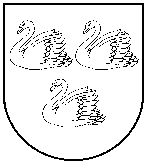 GULBENES NOVADA PAŠVALDĪBAGULBENES NOVADA PAŠVALDĪBAGULBENES NOVADA PAŠVALDĪBAReģ. Nr. 90009116327Reģ. Nr. 90009116327Reģ. Nr. 90009116327Ābeļu iela 2, Gulbene, Gulbenes nov., LV-4401Ābeļu iela 2, Gulbene, Gulbenes nov., LV-4401Ābeļu iela 2, Gulbene, Gulbenes nov., LV-4401Tālrunis 64497710, fakss 64497730, e-pasts: dome@gulbene.lv, www.gulbene.lvTālrunis 64497710, fakss 64497730, e-pasts: dome@gulbene.lv, www.gulbene.lvTālrunis 64497710, fakss 64497730, e-pasts: dome@gulbene.lv, www.gulbene.lvPaskaidrojuma raksta sadaļasNorādāmā informācija1. Projekta nepieciešamības pamatojumsLatvijas valsts pašreizējo sociālekonomisko situāciju raksturo ievērojams pārtikas un sadzīves preču cenu kāpums, dramatiskais elektroenerģijas un gāzes cenu kāpums, kā arī komunālo pakalpojumu sadārdzinājums, kas ir skatāms kontekstā ar normatīvo regulējumu Covid-19 infekcijas izplatības novēršanai, kas ir nopietni ir iedragājis vairāku jomu sekmīgu darbību, vienlaikus liedzot valsts un pašvaldību institūciju darbiniekiem un amatpersonām, kuriem nav vakcinācijas vai pārslimošanas sertifikāta, veikt savus darba pienākumus. Ievērojot minēto, potenciāli ir paredzama nozīmīgas sabiedrības daļas nonākšana krīzes situācijas apstākļos, kuru dēļ tai nav ienākumu vai arī tie ir būtiski samazinājušies un ir nepieciešama materiāla palīdzība elementāru pamatvajadzību nodrošināšanai. Izvērtējot demogrāfiskos rādītājus un analizējot pēdējo piecu gadu datus par jaundzimušo skaitu Gulbenes novadā (Gulbenes novadā deklarētie jaundzimušie), secinājums ir skaudrs - jaundzimušo skaits ir būtiski mazinājies, tas ir, piecu gadu griezumā jaundzimušo skaits ir samazinājies gandrīz uz pusi.Ņemot vērā minēto, Gulbenes novada pašvaldībai steidzami nepieciešams risināt jautājumus, kas saistīti ar Gulbenes novada iedzīvotāju dzīves līmeņa celšanos un Gulbenes novada ekonomisko un dzīves kvalitātes pievilcību, kā arī atbalstu ģimenēm ar bērniem. Ievērojot minēto, nepieciešams primāri pārskatīt vienreizējā pabalsta ģimenei sakarā ar bērna piedzimšanu apmēru, to būtiski palielinot un nosakot vienas minimālās mēneša algas apmērā, tādejādi sniedzot ievērojamu materiālo atbalstu jaundzimušā vajadzību nodrošināšanai. Šāds Gulbenes novada pašvaldības solis sniedz reālu atbalstu ģimenei jaundzimušā pamatvajadzību nodrošināšanai un atvieglo ģimenes materiālo situāciju, tādejādi netieši arī sekmējot piederības sajūtu novadam kopumā, kā arī var veicināt motivāciju deklarēt savu dzīvesvietu tieši Gulbenes novadā.Ņemot vērā minēto, ir sagatavots saistošo noteikumu projekts “Grozījumi Gulbenes novada domes 2012.gada 23.februāra saistošajos noteikumos Nr.6 “Par vienreizēju pabalstu ģimenei sakarā ar bērna piedzimšanu””.2. Īss projekta satura izklāstsSaistošo noteikumu projekts “Grozījumi Gulbenes novada domes 2012.gada 23.februāra saistošajos noteikumos Nr.6 “Par vienreizēju pabalstu ģimenei sakarā ar bērna piedzimšanu”” paredz palielināt pabalsta apmēru un nosakot to vienas minimālās mēneša algas apmērā. Papildus minētajam ir paredzēta iespēja pretendēt uz pabalstu arī personām, kuras pirms bērna piedzimšanas ieguvušas savā īpašumā nekustamo īpašumu Gulbenes novada administratīvajā teritorijā un deklarējušas tajā savu pamata dzīvesvietu (jaundzimušā pirmajai pamata dzīvesvietai ir jābūt deklarētai Gulbenes novada administratīvajā teritorijā).3. Informācija par plānoto projekta ietekmi uz pašvaldības budžetuSaistošo noteikumu projektā “Grozījumi Gulbenes novada domes 2012.gada 23.februāra saistošajos noteikumos Nr.6 “Par vienreizēju pabalstu ģimenei sakarā ar bērna piedzimšanu”” paredzētais pabalsts tiks izmaksāts atbilstoši pašvaldības budžetā ieplānotajiem finanšu līdzekļiem.4. Informācija par plānoto projekta ietekmi uz uzņēmējdarbības vidi pašvaldības teritorijāSaistošo noteikumu projekts “Grozījumi Gulbenes novada domes 2012.gada 23.februāra saistošajos noteikumos Nr.6 “Par vienreizēju pabalstu ģimenei sakarā ar bērna piedzimšanu”” neradīs ietekmi uz uzņēmējdarbības vidi pašvaldības teritorijā.5. Informācija par administratīvajām procedūrāmSaistošo noteikumu projekta “Grozījumi Gulbenes novada domes 2012.gada 23.februāra saistošajos noteikumos Nr.6 “Par vienreizēju pabalstu ģimenei sakarā ar bērna piedzimšanu”” izpildi nodrošinās Gulbenes novada pašvaldība.6. Informācija par konsultācijām ar privātpersonāmKonsultācijas nav notikušas.GULBENES NOVADA PAŠVALDĪBAReģ.Nr.90009116327Ābeļu iela 2, Gulbene, Gulbenes nov., LV-4401Tālrunis 64497710, mob.26595362, e-pasts; dome@gulbene.lv, www.gulbene.lv2022.gada 27.janvārī                      Nr. GND/2022/96                      (protokols Nr.1; 97.p.)Paskaidrojuma raksta sadaļasNorādāmā informācija1. Projekta nepieciešamības pamatojumsGulbenes novadā papildus citiem ārējiem normatīvajiem aktiem nekustamā īpašuma nodokļa (turpmāk – nodoklis) administrēšanas jautājumus reglamentē Gulbenes novada domes 2016.gada 27.oktobra saistošie noteikumi Nr.25 “Par nekustamā īpašuma nodokļa piemērošanas kārtību Gulbenes novada pašvaldības administratīvajā teritorijā” (turpmāk – Saistošie noteikumi).Gulbenes novada dome 2021.gada 30.septembrī apstiprināja saistošos noteikumus Nr.21 “Par nekustamā īpašuma nodokļa atvieglojumiem un to piešķiršanas kārtību Gulbenes novadā” (protokols Nr.16, 121.p.), atbilstoši kuriem vienā normatīvajā aktā paredzēti visi nodokļa atvieglojumi, kā arī tiesību subjekti, kuriem ir tiesības pretendēt uz nodokļa atvieglojumiem. Ievērojot minēto, nepieciešams precizēt Saistošos noteikumus, svītrojot paredzēto nodokļa atvieglojumu nodokļa maksātājam, kuram piešķirts maznodrošinātas personas vai ģimenes statuss.Papildus minētajam ir sagatavots saistošo noteikumu projekts “Par teritorijas kopšanu un būvju uzturēšanu Gulbenes novadā”, kas cita starpā paredz ar Gulbenes novada būvvaldes lēmumu atzītu vidi degradējošu, sagruvušu vai cilvēku drošību apdraudošu būvi (turpmāk – vidi degradējoša būve) diferencēt pēc attiecīgām kategorijām. Atbilstoši likuma “Par nekustamā īpašuma nodokli” 3.panta 1.4 un 1.5 daļu pašvaldībai ir tiesisks pamats vidi degradējošai, sagruvušai vai cilvēku drošību apdraudošai būvei piemērot paaugstinātu nodokļa likmi līdz 3% (atkarībā no vidi degradējošas būves kategorijas). Ievērojot minēto, nepieciešams precizēt Saistošos noteikumus, paredzot iespēju vidi degradējošu, sagruvušu vai cilvēku drošību apdraudošu būvi aplikt ar paaugstinātu nodokļa likmi atkarībā no šīs būves kategorijas. Vienlaikus Saistošajos noteikumos nepieciešams precizēt Gulbenes novada pašvaldības Ekonomikas nodaļas kompetenci.Saskaņā ar Ministru kabineta 2009.gada 3.februāra noteikumu Nr.108 “Normatīvo aktu projektu sagatavošanas noteikumi” 140.punktā paredzēto regulējumu (atbilstoši kuram grozījumu noteikumu projektu nesagatavo, ja tā normu apjoms pārsniegtu pusi no spēkā esošo noteikumu normu apjoma, proti, šādā gadījumā sagatavo jaunu noteikumu projektu) ir sagatavoti nevis grozījumi Saistošajos noteikumos, bet sagatavoti jauni saistošie noteikumi “Par nekustamā īpašuma nodokļa piemērošanas kārtību Gulbenes novadā”.2. Īss projekta satura izklāstsSaistošie noteikumi nosaka kārtību, kādā Gulbenes novada pašvaldība realizē ar likumu “Par nekustamā īpašuma nodokli” deleģētās tiesības piemērot nekustamā īpašuma nodokli pašvaldības administratīvajā teritorijā esošajiem nodokļa objektiem. Saistošie noteikumi stājas spēkā 2023.gada 1.janvārī.3. Informācija par plānoto projekta ietekmi uz pašvaldības budžetuSaistošie noteikumi rada neitrālu iespaidu uz pašvaldības budžetu.4. Informācija par plānoto projekta ietekmi uz uzņēmējdarbības vidi pašvaldības teritorijāSaistošie noteikumi neradīs ietekmi uz uzņēmējdarbības vidi pašvaldības teritorijā.5. Informācija par administratīvajām procedūrāmSaistošo noteikumu izpildi nodrošinās Gulbenes novada Ekonomikas nodaļa.6. Informācija par konsultācijām ar privātpersonāmSaistošo noteikumu izstrādes procesā nav notikušas konsultācijas ar privātpersonām.GULBENES NOVADA PAŠVALDĪBAReģ.Nr.90009116327Ābeļu iela 2, Gulbene, Gulbenes nov., LV-4401Tālrunis 64497710, mob.26595362, e-pasts; dome@gulbene.lv, www.gulbene.lvPārvaldeVieglie automobiļiAutobusu skaitsAprēķins autobusu(Koeficents 2,8)Kravas automobiļu skaitsAprēķins kravas aut.Koeficents 3,4)Piekabju skaitsAprēķins piekabēmKoeficents 5,7)Kopējais skaits%Summa EURBeļavas6210058197,297552,91371,17,2516256,00Daukstu44612,847159,855313,5922,14,8810942,00Druvienas221001137,421119,7378,124484,00Galgauskas2550032108,834193,8557,62,956614,00Jaungulbenes42812,833112,252296,4839,44,449955,00Lejasciema6230037125,885484,51233,36,5214619,00Litenes2830036122,445256,5661,93,57848,00Lizuma57412,8106360,483473,11410,37,4616726,00Līgo17712,8930,625142,5352,91,874193,00Rankas57125,6129438,6112638,41653,68,7519619,00Stāmerienas4600039132,657324,9917,54,8510874,00Stradu68325,684285,683473,11447,37,6617175,00Tirzas36800258546262,2715,23,788475,00Gulbene284935983581217,240022806444,234,0976435,00KOPĀ855943120,410043413,611956811,518904,5100224215,00Ceļu fonda līdzekļu sadalījums Gulbenes novada pilsētas un pagastu pārvaldēm 2022. gadā pēc ceļa garuma un ielu, tiltu laukumiem uz 01.01.2022..Ceļu fonda līdzekļu sadalījums Gulbenes novada pilsētas un pagastu pārvaldēm 2022. gadā pēc ceļa garuma un ielu, tiltu laukumiem uz 01.01.2022..Ceļu fonda līdzekļu sadalījums Gulbenes novada pilsētas un pagastu pārvaldēm 2022. gadā pēc ceļa garuma un ielu, tiltu laukumiem uz 01.01.2022..Ceļu fonda līdzekļu sadalījums Gulbenes novada pilsētas un pagastu pārvaldēm 2022. gadā pēc ceļa garuma un ielu, tiltu laukumiem uz 01.01.2022..Ceļu fonda līdzekļu sadalījums Gulbenes novada pilsētas un pagastu pārvaldēm 2022. gadā pēc ceļa garuma un ielu, tiltu laukumiem uz 01.01.2022..Ceļu fonda līdzekļu sadalījums Gulbenes novada pilsētas un pagastu pārvaldēm 2022. gadā pēc ceļa garuma un ielu, tiltu laukumiem uz 01.01.2022..Ceļu fonda līdzekļu sadalījums Gulbenes novada pilsētas un pagastu pārvaldēm 2022. gadā pēc ceļa garuma un ielu, tiltu laukumiem uz 01.01.2022..Ceļu fonda līdzekļu sadalījums Gulbenes novada pilsētas un pagastu pārvaldēm 2022. gadā pēc ceļa garuma un ielu, tiltu laukumiem uz 01.01.2022..Ceļu fonda līdzekļu sadalījums Gulbenes novada pilsētas un pagastu pārvaldēm 2022. gadā pēc ceļa garuma un ielu, tiltu laukumiem uz 01.01.2022..Ceļu fonda līdzekļu sadalījums Gulbenes novada pilsētas un pagastu pārvaldēm 2022. gadā pēc ceļa garuma un ielu, tiltu laukumiem uz 01.01.2022..Ceļu fonda līdzekļu sadalījums Gulbenes novada pilsētas un pagastu pārvaldēm 2022. gadā pēc ceļa garuma un ielu, tiltu laukumiem uz 01.01.2022..Ceļu fonda līdzekļu sadalījums Gulbenes novada pilsētas un pagastu pārvaldēm 2022. gadā pēc ceļa garuma un ielu, tiltu laukumiem uz 01.01.2022..Ceļu fonda līdzekļu sadalījums Gulbenes novada pilsētas un pagastu pārvaldēm 2022. gadā pēc ceļa garuma un ielu, tiltu laukumiem uz 01.01.2022..Ceļu fonda līdzekļu sadalījums Gulbenes novada pilsētas un pagastu pārvaldēm 2022. gadā pēc ceļa garuma un ielu, tiltu laukumiem uz 01.01.2022..Ceļu fonda līdzekļu sadalījums Gulbenes novada pilsētas un pagastu pārvaldēm 2022. gadā pēc ceļa garuma un ielu, tiltu laukumiem uz 01.01.2022..Ceļu fonda līdzekļu sadalījums Gulbenes novada pilsētas un pagastu pārvaldēm 2022. gadā pēc ceļa garuma un ielu, tiltu laukumiem uz 01.01.2022..Ceļu fonda līdzekļu sadalījums Gulbenes novada pilsētas un pagastu pārvaldēm 2022. gadā pēc ceļa garuma un ielu, tiltu laukumiem uz 01.01.2022..Pārvalde35% mērķdotācijas sadale pēc esošo ceļu garuma km35% mērķdotācijas sadale pēc esošo ceļu garuma km35% mērķdotācijas sadale pēc esošo ceļu garuma km35% mērķdotācijas sadale pēc esošo ceļu garuma km35% mērķdotācijas sadale pēc esošo ceļu garuma km35% mērķdotācijas sadale pēc esošo ceļu garuma km35% mērķdotācijas sadale pēc esošo ceļu garuma km35% mērķdotācijas sadale pēc ielu brauktuvju un tiltu laukuma km235% mērķdotācijas sadale pēc ielu brauktuvju un tiltu laukuma km235% mērķdotācijas sadale pēc ielu brauktuvju un tiltu laukuma km235% mērķdotācijas sadale pēc ielu brauktuvju un tiltu laukuma km235% mērķdotācijas sadale pēc ielu brauktuvju un tiltu laukuma km235% mērķdotācijas sadale pēc ielu brauktuvju un tiltu laukuma km235% mērķdotācijas sadale pēc ielu brauktuvju un tiltu laukuma km235% mērķdotācijas sadale pēc ielu brauktuvju un tiltu laukuma km235% mērķdotācijas sadale pēc ielu brauktuvju un tiltu laukuma km2PārvaldeCeļi ar melno segumu       kmKoeficientskm         pēc pārrēķinaPārējie reģistrētie ceļi km   / koeficients -1Aprēķins ceļu%Summa EURIelu laukums km2/ koeficients pagastos - 1Ielu koeficients pilsētās 3,8AprēķinsTiltu laukums km2KoeficientsAprēķinsLaukumi kopā          km2%Summa EURBeļavas076,8676,861128774,0063800638000,00638004,07410656,00Daukstu3,91311,7357,3169,049,8825844,00180831808324,0010240183231,1703060,00Druvienas0,0830,2421,5921,833,128161,00000,0000,0000,00Galgauskas0032,6432,644,6712216,001266412664178,60101786144500,9232413,00Jaungulbenes0035,2635,265,0413184,001172911729143,30101433131620,8402198,00Lejasciema0088,4088,412,6533090,00340823408243,4010434345162,2045765,00Litenes0086,2086,212,3332253,002358923589169,10101691252801,6144222,00Lizuma1,4634,3856,7961,178,7522889,0088698869088690,5661481,00Līgo0032,8132,814,6912268,0068376837068370,4371142,00Rankas0057,0957,098,1721371,0029996299960299961,9155010,00Stāmerienas0057,0457,048,1621345,0082418241082410,5261376,00Stradu0,9832,9437,1640,15,7415015,003973439734238,60102386421202,6897035,00Tirzas0,2330,6936,5337,225,3213916,0083708370083700,5341398,00Kopā pagasti6,6619,98675,68695,6699,52260326,002659940265994797,00797027396417,49345756,00Gulbene0,2230,662,693,350,481257,003667263,81393559122,301011401292186,282,507215827,00KOPĀ6,8820,64678,37699,01100261583,006327203,81659553919,301091101566150,2100,00261583,00Ceļu fonda līdzekļu sadalījums Gulbenes novada pilsētas un pagastu pārvaldēm 2022. gadā Ceļu fonda līdzekļu sadalījums Gulbenes novada pilsētas un pagastu pārvaldēm 2022. gadā Ceļu fonda līdzekļu sadalījums Gulbenes novada pilsētas un pagastu pārvaldēm 2022. gadā Ceļu fonda līdzekļu sadalījums Gulbenes novada pilsētas un pagastu pārvaldēm 2022. gadā Ceļu fonda līdzekļu sadalījums Gulbenes novada pilsētas un pagastu pārvaldēm 2022. gadā Ceļu fonda līdzekļu sadalījums Gulbenes novada pilsētas un pagastu pārvaldēm 2022. gadā Ceļu fonda līdzekļu sadalījums Gulbenes novada pilsētas un pagastu pārvaldēm 2022. gadā Ceļu fonda līdzekļu sadalījums Gulbenes novada pilsētas un pagastu pārvaldēm 2022. gadā PārvaldePēc transportlīdzekļu skaita 30%Pēc transportlīdzekļu skaita 30%Pēc ceļu garuma 35%Pēc ceļu garuma 35%Pēc ielu, tiltu laukuma 35%Pēc ielu, tiltu laukuma 35%Kopā sadalījumamProcentiSumma EURProcentiSumma EURProcentiSumma EURSumma EURBeļava7,2516256,001128774,004,0710656,0055686,00Daukstes4,8810942,009,8825844,001,173060,0039846,00Druviena24484,003,128161,000,000,0012645,00Galgauska2,956614,004,6712216,000,922413,0021243,00Jaungulbene4,449955,005,0413184,000,842198,0025337,00Lejasciems6,5214619,0012,6533090,002,205765,0053474,00Litene3,57848,0012,3332253,001,614222,0044323,00Lizums7,4616726,008,7522889,000,571481,0041096,00Līgo1,874193,004,6912268,000,441142,0017603,00Ranka8,7519619,008,1721371,001,925010,0046000,00Stāmeriena4,8510874,008,1621345,000,531376,0033595,00Stradi7,6617175,005,7415015,002,697035,0039225,00Tirza3,788475,005,3213916,000,531398,0023789,00Gulbene34,0976435,000,481257,0082,51215827,00293519,00Novads453862,00Kopā100224215,00100261583,00100261583,00747381,00GULBENES NOVADA PAŠVALDĪBAGULBENES NOVADA PAŠVALDĪBAGULBENES NOVADA PAŠVALDĪBAReģ. Nr. 90009116327Reģ. Nr. 90009116327Reģ. Nr. 90009116327Ābeļu iela 2, Gulbene, Gulbenes nov., LV-4401Ābeļu iela 2, Gulbene, Gulbenes nov., LV-4401Ābeļu iela 2, Gulbene, Gulbenes nov., LV-4401Tālrunis 64497710, mob.26595362, e-pasts: dome@gulbene.lv, www.gulbene.lvTālrunis 64497710, mob.26595362, e-pasts: dome@gulbene.lv, www.gulbene.lvTālrunis 64497710, mob.26595362, e-pasts: dome@gulbene.lv, www.gulbene.lvGULBENES NOVADA PAŠVALDĪBAGULBENES NOVADA PAŠVALDĪBAGULBENES NOVADA PAŠVALDĪBAReģ. Nr. 90009116327Reģ. Nr. 90009116327Reģ. Nr. 90009116327Ābeļu iela 2, Gulbene, Gulbenes nov., LV-4401Ābeļu iela 2, Gulbene, Gulbenes nov., LV-4401Ābeļu iela 2, Gulbene, Gulbenes nov., LV-4401Tālrunis 64497710, fakss 64497730, e-pasts: dome@gulbene.lv, www.gulbene.lvTālrunis 64497710, fakss 64497730, e-pasts: dome@gulbene.lv, www.gulbene.lvTālrunis 64497710, fakss 64497730, e-pasts: dome@gulbene.lv, www.gulbene.lvGULBENES NOVADA PAŠVALDĪBAGULBENES NOVADA PAŠVALDĪBAGULBENES NOVADA PAŠVALDĪBAReģistrācijas numurs 90009116327Reģistrācijas numurs 90009116327Reģistrācijas numurs 90009116327Ābeļu iela 2, Gulbene, Gulbenes novads, LV-4401Ābeļu iela 2, Gulbene, Gulbenes novads, LV-4401Ābeļu iela 2, Gulbene, Gulbenes novads, LV-4401Tālrunis 64497710, fakss 64497730, e-pasts: dome@gulbene.lv, www.gulbene.lv Tālrunis 64497710, fakss 64497730, e-pasts: dome@gulbene.lv, www.gulbene.lv Tālrunis 64497710, fakss 64497730, e-pasts: dome@gulbene.lv, www.gulbene.lv 2022.gada  27.janvārīSaistošie noteikumi Nr. 2              (protokols Nr.1, 100.p.)GULBENES NOVADA PAŠVALDĪBAGULBENES NOVADA PAŠVALDĪBAGULBENES NOVADA PAŠVALDĪBAReģ. Nr. 90009116327Reģ. Nr. 90009116327Reģ. Nr. 90009116327Ābeļu iela 2, Gulbene, Gulbenes nov., LV-4401Ābeļu iela 2, Gulbene, Gulbenes nov., LV-4401Ābeļu iela 2, Gulbene, Gulbenes nov., LV-4401Tālrunis 64497710, fakss 64497730, e-pasts: dome@gulbene.lv, www.gulbene.lvTālrunis 64497710, fakss 64497730, e-pasts: dome@gulbene.lv, www.gulbene.lvTālrunis 64497710, fakss 64497730, e-pasts: dome@gulbene.lv, www.gulbene.lvGULBENES NOVADA PAŠVALDĪBAReģ.Nr.90009116327Ābeļu iela 2, Gulbene, Gulbenes nov., LV-4401Tālrunis 64497710, mob.26595362, e-pasts; dome@gulbene.lv, www.gulbene.lv2022.gada 27.janvārī                           Nr. GND/2022/101                           (protokols Nr.1; 102.p.)Pielikums 27.01.2022. Gulbenes novada domes lēmumam Nr. GND/2022/101GULBENES NOVADA PAŠVALDĪBAReģ.Nr.90009116327Ābeļu iela 2, Gulbene, Gulbenes nov., LV-4401Tālrunis 64497710, mob.26595362, e-pasts; dome@gulbene.lv, www.gulbene.lvGULBENES NOVADA PAŠVALDĪBAReģ.Nr.90009116327Ābeļu iela 2, Gulbene, Gulbenes nov., LV-4401Tālrunis 64497710, mob.26595362, e-pasts; dome@gulbene.lv, www.gulbene.lv2022.gada 27.janvārī                           Nr. GND/2022/102                           (protokols Nr. 1;  103.p)GULBENES NOVADA PAŠVALDĪBAGULBENES NOVADA PAŠVALDĪBAGULBENES NOVADA PAŠVALDĪBAReģ. Nr. 90009116327Reģ. Nr. 90009116327Reģ. Nr. 90009116327Ābeļu iela 2, Gulbene, Gulbenes nov., LV-4401Ābeļu iela 2, Gulbene, Gulbenes nov., LV-4401Ābeļu iela 2, Gulbene, Gulbenes nov., LV-4401Tālrunis 64497710, fakss 64497730, e-pasts: dome@gulbene.lv, www.gulbene.lvTālrunis 64497710, fakss 64497730, e-pasts: dome@gulbene.lv, www.gulbene.lvTālrunis 64497710, fakss 64497730, e-pasts: dome@gulbene.lv, www.gulbene.lvGULBENES NOVADA PAŠVALDĪBAReģ.Nr.90009116327Ābeļu iela 2, Gulbene, Gulbenes nov., LV-4401Tālrunis 64497710, mob.26595362, e-pasts: dome@gulbene.lv, www.gulbene.lv